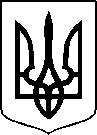 МІНІСТЕРСТВО ОХОРОНИ ЗДОРОВ’Я УКРАЇНИНАКАЗПро державну реєстрацію (перереєстрацію) лікарських засобів (медичних імунобіологічних препаратів) та внесення змін до реєстраційних матеріалівВідповідно до статті 9 Закону України «Про лікарські засоби», пунктів 5, 7, 10 Порядку державної реєстрації (перереєстрації) лікарських засобів, затвердженого постановою Кабінету Міністрів України від 26 травня 2005 року № 376, абзацу двадцять сьомого підпункту 12 пункту 4 Положення про Міністерство охорони здоров’я України, затвердженого постановою Кабінету Міністрів України від 25 березня 2015 року № 267 (в редакції постанови Кабінету Міністрів України від 24 січня 2020 року № 90), на підставі результатів експертизи реєстраційних матеріалів лікарських засобів (медичних імунобіологічних препаратів), що подані на державну реєстрацію (перереєстрацію) та внесення змін до реєстраційних матеріалів, проведених Державним підприємством «Державний експертний центр Міністерства охорони здоров’я України», висновків щодо ефективності, безпечності та якості, щодо експертної оцінки співвідношення користь/ризик лікарського засобу, що пропонується до державної реєстрації (перереєстрації), щодо внесення змін до реєстраційних матеріалів та рекомендації його до державної реєстрації (перереєстрації) або внесення змін до реєстраційних матеріалів,НАКАЗУЮ:1. Зареєструвати та внести до Державного реєстру лікарських засобів України лікарські засоби (медичні імунобіологічні препарати) згідно з додатком 1.2. Перереєструвати та внести до Державного реєстру лікарських засобів України лікарські засоби (медичні імунобіологічні препарати) згідно з додатком 2.3. Внести зміни до реєстраційних матеріалів та Державного реєстру лікарських засобів України на лікарські засоби (медичні імунобіологічні препарати) згідно з додатком 3.4. Фармацевтичному управлінню (Олександру Гріценку) забезпечити оприлюднення цього наказу на офіційному вебсайті Міністерства охорони здоров’я України.5.  Контроль за виконанням цього наказу покласти на першого заступника Міністра Сергія Дуброва. Міністр                                                                                           Віктор ЛЯШКО                                                                                          ПЕРЕЛІКЗАРЕЄСТРОВАНИХ ЛІКАРСЬКИХ ЗАСОБІВ (МЕДИЧНИХ ІМУНОБІОЛОГІЧНИХ ПРЕПАРАТІВ), ЯКІ ВНОСЯТЬСЯ ДО ДЕРЖАВНОГО РЕЄСТРУ ЛІКАРСЬКИХ ЗАСОБІВ УКРАЇНИПЕРЕЛІКПЕРЕРЕЄСТРОВАНИХ ЛІКАРСЬКИХ ЗАСОБІВ (МЕДИЧНИХ ІМУНОБІОЛОГІЧНИХ ПРЕПАРАТІВ), ЯКІ ВНОСЯТЬСЯ ДО ДЕРЖАВНОГО РЕЄСТРУ ЛІКАРСЬКИХ ЗАСОБІВ УКРАЇНИПЕРЕЛІКЛІКАРСЬКИХ ЗАСОБІВ (МЕДИЧНИХ ІМУНОБІОЛОГІЧНИХ ПРЕПАРАТІВ), ЩОДО ЯКИХ БУЛИ ВНЕСЕНІ ЗМІНИ ДО реєстраційних матеріалів, ЯКІ ВНОСЯТЬСЯ ДО ДЕРЖАВНОГО РЕЄСТРУ ЛІКАРСЬКИХ ЗАСОБІВ УКРАЇНИ*у разі внесення змін до інструкції про медичне застосування11 квітня 2023 року.05.20200                          Київ                                               № 6832284Додаток 1до наказу Міністерства охорониздоров’я України «Про державну реєстрацію (перереєстрацію) лікарських засобів (медичних імунобіологічних препаратів) та внесення змін до реєстраційних матеріалів»від 11 квітня 2023 року № 683№ п/пНазва лікарського засобуФорма випуску (лікарська форма, упаковка)ЗаявникКраїна заявникаВиробникКраїна виробникаРеєстраційна процедураУмови відпускуРекламуванняНомер реєстраційного посвідченняАГРІППАкапсули тверді, по 75 мг, по 10 капсул твердих у блістері, по 1 блістеру в картонній коробціТОВ «Тева Україна»
УкраїнаБалканфарма-Дупниця АТ
Болгаріяреєтрація на 5 років
Періодичність подання регулярно оновлюваного звіту з безпеки, відповідно до Порядку здійснення фармаконагляду, затвердженого наказом Міністерства охорони здоров’я України від 27 грудня 2006 року № 898, зареєстрованого в Міністерстві юстиції України 29 січня 2007 року за № 73/13340 (у редакції наказу Міністерства охорони здоров'я України від 26 вересня 2016 року № 996), становить: згідно зі строками, зазначеними у періодичності подання регулярних звітів з безпеки.за рецептомНе підлягаєUA/19985/01/01АДЕМЕТІОНІН 1,4-БУТАНДИСУЛЬФОНАТпорошок (субстанція) у подвійних пакетах з поліетилену низької щільності для фармацевтичного застосуванняАТ "Фармак"
УкраїнаШандонг Джинченг Біо-Фармасьютікал Ко., Лтд.
Китайреєстрація на 5 років-Не підлягаєUA/19986/01/01БАРАЛГІН®розчин для ін'єкцій, по 2 мл або 5 мл в ампулі, по 5 ампул в блістері, по 1 або 2 блістери в картонній пачціАЛЕКСФАРМ ГМБХ ЛТД
Сполучене КоролiвствоСК Балкан Фармасьютікалс СРЛ
Республіка МолдоваРеєстрація на 5 років
Періодичність подання регулярно оновлюваного звіту з безпеки, відповідно до Порядку здійснення фармаконагляду, затвердженого наказом Міністерства охорони здоров’я України від 27 грудня 2006 року № 898, зареєстрованого в Міністерстві юстиції України 29 січня 2007 року за № 73/13340 (у редакції наказу Міністерства охорони здоров'я України від 26 вересня 2016 року № 996), становить: згідно зі строками, зазначеними у періодичності подання регулярних звітів з безпеки.за рецептомНе підлягаєUA/19987/01/01БІБРАЙТтаблетки по 250 мг, по 10 таблеток у блістері, по 2 блістери у коробці з картонуТОВ "Астрафарм" 
УкраїнаТОВ "Астрафарм" 
Українареєстрація на 5 років
Періодичність подання регулярно оновлюваного звіту з безпеки, відповідно до Порядку здійснення фармаконагляду, затвердженого наказом Міністерства охорони здоров’я України від 27 грудня 2006 року № 898, зареєстрованого в Міністерстві юстиції України 29 січня 2007 року за № 73/13340 (у редакції наказу Міністерства охорони здоров'я України від 26 вересня 2016 року № 996), становить: згідно зі строками, зазначеними у періодичності подання регулярних звітів з безпеки.за рецептомНе підлягаєUA/20002/01/01ВАЛСАРТАН 160/ГІДРОХЛОРОТІАЗИД 12,5 МАКЛЕОДСтаблетки, вкриті плівковою оболонкою по 160/12,5 мг, по 90 таблеток у флаконі, по 1 флакону в картонній упаковці, по 10 таблеток у блістері, по 3 або 9 блістерів у картонній упаковціМаклеодс Фармасьютикалс Лімітед 
ІндіяМаклеодс Фармасьютикалс Лімітед
Індіяреєстрація на 5 років
Періодичність подання регулярно оновлюваного звіту з безпеки, відповідно до Порядку здійснення фармаконагляду, затвердженого наказом Міністерства охорони здоров’я України від 27 грудня 2006 року № 898, зареєстрованого в Міністерстві юстиції України 29 січня 2007 року за № 73/13340 (у редакції наказу Міністерства охорони здоров'я України від 26 вересня 2016 року № 996), становить: згідно зі строками, зазначеними у періодичності подання регулярних звітів з безпеки.за рецептомНе підлягаєUA/19988/01/01ВАЛСАРТАН 160/ГІДРОХЛОРОТІАЗИД 25 МАКЛЕОДСтаблетки, вкриті плівковою оболонкою по 160/25 мг, по 90 таблеток у флаконі, по 1 флакону в картонній упаковці, по 10 таблеток у блістері, по 3 або 9 блістерів у картонній упаковціМаклеодс Фармасьютикалс Лімітед 
ІндіяМаклеодс Фармасьютикалс Лімітед
Індіяреєстрація на 5 років
Періодичність подання регулярно оновлюваного звіту з безпеки, відповідно до Порядку здійснення фармаконагляду, затвердженого наказом Міністерства охорони здоров’я України від 27 грудня 2006 року № 898, зареєстрованого в Міністерстві юстиції України 29 січня 2007 року за № 73/13340 (у редакції наказу Міністерства охорони здоров'я України від 26 вересня 2016 року № 996), становить: згідно зі строками, зазначеними у періодичності подання регулярних звітів з безпеки.за рецептомНе підлягаєUA/19988/01/02ВАЛСАРТАН 320/ГІДРОХЛОРОТІАЗИД 12,5 МАКЛЕОДСтаблетки, вкриті плівковою оболонкою по 320/12,5 мг, по 90 таблеток у флаконі, по 1 флакону в картонній упаковці, по 10 таблеток у блістері, по 3 або 9 блістерів у картонній упаковціМаклеодс Фармасьютикалс Лімітед 
ІндіяМаклеодс Фармасьютикалс Лімітед
Індіяреєстрація на 5 років
Періодичність подання регулярно оновлюваного звіту з безпеки, відповідно до Порядку здійснення фармаконагляду, затвердженого наказом Міністерства охорони здоров’я України від 27 грудня 2006 року № 898, зареєстрованого в Міністерстві юстиції України 29 січня 2007 року за № 73/13340 (у редакції наказу Міністерства охорони здоров'я України від 26 вересня 2016 року № 996), становить: згідно зі строками, зазначеними у періодичності подання регулярних звітів з безпеки.за рецептомНе підлягаєUA/19988/01/03ВАЛСАРТАН 320/ГІДРОХЛОРОТІАЗИД 25 МАКЛЕОДС таблетки, вкриті плівковою оболонкою по 320/25 мг по 90 таблеток у флаконі, по 1 флакону в картонній упаковці, по 10 таблеток у блістері, по 3 або 9 блістерів у картонній упаковціМаклеодс Фармасьютикалс Лімітед 
ІндіяМаклеодс Фармасьютикалс Лімітед
Індіяреєстрація на 5 років
Періодичність подання регулярно оновлюваного звіту з безпеки, відповідно до Порядку здійснення фармаконагляду, затвердженого наказом Міністерства охорони здоров’я України від 27 грудня 2006 року № 898, зареєстрованого в Міністерстві юстиції України 29 січня 2007 року за № 73/13340 (у редакції наказу Міністерства охорони здоров'я України від 26 вересня 2016 року № 996), становить: згідно зі строками, зазначеними у періодичності подання регулярних звітів з безпеки.за рецептомНе підлягаєUA/19988/01/04ДАРФЕН®таблетки, вкриті оболонкою, по 200 мг, по 7 таблеток у блістері, по 1 або по 2 блістери в пачціПрАТ "Фармацевтична фірма "Дарниця"
УкраїнаПрАТ "Фармацевтична фірма "Дарниця"
УкраїнаРеєстрація на 5 років
Періодичність подання регулярно оновлюваного звіту з безпеки, відповідно до Порядку здійснення фармаконагляду, затвердженого наказом Міністерства охорони здоров’я України від 27 грудня 2006 року № 898, зареєстрованого в Міністерстві юстиції України 29 січня 2007 року за № 73/13340 (у редакції наказу Міністерства охорони здоров'я України від 26 вересня 2016 року № 996), становить: згідно зі строками, зазначеними у періодичності подання регулярних звітів з безпеки.без рецептапідлягаєUA/19989/01/01ДАРФЕН®таблетки, вкриті оболонкою, по 400 мг, по 7 таблеток у блістері, по 1 або по 2 блістери в пачціПрАТ "Фармацевтична фірма "Дарниця"
УкраїнаПрАТ "Фармацевтична фірма "Дарниця"
УкраїнаРеєстрація на 5 років
Періодичність подання регулярно оновлюваного звіту з безпеки, відповідно до Порядку здійснення фармаконагляду, затвердженого наказом Міністерства охорони здоров’я України від 27 грудня 2006 року № 898, зареєстрованого в Міністерстві юстиції України 29 січня 2007 року за № 73/13340 (у редакції наказу Міністерства охорони здоров'я України від 26 вересня 2016 року № 996), становить: згідно зі строками, зазначеними у періодичності подання регулярних звітів з безпеки.без рецептапідлягаєUA/19989/01/02ЄУРОФЕНАК таблетки, вкриті плівковою оболонкою, по 100 мг, по 10 таблеток у блістері, по 3 або по 10 блістерів у картонній коробціРівофарм СА
ШвейцаріяРівофарм СА
Швейцаріяреєтрація на 5 років
Періодичність подання регулярно оновлюваного звіту з безпеки, відповідно до Порядку здійснення фармаконагляду, затвердженого наказом Міністерства охорони здоров’я України від 27 грудня 2006 року № 898, зареєстрованого в Міністерстві юстиції України 29 січня 2007 року за № 73/13340 (у редакції наказу Міністерства охорони здоров'я України від 26 вересня 2016 року № 996), становить: згідно зі строками, зазначеними у періодичності подання регулярних звітів з безпеки.за рецептомНе підлягаєUA/19990/01/01КЕТОЛІЗИНгранули для орального розчину, 80 мг по 30 саше в картонній пачціВІГАФАРМА С.Р.Л. 
ІталiяЛА.ФА.РЕ. С.Р.Л. 
ІталiяРеєстрація на 5 років
Періодичність подання регулярно оновлюваного звіту з безпеки, відповідно до Порядку здійснення фармаконагляду, затвердженого наказом Міністерства охорони здоров’я України від 27 грудня 2006 року № 898, зареєстрованого в Міністерстві юстиції України 29 січня 2007 року за № 73/13340 (у редакції наказу Міністерства охорони здоров'я України від 26 вересня 2016 року № 996), становить: згідно зі строками, зазначеними у періодичності подання регулярних звітів з безпеки.за рецептомНе підлягаєUA/19991/01/01КОРДІПРАЗтаблетки, вкриті плівковою оболонкою, по 10 мг, по 10 таблеток у блістері, по 3 або 9 блістерів у картонній коробціТОВ «Тева Україна»
УкраїнаПЛІВА Хрватска д.о.о.
Хорватіяреєтрація на 5 років
Періодичність подання регулярно оновлюваного звіту з безпеки, відповідно до Порядку здійснення фармаконагляду, затвердженого наказом Міністерства охорони здоров’я України від 27 грудня 2006 року № 898, зареєстрованого в Міністерстві юстиції України 29 січня 2007 року за № 73/13340 (у редакції наказу Міністерства охорони здоров'я України від 26 вересня 2016 року № 996), становить: згідно зі строками, зазначеними у періодичності подання регулярних звітів з безпеки.за рецептомНе підлягаєUA/19992/01/02КОРДІПРАЗтаблетки, вкриті плівковою оболонкою, по 5 мг, по 10 таблеток у блістері, по 3 або 9 блістерів у картонній коробціТОВ «Тева Україна»
УкраїнаПЛІВА Хрватска д.о.о.
Хорватіяреєтрація на 5 років
Періодичність подання регулярно оновлюваного звіту з безпеки, відповідно до Порядку здійснення фармаконагляду, затвердженого наказом Міністерства охорони здоров’я України від 27 грудня 2006 року № 898, зареєстрованого в Міністерстві юстиції України 29 січня 2007 року за № 73/13340 (у редакції наказу Міністерства охорони здоров'я України від 26 вересня 2016 року № 996), становить: згідно зі строками, зазначеними у періодичності подання регулярних звітів з безпеки.за рецептомНе підлягаєUA/19992/01/01КОЦИТАФтаблетки, вкриті плівковою оболонкою, по 50 мг/200 мг/25 мг, по 30 таблеток у флаконі з осушувачем або по 180 таблеток у флаконі з осушувачем; по 1 флакону в картонній коробціМ.БІОТЕК ЛІМІТЕД
Велика БританiяМайлан Лабораторіз Лімітед
ІндіяРеєстрація на 5 років
Періодичність подання регулярно оновлюваного звіту з безпеки, відповідно до Порядку здійснення фармаконагляду, затвердженого наказом Міністерства охорони здоров’я України від 27 грудня 2006 року № 898, зареєстрованого в Міністерстві юстиції України 29 січня 2007 року за № 73/13340 (у редакції наказу Міністерства охорони здоров'я України від 26 вересня 2016 року № 996), становить: згідно зі строками, зазначеними у періодичності подання регулярних звітів з безпеки.за рецептомНе підлягаєUA/19993/01/01МОКСИФЛОКСАЦИНтаблетки, вкриті оболонкою, по 400 мг, по 5 або 10 таблеток у блістері; по 1 блістеру в коробці з картонуТОВ "АСТРАФАРМ"
УкраїнаТОВ "АСТРАФАРМ"
УкраїнаРеєстрація на 5 років
Періодичність подання регулярно оновлюваного звіту з безпеки, відповідно до Порядку здійснення фармаконагляду, затвердженого наказом Міністерства охорони здоров’я України від 27 грудня 2006 року № 898, зареєстрованого в Міністерстві юстиції України 29 січня 2007 року за № 73/13340 (у редакції наказу Міністерства охорони здоров'я України від 26 вересня 2016 року № 996), становить: згідно зі строками, зазначеними у періодичності подання регулярних звітів з безпеки.за рецептомНе підлягаєUA/19995/01/01МОКСИФЛОКСАЦИНУ ГІДРОХЛОРИДпорошок (субстанція) у пакетах подвійних поліетиленових, вкладених у фіброві барабани для фармацевтичного застосуванняТОВ "АСТРАФАРМ"
УкраїнаЇчан Хек Чанджан Фармасьютикал Ко., Лтд.
КитайРеєстрація на 5 років-Не підлягаєUA/19996/01/01ПЕЛТАпорошок для розчину для ін'єкцій, 40 мг, in bulk: по 150 флаконів у транспортній коробціАТ "Фармак"
УкраїнаДемо СА Фармасьютікал Індастрі
Греціяреєстрація на 5 років
Періодичність подання регулярно оновлюваного звіту з безпеки, відповідно до Порядку здійснення фармаконагляду, затвердженого наказом Міністерства охорони здоров’я України від 27 грудня 2006 року № 898, зареєстрованого в Міністерстві юстиції України 29 січня 2007 року за № 73/13340 (у редакції наказу Міністерства охорони здоров'я України від 26 вересня 2016 року № 996), становить: згідно зі строками, зазначеними у періодичності подання регулярних звітів з безпеки.-Не підлягаєUA/19997/01/01ПЕЛТАпорошок для розчину для ін'єкцій, 40 мг, по 1 флакону в пачціАТ "Фармак"
УкраїнаАТ "Фармак", Україна
(вторинне пакування, випуск серії з продукції in bulk фірми-виробника Демо СА Фармасьютікал Індастрі, Греція)Українареєстрація на 5 років
Періодичність подання регулярно оновлюваного звіту з безпеки, відповідно до Порядку здійснення фармаконагляду, затвердженого наказом Міністерства охорони здоров’я України від 27 грудня 2006 року № 898, зареєстрованого в Міністерстві юстиції України 29 січня 2007 року за № 73/13340 (у редакції наказу Міністерства охорони здоров'я України від 26 вересня 2016 року № 996), становить: згідно зі строками, зазначеними у періодичності подання регулярних звітів з безпеки.за рецептомНе підлягаєUA/19998/01/01САЛЬБУТАМОЛУ СУЛЬФАТкристалічний порошок (субстанція) у подвійних поліетиленових пакетах для фармацевтичного застосуванняТОВ "ФАРМАСЕЛ"
УкраїнаЛЮЗОХІМІКА С.П.А.
Італiяреєстрація на 5 років-Не підлягаєUA/19999/01/01СОРБОЛОНГ ДЕТОКСкапсули по 0, 427 г, по 7 капсул у блістері, по 1 або по 2 блістери у коробці з картону; по 10 капсул у блістері, по 1 або по 2 блістери у коробці з картонуПрАТ «ЕОФ «КРЕОМА-ФАРМ»
УкраїнаПрАТ «ЕОФ «КРЕОМА-ФАРМ»
УкраїнаРеєстрація на 5 років
Періодичність подання регулярно оновлюваного звіту з безпеки, відповідно до Порядку здійснення фармаконагляду, затвердженого наказом Міністерства охорони здоров’я України від 27 грудня 2006 року № 898, зареєстрованого в Міністерстві юстиції України 29 січня 2007 року за № 73/13340 (у редакції наказу Міністерства охорони здоров'я України від 26 вересня 2016 року № 996), становить: згідно зі строками, зазначеними у періодичності подання регулярних звітів з безпекибез рецептапідлягаєUA/20000/01/01ТІОКОЛХІКОЗИД, КРИСТАЛІЗОВАНИЙ З ЕТАНОЛУкристалічний порошок (субстанція) у подвійних поліетиленових пакетах для фармацевтичного застосуванняТОВ "ФАРМАСЕЛ"
УкраїнаІндія Гліколз Лімітед
Індіяреєстрація на 5 років-Не підлягаєUA/20001/01/01В.о. начальника Фармацевтичного управлінняОлександр ГРІЦЕНКОДодаток 2до наказу Міністерства охорониздоров’я України «Про державну реєстрацію (перереєстрацію) лікарських засобів (медичних імунобіологічних препаратів) та внесення змін до реєстраційних матеріалів»від __________________№№ п/пНазва лікарського засобуФорма випуску (лікарська форма, упаковка)ЗаявникКраїна заявникаВиробникКраїна виробникаРеєстраційна процедураУмови відпускуРекламуванняНомер реєстраційного посвідченняL-АРГІНІНУ L-АСПАРТАТкристалічний порошок (субстанція) у пакетах подвійних поліетиленових для фармацевтичного застосуванняПрАТ "Фармацевтична фірма "Дарниця"
УкраїнаФлемме С.п.А
ІталіяПеререєстрація на необмежений термін-Не підлягаєUA/16973/01/01БІМІКАН® ЕКОкраплі очні, розчин 0,3 мг/мл по 3 мл препарату у флаконі-крапельниці, по 1 флакону в картонній коробціФармацевтичний завод “ПОЛЬФАРМА” С.А.
ПольщаВаршавський фармацевтичний завод Польфа АТ 
ПольщаПеререєстрація на необмежений термін. Оновлено інформацію в інструкції для медичного застосування лікарського засобу у розділах: "Спосіб застосування та дози", "Побічні реакції" відповідно до інформації щодо медичного застосування референтного лікарського засобу (ЛУМІГАН, краплі очні, розчин).
Періодичність подання регулярно оновлюваного звіту з безпеки, відповідно до Порядку здійснення фармаконагляду, затвердженого наказом Міністерства охорони здоров’я України від 27 грудня 2006 року № 898, зареєстрованого в Міністерстві юстиції України 29 січня 2007 року за № 73/13340 (у редакції наказу Міністерства охорони здоров'я України від 26 вересня 2016 року № 996), становить: згідно зі строками, зазначеними у періодичності подання регулярних звітів з безпеки. за рецептомНе підлягаєUA/16893/01/01РЕМОТІВтаблетки, вкриті плівковою оболонкою, по 500 мг; по 10 таблеток у блістері; по 3 або 6 блістерів у картонній коробціАмакса ЛТД
Велика Британiявиробництво за повним циклом:
Макс Целлєр Зьоне АГ, Швейцарія
первинне пакування (фасування), вторинне пакування, маркування:
Сого Флордіс Інтернешнл Світзерленд СА, Швейцарія
контроль якості:
Лабор Цоллінгер АГ, Швейцарія
контроль якості:
Інтерлабор Белп АГ, ШвейцаріяШвейцаріяПеререєстрація на необмежений термін. Оновлено інформацію в інструкції для медичного застосування лікарського засобу у розділах "Фармакологічні властивості", "Протипоказання", "Взаємодія з іншими лікарськими засобами та інші види взаємодій", "Особливості застосування", "Здатність впливати на швидкість реакції при керуванні автотранспортом або іншими механізмами", "Застосування у період вагітності або годування груддю", "Спосіб застосування та дози", "Діти" (редаговано текст розділу), "Побічні реакції" відповідно до інформації стосовно безпеки, яка зазначена в матеріалах реєстраційного досьє.
Періодичність подання регулярно оновлюваного звіту з безпеки, відповідно до Порядку здійснення фармаконагляду, затвердженого наказом Міністерства охорони здоров’я України від 27 грудня 2006 року № 898, зареєстрованого в Міністерстві юстиції України 29 січня 2007 року за № 73/13340 (у редакції наказу Міністерства охорони здоров'я України від 26 вересня 2016 року № 996), становить: згідно зі строками, зазначеними у періодичності подання регулярних звітів з безпеки. без рецептапідлягаєUA/16299/01/01САЛІЦИЛОВА КИСЛОТАпорошок (субстанція) у поліетиленових мішках для фармацевтичного застосуванняТОВ "Исток-Плюс"
УкраїнаХебей Цзіньє Медікал Технолоджи Корп., ЛТД., Коастал Порт Фармасьютікал Бранч
КитайПеререєстрація на необмежений термін-Не підлягаєUA/17164/01/01СЕВЕЛАМЕРУ ГІДРОХЛОРИДпорошок (субстанція) в поліетиленових пакетах для фармацевтичного застосуванняТОВ "АРТЕРІУМ ЛТД"
УкраїнаАМІ ЛАЙФСАЙЕНСЕЗ ПВТ. ЛТД.
ІНДІЯПеререєстрація на необмежений термін-Не підлягаєUA/17155/01/01УЛСЕПАНліофілізат для розчину для ін`єкцій, по 40 мг; 1 флакон у контурній чарунковій упаковці, по 1 контурній чарунковій упаковці в картонній коробціТОВ «УОРЛД МЕДИЦИН» 
УкраїнаМефар Ілач Сан. А.Ш.
ТуреччинаПеререєстрація на необмежений термін
Оновлено інформацію в інструкції для медичного застосування лікарського засобу в розділах "Показання" (уточнення), "Особливості застосування", "Побічні реакції" відповідно до інформації референтного лікарського засобу (Pantpas 40mg, powder for solution for injection, в Україні зареєстрований як КОНТРОЛОК, порошок для розчину для ін’єкцій по 40 мг). 
Періодичність подання регулярно оновлюваного звіту з безпеки, відповідно до Порядку здійснення фармаконагляду, затвердженого наказом Міністерства охорони здоров’я України від 27 грудня 2006 року № 898, зареєстрованого в Міністерстві юстиції України 29 січня 2007 року за № 73/13340 (у редакції наказу Міністерства охорони здоров'я України від 26 вересня 2016 року № 996), становить: згідно зі строками, зазначеними у періодичності подання регулярних звітів з безпеки.за рецептомНе підлягаєUA/16671/01/01В.о. начальника Фармацевтичного управлінняОлександр ГРІЦЕНКОДодаток 3до наказу Міністерства охорониздоров’я України «Про державну реєстрацію (перереєстрацію) лікарських засобів (медичних імунобіологічних препаратів) та внесення змін до реєстраційних матеріалів»від 11 квітня 2023 року № 683№ п/пНазва лікарського засобуФорма випуску (лікарська форма, упаковка)ЗаявникКраїна заявникаВиробникКраїна виробникаРеєстраційна процедураУмови відпускуРекламування*Номер реєстраційного посвідченняАДЦЕТРИС®порошок для концентрату для розчину для інфузій по 50 мг; 1 флакон з порошком у картонній коробці Такеда Фарма А/СДанiяВиробництво нерозфасованої продукції, первинна упаковка, контроль якості серій готового продукту: БСП Фармасьютікалз С.П.А., Італiя; Виробництво нерозфасованої продукції, первинна упаковка: Фарева Пау 2, Франція; вторинна упаковка, дозвіл на випуск серії: Такеда Австрія ГмбХ, АвстріяІталiя/Франція/Австріявнесення змін до реєстраційних матеріалів: Зміни І типу - Зміни щодо безпеки/ефективності та фармаконагляду. Введення або зміни до узагальнених даних про систему фармаконагляду (введення узагальнених даних про систему фармаконагляду, зміна уповноваженої особи, відповідальної за здійснення фармаконагляду; контактної особи з фармаконагляду заявника для здійснення фармаконагляду в Україні, якщо вона відмінна від уповноваженої особи, відповідальної за здійснення фармаконагляду (включаючи контактні дані) та/або зміни у розміщенні мастер-файла системи фармаконагляду) Зміна уповноваженої особи відповідальної за фармаконагляд: 
Діюча редакція: Simon Ashworth. Пропонована редакція: Суміт Мунжал /Sumit Munjal. Зміна контактних даних уповноваженої особи заявника, відповідальної за здійснення фармаконагляду. Зміна контактної особи заявника, відповідальної за фармаконагляд в Україні. Діюча редакція: Самоненко Марина Володимирівна. Пропонована редакція: Уретій Сергій Іванович / Sergii Uretii. Зміна контактних даних контактної особи заявника, відповідальної за фармаконагляд в Україні. Зміна місцезнаходження мастер-файла системи фармаконагляду. Зміна місця здійснення основної діяльності з фармаконаглядуза рецептом-UA/13286/01/01АЗАГІЛІН® АСІНОтаблетки, по 1 мг, по 10 таблеток у блістері; по 3 або по 10 блістерів у картонній пачці; по 15 таблеток у блістері, по 2 блістери у картонній пачціТОВ "АСІНО УКРАЇНА" 
Українавиробництво, первинне та вторинне пакування, контроль та випуск серії: Дженефарм СА, ГреціяГреціявнесення змін до реєстраційних матеріалів: зміни І типу - Зміни з якості. Готовий лікарський засіб. Система контейнер/закупорювальний засіб. Зміна розміру упаковки готового лікарського засобу (зміна кількості одиниць (наприклад таблеток, ампул тощо) в упаковці:) - Зміна у діапазоні затверджених розмірів упаковки - Введення додатковї упаковки №30 (15х2), що обумовлено маркетинговим рішенням заявника для уникнення відсутності ЛЗ на ринку України. Введення змін протягом 6-ти місяців після затвердженняза рецептомНепідлягаєUA/19767/01/01АЗАРГА®краплі очні; по 5 мл у флаконі-крапельниці "Дроп-Тейнер®"; по 1 флакону-крапельниці у коробці з картонуНовартіс Фарма АГШвейцаріяАлкон-Куврьор Бельгiявнесення змін до реєстраційних матеріалів: Зміни II типу - Зміни щодо безпеки/ефективності та фармаконагляду. Внесення або зміна(и) до зобов'язань та умов видачі реєстраційного посвідчення, включаючи План управління ризиками (застосування змін(и), які(а) вимагають(є) подальшого обґрунтування новими додатковим даними, що мають надаватися компетентним органом, оскільки вимагається суттєва оцінка компетентним органом) Заявником надано оновлений План управління ризиками версія 3.1. Зміни внесено до частин:
II «Специфікація з безпеки» (модулі CI «Епідеміологія показань до застосування та цільова(і) популяція(ї), CV «Післяреєстраційний досвід»,
CVII «Ідентифіковані та потенційні ризики»,
CVIII «Резюме проблем безпеки»;
III «План з фармаконагляду»,
IV»Плани щодо післяреєстраційних досліджень ефективності»;
V «Заходи з мінімізації ризиків»;
VI «Резюме плану управління ризиками»;
VII «Додатки», у зв’язку з оновленням проблем з безпеки на підставі аналізу післяреєстраційного дослідження з безпеки, та приведення Плану управління ризиками до оновленої структури, відповідно до вимог ЄМА (Rеview II)за рецептом-UA/10400/01/01АЗИЦИН®таблетки, вкриті оболонкою, по 500 мг, по 3 таблетки у контурній чарунковій упаковці; по 1 контурній чарунковій упаковці в пачціПрАТ "Фармацевтична фірма "Дарниця"УкраїнаПрАТ "Фармацевтична фірма "Дарниця"Українавнесення змін до реєстраційних матеріалів: Зміни І типу - Зміни з якості. Готовий лікарський засіб. Контроль допоміжних речовин. Зміна у методах випробування допоміжної речовини (інші зміни у методах випробування (включаючи заміну або додавання)) Супутня зміна - Зміни з якості. Готовий лікарський засіб. Контроль допоміжних речовин. Зміна параметрів специфікацій та/або допустимих меж для допоміжної речовини (інші зміни) внесення змін на допоміжну речовину макрогол 4000, а саме: за показником "Етиленоксид і діоксан" запропоновано введення нової in-house методики випробування ГХ (ДФУ, 2.2.28), що є альтернативною методиці, зазначеної в монографії ЄФ «Macrogols»; внесення стилістичних та редакційних правок, без змін встановлених критерій прийнятності за даним показником якості. Зміни І типу - Зміни з якості. Сертифікат відповідності/ГЕ-сертифікат відповідності Європейській фармакопеї/монографії. Зміни, пов'язані з необхідністю приведення у відповідність до монографії ДФУ або Європейської фармакопеї, або іншої національної фармакопеї держави ЄС (інші зміни) приведення специфікації та методів контролю якості на допоміжну речовину Макрогол 4000 до вимог діючої монографії «Macrogols» Європейської Фармакопеї, відповідно до р. 3.2.Р.4.1. Специфікації та 3.2.Р.4.2. Аналітичні методики внесено наступні зміни: до п. "Ідентифікація", "Прозорість розчину", "Кольоровість розчину", "Кислотність або лужність", "Гідроксильне число", "Вода", "Відновлюючі речовини" та "Формальдегід" - аналітичні методи контролю залишились без змін, внесені редакційні правки, що оформлені відповідно до рекомендацій та стилістики ДФУ; п. "Кінематична в'язкість", "Динамічна в'язкість" - аналітичні методики контролю залишені без змін, внесено редакційні правки, відповідно до діючої монографії "Macrogols" Європейської Фармакопеї визначення показників "Кінематична в'язкість" і "Динамічна в'язкість" проводиться в рамках тесту "В'язкість". Також уточнено значення густини, що використовується для розрахунку динамічної в'язкості; п. "Розчинність" - відповідно до вимог ДФУ 1.4. "Монографії" даний показник має рекомендаційних характер, на цій підставі, вимоги до розчинності субстанції перенесено до загальних властивостей; показник "Мікробіологічна чистота" приведений відповідно до вимог ЄФ 2.6.12, 5.1.4. Зміни І типу - Зміни з якості. Готовий лікарський засіб. Контроль допоміжних речовин. Зміна параметрів специфікацій та/або допустимих меж для допоміжної речовини (вилучення зі специфікації незначного показника (наприклад застарілого показника)) вилучення зі специфікації на допоміжну речовину Макрогол 4000 показника якості «Важкі метали», відповідно до вимог ICH Q3D Guideline for Elemental Impurities.за рецептом-UA/0137/02/01АЛЕРДЕЗтаблетки, вкриті плівковою оболонкою, по 5 мг, по 10 таблеток у блістері; по 1 блістеру в пачціПублічне акціонерне товариство "Науково-виробничий центр "Борщагівський хіміко-фармацевтичний завод"УкраїнаПублічне акціонерне товариство "Науково-виробничий центр "Борщагівський хіміко-фармацевтичний завод"Українавнесення змін до реєстраційних матеріалів: Зміни І типу - Зміни щодо безпеки/ефективності та фармаконагляду. Зміна у короткій характеристиці лікарського засобу, тексті маркування та інструкції для медичного застосування на підставі регулярно оновлюваного звіту з безпеки лікарського засобу, або досліджень з безпеки застосування лікарського засобу в післяреєстраційний період, або як результат оцінки звіту з досліджень, проведених відповідно до плану педіатричних досліджень (РІР) (зміну узгоджено з компетентним уповноваженим органом) 
Зміни внесено в Інструкцію для медичного застосування лікарського засобу до розділів "Особливості застосування", "Побічні реакції" відповідно до оновленої інформації щодо безпеки застосування діючої речовини. Введення змін протягом 6-ти місяців після затвердженнябез рецептапідлягаєUA/14492/02/01АМ-АЛІТЕРтаблетки по 4 мг/10 мг, по 10 таблеток у блістері; по 3 блістери у пачці з картонуТовариство з обмеженою відповідальністю Науково-виробнича фірма "МІКРОХІМ"УкраїнаТовариство з обмеженою відповідальністю Науково-виробнича фірма "МІКРОХІМ"Українавнесення змін до реєстраційних матеріалів: Зміни І типу - Зміни щодо безпеки/ефективності та фармаконагляду. Зміна у короткій характеристиці лікарського засобу, тексті маркування та інструкції для медичного застосування на підставі регулярно оновлюваного звіту з безпеки лікарського засобу, або досліджень з безпеки застосування лікарського засобу в післяреєстраційний період, або як результат оцінки звіту з досліджень, проведених відповідно до плану педіатричних досліджень (РІР) (зміну узгоджено з компетентним уповноваженим органом) 
Зміни внесено до Інструкції для медичного застосування лікарського засобу до розділу "Побічні реакції" щодо безпеки застосування діючої речовини периндоприл відповідно до рекомендацій PRAC. Введення змін протягом 6-ти місяців після затвердженняза рецептомНепідлягаєUA/17391/01/02АМ-АЛІТЕРтаблетки по 8 мг/5 мг, по 10 таблеток у блістері; по 3 блістери у пачці з картонуТовариство з обмеженою відповідальністю Науково-виробнича фірма "МІКРОХІМ"УкраїнаТовариство з обмеженою відповідальністю Науково-виробнича фірма "МІКРОХІМ"Українавнесення змін до реєстраційних матеріалів: Зміни І типу - Зміни щодо безпеки/ефективності та фармаконагляду. Зміна у короткій характеристиці лікарського засобу, тексті маркування та інструкції для медичного застосування на підставі регулярно оновлюваного звіту з безпеки лікарського засобу, або досліджень з безпеки застосування лікарського засобу в післяреєстраційний період, або як результат оцінки звіту з досліджень, проведених відповідно до плану педіатричних досліджень (РІР) (зміну узгоджено з компетентним уповноваженим органом) 
Зміни внесено до Інструкції для медичного застосування лікарського засобу до розділу "Побічні реакції" щодо безпеки застосування діючої речовини периндоприл відповідно до рекомендацій PRAC. Введення змін протягом 6-ти місяців після затвердженняза рецептомНепідлягаєUA/17391/01/03АМ-АЛІТЕРтаблетки по 8 мг/10 мг, по 10 таблеток у блістері; по 3 блістери у пачці з картонуТовариство з обмеженою відповідальністю Науково-виробнича фірма "МІКРОХІМ"УкраїнаТовариство з обмеженою відповідальністю Науково-виробнича фірма "МІКРОХІМ" Українавнесення змін до реєстраційних матеріалів: Зміни І типу - Зміни щодо безпеки/ефективності та фармаконагляду. Зміна у короткій характеристиці лікарського засобу, тексті маркування та інструкції для медичного застосування на підставі регулярно оновлюваного звіту з безпеки лікарського засобу, або досліджень з безпеки застосування лікарського засобу в післяреєстраційний період, або як результат оцінки звіту з досліджень, проведених відповідно до плану педіатричних досліджень (РІР) (зміну узгоджено з компетентним уповноваженим органом) 
Зміни внесено до Інструкції для медичного застосування лікарського засобу до розділу "Побічні реакції" щодо безпеки застосування діючої речовини периндоприл відповідно до рекомендацій PRAC. Введення змін протягом 6-ти місяців після затвердженняза рецептомНепідлягаєUA/17391/01/04АМ-АЛІТЕРтаблетки по 4 мг/5 мг, по 10 таблеток у блістері; по 3 блістери у пачці з картонуТовариство з обмеженою відповідальністю Науково-виробнича фірма "МІКРОХІМ"УкраїнаТовариство з обмеженою відповідальністю Науково-виробнича фірма "МІКРОХІМ" Українавнесення змін до реєстраційних матеріалів: Зміни І типу - Зміни щодо безпеки/ефективності та фармаконагляду. Зміна у короткій характеристиці лікарського засобу, тексті маркування та інструкції для медичного застосування на підставі регулярно оновлюваного звіту з безпеки лікарського засобу, або досліджень з безпеки застосування лікарського засобу в післяреєстраційний період, або як результат оцінки звіту з досліджень, проведених відповідно до плану педіатричних досліджень (РІР) (зміну узгоджено з компетентним уповноваженим органом) 
Зміни внесено до Інструкції для медичного застосування лікарського засобу до розділу "Побічні реакції" щодо безпеки застосування діючої речовини периндоприл відповідно до рекомендацій PRAC. Введення змін протягом 6-ти місяців після затвердженняза рецептомНепідлягаєUA/17391/01/01АМБРОКСОЛ 15сироп, 15 мг/5 мл, по 50 мл у флаконі полімерному; по 1 флакону разом з ложкою дозувальною в пачці; по 100 мл у флаконі полімерному або банці полімерній; по 1 флакону або по 1 банці разом з ложкою дозувальною в пачці; по 100 мл у флаконі скляному; по 1 флакону разом з ложкою дозувальною в пачці; по 120 мл у флаконі полімерному або банці полімерній; по 1 флакону або по 1 банці разом з ложкою дозувальною в пачціПублічне акціонерне товариство "Науково-виробничий центр "Борщагівський хіміко-фармацевтичний завод"УкраїнаПублічне акціонерне товариство "Науково-виробничий центр "Борщагівський хіміко-фармацевтичний завод"Українавнесення змін до реєстраційних матеріалів: Технічна помилка (згідно наказу МОЗ від 23.07.2015 № 460) Виправлено технічну помилку у п.6 ІНШЕ тексту маркування первинної упаковки лікарського засобу, а саме вилучено фразу щодо умов зберігання, зазначену російською мовою. Зазначене виправлення відповідає матеріалам реєстраційного досьєбез рецепта-UA/0595/01/01АМЛІПІНтаблетки, вкриті плівковою оболонкою; по 10 таблеток у блістері; по 3 блістери в картонній коробціТОВ «УОРЛД МЕДИЦИН»УкраїнаУОРЛД МЕДИЦИН ІЛАЧ САН. ВЕ ТІДЖ. А.Ш.Туреччинавнесення змін до реєстраційних матеріалів: Зміни І типу - Зміни щодо безпеки/ефективності та фармаконагляду. Зміна у короткій характеристиці лікарського засобу, тексті маркування та інструкції для медичного застосування на підставі регулярно оновлюваного звіту з безпеки лікарського засобу, або досліджень з безпеки застосування лікарського засобу в післяреєстраційний період, або як результат оцінки звіту з досліджень, проведених відповідно до плану педіатричних досліджень (РІР) (зміну узгоджено з компетентним уповноваженим органом)
Зміни внесено до інструкції для медичного застосування лікарського засобу до розділу "Передозування" відповідно до оновленої інформації з безпеки застосування діючої речовини лікарського засобу. Введення змін протягом 6-ти місяців після затвердження.за рецептомНепідлягаєUA/13455/01/01АНТИТУСИНтаблетки; по 10 таблеток у блістерах; по 10 таблеток у блістері; по 2 блістери у пачціТОВ "Тернофарм"УкраїнаТОВ "Тернофарм" Українавнесення змін до реєстраційних матеріалів: Зміни І типу - Зміни з якості. Готовий лікарський засіб. Контроль готового лікарського засобу. Зміна параметрів специфікацій та/або допустимих меж готового лікарського засобу (інші зміни) внесення змін в специфікацію щодо зміни рутинності проведення аналізу мікробіологічного контролю ГЛЗ, а саме скорочення кількості контролю серій: «не рутинний тест: допускається проводити контроль першої та кожної п’ятої наступної серії ГЛЗ, але не рідше ніж 1 серії в рік». А також зазначення коректного посилання на діюче видання ДФУ в специфікації та методах контролю МКЯ ЛЗ (затверджено ДФУ, 1.4).без рецепта-UA/8984/01/01АРИПІКАДтаблетки по 10 мг, по 10 таблеток у блістері; по 3 або 10 блістерів у картонній коробціКаділа Фармасьютикалз ЛімітедІндіяКаділа Фармасьютикалз ЛімітедІндіявнесення змін до реєстраційних матеріалів: Зміни І типу - Зміни щодо безпеки/ефективності та фармаконагляду. Введення або зміни до узагальнених даних про систему фармаконагляду (введення узагальнених даних про систему фармаконагляду, зміна уповноваженої особи, відповідальної за здійснення фармаконагляду; контактної особи з фармаконагляду заявника для здійснення фармаконагляду в Україні, якщо вона відмінна від уповноваженої особи, відповідальної за здійснення фармаконагляду (включаючи контактні дані) та/або зміни у розміщенні мастер-файла системи фармаконагляду) Зміна контактної особи заявника, відповідальної за фармаконагляд в Україні. 
Діюча редакція: Savchenko Dmytro Sergiyovych. Пропонована редакція: Onyshchuk Liudmyla Valeriivna. Зміна контактних даних контактної особи заявника, відповідальної за фармаконагляд в Україні. Зміна номера мастер-файла системи фармаконаглядуза рецептом-UA/19119/01/01АРИПІКАДтаблетки по 30 мг; по 10 таблеток у блістері; по 3 або 10 блістерів у картонній коробціКаділа Фармасьютикалз ЛімітедІндіяКаділа Фармасьютикалз ЛімітедІндіявнесення змін до реєстраційних матеріалів: Зміни І типу - Зміни щодо безпеки/ефективності та фармаконагляду. Введення або зміни до узагальнених даних про систему фармаконагляду (введення узагальнених даних про систему фармаконагляду, зміна уповноваженої особи, відповідальної за здійснення фармаконагляду; контактної особи з фармаконагляду заявника для здійснення фармаконагляду в Україні, якщо вона відмінна від уповноваженої особи, відповідальної за здійснення фармаконагляду (включаючи контактні дані) та/або зміни у розміщенні мастер-файла системи фармаконагляду) Зміна контактної особи заявника, відповідальної за фармаконагляд в Україні. 
Діюча редакція: Savchenko Dmytro Sergiyovych. Пропонована редакція: Onyshchuk Liudmyla Valeriivna. Зміна контактних даних контактної особи заявника, відповідальної за фармаконагляд в Україні. Зміна номера мастер-файла системи фармаконаглядуза рецептом-UA/19119/01/02АРТРОКОЛрозчин для ін'єкцій, 100 мг/2 мл; по 2 мл в ампулі; по 5 ампул в контурній чарунковій упаковці; по 1 або 2 контурні чарункові упаковки в картонній коробці ТОВ "УОРЛД МЕДИЦИН"УкраїнаК.О. Ромфарм Компані С.Р.Л. Румуніявнесення змін до реєстраційних матеріалів: зміни І типу - Зміни щодо безпеки/ефективності та фармаконагляду. Зміна у короткій характеристиці лікарського засобу, тексті маркування та інструкції для медичного застосування на підставі регулярно оновлюваного звіту з безпеки лікарського засобу, або досліджень з безпеки застосування лікарського засобу в післяреєстраційний період, або як результат оцінки звіту з досліджень, проведених відповідно до плану педіатричних досліджень (РІР) (зміну узгоджено з компетентним уповноваженим органом) - Зміни внесено в інструкцію для медичного застосування лікарського засобу до розділу "Застосування у період вагітності або годування груддю" відповідно до оновленої інформації щодо безпеки застосування діючої речовини згідно з рекомендацією PRAC. Термін введення змін - протягом 6 місяців після затвердженняза рецептомНепідлягаєUA/14707/01/01АФФИДА ПЛЮСтаблетки, вкриті плівковою оболонкою, 200 мг/500 мг; по 10 таблеток у бістері, по 1 або 2 блістери в картонній коробці Дельта Медікел Промоушнз АГШвейцаріяАЛКАЛОЇД АД Скоп’єПівнічна Македоніявнесення змін до реєстраційних матеріалів: Зміни І типу - Зміни щодо безпеки/ефективності та фармаконагляду. Зміна у короткій характеристиці лікарського засобу, тексті маркування та інструкції для медичного застосування на підставі регулярно оновлюваного звіту з безпеки лікарського засобу, або досліджень з безпеки застосування лікарського засобу в післяреєстраційний період, або як результат оцінки звіту з досліджень, проведених відповідно до плану педіатричних досліджень (РІР) (зміну узгоджено з компетентним уповноваженим органом) 
Зміни внесені до інструкції для медичного застосування лікарського засобу у розділи "Взаємодія з іншими лікарськими засобами та інші види взаємодій", "Особливості застосування" відповідно до оновленої інформації з безпеки діючої речовини. Введення змін протягом 6-ти місяців після затвердження. Зміни І типу - Зміни щодо безпеки/ефективності та фармаконагляду. Зміна у короткій характеристиці лікарського засобу, тексті маркування та інструкції для медичного застосування на підставі регулярно оновлюваного звіту з безпеки лікарського засобу, або досліджень з безпеки застосування лікарського засобу в післяреєстраційний період, або як результат оцінки звіту з досліджень, проведених відповідно до плану педіатричних досліджень (РІР) (зміну узгоджено з компетентним уповноваженим органом) Зміни внесені до інструкції для медичного застосування лікарського засобу у розділ "Застосування у період вагітності або годування груддю" відповідно до оновленої інформації з безпеки діючої речовини. Введення змін протягом 6-ти місяців після затвердженнябез рецептапідлягаєUA/19663/01/01АФФИДА ПЛЮСтаблетки, вкриті плівковою оболонкою, 200 мг/500 мг; по 10 таблеток у бістері, по 1 або 2 блістери в картонній коробці Дельта Медікел Промоушнз АГШвейцаріяАЛКАЛОЇД АД Скоп’єПівнічна Македоніявнесення змін до реєстраційних матеріалів: Технічна помилка (згідно наказу МОЗ від 23.07.2015 № 460) – Виправлення технічної помилки, пов’язано з невідповідністю (різночитання) в межах одного документа, допущення помилки при написанні специфікації на термін придатності, а саме у розділі «Домішки та продукти розпаду ібупрофену (ВЕРХ)». Зазначене виправлення відповідає матеріалам реєстраційного досьє.без рецепта-UA/19663/01/01АЦИКЛОВІР 200 СТАДА®таблетки по 200 мг, по 25 таблеток у блістері; по 4 блістери у картонній коробці; по 5 таблеток у блістері; по 5 блістерів у картонній коробціСТАДА Арцнайміттель АГНімеччинаСТАДА Арцнайміттель АГНімеччинавнесення змін до реєстраційних матеріалів: Зміни І типу - Зміни з якості. Сертифікат відповідності/ГЕ-сертифікат відповідності Європейській фармакопеї/монографії. Подання нового або оновленого сертифіката відповідності або вилучення сертифіката відповідності Європейській фармакопеї: для АФІ; для вихідного матеріалу/реагенту/проміжного продукту, що використовуються у виробництві АФІ; для допоміжної речовини (сертифікат відповідності Європейській фармакопеї) - Оновлений сертифікат від уже затвердженого виробника - Подання оновленого сертифікату відповідності ЄФ № R1-CEP 2003-218-Rev 05 (Затверджено № R1-CEP 2003-218-Rev 04) на АФІ Ацикловір, від вже затвердженого виробника Olon S.p.A., Італiя, у зв’язку з додаванням виробника інтермедіату XINXIANG WEIDE CHEMICAL CO., LTD., China.за рецептом-UA/3840/01/01АЦИКЛОВІР 400 СТАДА®таблетки по 400 мг, по 5 таблеток у блістері; по 5 або 7 блістерів у картонній коробціСТАДА Арцнайміттель АГНімеччинаСТАДА Арцнайміттель АГНімеччинавнесення змін до реєстраційних матеріалів: Зміни І типу - Зміни з якості. Сертифікат відповідності/ГЕ-сертифікат відповідності Європейській фармакопеї/монографії. Подання нового або оновленого сертифіката відповідності або вилучення сертифіката відповідності Європейській фармакопеї: для АФІ; для вихідного матеріалу/реагенту/проміжного продукту, що використовуються у виробництві АФІ; для допоміжної речовини (сертифікат відповідності Європейській фармакопеї) - Оновлений сертифікат від уже затвердженого виробника - Подання оновленого сертифікату відповідності ЄФ № R1-CEP 2003-218-Rev 05 (Затверджено № R1-CEP 2003-218-Rev 04) на АФІ Ацикловір, від вже затвердженого виробника Olon S.p.A., Італiя, у зв’язку з додаванням виробника інтермедіату XINXIANG WEIDE CHEMICAL CO., LTD., China.за рецептом-UA/3840/01/02АЦИКЛОВІР 800 СТАДА®таблетки по 800 мг, по 5 таблеток у блістері; по 7 блістерів у картонній коробціСТАДА Арцнайміттель АГНімеччинаСТАДА Арцнайміттель АГНімеччинавнесення змін до реєстраційних матеріалів: Зміни І типу - Зміни з якості. Сертифікат відповідності/ГЕ-сертифікат відповідності Європейській фармакопеї/монографії. Подання нового або оновленого сертифіката відповідності або вилучення сертифіката відповідності Європейській фармакопеї: для АФІ; для вихідного матеріалу/реагенту/проміжного продукту, що використовуються у виробництві АФІ; для допоміжної речовини (сертифікат відповідності Європейській фармакопеї) - Оновлений сертифікат від уже затвердженого виробника - Подання оновленого сертифікату відповідності ЄФ № R1-CEP 2003-218-Rev 05 (Затверджено № R1-CEP 2003-218-Rev 04) на АФІ Ацикловір, від вже затвердженого виробника Olon S.p.A., Італiя, у зв’язку з додаванням виробника інтермедіату XINXIANG WEIDE CHEMICAL CO., LTD., China.за рецептом-UA/3840/01/03АЦИКЛОСТАД®крем 5 % по 2 г у тубі; по 1 тубі в картонній коробці СТАДА Арцнайміттель АГНімеччинаСТАДА Арцнайміттель АГНімеччинавнесення змін до реєстраційних матеріалів: Зміни І типу - Зміни з якості. Сертифікат відповідності/ГЕ-сертифікат відповідності Європейській фармакопеї/монографії. Подання нового або оновленого сертифіката відповідності або вилучення сертифіката відповідності Європейській фармакопеї: для АФІ; для вихідного матеріалу/реагенту/проміжного продукту, що використовуються у виробництві АФІ; для допоміжної речовини (сертифікат відповідності Європейській фармакопеї) - Оновлений сертифікат від уже затвердженого виробника - Подання оновленого сертифікату відповідності ЄФ № R1-CEP 2003-218-Rev 05 (Затверджено № R1-CEP 2003-218-Rev 04) на АФІ Ацикловір, від вже затвердженого виробника Olon S.p.A., Італiя, у зв’язку з додаванням виробника інтермедіату XINXIANG WEIDE CHEMICAL CO., LTD., China.без рецепта-UA/3806/01/01БЕМФОЛАрозчин для ін`єкцій в попередньо наповненій ручці по 75 МО (5,5 мкг)/0,125 мл; по 0,125 мл розчину для ін'єкцій в попередньо наповненій ручці в скляному картриджі, з гумовою пробкою-поршнем і гумовим диском з алюмінієвим ковпачком, вміщеному у ручку для введення; по 1 або 5, або 10 попередньо наповнених ручок з одноразовими голками (відповідно 1 або 5 або 10) і серветками, просоченими спиртом (відповідно 1 або 5 або 10) в картонній коробціВАТ "Гедеон Ріхтер"Угорщиназборка ручки для ін'єкцій, вторинна упаковка, дозвіл на випуск серії: ВАТ "Гедеон Ріхтер", Угорщина; виробництво нерозфасованої продукції, первинна упаковка (картриджі); контроль якості за наступними показниками: Bacterial endotoxins, Sterility; Visual Appearance; Visible Particles; Sub-visible Particles: Ресіфарм Мон, Франція; виробництво нерозфасованої продукції; первинна упаковка (картриджі); контроль якості за наступними показниками: Bacterial endotoxins; Sterility; Visual Appearance; Visible Particles; Sub-visible Particles: СіПі Фармасьютікалс Лімітед, Велика Британія; виробництво нерозфасованої продукції, первинна упаковка (картриджі); контроль якості за всіма показниками специфікації, окрім Biological activity (Біологічної активності) та Sterility (Стерильності)):
ВАТ "Гедеон Ріхтер", Угорщина Угорщина/Франція/Велика Британіявнесення змін до реєстраційних матеріалів: Зміни І типу - Зміни щодо безпеки/ефективності та фармаконагляду (інші зміни) Зміни внесено в інструкцію для медичного застосування лікарського засобу до розділу "Спосіб застосування та дози" відповідно до оновленої інформації щодо безпеки застосування діючої речовини. Введення змін протягом 6-ти місяців після затвердження.за рецептомНепідлягаєUA/17528/01/01БЕМФОЛАрозчин для ін`єкцій в попередньо наповненій ручці по 150 МО (11 мкг)/0,25 мл; по 0,25 мл розчину для ін'єкцій в попередньо наповненій ручці в скляному картриджі, з гумовою пробкою-поршнем і гумовим диском з алюмінієвим ковпачком, вміщеному у ручку для введення; по 1 або 5, або 10 попередньо наповнених ручок з одноразовими голками (відповідно 1 або 5 або 10) і серветками, просоченими спиртом (відповідно 1 або 5 або 10) в картонній коробціВАТ "Гедеон Ріхтер"Угорщиназборка ручки для ін'єкцій, вторинна упаковка, дозвіл на випуск серії: ВАТ "Гедеон Ріхтер", Угорщина; виробництво нерозфасованої продукції, первинна упаковка (картриджі); контроль якості за наступними показниками: Bacterial endotoxins, Sterility; Visual Appearance; Visible Particles; Sub-visible Particles: Ресіфарм Мон, Франція; виробництво нерозфасованої продукції; первинна упаковка (картриджі); контроль якості за наступними показниками: Bacterial endotoxins; Sterility; Visual Appearance; Visible Particles; Sub-visible Particles: СіПі Фармасьютікалс Лімітед, Велика Британія; виробництво нерозфасованої продукції, первинна упаковка (картриджі); контроль якості за всіма показниками специфікації, окрім Biological activity (Біологічної активності) та Sterility (Стерильності)):
ВАТ "Гедеон Ріхтер", Угорщина Угорщина/Франція/Велика Британіявнесення змін до реєстраційних матеріалів: Зміни І типу - Зміни щодо безпеки/ефективності та фармаконагляду (інші зміни) Зміни внесено в інструкцію для медичного застосування лікарського засобу до розділу "Спосіб застосування та дози" відповідно до оновленої інформації щодо безпеки застосування діючої речовини. Введення змін протягом 6-ти місяців після затвердження.за рецептомНепідлягаєUA/17528/01/02БЕМФОЛАрозчин для ін`єкцій в попередньо наповненій ручці по 225 МО (16,5 мкг)/0,375 мл; по 0,375 мл розчину для ін'єкцій в попередньо наповненій ручці в скляному картриджі, з гумовою пробкою-поршнем і гумовим диском з алюмінієвим ковпачком, вміщеному у ручку для введення; по 1 або 5, або 10 попередньо наповнених ручок з одноразовими голками (відповідно 1 або 5 або 10) і серветками, просоченими спиртом (відповідно 1 або 5 або 10) в картонній коробціВАТ "Гедеон Ріхтер"Угорщиназборка ручки для ін'єкцій, вторинна упаковка, дозвіл на випуск серії: ВАТ "Гедеон Ріхтер", Угорщина; виробництво нерозфасованої продукції, первинна упаковка (картриджі); контроль якості за наступними показниками: Bacterial endotoxins, Sterility; Visual Appearance; Visible Particles; Sub-visible Particles: Ресіфарм Мон, Франція; виробництво нерозфасованої продукції; первинна упаковка (картриджі); контроль якості за наступними показниками: Bacterial endotoxins; Sterility; Visual Appearance; Visible Particles; Sub-visible Particles: СіПі Фармасьютікалс Лімітед, Велика Британія; виробництво нерозфасованої продукції, первинна упаковка (картриджі); контроль якості за всіма показниками специфікації, окрім Biological activity (Біологічної активності) та Sterility (Стерильності)):
ВАТ "Гедеон Ріхтер", Угорщина Угорщина/Франція/Велика Британіявнесення змін до реєстраційних матеріалів: Зміни І типу - Зміни щодо безпеки/ефективності та фармаконагляду (інші зміни) Зміни внесено в інструкцію для медичного застосування лікарського засобу до розділу "Спосіб застосування та дози" відповідно до оновленої інформації щодо безпеки застосування діючої речовини. Введення змін протягом 6-ти місяців після затвердження.за рецептомНепідлягаєUA/17528/01/03БЕМФОЛАрозчин для ін`єкцій в попередньо наповненій ручці по 300 МО (22 мкг)/0,5 мл; по 0,5 мл розчину для ін'єкцій в попередньо наповненій ручці в скляному картриджі, з гумовою пробкою-поршнем і гумовим диском з алюмінієвим ковпачком, вміщеному у ручку для введення; по 1 або 5, або 10 попередньо наповнених ручок з одноразовими голками (відповідно 1 або 5 або 10) і серветками, просоченими спиртом (відповідно 1 або 5 або 10) в картонній коробціВАТ "Гедеон Ріхтер"Угорщиназборка ручки для ін'єкцій, вторинна упаковка, дозвіл на випуск серії: ВАТ "Гедеон Ріхтер", Угорщина; виробництво нерозфасованої продукції, первинна упаковка (картриджі); контроль якості за наступними показниками: Bacterial endotoxins, Sterility; Visual Appearance; Visible Particles; Sub-visible Particles: Ресіфарм Мон, Франція; виробництво нерозфасованої продукції; первинна упаковка (картриджі); контроль якості за наступними показниками: Bacterial endotoxins; Sterility; Visual Appearance; Visible Particles; Sub-visible Particles: СіПі Фармасьютікалс Лімітед, Велика Британія; виробництво нерозфасованої продукції, первинна упаковка (картриджі); контроль якості за всіма показниками специфікації, окрім Biological activity (Біологічної активності) та Sterility (Стерильності)):
ВАТ "Гедеон Ріхтер", Угорщина Угорщина/Франція/Велика Британіявнесення змін до реєстраційних матеріалів: Зміни І типу - Зміни щодо безпеки/ефективності та фармаконагляду (інші зміни) Зміни внесено в інструкцію для медичного застосування лікарського засобу до розділу "Спосіб застосування та дози" відповідно до оновленої інформації щодо безпеки застосування діючої речовини. Введення змін протягом 6-ти місяців після затвердження.за рецептомНепідлягаєUA/17528/01/04БЕМФОЛАрозчин для ін`єкцій в попередньо наповненій ручці по 450 МО (33 мкг)/0,75 мл; по 0,75 мл розчину для ін'єкцій в попередньо наповненій ручці в скляному картриджі, з гумовою пробкою-поршнем і гумовим диском з алюмінієвим ковпачком, вміщеному у ручку для введення; по 1 або 5, або 10 попередньо наповнених ручок з одноразовими голками (відповідно 1 або 5 або 10) і серветками, просоченими спиртом (відповідно 1 або 5 або 10) в картонній коробціВАТ "Гедеон Ріхтер"Угорщиназборка ручки для ін'єкцій, вторинна упаковка, дозвіл на випуск серії: ВАТ "Гедеон Ріхтер", Угорщина; виробництво нерозфасованої продукції, первинна упаковка (картриджі); контроль якості за наступними показниками: Bacterial endotoxins, Sterility; Visual Appearance; Visible Particles; Sub-visible Particles: Ресіфарм Мон, Франція; виробництво нерозфасованої продукції; первинна упаковка (картриджі); контроль якості за наступними показниками: Bacterial endotoxins; Sterility; Visual Appearance; Visible Particles; Sub-visible Particles: СіПі Фармасьютікалс Лімітед, Велика Британія; виробництво нерозфасованої продукції, первинна упаковка (картриджі); контроль якості за всіма показниками специфікації, окрім Biological activity (Біологічної активності) та Sterility (Стерильності)):
ВАТ "Гедеон Ріхтер", Угорщина Угорщина/Франція/Велика Британіявнесення змін до реєстраційних матеріалів: Зміни І типу - Зміни щодо безпеки/ефективності та фармаконагляду (інші зміни) Зміни внесено в інструкцію для медичного застосування лікарського засобу до розділу "Спосіб застосування та дози" відповідно до оновленої інформації щодо безпеки застосування діючої речовини. Введення змін протягом 6-ти місяців після затвердження.за рецептомНепідлягаєUA/17528/01/05БЕРОТЕК®Наерозоль дозований, 100 мкг/інгаляцію; по 10 мл (200 інгаляцій) у металевому балончику з дозуючим клапаном; по 1 балончику у картонній коробціБерінгер Інгельхайм Інтернешнл ГмбХНімеччинаБерінгер Інгельхайм Фарма ГмбХ і Ко. КГ Німеччинавнесення змін до реєстраційних матеріалів: зміни І типу - Зміни щодо безпеки/ефективності та фармаконагляду. Введення або зміни до узагальнених даних про систему фармаконагляду (введення узагальнених даних про систему фармаконагляду, зміна уповноваженої особи, відповідальної за здійснення фармаконагляду; контактної особи з фармаконагляду заявника для здійснення фармаконагляду в Україні, якщо вона відмінна від уповноваженої особи, відповідальної за здійснення фармаконагляду (включаючи контактні дані) та/або зміни у розміщенні мастер-файла системи фармаконагляду) - Зміна контактної особи заявника, відповідальної за фармаконагляд в Україні. Діюча редакція: Попівчак Олена Вікторівна. Пропонована редакція: Чумак Артем Володимирович. Зміна контактних даних контактної особи заявника, відповідальної за фармаконагляд в Україні за рецептом-UA/3123/01/01БІОВЕН МОНО®розчин для інфузій 5%, по 25 мл, 50 мл або 100 мл у флаконі; по 1 флакону у пачці з картонуТОВ "БІОФАРМА ПЛАЗМА"УкраїнаТОВ "БІОФАРМА ПЛАЗМА", Україна (виробництво, первинне та вторинне пакування, випуск серій; контроль якості)Українавнесення змін до реєстраційних матеріалів: зміни І типу - Зміни з якості. АФІ. Виробництво. Зміни випробувань або допустимих меж у процесі виробництва АФІ, що встановлені у специфікаціях (додавання або заміна випробування за результатами досліджень з безпеки або якості) - Заміна випробування «Загальний білок» на випробування «Розподіл молекул за розміром», у специфікації проміжного продукту «осад фракції ІІ+ІІІ», з відповідним критерієм прийнятності. Затверджено: Загальний білок: Не менше 15%. Запропоновано: Розподіл молекул за розміром: Сума площ піків мономеру та димеру має становити не менше 50% суми площ усіх піківза рецептом-UA/14526/01/01БІОВЕН МОНО®розчин для інфузій 5%, in bulk: по 25 мл у флаконі; по 96 флаконів у груповій тарі; in bulk: по 50 мл у флаконі; по 56 флаконів у груповій таріТОВ "БІОФАРМА ПЛАЗМА"УкраїнаТОВ "БІОФАРМА ПЛАЗМА", Україна (виробництво, первинне та вторинне пакування, випуск серій; контроль якості)Українавнесення змін до реєстраційних матеріалів: зміни І типу - Зміни з якості. АФІ. Виробництво. Зміни випробувань або допустимих меж у процесі виробництва АФІ, що встановлені у специфікаціях (додавання або заміна випробування за результатами досліджень з безпеки або якості) - Заміна випробування «Загальний білок» на випробування «Розподіл молекул за розміром», у специфікації проміжного продукту «осад фракції ІІ+ІІІ», з відповідним критерієм прийнятності. Затверджено: Загальний білок: Не менше 15%. Запропоновано: Розподіл молекул за розміром: Сума площ піків мономеру та димеру має становити не менше 50% суми площ усіх піків--UA/14527/01/01БІОТЕБАЛтаблетки по 5 мг, по 30 таблеток у блістері; по 1, 2 або 3 блістери у картонній коробціФармацевтичний завод "ПОЛЬФАРМА" С.А.ПольщаФармацевтичний завод "ПОЛЬФАРМА" С.А. Польщавнесення змін до реєстраційних матеріалів: Зміни І типу - Зміни з якості. Сертифікат відповідності/ГЕ-сертифікат відповідності Європейській фармакопеї/монографії. Подання нового або оновленого сертифіката відповідності або вилучення сертифіката відповідності Європейській фармакопеї: для АФІ; для вихідного матеріалу/реагенту/проміжного продукту, що використовуються у виробництві АФІ; для допоміжної речовини (сертифікат відповідності Європейській фармакопеї) - Оновлений сертифікат від уже затвердженого виробника - подання оновленого сертифіката відповідності Європейській фармакопеї R1-CEP 2001-405-Rev 04 для діючої речовини біотин від уже затвердженого виробника DSM NUTRITIONAL PRODUCTS LTD. Затверджено: R1-CEP 2001-405-Rev 03. Запропоновано: R1-CEP 2001-405-Rev 04без рецепта-UA/18951/01/01БІОТЕБАЛтаблетки по 10 мг, по 15 таблеток у блістері; по 2, 4 або 6 блістерів у картонній коробці; по 20 таблеток у блістері, по 6 блістерів у картонній коробціФармацевтичний завод "ПОЛЬФАРМА" С.А.ПольщаФармацевтичний завод "ПОЛЬФАРМА" С.А. Польщавнесення змін до реєстраційних матеріалів: Зміни І типу - Зміни з якості. Сертифікат відповідності/ГЕ-сертифікат відповідності Європейській фармакопеї/монографії. Подання нового або оновленого сертифіката відповідності або вилучення сертифіката відповідності Європейській фармакопеї: для АФІ; для вихідного матеріалу/реагенту/проміжного продукту, що використовуються у виробництві АФІ; для допоміжної речовини (сертифікат відповідності Європейській фармакопеї) - Оновлений сертифікат від уже затвердженого виробника - подання оновленого сертифіката відповідності Європейській фармакопеї R1-CEP 2001-405-Rev 04 для діючої речовини біотин від уже затвердженого виробника DSM NUTRITIONAL PRODUCTS LTD. Затверджено: R1-CEP 2001-405-Rev 03. Запропоновано: R1-CEP 2001-405-Rev 04без рецепта-UA/18951/01/02БОМ-БЕНГЕ МАЗЬмазь, по 25 г у контейнерах пластмасових; по 20 г у тубах; по 20 г у тубі; по 1 тубі у пачці з картону; по 20 г або по 25 г або по 30 г у тубах ламінатних; по 20 г або по 25 г або по 30 г у тубі ламінатній, по 1 тубі у пачціПрАТ Фармацевтична фабрика "Віола"
УкраїнаПрАТ Фармацевтична фабрика "Віола"
Українавнесення змін до реєстраційних матеріалів: Зміни І типу - Зміни з якості. Готовий лікарський засіб. Система контейнер/закупорювальний засіб. Зміна у первинній упаковці готового лікарського засобу (якісний та кількісний склад) - М’які та нестерильні рідкі лікарські форми – введення додаткових упаковок по 20 г, по 25 г та по 30 г у тубах ламінатних з бушонами типу ABL у пачці та без пачки, з відповідними змінами до р. «Упаковка». Зміни внесені в розділ "Упаковка" в інструкцію для медичного застосування лікарського засобу у зв'зку введенням 6 додаткових упаковок, як наслідок - затвердження тексту маркування додаткових упаковок лікарського засобу. Введення змін протягом 6-ти місяців після затвердження. Зміни І типу - Зміни з якості. Готовий лікарський засіб. Система контейнер/закупорювальний засіб. Зміна розміру упаковки готового лікарського засобу (зміна маси/об'єму вмісту контейнера багатодозового лікарського засобу для непарентерального застосування (або однодозового, часткового використання)) – введення додаткового розміру упаковки, а саме по 30 г у тубах ламінатних з бушонами типу ABL у пачці або без пачки, з відповідними змінами до р. «Упаковка» МКЯ ЛЗ. Зміни внесені в розділ "Упаковка" в інструкцію для медичного застосування лікарського засобу у зв"язку зі зміною об'єму вмісту контейнера, як наслідок - затвердження тексту маркування додаткових розмірів упаковки лікарського засобу. Введення змін протягом 6-ти місяців після затвердження.без рецептапідлягаєUA/7622/01/01БРАУНОДИНрозчин нашкірний, 7,5%, по 100 мл у поліетиленових флаконах; по 250 мл у поліетиленових флаконах зі спрей-насосом, по 20 флаконів у картонній коробціБ. Браун Мельзунген АГНімеччинаБ. Браун Медікал АГ, Швейцарія (виробництво "in bulk", первинне та вторинне пакування, контроль серії); Б. Браун Мельзунген АГ, Німеччина (випуск серії)Швейцарія/ Німеччинавнесення змін до реєстраційних матеріалів: Зміни І типу - Зміни щодо безпеки/ефективності та фармаконагляду. Введення або зміни до узагальнених даних про систему фармаконагляду (введення узагальнених даних про систему фармаконагляду, зміна уповноваженої особи, відповідальної за здійснення фармаконагляду; контактної особи з фармаконагляду заявника для здійснення фармаконагляду в Україні, якщо вона відмінна від уповноваженої особи, відповідальної за здійснення фармаконагляду (включаючи контактні дані) та/або зміни у розміщенні мастер-файла системи фармаконагляду) Зміна уповноваженої особи заявника, відповідальної за фармаконагляд. 
Діюча редакція: Dr. Marco Junginger. Пропонована редакція: Майкл Маршлер / Michael Marschler. Зміна контактних даних уповноваженої особи заявника, відповідальної за фармаконагляд. Зміна контактної особи заявника, відповідальної за фармаконагляд в Україні. Діюча редакція: Лебединець Єлизавета Романівна. Пропонована редакція: Михайлюк Марина Станіславівна. Зміна контактних даних контактної особи заявника, відповідальної за фармаконагляд в Україні. без рецепта-UA/18496/01/01БРИМОНІДИНУ ТАРТРАТпорошок (субстанція) в пакетах подвійних поліетиленових для фармацевтичного застосуванняАТ "Фармак"УкраїнаЦентаур Фармасеутікалз Пріват ЛімітедІндіявнесення змін до реєстраційних матеріалів: Зміни II типу - Зміни з якості. АФІ. (інші зміни) оновлення версії ДМФ АФІ Бримонідину тартрат, виробництва Centaur Pharmaceuticals Private Limited, India з DMF EP AP April 2018 на DMF ЕР АР January 2021.--UA/17928/01/01БРІОНІТ®краплі очні, розчин по 5 мл у флаконі; по 1 або 3 флакони у пачціАТ "Фармак"УкраїнаАТ "Фармак" Українавнесення змін до реєстраційних матеріалів: Зміни І типу - Зміни з якості. Готовий лікарський засіб. Контроль готового лікарського засобу. Зміна у методах випробування готового лікарського засобу (незначна зміна у затверджених методах випробування) Зміна у затверджених методах випробування за п. «Супровідні домішки Тимололу» (змінено приготування розчину порівняння (b)у зв'язку зі зміною складу стандартного зразку (СЗ) тимололу для придатності системи EP CRS; додано порядок приготування розчину порівняння (b) згідно змінених стандартних зразків; зміна пов’язана лише з уточненням приготування розчину порівняння (b), який використовується для оцінки придатності хроматографічної системи, жодних змін в умовах хроматографування, концентраціях розчинів, що використовуються для розрахунку вмісту домішок, та нормуванню вмісту домішок не відбулось, однак було вилучено посилання на якість стандартних зразків в методах контролю ГЛЗ; інформація щодо якості стандартних зразків, що використовуються при аналізі субстанції наведена в розділі 3.2.Р.6 реєстраційного досьє). Зміни II типу - Зміни з якості. АФІ. (інші зміни) Оновлення DMF АФІ бримонідину тартрату (з версії EP AP, April 2018 на версію EP AP, January 2021) виробника АФІ «Centaur Pharmaceuticals Private Limited, Індія».за рецептом-UA/17935/01/01БРОНХО ВЕДА ПЛЮСсироп по 100 мл у флаконах; по 1 флакону з мірним ковпачком у картонній коробці Євро Лайфкер Лтд Велика БританiяПАТ "Хімфармзавод "Червона зірка" Українавнесення змін до реєстраційних матеріалів: уточнення реєстраційної процедури в наказі МОЗ України № 387 від 25.02.2023 - Зміни І типу - Адміністративні зміни. Зміна найменування та/або адреси заявника (власника реєстраційного посвідчення) - зміна адреси заявника. Зміни І типу - Зміни щодо безпеки/ефективності та фармаконагляду (інші зміни) - Зміни внесено в текст маркування первинної упаковки, а саме: вилучення інформації щодо заявника (пункт 5) та внесення інформації щодо компанії, що здійснює маркетинг (пункт 6). Зміни внесено в текст маркування вторинної упаковки, а саме: вилучення інформації щодо заявника (пункт 11) та внесення інформації щодо компанії, що здійснює маркетинг (пункт 17). Термін введення змін протягом 6 місяців після затвердження.без рецепта-UA/5141/01/01БУДЕСОНІД АСТРАЗЕНЕКАсуспензія для розпилення, 0,25 мг/мл по 2 мл в контейнері; по 5 контейнерів у конверті; по 4 конверти у картонній коробціАСТРАЗЕНЕКА АБШвеціявиробництво, контроль якості та випуск серії:
АстраЗенека АБ, Швеція
контроль якості:
АстраЗенека АБ, ШвеціяШвеціявнесення змін до реєстраційних матеріалів: Зміни І типу - Адміністративні зміни. Зміна найменування та/або адреси місця провадження діяльності виробника (включаючи, за необхідності, місце проведення контролю якості), або власника мастер-файла на АФІ, або постачальника АФІ/вихідного матеріалу/реагенту/проміжного продукту, що застосовуються у виробництві АФІ (якщо зазначено у досьє на лікарський засіб) за відсутності сертифіката відповідності Європейській фармакопеї у затвердженому досьє, або виробника нової допоміжної речовини (якщо зазначено у досьє) Адміністративна зміна поштового індексу без зміни фактичного місцезнаходження виробника діючої речовини АстраЗенека АБ (Forskargatan 18) та АстраЗенека АБ (Gartunavagen), у зв'язку застосування ЕМА правила валідації даних, яке передбачає використання географічного поштового індексу. за рецептом-UA/19102/01/01БУДЕСОНІД АСТРАЗЕНЕКАсуспензія для розпилення, 0,5 мг/мл по 2 мл в контейнері; по 5 контейнерів у конверті; по 4 конверти у картонній коробціАСТРАЗЕНЕКА АБШвеціявиробництво, контроль якості та випуск серії:
АстраЗенека АБ, Швеція
контроль якості:
АстраЗенека АБ, ШвеціяШвеціявнесення змін до реєстраційних матеріалів: Зміни І типу - Адміністративні зміни. Зміна найменування та/або адреси місця провадження діяльності виробника (включаючи, за необхідності, місце проведення контролю якості), або власника мастер-файла на АФІ, або постачальника АФІ/вихідного матеріалу/реагенту/проміжного продукту, що застосовуються у виробництві АФІ (якщо зазначено у досьє на лікарський засіб) за відсутності сертифіката відповідності Європейській фармакопеї у затвердженому досьє, або виробника нової допоміжної речовини (якщо зазначено у досьє) Адміністративна зміна поштового індексу без зміни фактичного місцезнаходження виробника діючої речовини АстраЗенека АБ (Forskargatan 18) та АстраЗенека АБ (Gartunavagen), у зв'язку застосування ЕМА правила валідації даних, яке передбачає використання географічного поштового індексу. за рецептом-UA/19102/01/02ВАЗАР Атаблетки, вкриті плівковою оболонкою, по 5 мг/160 мг по 7 таблеток у блістері; по 2 або 4 блістери у коробці; по 10 таблеток у блістері; по 3 або 9 блістерів у коробціТОВ «Тева Україна»УкраїнаБалканфарма-Дупниця АТБолгаріявнесення змін до реєстраційних матеріалів: Зміни І типу - Зміни з якості. Сертифікат відповідності/ГЕ-сертифікат відповідності Європейській фармакопеї/монографії. Подання нового або оновленого сертифіката відповідності або вилучення сертифіката відповідності Європейській фармакопеї: для АФІ; для вихідного матеріалу/реагенту/проміжного продукту, що використовуються у виробництві АФІ; для допоміжної речовини (сертифікат відповідності Європейській фармакопеї) - Оновлений сертифікат від уже затвердженого виробника - подання оновленого сертифіката відповідності Європейській фармакопеї № R1-CEP 2015-140 - Rev 00 (затверджено: R0-CEP 2015-140 - Rev 01) для АФІ амлодипіну бесилату від вже затвердженого виробника Cipla Limited, India.за рецептом-UA/16612/01/02ВАЗАР Атаблетки, вкриті плівковою оболонкою, по 10 мг/160 мг по 7 таблеток у блістері; по 2 або 4 блістери у коробці; по 10 таблеток у блістері; по 3 або 9 блістерів у коробціТОВ «Тева Україна»УкраїнаБалканфарма-Дупниця АТБолгаріявнесення змін до реєстраційних матеріалів: Зміни І типу - Зміни з якості. Сертифікат відповідності/ГЕ-сертифікат відповідності Європейській фармакопеї/монографії. Подання нового або оновленого сертифіката відповідності або вилучення сертифіката відповідності Європейській фармакопеї: для АФІ; для вихідного матеріалу/реагенту/проміжного продукту, що використовуються у виробництві АФІ; для допоміжної речовини (сертифікат відповідності Європейській фармакопеї) - Оновлений сертифікат від уже затвердженого виробника - подання оновленого сертифіката відповідності Європейській фармакопеї № R1-CEP 2015-140 - Rev 00 (затверджено: R0-CEP 2015-140 - Rev 01) для АФІ амлодипіну бесилату від вже затвердженого виробника Cipla Limited, India.за рецептом-UA/16612/01/03ВАЗАР Атаблетки, вкриті плівковою оболонкою, по 5 мг/80 мг по 7 таблеток у блістері; по 2 або 4 блістери у коробці; по 10 таблеток у блістері; по 3 або 9 блістерів у коробціТОВ «Тева Україна»УкраїнаБалканфарма-Дупниця АТБолгаріявнесення змін до реєстраційних матеріалів: Зміни І типу - Зміни з якості. Сертифікат відповідності/ГЕ-сертифікат відповідності Європейській фармакопеї/монографії. Подання нового або оновленого сертифіката відповідності або вилучення сертифіката відповідності Європейській фармакопеї: для АФІ; для вихідного матеріалу/реагенту/проміжного продукту, що використовуються у виробництві АФІ; для допоміжної речовини (сертифікат відповідності Європейській фармакопеї) - Оновлений сертифікат від уже затвердженого виробника - подання оновленого сертифіката відповідності Європейській фармакопеї № R1-CEP 2015-140 - Rev 00 (затверджено: R0-CEP 2015-140 - Rev 01) для АФІ амлодипіну бесилату від вже затвердженого виробника Cipla Limited, India.за рецептом-UA/16612/01/01ВАРІВАКС ВАКЦИНА ДЛЯ ПРОФІЛАКТИКИ ВІТРЯНОЇ ВІСПИ ЖИВА АТЕНУЙОВАНАпорошок та розчинник для суспензії для ін'єкцій 1 флакон з порошком (1 доза) в комплекті з 1 флаконом з розчинником (вода для ін’єкцій) в картонній коробці Мерк Шарп і Доум ІДЕА ГмбХ 
ШвейцаріяВиробництво, первинне пакування та аналітичне тестування вакцини:
Мерк Шарп і Доум ЛЛС, США
Мерк Шарп і Доум ЛЛС, США 
Маркування первинного пакування, вторинне пакування та дозвіл на випуск серії вакцини та розчинника:
Мерк Шарп і Доум Б.В., НідерландиСША/Нідерландивнесення змін до реєстраційних матеріалів: Зміни І типу - Адміністративні зміни. Зміна найменування та/або адреси місця провадження діяльності виробника (включаючи, за необхідності, місце проведення контролю якості), або власника мастер-файла на АФІ, або постачальника АФІ/вихідного матеріалу/реагенту/проміжного продукту, що застосовуються у виробництві АФІ (якщо зазначено у досьє на лікарський засіб) за відсутності сертифіката відповідності Європейській фармакопеї у затвердженому досьє, або виробника нової допоміжної речовини (якщо зазначено у досьє) Зміна назви виробничої ділянки відповідальної за виробництво та контроль якості діючої речовини Varicella з Merck Sharp & Dohme Corp., 770 Sumneytown Pike, West Point, Pennsylvania 19486, USA.на Merck Sharp & Dohme LLC без зміни адреси. Термін введення змін протягом 6 місяців після затвердження. Зміни І типу - Адміністративні зміни. Зміна найменування та/або адреси місця провадження діяльності виробника/імпортера готового лікарського засобу, включаючи дільниці випуску серії або місце проведення контролю якості. (діяльність, за яку відповідає виробник/імпортер, не включаючи випуск серій) Зміна назви виробничої ділянки відповідальної за виробництво, первинне пакування та тестування готового лікарського засобу Варівакс. Зміни вносяться до Реєстраційного посвідчення та МКЯ. Термін введення змін протягом 6 місяців після затвердження. Зміни І типу - Адміністративні зміни. Зміна найменування та/або адреси місця провадження діяльності виробника/імпортера готового лікарського засобу, включаючи дільниці випуску серії або місце проведення контролю якості. (діяльність, за яку відповідає виробник/імпортер, не включаючи випуск серій) Зміна назви виробничої ділянки відповідальної за виробництво, первинне пакування та тестування готового лікарського засобу Варівакс. Зміни вносяться до Реєстраційного посвідчення та МКЯ. Термін введення змін протягом 6 місяців після затвердження.За рецептом-UA/19665/01/01ВІТАМІН С 500 АПЕЛЬСИНОВИЙтаблетки жувальні по 500 мг, по 10 таблеток у блістері; по 2 або по 10 блістерів у пачці з картону; по 12 таблеток у блістері; по 2 блістери у пачці з картонуПАТ "Хімфармзавод "Червона зірка"УкраїнаПАТ "Хімфармзавод "Червона зірка"Українавнесення змін до реєстраційних матеріалів: Технічна помилка (згідно наказу МОЗ від 23.07.2015 № 460) Виправлено технічну помилку у тексті маркування вторинної упаковки (пачка №24) лікарського засобу: Затверджено: 4. ЛІКАРСЬКА ФОРМА ТА КІЛЬКІСТЬ ОДИНИЦЬ В УПАКОВЦІ 24 таблеток жувальних. Запропоновано: 4. ЛІКАРСЬКА ФОРМА ТА КІЛЬКІСТЬ ОДИНИЦЬ В УПАКОВЦІ 24 таблетки жувальні. Зазначене виправлення відповідає матеріалам реєстраційного досьєбез рецепта-UA/16251/01/01ГАСТРИТОЛкраплі оральні, по 20 мл або по 50 мл, або по 100 мл у флаконі з крапельницею; по 1 флакону у картонній коробціАльпен Фарма ГмбХ 
НімеччинаДр. Густав Кляйн ГмбХ & Ко. КГ
Німеччинавнесення змін до реєстраційних матеріалів: Зміна заявника ЛЗ (МІБП) (власника реєстраційного посвідчення) (згідно наказу МОЗ від 23.07.2015 № 460): Зміни внесені в текст маркування упаковки лікарського засобу щодо зміни заявника (власника реєстрайного посвідчення). Зміни І типу - Зміни щодо безпеки/ефективності та фармаконагляду. Введення або зміни до узагальнених даних про систему фармаконагляду (введення узагальнених даних про систему фармаконагляду, зміна уповноваженої особи, відповідальної за здійснення фармаконагляду; контактної особи з фармаконагляду заявника для здійснення фармаконагляду в Україні, якщо вона відмінна від уповноваженої особи, відповідальної за здійснення фармаконагляду (включаючи контактні дані) та/або зміни у розміщенні мастер-файла системи фармаконагляду) Зміна контактних даних уповноваженої особи заявника, відповідальної за здійснення фармаконагляду. Зміна контактної особи заявника, відповідальної за фармаконагляд в Україні. Діюча редакція: Войтенко Антон Георгійович. Пропонована редакція: Будяк Олександра Сергіївна. Зміна контактних даних контактної особи заявника, відповідальної за фармаконагляд в Україні. 
Зміна місця здійснення основної діяльності з фармаконагляду. Зміна місцезнаходження мастер-файла системи фармаконагляду та його номера.без рецепта-UA/17807/01/01ГЕМЦИТАБІН АККОРДконцентрат для розчину для інфузій, 100 мг/мл; по 2 мл (200 мг), 10 мл (1000 мг), 15 мл (1500 мг), 20 мл (2000 мг) у флаконі; по 1 флакону у картонній пачціАккорд Хелскеа Полска Сп. з.о.о. 
ПольщаВиробництво, контроль якості, первинне та вторинне пакування:
Інтас Фармасьютікалс Лімітед, Індія
Виробництво, контроль якості, первинне та вторинне пакування:
Інтас Фармасьютікалс Лімітед, Індія
Вторинне пакування:
Аккорд Хелскеа Лімітед, Велика Британія
Відповідальний випуск серії:
Аккорд Хелскеа Лімітед, Велика Британiя
Контроль якості серії:
Весслінг Хангері Кфт., Угорщина 
Контроль якості серії:
Астрон Резьорч Лімітед, Велика Британiя
Контроль якості серії:
Фармадокс Хелскеа Лтд., Мальта
Контроль якості серії:
ЛАБАНАЛІЗІС С.Р.Л, Італія
Контроль якості серії:
ФАРМАВАЛІД Лтд., Мікробіологічна Лабораторія, УгорщинаІндія/Велика Британія/Угорщина/Мальта/Італіявнесення змін до реєстраційних матеріалів: зміни І типу - Зміни з якості. Готовий лікарський засіб. Стабільність. Зміна у термінах придатності або умовах зберігання готового лікарського засобу (збільшення терміну придатності готового лікарського засобу) - Для торгової упаковки (підтверджується даними реального часу). Збільшення терміну придатності ЛЗ з 2 років до 3 років, що підтверджується даними реального часу. Зміни внесені в інструкцію для медичного застосування лікарського засобу у розділ "Термін придатності". Введення змін протягом 6-ти місяців після затвердження.за рецептомНепідлягаєUA/17799/01/01ГЕНТОС®таблетки по 20 таблеток у блістері; по 1, 2 або 3 блістери у картонній коробціРіхард Біттнер АГАвстріяРіхард Біттнер АГ Австріявнесення змін до реєстраційних матеріалів: Зміни І типу - Зміни з якості. Готовий лікарський засіб. Зміни у виробництві. Зміна імпортера/зміни, що стосуються випуску серії та контролю якості готового лікарського засобу (заміна або додавання дільниці, на якій здійснюється контроль/випробування серії) 
додавання до матеріалів реєстраційного досьє, розділу 3.2.Р.3.1. Виробник(и) дільниці, на якій здійснюється мікробіологічний контроль/тестування партій готового лікарського засобу MPL Mikrobiologisches Pruflabor GmbH, Grabenweg 68 6020 Innsbruck, Austria.без рецепта-UA/10026/01/01ГЕРБІОН® СИРОП ПЛЮЩАсироп, 7 мг/мл, по 150 мл сиропу у флаконі; по 1 флакону разом з пластиковою мірною ложкою в картонній коробціКРКА, д.д., Ново место 
Словеніявиробник, відповідальний за виробництво "in bulk", первинне пакування та вторинне пакування, контроль серії:
КРКА, д.д., Ново место, Словенія
виробник, відповідальний за контроль та випуск серії:
КРКА, д.д., Ново место, Словенія
виробник, відповідальний за контроль серії:
НЛЗОХ (Національні лабораторія за здрав’є, околє ін храно), СловеніяСловеніявнесення змін до реєстраційних матеріалів: Зміни І типу - Зміни щодо безпеки/ефективності та фармаконагляду (інші зміни) Зміни внесено в інструкцію для медичного застосування лікарського засобу до розділів "Фармакологічні властивості" (уточнення), "Протипоказання", "Особливості застосування", "Застосування у період вагітності або годування груддю" (безпека), "Здатність впливати на швидкість реакції при керуванні автотранспортом або іншими механізмами", "Спосіб застосування та дози" (безпека), "Діти" (безпека), "Передозування", "Побічні реакції" відповідно до оновленої інформації з безпеки застосування діючої та допоміжних речовин лікарського засобу. Як наслідок, зміни внесені в текст маркування вторинної упаковки в п.15 (уточнення стосовно застосування дітям). Введення змін протягом 6-ти місяців після затвердження. Зміни І типу - Адміністративні зміни. Зміна коду АТХ - Зміни внесено до інструкції для медичного застосування лікарського засобу до розділу "Фармакотерапевтична група. Код АТХ" відповідно до міжнародного класифікатора ВООЗ (http://www.whocc.no/atc_ddd_index/): Затверджено: Засоби, що застосовуються при кашлі та застудних захворюваннях. Відхаркувальний засіб. Код АТX R05C A16. Запропоновано: Засоби, що застосовуються у разі кашлю та застудних захворювань. Відхаркувальні засоби, за винятком комбінованих препаратів, що містять протикашльові засоби. Відхаркувальні засоби. Код АТX R05CA12. Введення змін протягом 6-ти місяців після затвердження. Зміни І типу - Зміни щодо безпеки/ефективності та фармаконагляду (інші зміни) Зміни внесено в текст маркування вторинної та первинної упаковок лікарського засобу в п.п. 8 та 4 відповідно (уточнення зазначення терміну придатності лікарського засобу). Введення змін протягом 6-ти місяців після затвердження.без рецептапідлягаєUA/12176/01/01ГІНІПРАЛрозчин для ін’єкцій, 10 мкг/2 мл по 2 мл в ампулі; по 5 ампул у картонній коробці Такеда Австрія ГмбХАвстріяЕйДжЕС ГмбХ АйМЕД, Австрія (проведення тесту "Стерильність"); Такеда Австрія ГмбХ, Австрія (виробництво за повним циклом)Австріявнесення змін до реєстраційних матеріалів: зміни І типу - Зміни щодо безпеки/ефективності та фармаконагляду. Введення або зміни до узагальнених даних про систему фармаконагляду (введення узагальнених даних про систему фармаконагляду, зміна уповноваженої особи, відповідальної за здійснення фармаконагляду; контактної особи з фармаконагляду заявника для здійснення фармаконагляду в Україні, якщо вона відмінна від уповноваженої особи, відповідальної за здійснення фармаконагляду (включаючи контактні дані) та/або зміни у розміщенні мастер-файла системи фармаконагляду) - Зміна уповноваженої особи заявника, відповідальної за фармаконагляд. Діюча редакція: Johan Hellmer. Пропонована редакція: д-р Суміт Мунджал / Sumit Munjal. Зміна контактних даних уповноваженої особи заявника, відповідальної за фармаконагляд. Зміна контактної особи заявника, відповідальної за фармаконагляд в Україні. Діюча редакція: Самоненко Марина Володимирівна. Пропонована редакція: Уретій Сергій Іванович / Sergii Uretii. Зміна контактних даних контактної особи заявника, відповідальної за фармаконагляд в Україні. Зміна місцезнаходження мастер-файла системи фармаконагляду. Зміна місця здійснення основної діяльності з фармаконаглядуза рецептом-UA/2845/01/01ГІНІПРАЛконцентрат для розчину для інфузій, 25 мкг/5 мл; по 5 мл в ампулі; по 5 ампул у картонній коробціТакеда Австрія ГмбХАвстріяВиробництво за повним циклом: Такеда Австрія ГмбХ, Австрія; Проведення тесту "Стерильність": ЕйДжЕс ГмбХ, АйМЕД, АвстріяАвстріявнесення змін до реєстраційних матеріалів: зміни І типу - Зміни щодо безпеки/ефективності та фармаконагляду. Введення або зміни до узагальнених даних про систему фармаконагляду (введення узагальнених даних про систему фармаконагляду, зміна уповноваженої особи, відповідальної за здійснення фармаконагляду; контактної особи з фармаконагляду заявника для здійснення фармаконагляду в Україні, якщо вона відмінна від уповноваженої особи, відповідальної за здійснення фармаконагляду (включаючи контактні дані) та/або зміни у розміщенні мастер-файла системи фармаконагляду) - Зміна уповноваженої особи заявника, відповідальної за здійснення фармаконагляду.
Діюча редакція: Йохан Хелмер. Пропонована редакція: д-р Суміт Мунджал / Sumit Munjal. Зміна контактних даних уповноваженої особи заявника, відповідальної за фармаконагляд. Зміна контактної особи заявника, відповідальної за фармаконагляд в Україні. Діюча редакція: Самоненко Марина Володимирівна. Пропонована редакція: Уретій Сергій Іванович / Sergii Uretii.
Зміна контактних даних контактної особи заявника, відповідальної за фармаконагляд в Україні.
Зміна місцезнаходження мастер-файла системи фармаконагляду та його номера. Зміна місця здійснення основної діяльності з фармаконаглядуза рецептом-UA/2845/03/01ГЛОДУ НАСТОЙКАнастойка для перорального застосування; по 25 мл або по 100 мл у флаконах АТ "Лубнифарм"УкраїнаАТ "Лубнифарм"Українавнесення змін до реєстраційних матеріалів: Зміни І типу - Зміни щодо безпеки/ефективності та фармаконагляду (інші зміни) Введення додаткового тексту маркування упаковки (100 мл) лікарського засобу з нанесенням логотипу замовника.без рецепта-UA/7464/01/01ГЛЮКОФАЖ®таблетки, вкриті плівковою оболонкою, по 500 мг по 15 таблеток у блістері; по 2 або по 4 блістери у картонній коробці; по 20 таблеток у блістері; по 3 блістери у картонній коробціМерк Санте с.а.с.ФранцiяМерк Санте, Францiя (виробництво за повним циклом); Мерк, СЛ, Іспанiя (виробництво за повним циклом)Францiя/ Іспанiявнесення змін до реєстраційних матеріалів: Зміни II типу - Зміни щодо безпеки/ефективності та фармаконагляду. Зміни у короткій характеристиці лікарського засобу, тексті маркування та інструкції для медичного застосування у зв’язку із новими даними з якості, доклінічними, клінічними даними та даними з фармаконагляду - Зміни внесено до інструкції для медичного застосування лікарського засобу до розділу "Застосування у період вагітності або годування груддю". Введення змін протягом 6-ти місяців після затвердження. Зміни II типу - Зміни щодо безпеки/ефективності та фармаконагляду. Зміни у короткій характеристиці лікарського засобу, тексті маркування та інструкції для медичного застосування у зв’язку із новими даними з якості, доклінічними, клінічними даними та даними з фармаконагляду -
Зміни внесено до інструкції для медичного застосування лікарського засобу до розділів "Особливості застосування", "Побічні реакції". Введення змін протягом 6-ти місяців після затвердження.за рецептомНепідлягаєUA/3994/01/01ГЛЮКОФАЖ®таблетки, вкриті плівковою оболонкою, по 850 мг, по 15 таблеток у блістері; по 2 або по 4 блістери у картонній коробці; по 20 таблеток у блістері; по 3 блістери у картонній коробціМерк Санте с.а.с.ФранцiяМерк Санте, Францiя (виробництво за повним циклом); Мерк, СЛ, Іспанiя (виробництво за повним циклом)Францiя/ Іспанiявнесення змін до реєстраційних матеріалів: Зміни II типу - Зміни щодо безпеки/ефективності та фармаконагляду. Зміни у короткій характеристиці лікарського засобу, тексті маркування та інструкції для медичного застосування у зв’язку із новими даними з якості, доклінічними, клінічними даними та даними з фармаконагляду - Зміни внесено до інструкції для медичного застосування лікарського засобу до розділу "Застосування у період вагітності або годування груддю". Введення змін протягом 6-ти місяців після затвердження. Зміни II типу - Зміни щодо безпеки/ефективності та фармаконагляду. Зміни у короткій характеристиці лікарського засобу, тексті маркування та інструкції для медичного застосування у зв’язку із новими даними з якості, доклінічними, клінічними даними та даними з фармаконагляду -
Зміни внесено до інструкції для медичного застосування лікарського засобу до розділів "Особливості застосування", "Побічні реакції". Введення змін протягом 6-ти місяців після затвердження.за рецептомНепідлягаєUA/3994/01/02ГЛЮКОФАЖ®таблетки, вкриті плівковою оболонкою, по 1000 мг, по 15 таблеток у блістері; по 2 або по 4 блістери у картонній коробціМерк Санте с.а.с.ФранцiяМерк Санте, Францiя (виробництво за повним циклом); Мерк, СЛ, Іспанiя (виробництво за повним циклом)Францiя/ Іспанiявнесення змін до реєстраційних матеріалів: Зміни II типу - Зміни щодо безпеки/ефективності та фармаконагляду. Зміни у короткій характеристиці лікарського засобу, тексті маркування та інструкції для медичного застосування у зв’язку із новими даними з якості, доклінічними, клінічними даними та даними з фармаконагляду - Зміни внесено до інструкції для медичного застосування лікарського засобу до розділу "Застосування у період вагітності або годування груддю". Введення змін протягом 6-ти місяців після затвердження. Зміни II типу - Зміни щодо безпеки/ефективності та фармаконагляду. Зміни у короткій характеристиці лікарського засобу, тексті маркування та інструкції для медичного застосування у зв’язку із новими даними з якості, доклінічними, клінічними даними та даними з фармаконагляду -
Зміни внесено до інструкції для медичного застосування лікарського засобу до розділів "Особливості застосування", "Побічні реакції". Введення змін протягом 6-ти місяців після затвердження.за рецептомНепідлягаєUA/3994/01/03ГРИПОЦИТРОН ХОТ ЛИМОНпорошок для орального розчину по 4,0 г порошку у пакеті; по 5 або по 10 пакетів у картонній коробціТовариство з обмеженою відповідальністю "Фармацевтична компанія "Здоров'я"УкраїнаТовариство з обмеженою відповідальністю "Фармацевтична компанія "Здоров'я" Українавнесення змін до реєстраційних матеріалів: Зміни І типу - Зміни щодо безпеки/ефективності та фармаконагляду. Зміна у короткій характеристиці лікарського засобу, тексті маркування та інструкції для медичного застосування на підставі регулярно оновлюваного звіту з безпеки лікарського засобу, або досліджень з безпеки застосування лікарського засобу в післяреєстраційний період, або як результат оцінки звіту з досліджень, проведених відповідно до плану педіатричних досліджень (РІР) (зміну узгоджено з компетентним уповноваженим органом) 
Зміни внесено в інструкцію для медичного застосування лікарського засобу до розділів "Взаємодія з іншими лікарськими засобами та інші види взаємодій", "Особливості застосування" відповідно до оновленої інформації з безпеки застосування діючої речовини лікарського засобу. Введення змін протягом 6-ти місяців після затвердження. Супутня зміна - Зміни щодо безпеки/ефективності та фармаконагляду. Внесення або зміна(и) до зобов'язань та умов видачі реєстраційного посвідчення, включаючи План управління ризиками (застосування тексту, який погоджений з компетентним органом) Заявником надано оновлений План управління ризиками версія 2.0 Зміни внесено до частин: V «Заходи з мінімізації ризиків», VI «Резюме плану управління ризиками», VII «Додатки». Представлені зміни в інформації з безпеки щодо внесення змін та доповнень згідно з інформацією з безпеки відповідно до рекомендацій суворих регуляторних агенцій (PRAC EMA) та ДЕЦ МОЗ України щодо необхідності внесення змін.без рецептапідлягаєUA/10174/01/01ГРУДНИЙ ЗБІР №1збір по 50 г у пачках з внутрішнім пакетом; по 1,5 г у фільтр-пакеті; по 20 фільтр-пакетів у пачці або у пачці з внутрішнім пакетомПрАТ "Ліктрави"УкраїнаПрАТ "Ліктрави"Українавнесення змін до реєстраційних матеріалів: Зміни І типу - Зміни з якості. Готовий лікарський засіб. Система контейнер/закупорювальний засіб (інші зміни) внесення змін до специфікації з контролю первинного пакувального матеріалу (Папір фільтрувальний), а саме доповнення показника «Ідентифікація (зовнішні ознаки)» включенням додаткових ознак для візуального контролю «б) Колір». без рецепта-UA/5858/01/01ГРУДНИЙ ЗБІР №2збір по 50 г у пачках з внутрішнім пакетом; по 1,5 г у фільтр-пакеті; по 20 фільтр-пакетів у пачці або у пачці з внутрішнім пакетомПрАТ "Ліктрави"УкраїнаПрАТ "Ліктрави"Українавнесення змін до реєстраційних матеріалів: Зміни І типу - Зміни з якості. Готовий лікарський засіб. Система контейнер/закупорювальний засіб (інші зміни) внесення змін до специфікації з контролю первинного пакувального матеріалу (Папір фільтрувальний), а саме доповнення показника «Ідентифікація (зовнішні ознаки)» включенням додаткових ознак для візуального контролю «б) Колір». без рецепта-UA/5859/01/01ДАРФЕН® ЛОНГтаблетки, вкриті плівковою оболонкою, 200 мг/500 мг; по 10 таблеток у блістері; по 1 блістеру в пачціПрАТ "Фармацевтична фірма "Дарниця"
УкраїнаРонтіс Хеллас Медікал енд Фармасьютікал Продактс С.А.
Греціявнесення змін до реєстраційних матеріалів: зміни І типу - Зміни з якості. Готовий лікарський засіб. Стабільність. Зміна у термінах придатності або умовах зберігання готового лікарського засобу (збільшення терміну придатності готового лікарського засобу) - Для торгової упаковки (підтверджується даними реального часу) збільшення терміну придатності готового лікарського засобу. Затверджено: 3 роки. Запропоновано: 4 роки. Зміни внесені в інструкцію для медичного застосування лікарського засобу у розділ "Термін придатності". Введення змін протягом 6-ти місяців після затвердженнябез рецептапідлягаєUA/18537/01/01ДЕНІГМА®таблетки, вкриті оболонкою по 10 мг; по 14 таблеток у блістері; по 1 блістеру в картонній упаковці; по 14 таблеток у блістері; по 1 блістеру в картонній упаковці; по 10 картонних упаковок у картонній коробціТОВ «ГЛЕДФАРМ ЛТД» 
УкраїнаКУСУМ ХЕЛТХКЕР ПВТ ЛТД, Індія;
Альтернативний виробник, що здійснює вторинне пакування, контроль якості та випуск серії:
ТОВ "КУСУМ ФАРМ", УкраїнаІндія/Українавнесення змін до реєстраційних матеріалів: зміни І типу - Зміни щодо безпеки/ефективності та фармаконагляду. Вилучення (сила дії) - з реєстраційного досьє вилучено дозування по 5 мг. Зміни внесені до інструкції для медичного застосування лікарського засобу у розділ "Склад/Діюча речовина", як наслідок - у розділ "Спосіб застосування та дози", з відповідними змінами до тексту маркування упаковки лікарського засобу. Ведення змін протягом 6-ти місяців після затвердження; Зміни І типу - Зміни з якості. Готовий лікарський засіб. Опис та склад. Зміна або додавання штампів, потовщень або інших маркувань, уключаючи заміну або додавання фарб для маркування лікарського засобу (зміна риски, призначеної для розділення таблетки на рівні дози) - нанесення риски на таблетку з дозуванням 10 мг, призначеної для розділення таблетки на рівні дози, відповідно до мінімальної терапевтичної дози 5 мг. Зміни внесені до інструкції для медичного застосування лікарського засобу у розділ "Лікарська форма/Основні фізико-хімічні властивості", як наслідок - у розділ "Спосіб застосування та дози". Введення змін протягом 6-ти місяців після затвердження; Зміни І типу - Зміни з якості. Готовий лікарський засіб. Контроль готового лікарського засобу. Зміна у методах випробування готового лікарського засобу (інші зміни) - зміни профілю домішок, допустимих меж та методики (методом ГХ) за показником «Супровідні домішки» у методах контролю ГЛЗ. Введення змін протягом 6-ти місяців після затвердження; Зміни з якості. Готовий лікарський засіб. Контроль готового лікарського засобу. Зміна параметрів специфікацій та/або допустимих меж готового лікарського засобу (інші зміни) - Зміни І типу - Зміни з якості. Сертифікат відповідності/ГЕ-сертифікат відповідності Європейській фармакопеї/монографії. Зміни, пов'язані з необхідністю приведення у відповідність до монографії ДФУ або Європейської фармакопеї, або іншої національної фармакопеї держави ЄС (інші зміни) – специфікацію та методи контролю якості на діючу речовину мемантану гідрохлориду приведено у відповідність до вимог монографії «Memantine hydrochloride» USP; Зміни І типу - Зміни з якості. АФІ. Виробництво. Зміна виробника вихідного/проміжного продукту/реагенту, що використовуються у виробничому процесі АФІ, або зміна виробника (включаючи, де необхідно, місце проведення контролю якості) АФІ (за відсутності сертифіката відповідності Європейській фармакопеї у затвердженому досьє)(запропонований виробник належить до тієї самої виробничої групи підприємств, що й затверджений) -введено додаткову дільницю виробництва діючої речовини мемантину гідрохлориду, яка належить до затвердженого виробника Megafine Pharma (P) LTD, Індія; Зміни І типу - Зміни з якості. Готовий лікарський засіб. Контроль готового лікарського засобу (інші зміни) - методи контролю якості ГЛЗ представлено українською мовою. Введення змін протягом 6-ти місяців після затвердження; Зміни І типу - Зміни з якості. АФІ. Контроль АФІ. Зміна у параметрах специфікацій та/або допустимих меж, визначених у специфікаціях на АФІ, або вихідний/проміжний продукт/реагент, що використовуються у процесі виробництва АФІ (доповнення специфікації новим показником якості та відповідним методом випробування) - до показника «Identification» додано метод XRD для контролю поліморфної форми діючої речовини мемантину гідрохлориду; Зміни І типу - Зміни з якості. АФІ. Контроль АФІ. Зміна у параметрах специфікацій та/або допустимих меж, визначених у специфікаціях на АФІ, або вихідний/проміжний продукт/реагент, що використовуються у процесі виробництва АФІ (додавання або заміна (за винятком активної речовини біологічного або імунологічного походження) параметра специфікації з відповідним методом випробування за результатами досліджень з безпеки або якості) - До показника «Organic impurities» методом GC додано визначення домішки МЕМ-ІІ з допустимою межею NMT 0,10%; Зміни І типу - Зміни з якості. АФІ. Контроль АФІ. Зміна у параметрах специфікацій та/або допустимих меж, визначених у специфікаціях на АФІ, або вихідний/проміжний продукт/реагент, що використовуються у процесі виробництва АФІ (додавання або заміна (за винятком активної речовини біологічного або імунологічного походження) параметра специфікації з відповідним методом випробування за результатами досліджень з безпеки або якості) - До показника «Residual solvents» методом GC HS додано визначення ізопропіл хлориду (з допустимою межею NMT 50 ppm ), етил ацетату (з допустимою межею NMT 500 ppm ), ізопропіл ацетату (з допустимою межею NMT 500 ppm) та бензолу (з допустимою межею NMT 2 ppm); Зміни II типу - Зміни з якості. Готовий лікарський засіб. Опис та склад. Зміна у складі (допоміжних речовинах) готового лікарського засобу (інші допоміжні речовини) - Якісні або кількісні зміни щодо однієї або декількох допоміжних речовин, які можуть значно вплинути на безпеку, якість або ефективність готового лікарського засобу – якісні та кількісні зміни допоміжних речовин і як наслідок зміна середньої маси таблетки. Введення змін протягом 6-ти місяців після затвердження
Супутня зміна
- Зміни з якості. Готовий лікарський засіб. Опис та склад. Зміна форми або розмірів лікарської форми (таблетки з негайним вивільненням, капсули, супозиторії та песарії); 
Зміни II типу - Зміни з якості. Готовий лікарський засіб. Зміни у виробництві. Зміни у процесі виробництва готового лікарського засобу, включаючи проміжний продукт, що застосовується при виробництві готового лікарського засобу (суттєва зміна у процесі виробництва, яка може мати істотний влив на якість, безпеку та ефективність лікарського засобу) – зміни у процесі виробництва ГЛЗ для адаптації технологічного процесу у зв’язку із зміною допоміжних речовин у складі ГЛЗ, а саме:
- зміна методу вологої грануляції на метод прямого пресування;
- видалено ряд підготовчих технологічних стадій;
- корегуються параметри технологічного процесу на стадіях змішування, опудрювання, таблетування та покриття оболонкою. 
Як наслідок, відбуваються зміни у специфікаціях під час виробництва ГЛЗ. 
Зміни внесені до інструкції для медичного застосування лікарського засобу у розділ "Склад/Допоміжні речовини", з відповідними змінами до тексту маркування упаковки лікарського засобу. Введення змін протягом 6-ти місяців після затвердження
Супутня зміна
- Зміни з якості. Готовий лікарський засіб. Зміни у виробництві. Зміни випробувань або допустимих меж, встановлених у специфікаціях, під час виробництва готового лікарського засобу (інші зміни)за рецептомНепідлягаєUA/13254/01/02ДЕНІГМА®таблетки, вкриті оболонкою по 10 мг; in bulk: № 14х200: по 14 таблеток у блістері; по 200 блістерів у картонній коробціТОВ «ГЛЕДФАРМ ЛТД»УкраїнаКУСУМ ХЕЛТХКЕР ПВТ ЛТД, Індія; Альтернативний виробник, що здійснює вторинне пакування, контроль якості та випуск серії: ТОВ "КУСУМ ФАРМ", УкраїнаІндія/Українавнесення змін до реєстраційних матеріалів: зміни І типу - Зміни щодо безпеки/ефективності та фармаконагляду. Вилучення (сила дії) - з реєстраційного досьє вилучено дозування по 5 мг; Зміни І типу - Зміни з якості. Готовий лікарський засіб. Опис та склад. Зміна або додавання штампів, потовщень або інших маркувань, уключаючи заміну або додавання фарб для маркування лікарського засобу (зміна риски, призначеної для розділення таблетки на рівні дози) – нанесення риски на таблетку з дозуванням 10 мг, призначеної для розділення таблетки на рівні дози, відповідно до мінімальної терапевтичної дози 5 мг; Зміни І типу - Зміни з якості. Готовий лікарський засіб. Контроль готового лікарського засобу. Зміна у методах випробування готового лікарського засобу (інші зміни) – зміни профілю домішок, допустимих меж та методики (методом ГХ) за показником «Супровідні домішки» у методах контролю ГЛЗ. Введення змін протягом 6-ти місяців після затвердження.
Супутня зміна
- Зміни з якості. Готовий лікарський засіб. Контроль готового лікарського засобу. Зміна параметрів специфікацій та/або допустимих меж готового лікарського засобу (інші зміни);
зміни І типу - Зміни з якості. Сертифікат відповідності/ГЕ-сертифікат відповідності Європейській фармакопеї/монографії. Зміни, пов'язані з необхідністю приведення у відповідність до монографії ДФУ або Європейської фармакопеї, або іншої національної фармакопеї держави ЄС (інші зміни) - специфікацію та методи контролю якості на діючу речовину мемантану гідрохлориду приведено у відповідність до вимог монографії «Memantine hydrochloride» USP; Зміни І типу - Зміни з якості. АФІ. Виробництво. Зміна виробника вихідного/проміжного продукту/реагенту, що використовуються у виробничому процесі АФІ, або зміна виробника (включаючи, де необхідно, місце проведення контролю якості) АФІ (за відсутності сертифіката відповідності Європейській фармакопеї у затвердженому досьє)(запропонований виробник належить до тієї самої виробничої групи підприємств, що й затверджений) - 
введено додаткову дільницю виробництва діючої речовини мемантину гідрохлориду, яка належить до затвердженого виробника Megafine Pharma (P) LTD, Індія; Зміни І типу - Зміни з якості. Готовий лікарський засіб. Контроль готового лікарського засобу (інші зміни) - методи контролю якості ГЛЗ представлено українською мовою. Введення змін протягом 6-ти місяців після затвердження; зміни І типу - Зміни з якості. АФІ. Контроль АФІ. Зміна у параметрах специфікацій та/або допустимих меж, визначених у специфікаціях на АФІ, або вихідний/проміжний продукт/реагент, що використовуються у процесі виробництва АФІ (доповнення специфікації новим показником якості та відповідним методом випробування) -
-до показника «Identification» додано метод XRD для контролю поліморфної форми діючої речовини мемантину гідрохлориду; Зміни І типу - Зміни з якості. АФІ. Контроль АФІ. Зміна у параметрах специфікацій та/або допустимих меж, визначених у специфікаціях на АФІ, або вихідний/проміжний продукт/реагент, що використовуються у процесі виробництва АФІ (додавання або заміна (за винятком активної речовини біологічного або імунологічного походження) параметра специфікації з відповідним методом випробування за результатами досліджень з безпеки або якості) - -до показника «Organic impurities» методом GC додано визначення домішки МЕМ-ІІ з допустимою межею NMT 0,10%; Зміни І типу - Зміни з якості. АФІ. Контроль АФІ. Зміна у параметрах специфікацій та/або допустимих меж, визначених у специфікаціях на АФІ, або вихідний/проміжний продукт/реагент, що використовуються у процесі виробництва АФІ (додавання або заміна (за винятком активної речовини біологічного або імунологічного походження) параметра специфікації з відповідним методом випробування за результатами досліджень з безпеки або якості) - до показника «Residual solvents» методом GC HS додано визначення ізопропіл хлориду (з допустимою межею NMT 50 ppm ), етил ацетату (з допустимою межею NMT 500 ppm ), ізопропіл ацетату (з допустимою межею NMT 500 ppm) та бензолу (з допустимою межею NMT 2 ppm); зміни II типу - Зміни з якості. Готовий лікарський засіб. Опис та склад. Зміна у складі (допоміжних речовинах) готового лікарського засобу (інші допоміжні речовини) - Якісні або кількісні зміни щодо однієї або декількох допоміжних речовин, які можуть значно вплинути на безпеку, якість або ефективність готового лікарського засобу – якісні та кількісні зміни допоміжних речовин і як наслідок зміна середньої маси таблетки. Введення змін протягом 6-ти місяців після затвердження; Супутня зміна
- Зміни з якості. Готовий лікарський засіб. Опис та склад. Зміна форми або розмірів лікарської форми (таблетки з негайним вивільненням, капсули, супозиторії та песарії)- Зміни II типу - Зміни з якості. Готовий лікарський засіб. Зміни у виробництві. Зміни у процесі виробництва готового лікарського засобу, включаючи проміжний продукт, що застосовується при виробництві готового лікарського засобу (суттєва зміна у процесі виробництва, яка може мати істотний влив на якість, безпеку та ефективність лікарського засобу) - зміни у процесі виробництва ГЛЗ для адаптації технологічного процесу у зв’язку із зміною допоміжних речовин у складі ГЛЗ, а саме:
- зміна методу вологої грануляції на метод прямого пресування;
- видалено ряд підготовчих технологічних стадій;
- корегуються параметри технологічного процесу на стадіях змішування, опудрювання, таблетування та покриття оболонкою. 
Як наслідок, відбуваються зміни у специфікаціях під час виробництва ГЛЗ; Супутня зміна
- Зміни з якості. Готовий лікарський засіб. Зміни у виробництві. Зміни випробувань або допустимих меж, встановлених у специфікаціях, під час виробництва готового лікарського засобу (інші зміни)-НепідлягаєUA/15791/01/02ДЕПРИВОКС®таблетки, вкриті плівковою оболонкою по 50 мг по 10 таблеток у блістері; по 2 або 5, або 10 блістерів у картонній коробці СТАДА Арцнайміттель АГНімеччинаВипуск серій:
СТАДА Арцнайміттель АГ, Нiмеччина
Виробництво нерозфасованого продукту, контроль серій:
Роттендорф Фарма ГмбХ, Німеччина
Первинне та вторинне пакування, контроль серій: 
Роттендорф Фарма ГмбХ, Німеччина
Контроль серій:
Лабор ЛС СЕ і Ко. КГ, НімеччинаНімеччинавнесення змін до реєстраційних матеріалів: Зміни І типу - Зміни щодо безпеки/ефективності та фармаконагляду. Введення або зміни до узагальнених даних про систему фармаконагляду (введення узагальнених даних про систему фармаконагляду, зміна уповноваженої особи, відповідальної за здійснення фармаконагляду; контактної особи з фармаконагляду заявника для здійснення фармаконагляду в Україні, якщо вона відмінна від уповноваженої особи, відповідальної за здійснення фармаконагляду (включаючи контактні дані) та/або зміни у розміщенні мастер-файла системи фармаконагляду) Зміна уповноваженої особи заявника, відповідальної за фармаконагляд: 
Діюча редакція: Д-р Фредеріка Кляйн. Пропонована редакція: Д-р Андреас Іванович. Зміна контактних даних уповноваженої особи, відповідальної за фармаконагляд. Зміна контактної особи заявника, відповідальної за фармаконагляд в Україні. 
Діюча редакція: Пруський Станіслав Володимирович. Пропонована редакція: Гоц Тетяна Юріївна. Зміна контактних даних контактної особи заявника, відповідальної за фармаконагляд в Україні.за рецептом-UA/3091/01/01ДЕПРИВОКС®таблетки, вкриті плівковою оболонкою по 100 мг по 10 таблеток у блістері; по 2 або 5, або 10 блістерів у картонній коробці СТАДА Арцнайміттель АГНімеччинаВипуск серій:
СТАДА Арцнайміттель АГ, Нiмеччина
Виробництво нерозфасованого продукту, контроль серій:
Роттендорф Фарма ГмбХ, Німеччина
Первинне та вторинне пакування, контроль серій: 
Роттендорф Фарма ГмбХ, Німеччина
Контроль серій:
Лабор ЛС СЕ і Ко. КГ, НімеччинаНiмеччинавнесення змін до реєстраційних матеріалів: Зміни І типу - Зміни щодо безпеки/ефективності та фармаконагляду. Введення або зміни до узагальнених даних про систему фармаконагляду (введення узагальнених даних про систему фармаконагляду, зміна уповноваженої особи, відповідальної за здійснення фармаконагляду; контактної особи з фармаконагляду заявника для здійснення фармаконагляду в Україні, якщо вона відмінна від уповноваженої особи, відповідальної за здійснення фармаконагляду (включаючи контактні дані) та/або зміни у розміщенні мастер-файла системи фармаконагляду) Зміна уповноваженої особи заявника, відповідальної за фармаконагляд: 
Діюча редакція: Д-р Фредеріка Кляйн. Пропонована редакція: Д-р Андреас Іванович. Зміна контактних даних уповноваженої особи, відповідальної за фармаконагляд. Зміна контактної особи заявника, відповідальної за фармаконагляд в Україні. 
Діюча редакція: Пруський Станіслав Володимирович. Пропонована редакція: Гоц Тетяна Юріївна. Зміна контактних даних контактної особи заявника, відповідальної за фармаконагляд в Україні.за рецептом-UA/3091/01/02ДИСПОРТ®порошок для розчину для ін'єкцій по 500 ОД; 1 флакон з порошком у картонній коробці ІПСЕН ФАРМАФранцiяІПСЕН БІОФАРМ ЛІМІТЕДВелика Британiявнесення змін до реєстраційних матеріалів: Зміни І типу - Зміни щодо безпеки/ефективності та фармаконагляду. Введення або зміни до узагальнених даних про систему фармаконагляду (введення узагальнених даних про систему фармаконагляду, зміна уповноваженої особи, відповідальної за здійснення фармаконагляду; контактної особи з фармаконагляду заявника для здійснення фармаконагляду в Україні, якщо вона відмінна від уповноваженої особи, відповідальної за здійснення фармаконагляду (включаючи контактні дані) та/або зміни у розміщенні мастер-файла системи фармаконагляду) Зміна контактної особи заявника, відповідальної за фармаконагляд в Україні. 
Діюча редакція: Голубничий Олександр Сергійович. Пропонована редакція: Прокопенко Ірина Миколаївна. Зміна контактних даних контактної особи заявника, відповідальної за фармаконагляд в Україніза рецептом-UA/13719/01/01ДИСПОРТ®порошок для розчину для ін'єкцій по 300 ОД; 1 флакон з порошком у картонній коробці ІПСЕН ФАРМАФранцiяІПСЕН БІОФАРМ ЛІМІТЕДВелика Британiявнесення змін до реєстраційних матеріалів: Зміни І типу - Зміни щодо безпеки/ефективності та фармаконагляду. Введення або зміни до узагальнених даних про систему фармаконагляду (введення узагальнених даних про систему фармаконагляду, зміна уповноваженої особи, відповідальної за здійснення фармаконагляду; контактної особи з фармаконагляду заявника для здійснення фармаконагляду в Україні, якщо вона відмінна від уповноваженої особи, відповідальної за здійснення фармаконагляду (включаючи контактні дані) та/або зміни у розміщенні мастер-файла системи фармаконагляду) Зміна контактної особи заявника, відповідальної за фармаконагляд в Україні. 
Діюча редакція: Голубничий Олександр Сергійович. Пропонована редакція: Прокопенко Ірина Миколаївна. Зміна контактних даних контактної особи заявника, відповідальної за фармаконагляд в Україніза рецептом-UA/13719/01/02ДИФЕРЕЛІН®порошок по 22,5 мг та розчинник для суспензії для ін'єкцій з пролонгованим вивільненням; 1 флакон з порошком у комплекті з розчинником (вода для ін 'єкцій) по 2 мл в ампулі № 1, 1 блістером, що містить 1 шприц для ін'єкцій та 2 ін'єкційні голки у картонній коробціІПСЕН ФАРМАФранцiяВиробництво, первинне пакування, контроль якості та випробування на стабільність: порошок: Дебіофарм Рісерч енд Мануфакчуринг С.А., Швейцарія; Виробництво, первинне пакування та контроль якості: розчинник: СЕНЕКСІ, Франція; ЗІГФРІД ХАМЕЛЬН ГмбХ, Німеччина; Вторинне пакування та випуск серії: ІПСЕН ФАРМА БІОТЕК, ФранціяШвейцарія/Франція/Німеччинавнесення змін до реєстраційних матеріалів: Зміни І типу - Зміни щодо безпеки/ефективності та фармаконагляду. Введення або зміни до узагальнених даних про систему фармаконагляду (введення узагальнених даних про систему фармаконагляду, зміна уповноваженої особи, відповідальної за здійснення фармаконагляду; контактної особи з фармаконагляду заявника для здійснення фармаконагляду в Україні, якщо вона відмінна від уповноваженої особи, відповідальної за здійснення фармаконагляду (включаючи контактні дані) та/або зміни у розміщенні мастер-файла системи фармаконагляду) Зміна контактної особи заявника, відповідальної за фармаконагляд в Україні. 
Діюча редакція: Голубничий Олександр Сергійович. Пропонована редакція: Прокопенко Ірина Миколаївна. Зміна контактних даних контактної особи заявника, відповідальної за фармаконагляд в Україніза рецептом-UA/9454/01/02ДИФЕРЕЛІН®порошок по 0,1 мг та розчинник для розчину для ін'єкцій, по 7 флаконів з порошком та 7 ампул з 1 мл розчинника (розчин натрію хлориду 0,9 %) у картонній коробціІПСЕН ФАРМАФранцiяПорошок: Виробництво, тестування, пакування, випуск серії: ІПСЕН ФАРМА БІОТЕК, Франція; Розчинник: Виробництво, первинне пакування та контроль якості: СЕНЕКСІ, Франція; Вторинне пакування, випуск серії: ІПСЕН ФАРМА БІОТЕК, ФранціяФранціявнесення змін до реєстраційних матеріалів: Зміни І типу - Зміни щодо безпеки/ефективності та фармаконагляду. Введення або зміни до узагальнених даних про систему фармаконагляду (введення узагальнених даних про систему фармаконагляду, зміна уповноваженої особи, відповідальної за здійснення фармаконагляду; контактної особи з фармаконагляду заявника для здійснення фармаконагляду в Україні, якщо вона відмінна від уповноваженої особи, відповідальної за здійснення фармаконагляду (включаючи контактні дані) та/або зміни у розміщенні мастер-файла системи фармаконагляду) Зміна контактної особи заявника, відповідальної за фармаконагляд в Україні. 
Діюча редакція: Голубничий Олександр Сергійович. Пропонована редакція: Прокопенко Ірина Миколаївна. Зміна контактних даних контактної особи заявника, відповідальної за фармаконагляд в Україніза рецептом-UA/0695/02/01ДИФЕРЕЛІН®порошок по 3,75 мг та розчинник для суспензії для ін'єкцій пролонгованого вивільнення; 1 флакон з порошком у комплекті з розчинником по 2 мл (маніт (Е 421), вода для ін’єкцій) в ампулі, шприцом для одноразового використання та двома голками (у блістерній упаковці) у картонній коробці ІПСЕН ФАРМАФранцiяПорошок: Виробництво та пакування: ІПСЕН ФАРМА БІОТЕК, Франція; Гамма-випромінювання:
ІПСЕН ФАРМА БІОТЕК, Франція
або
СТЕРІДЖЕНІКС ІТАЛІЯ С.П.А., Італiя
або
СТЕРІДЖЕНІКС БЕЛЬГІЯ СА (Флерус), Бельгiя; Вторинне пакування, контроль якості та випуск лікарського засобу: ІПСЕН ФАРМА БІОТЕК, Франція; Розчинник: Виробництво, первинне пакування та контроль якості: СЕНЕКСІ, Франція; Вторинне пакування та випуск серії: ІПСЕН ФАРМА БІОТЕК, ФранціяФранція/Італiя/Бельгiя
внесення змін до реєстраційних матеріалів: зміни І типу - Зміни щодо безпеки/ефективності та фармаконагляду. Введення або зміни до узагальнених даних про систему фармаконагляду (введення узагальнених даних про систему фармаконагляду, зміна уповноваженої особи, відповідальної за здійснення фармаконагляду; контактної особи з фармаконагляду заявника для здійснення фармаконагляду в Україні, якщо вона відмінна від уповноваженої особи, відповідальної за здійснення фармаконагляду (включаючи контактні дані) та/або зміни у розміщенні мастер-файла системи фармаконагляду) - Зміна контактної особи заявника, відповідальної за фармаконагляд в Україні. Діюча редакція: Голубничий Олександр Сергійович. Пропонована редакція: Прокопенко Ірина Миколаївна. Зміна контактних даних контактної особи заявника, відповідальної за фармаконагляд в Україніза рецептом-UA/0695/01/02ДІОКОР 160таблетки, вкриті плівковою оболонкою, по 160 мг/12,5 мг; по 10 таблеток в блістері; по 1, по 3, по 4 або по 9 блістерів у пачці з картонуТОВ "АСІНО УКРАЇНА"УкраїнаТОВ "Фарма Старт"Українавнесення змін до реєстраційних матеріалів: зміни І типу - Зміни з якості. Готовий лікарський засіб. Зміни у виробництві (інші зміни) зміни до реєстраційних матеріалів у розділах 3.2.Р.3.3, 3.2.Р.3.4 та 3.2.Р.3.5, а саме актуалізація назв, одиниць виміру та діапазонів деяких параметрів процесу нанесення покриття таблеток, у зв’язку з модернізацією установки для нанесення покриття, а саме оновлення апаратного та програмного забезпечення. Наведена таблиця кореляції параметрів установки для нанесення покриття після модернізації. Зважаючи на еквівалентність значень вплив на технологічний процес відсутній.за рецептом-UA/8318/01/01ДІОКОР 80таблетки, вкриті плівковою оболонкою, по 80 мг/12,5 мг; по 10 таблеток в блістері; по 1, по 3, по 4 або по 9 блістерів у пачці з картонуТОВ "АСІНО УКРАЇНА"УкраїнаТОВ "Фарма Старт"Українавнесення змін до реєстраційних матеріалів: зміни І типу - Зміни з якості. Готовий лікарський засіб. Зміни у виробництві (інші зміни) зміни до реєстраційних матеріалів у розділах 3.2.Р.3.3, 3.2.Р.3.4 та 3.2.Р.3.5, а саме актуалізація назв, одиниць виміру та діапазонів деяких параметрів процесу нанесення покриття таблеток, у зв’язку з модернізацією установки для нанесення покриття, а саме оновлення апаратного та програмного забезпечення. Наведена таблиця кореляції параметрів установки для нанесення покриття після модернізації. Зважаючи на еквівалентність значень вплив на технологічний процес відсутній.за рецептом-UA/8318/01/02ДОБУТАМІН АДМЕДАрозчин для інфузій, 250 мг/50 мл; по 50 мл (250 мг) у флаконі; по 1 флакону в картонній коробці; по 50 мл (250 мг) у флаконі; по 1 флакону в картонній коробці; по 5 картонних коробок у плівці поліетиленовійАдмеда Арцнайміттель ГмбХ 
НімеччинаСолюфарм Фармацойтіше Ерцойгніссе ГмбХ
Німеччинавнесення змін до реєстраційних матеріалів: Зміни І типу - Зміни з якості. Готовий лікарський засіб. Стабільність. Зміна у термінах придатності або умовах зберігання готового лікарського засобу (зменшення терміну придатності готового лікарського засобу) - Для торгової упаковки - зменшення терміну придатності готового лікарського засобу з 3 років на 18 місяців обумовлено результатами дослідження стабільності. Зміни внесені в розділ "Термін придатності" в інструкцію для медичного застосування лікарського засобуза рецептомНепідлягаєUA/5714/01/01ЕКВОРАЛ®капсули м'які по 25 мг; по 10 капсул у блістері; по 5 блістерів у коробціТОВ «Тева Україна»УкраїнаТева Чех Індастріз с.р.о.Чеська Республiкавнесення змін до реєстраційних матеріалів: зміни І типу - Зміни з якості. Готовий лікарський засіб. Контроль допоміжних речовин. Зміна параметрів специфікацій та/або допустимих меж для допоміжної речовини (вилучення зі специфікації незначного показника (наприклад застарілого показника)) 
вилучення застарілого показника «Важкі метали» зі специфікації допоміжної речовини полігліцерол-3 моноолеату. А також внесення редакційних правок для параметрів «Iodine value» та «Peroxide value» для приведення до специфікації допоміжної речовини полігліцерол-3 моноолеату за рецептом-UA/7471/02/01ЕКВОРАЛ®капсули м'які по 50 мг, по 10 капсул у блістері; по 5 блістерів у коробціТОВ «Тева Україна»УкраїнаТева Чех Індастріз с.р.о.Чеська Республiкавнесення змін до реєстраційних матеріалів: зміни І типу - Зміни з якості. Готовий лікарський засіб. Контроль допоміжних речовин. Зміна параметрів специфікацій та/або допустимих меж для допоміжної речовини (вилучення зі специфікації незначного показника (наприклад застарілого показника)) 
вилучення застарілого показника «Важкі метали» зі специфікації допоміжної речовини полігліцерол-3 моноолеату. А також внесення редакційних правок для параметрів «Iodine value» та «Peroxide value» для приведення до специфікації допоміжної речовини полігліцерол-3 моноолеату за рецептом-UA/7471/02/02ЕКВОРАЛ®капсули м'які по 100 мг, по 10 капсул у блістері; по 5 блістерів у коробціТОВ «Тева Україна»УкраїнаТева Чех Індастріз с.р.о.Чеська Республiкавнесення змін до реєстраційних матеріалів: зміни І типу - Зміни з якості. Готовий лікарський засіб. Контроль допоміжних речовин. Зміна параметрів специфікацій та/або допустимих меж для допоміжної речовини (вилучення зі специфікації незначного показника (наприклад застарілого показника)) 
вилучення застарілого показника «Важкі метали» зі специфікації допоміжної речовини полігліцерол-3 моноолеату. А також внесення редакційних правок для параметрів «Iodine value» та «Peroxide value» для приведення до специфікації допоміжної речовини полігліцерол-3 моноолеату за рецептом-UA/7471/02/03ЕЛІЗІУМрозчин оральний 0,5 мг/мл; по 60 мл або 120 мл у контейнері із поліетилентерефталату або по 120 мл у контейнері зі скла, закритому кришкою з контролем першого відкриття з дозуючою ложкою та дозуючим шприцом у пачці Спільне українсько-іспанське підприємство "Сперко Україна"УкраїнаСпільне українсько-іспанське підприємство "Сперко Україна" Українавнесення змін до реєстраційних матеріалів: Зміни І типу - Зміни щодо безпеки/ефективності та фармаконагляду (інші зміни) Зміни внесено до інструкції для медичного застосування лікарського засобу до розділу "Побічні реакції" щодо повідомлення про підозрювані побічні реакції. Термін введення змін протягом 6 місяців після затвердження. Зміни І типу - Зміни щодо безпеки/ефективності та фармаконагляду. Зміна у короткій характеристиці лікарського засобу, тексті маркування та інструкції для медичного застосування на підставі регулярно оновлюваного звіту з безпеки лікарського засобу, або досліджень з безпеки застосування лікарського засобу в післяреєстраційний період, або як результат оцінки звіту з досліджень, проведених відповідно до плану педіатричних досліджень (РІР) (зміну узгоджено з компетентним уповноваженим органом) Зміни внесено до інструкції для медичного застосування лікарського засобу до розділу "Побічні реакції" відповідно оновленої інформації з безпеки діючої речовини дезлоратадину згідно рекомендацій PRAC. Термін введення змін протягом 6 місяців після затвердженнябез рецептапідлягаєUA/18400/01/01ЕНБРЕЛ® розчин для ін'єкцій, 50 мг/мл; 4 попередньо наповнені шприци по 0,5 мл (25 мг) або по 1 мл (50 мг), або 4 попередньо наповнені ручки по 1 мл (50 мг), 4 тампони зі спиртом у пластиковому контейнері; пластиковий контейнер у картонній коробціПфайзер Ейч.Сі.Пі. Корпорейшн 
СШАконтроль якості лікарського засобу в попередньо наповнених шприцах: 
Пфайзер Ірленд Фармасеутикалс, Ірландія 
виробництво лікарського засобу в попередньо наповнених шприцах, контроль якості лікарського засобу в попередньо наповнених шприцах, крім тесту "Біоаналіз апоптозу"; складання і тестування попередньо наповнених ручок; маркування, вторинне пакування, випуск серії готового лікарського засобу:
Пфайзер Менюфекчуринг Бельгія НВ, БельгіяІрландія/Бельгія
внесення змін до реєстраційних матеріалів: зміни І типу - Адміністративні зміни. Зміна найменування та/або адреси місця провадження діяльності виробника/імпортера готового лікарського засобу, включаючи дільниці випуску серії або місце проведення контролю якості. (діяльність, за яку відповідає виробник/імпортер, включаючи випуск серій) - Адміністративна зміна адреси затвердженої виробничої дільниці ГЛЗ Пфайзер Менюфекчуринг Бельгія НВ для приведення у відповідність до адреси зазначеної на сайті EudraGMDP. Не було жодних змін у назві виробничої дільниці, фізичному розташуванні дільниці, процесі та контролі, пов’язаному з виробництвом лікарського засобу. Зміни внесено в інструкцію для медичного застосування лікарського засобу у розділ «Місцезнаходження виробника та адреса місця провадження його діяльності» з відповідними змінами у тексті маркування упаковки лікарського засобу. Введення змін протягом 6-ти місяців після затвердженняза рецептомНепідлягаєUA/16786/01/01ЕНСПРІНГ®розчин для ін'єкцій, по 120 мг; по 1 попередньо наповненому шприцу у картонній коробціТОВ «Рош Україна»Українавторинне пакування, випуск серії:
Ф.Хоффманн-Ля Рош Лтд, Швейцарія
випробування контролю якості:
Чугай Фарма Мануфектуринг Ко, Лтд, Японiя
виробництво нерозфасованого лікарського засобу, первинне пакування, випробування контролю якості:
Чугай Фарма Мануфектуринг Ко, Лтд, ЯпонiяШвейцарія/Японiявнесення змін до реєстраційних матеріалів: Зміни І типу - Зміни з якості. Готовий лікарський засіб. Зміни у виробництві. Зміни у процесі виробництва готового лікарського засобу, включаючи проміжний продукт, що застосовується при виробництві готового лікарського засобу (незначна зміна у процесі виробництва) Введення одноразового попередньо зібраного стерильного фільтру на етапі стерилізуючої фільтрації замість багаторазового, що застосовується після автоклавування. Новий фільтр має той самий розмір пор мембрани та матеріал (PVDF). Введення змін протягом 6-ти місяців після затвердження. Зміни І типу - Зміни з якості. Готовий лікарський засіб. Зміни у виробництві. Зміни випробувань або допустимих меж, встановлених у специфікаціях, під час виробництва готового лікарського засобу (вилучення несуттєвого випробування в процесі виробництва) Видалення перевірки цілістності фільтра перед фільтруванням у стерильній фільтрації (ІРС), оскільки перевірка проводиться виробником одноразового попередньо зібраного стерильного фільтра. Оновлення розділів 3.2.Р. готовий лікарський засіб Введення змін протягом 6-ти місяців після затвердження.
Зміни І типу - Зміни з якості. Готовий лікарський засіб. Зміни у виробництві. Зміни у процесі виробництва готового лікарського засобу, включаючи проміжний продукт, що застосовується при виробництві готового лікарського засобу (незначна зміна у процесі виробництва) Зміна системи одноразових пакетів для змішування на етапі об'єднання та змішування. Пакет має той же склад (LDPE). Але інший об’єм 100 л, замість 25/50л. Введення змін протягом 6-ти місяців після затвердження.за рецептом-UA/18885/01/01ЕРІДОН®розчин оральний, 1 мг/мл по 30 мл у флаконі; по 1 флакону у комплекті з дозуючою піпеткою в картонній пачціТОВ "АСІНО УКРАЇНА"Українавиробництво, пакування та контроль якості лікарського засобу: Дар Аль Дава Девелопмент енд Інвестмент Ко. лтд., Йорданія; контроль якості та випуск серії: Шанель Медікал Анлімітед Компані, Ірландія; контроль якості (мікробіологічний контроль): Компліт Лабораторі Солушнз, ІрландіяЙорданія/Ірландіявнесення змін до реєстраційних матеріалів: Зміни І типу - Зміни з якості. Медичні пристрої (інші зміни) – внесення змін до матеріалів реєстраційного досьє лікарського засобу Ерідон, розчин оральний, 1 мг/мл, а саме в розділі 3.2.P.7. Система контейнер/закупорювальний засіб - видалення захисного футляра для дозуючої піпетки з внесенням відповідної зміної до специфікації дозуючого пристрою (дозуючої піпетки) Зміни внесено в інструкцію для медичного застосування лікарського засобу до розділу "Спосіб застосування та дози" відповідно до матеріалів реєстраційного досьє (в зв’язку з видаленням захисного футляра для дозуючої піпетки). Введення змін протягом 6-ти місяців після затвердженняза рецептомНепідлягаєUA/16894/01/01ЕСЦИТАМ 10таблетки, вкриті плівковою оболонкою, по 10 мг, по 10 таблеток у блістері; по 3 або по 6 блістерів у картонній пачціТОВ "АСІНО УКРАЇНА"УкраїнаТОВ "Фарма Старт", Україна (фасування та пакування з форми in bulk фірми Сінтон Хіспанія, С.Л., Іспанія)Українавнесення змін до реєстраційних матеріалів: зміни І типу - Зміни щодо безпеки/ефективності та фармаконагляду. Зміни у короткій характеристиці лікарського засобу, тексті маркування та інструкції для медичного застосування генеричних/гібридних/біоподібних лікарських засобів після внесення тієї самої зміни на референтний препарат (зміна не потребує надання жодних нових додаткових даних). Зміни внесено до інструкції для медичного застосування лікарського засобу у розділи: "Фармакотерапевтична група. Код АТХ" (уточнення інформації без зміни коду АТХ), "Фармакологічні властивості", "Взаємодія з іншими лікарськими засобами та інші види взаємодій", "Особливості застосування", "Застосування у період вагітності або годування груддю", "Спосіб застосування та дози", "Діти", "Передозування", "Побічні реакції" відповідно до інформації щодо медичного застосування референтного лікарського засобу (ЦИПРАЛЕКС, таблетки, вкриті плівковою оболонкою). Введення зміни протягом 6-ти місяців після затвердженняза рецептомНепідлягаєUA/13228/01/01ЕСЦИТАМ 20таблетки, вкриті плівковою оболонкою, по 20 мг, по 10 таблеток у блістері; по 3 або по 6 блістерів у картонній пачці ТОВ "АСІНО УКРАЇНА"УкраїнаТОВ "Фарма Старт", Україна (фасування та пакування з форми in bulk фірми Сінтон Хіспанія, С.Л., Іспанія)Українавнесення змін до реєстраційних матеріалів: зміни І типу - Зміни щодо безпеки/ефективності та фармаконагляду. Зміни у короткій характеристиці лікарського засобу, тексті маркування та інструкції для медичного застосування генеричних/гібридних/біоподібних лікарських засобів після внесення тієї самої зміни на референтний препарат (зміна не потребує надання жодних нових додаткових даних). Зміни внесено до інструкції для медичного застосування лікарського засобу у розділи: "Фармакотерапевтична група. Код АТХ" (уточнення інформації без зміни коду АТХ), "Фармакологічні властивості", "Взаємодія з іншими лікарськими засобами та інші види взаємодій", "Особливості застосування", "Застосування у період вагітності або годування груддю", "Спосіб застосування та дози", "Діти", "Передозування", "Побічні реакції" відповідно до інформації щодо медичного застосування референтного лікарського засобу (ЦИПРАЛЕКС, таблетки, вкриті плівковою оболонкою). Введення зміни протягом 6-ти місяців після затвердженняза рецептомНепідлягаєUA/13228/01/02ЕСЦИТАМ® АСІНО таблетки, вкриті плівковою оболонкою, по 10 мг по 10 таблеток у блістері; по 1, 3 або 6 блістерів у картонній пачці ТОВ "АСІНО УКРАЇНА"УкраїнаТОВ "Фарма Старт" Українавнесення змін до реєстраційних матеріалів: Зміни І типу - Зміни щодо безпеки/ефективності та фармаконагляду. Зміни у короткій характеристиці лікарського засобу, тексті маркування та інструкції для медичного застосування генеричних/гібридних/біоподібних лікарських засобів після внесення тієї самої зміни на референтний препарат (зміна не потребує надання жодних нових додаткових даних) Зміни внесено до інструкції для медичного застосування лікарського засобу у розділи: "Фармакологічні властивості", "Взаємодія з іншими лікарськими засобами та інші види взаємодій", "Особливості застосування", "Застосування у період вагітності або годування груддю", "Спосіб застосування та дози", "Діти", "Передозування", "Побічні реакції" відповідно до інформації щодо медичного застосування референтного лікарського засобу (ЦИПРАЛЕКС, таблетки, вкриті плівковою оболонкою). Введення змін протягом 6-ти місяців після затвердженняза рецептомНепідлягаєUA/15764/01/01ЕСЦИТАМ® АСІНО таблетки, вкриті плівковою оболонкою, по 20 мг по 10 таблеток у блістері; по 1,3 або 6 блістерів у картонній пачці ТОВ "АСІНО УКРАЇНА"УкраїнаТОВ "Фарма Старт"Українавнесення змін до реєстраційних матеріалів: Зміни І типу - Зміни щодо безпеки/ефективності та фармаконагляду. Зміни у короткій характеристиці лікарського засобу, тексті маркування та інструкції для медичного застосування генеричних/гібридних/біоподібних лікарських засобів після внесення тієї самої зміни на референтний препарат (зміна не потребує надання жодних нових додаткових даних) Зміни внесено до інструкції для медичного застосування лікарського засобу у розділи: "Фармакологічні властивості", "Взаємодія з іншими лікарськими засобами та інші види взаємодій", "Особливості застосування", "Застосування у період вагітності або годування груддю", "Спосіб застосування та дози", "Діти", "Передозування", "Побічні реакції" відповідно до інформації щодо медичного застосування референтного лікарського засобу (ЦИПРАЛЕКС, таблетки, вкриті плівковою оболонкою). Введення змін протягом 6-ти місяців після затвердженняза рецептомНепідлягаєUA/15764/01/02ЕФМЕРИНпорошок для розчину для ін’єкцій по 1 г, 1 флакон з порошком в коробціАнанта Медікеар Лтд.
Велика Британiя"Венус Ремедіс Лімітед", Індія
Ананта Медікеар Лімітед, ІндіяІндіявнесення змін до реєстраційних матеріалів: зміни І типу - Адміністративні зміни. Зміна найменування та/або адреси місця провадження діяльності виробника/імпортера готового лікарського засобу, включаючи дільниці випуску серії або місце проведення контролю якості. (діяльність, за яку відповідає виробник/імпортер, включаючи випуск серій) - Приведення адреси виробника ГЛЗ Ананта Медікеар Лімітед, у відповідність до Сертифікату відповідності умов виробництва ЛЗ вимогам НВП, виданого Держлікслужбою України, а саме виправлено анлійський варіант адреси. Виробнича дільниця та усі виробничі операції залишаються незміннимиза рецептом-UA/16125/01/01ЕФМЕРИНпорошок для розчину для ін’єкцій по 2 г, 1 флакон з порошком в коробціАнанта Медікеар Лтд.
Велика Британiя"Венус Ремедіс Лімітед", Індія
Ананта Медікеар Лімітед, ІндіяІндіявнесення змін до реєстраційних матеріалів: зміни І типу - Адміністративні зміни. Зміна найменування та/або адреси місця провадження діяльності виробника/імпортера готового лікарського засобу, включаючи дільниці випуску серії або місце проведення контролю якості. (діяльність, за яку відповідає виробник/імпортер, включаючи випуск серій) - Приведення адреси виробника ГЛЗ Ананта Медікеар Лімітед, у відповідність до Сертифікату відповідності умов виробництва ЛЗ вимогам НВП, виданого Держлікслужбою України, а саме виправлено анлійський варіант адреси. Виробнича дільниця та усі виробничі операції залишаються незміннимиза рецептом-UA/16125/01/02ЄВРОФАСТ СОФТКАПСкапсули м'які, по 400 мг, по 10 капсул у блістері; по 1 або по 2 блістери в картонній коробціЄвро Лайфкер Прайвіт Лімітед
ІндіяОлів Хелскер
Індіявнесення змін до реєстраційних матеріалів: зміни І типу - Адміністративні зміни. Зміна назви лікарського засобу - Зміна назви лікарського засобу: Затверджено: ІБУСОФТ IBUSOFT Запропоновано: ЄВРОФАСТ СОФТКАПС EUROFAST SOFTCAPS Введення змін протягом 6-ти місяців після затвердженнябез рецептапідлягаєUA/19861/01/02ЄВРОФАСТ СОФТКАПСкапсули м'які, по 200 мг, по 10 капсул у блістері; по 1 або по 2 блістери в картонній коробціЄвро Лайфкер Прайвіт Лімітед
ІндіяОлів Хелскер
Індіявнесення змін до реєстраційних матеріалів: зміни І типу - Адміністративні зміни. Зміна назви лікарського засобу - Зміна назви лікарського засобу: Затверджено: ІБУСОФТ IBUSOFT Запропоновано: ЄВРОФАСТ СОФТКАПС EUROFAST SOFTCAPS Введення змін протягом 6-ти місяців після затвердженнябез рецептапідлягаєUA/19861/01/01ЗВІРОБОЮ ТРАВАтрава по 60 г або 75 г у пачках з внутрішнім пакетом; по 1,5 г у фільтр-пакеті; по 20 фільтр-пакетів у пачці; по 1,5 г у фільтр-пакеті; по 20 фільтр-пакетів у пачці з внутрішнім пакетомПрАТ "Ліктрави"УкраїнаПрАТ "Ліктрави"Українавнесення змін до реєстраційних матеріалів: Зміни І типу - Зміни з якості. Готовий лікарський засіб. Система контейнер/закупорювальний засіб (інші зміни) – внесення змін до специфікації з контролю первинного пакувального матеріалу (Папір фільтрувальний), а саме доповнення показника «Ідентифікація (зовнішні ознаки)» включенням додаткових ознак для візуального контролю «б) Колір»без рецепта-UA/5675/01/01ЗИРОМИНтаблетки, вкриті плівковою оболонкою, по 500 мг по 3 таблетки у блістері, по 1 блістеру в картонній коробціТОВ «УОРЛД МЕДИЦИН»
УкраїнаУОРЛД МЕДИЦИН ІЛАЧ САН. ВЕ ТІДЖ. А.Ш. 
Туреччинавнесення змін до реєстраційних матеріалів: Зміна Заявника (власника реєстраційного посвідчення) (згідно наказу МОЗ від 23.07.2015 №460) Термін введення змін протягом 6 місяців після затвердження. Зміни І типу - Зміни щодо безпеки/ефективності та фармаконагляду. Введення або зміни до узагальнених даних про систему фармаконагляду (введення узагальнених даних про систему фармаконагляду, зміна уповноваженої особи, відповідальної за здійснення фармаконагляду; контактної особи з фармаконагляду заявника для здійснення фармаконагляду в Україні, якщо вона відмінна від уповноваженої особи, відповідальної за здійснення фармаконагляду (включаючи контактні дані) та/або зміни у розміщенні мастер-файла системи фармаконагляду) 
Зміна уповноваженої особи заявника, відповідальної за фармаконагляд. Діюча редакція: Мевсім Ількбахар Дінчель / Mrs. Mevsim Ilkbahar Dincel. Пропонована редакція: Пудло Ганна Станіславівна. Зміна контактних даних уповноваженої особи заявника, відповідальної за фармаконагляд. Зміна місця здійснення основної діяльності з фармаконагляду. Зміна місцезнаходження мастер-файла системи фармаконагляду. Зміни І типу - Адміністративні зміни. Вилучення виробничої дільниці (включаючи дільниці для АФІ, проміжного продукту або готового лікарського засобу, дільниці для проведення пакування, виробника, відповідального за випуск серій, місце проведення контролю серії) або постачальника вихідного матеріалу, реагенту або допоміжної речовини (якщо зазначено у досьє) Адміністративна зміна у зв'язку з вилученням затвердженого виробника ГЛЗ Біофарма Ілач Сан. ве Тідж. А.Ш., Туреччина/ Biofarma Ilac San. ve Tic. A.S., Turkey, відповідального за виробництво, випуск серій, проведення контролю якості серій, первинне та вторинне пакування. Залишаєтся альтернативний виробник, котрий виконує всі функції, що й вилучений (УОРЛД МЕДИЦИН ІЛАЧ САН. ВЕ ТІДЖ. A.Ш., Туреччина/ WORLD MEDICINE ILAC SAN. VE TIC. A.S., Turkey). Термін введення змін протягом 6 місяців після затвердження.за рецептомНепідлягаєUA/12748/01/01ЗОЛЕДРОНОВА КИСЛОТАконцентрат для розчину для інфузій, 0,8 мг/мл по 5 мл в ампулі, по 1 ампулі в блістері, по 1 блістеру в пачці, по 5 ампул в блістері, по 1 або по 2 блістери в пачціПриватне акціонерне товариство "Лекхім-Харків"УкраїнаПриватне акціонерне товариство "Лекхім-Харків"Українавнесення змін до реєстраційних матеріалів: Зміни І типу - Зміни з якості. Сертифікат відповідності/ГЕ-сертифікат відповідності Європейській фармакопеї/монографії. Зміни, пов'язані з необхідністю приведення у відповідність до монографії ДФУ або Європейської фармакопеї, або іншої національної фармакопеї держави ЄС (інші зміни) Супутня зміна - Зміни з якості. Сертифікат відповідності/ГЕ-сертифікат відповідності Європейській фармакопеї/монографії. Зміни, пов'язані з необхідністю приведення у відповідність до монографії ДФУ або Європейської фармакопеї, або іншої національної фармакопеї держави ЄС (інші зміни) Приведення специфікації та методів контролю діючої речовини Золедронова кислота моногідрат, у відповідність до вимог діючої монографії ЕР та вилучення показника «Важкі метали». за рецептом-UA/16730/01/01ЗОЛЕДРОНОВА КИСЛОТА МОНОГІДРАТпорошок кристалічний (субстанція) у подвійних поліетиленових пакетах для фармацевтичного застосуванняПриватне акціонерне товариство "Лекхім - Харків"
УкраїнаМапрімед С.А.
Аргентинавнесення змін до реєстраційних матеріалів: Зміни І типу - Зміни з якості. Сертифікат відповідності/ГЕ-сертифікат відповідності Європейській фармакопеї/монографії. Зміни, пов'язані з необхідністю приведення у відповідність до монографії ДФУ або Європейської фармакопеї, або іншої національної фармакопеї держави ЄС (зміна у специфікаціях, пов'язана зі змінами в ДФУ, або Європейській фармакопеї, або іншій національній фармакопеї держави ЄС) Супутня зміна - Зміни з якості. Сертифікат відповідності/ГЕ-сертифікат відповідності Європейській фармакопеї/монографії. Зміни, пов'язані з необхідністю приведення у відповідність до монографії ДФУ або Європейської фармакопеї, або іншої національної фармакопеї держави ЄС (інші зміни) 
приведення специфікації діючої речовини золедронової кислоти до вимог монографії Zoledronic acid monohydrate Ph Eur, діюче видання та, як наслідок, зміни в відповідних методах контролю. Також, у зв’язку із внесенням змін до специфікації АФІ за показником «Кількісне визначення», внесено відповідні зміни в розділ «Склад» в проекти змін до МКЯ на АФІ.--UA/16731/01/01ЗОЛОТОТИСЯЧНИКА ТРАВАтрава по 75 г у пачках з внутрішнім пакетом; по 1,5 г у фільтр-пакеті; по 20 фільтр-пакетів у пачці з внутрішнім пакетом; по 1,5 г у фільтр-пакеті; по 20 фільтр-пакетів у пачціПрАТ "Ліктрави"УкраїнаПрАТ "Ліктрави"Українавнесення змін до реєстраційних матеріалів: Зміни І типу - Зміни з якості. Готовий лікарський засіб. Система контейнер/закупорювальний засіб (інші зміни) - внесення змін до специфікації з контролю первинного пакувального матеріалу (Папір фільтрувальний), а саме доповнення показника «Ідентифікація (зовнішні ознаки)» включенням додаткових ознак для візуального контролю «б) Колір»без рецепта-UA/8472/01/01ІБУПРОФЕНкапсули по 400 мг, по 10 капсул у блістері, по 1 або 2 блістери у коробці з картонуТовариство з обмеженою відповідальністю "Фармацевтична фірма "Вертекс"УкраїнаТовариство з обмеженою відповідальністю "Фармацевтична фірма "Вертекс", Україна
(виробництво з продукції in bulk Товариства з обмеженою відповідальністю «Фармацевтична компанія «Здоров’я», Україна)Українавнесення змін до реєстраційних матеріалів: Зміни І типу - Зміни щодо безпеки/ефективності та фармаконагляду. Зміна у короткій характеристиці лікарського засобу, тексті маркування та інструкції для медичного застосування на підставі регулярно оновлюваного звіту з безпеки лікарського засобу, або досліджень з безпеки застосування лікарського засобу в післяреєстраційний період, або як результат оцінки звіту з досліджень, проведених відповідно до плану педіатричних досліджень (РІР) (зміну узгоджено з компетентним уповноваженим органом) 
Зміни внесено в Інструкцію для медичного застосування лікарського засобу до розділу "Застосування у період вагітності або годування груддю" відповідно до оновленої інформації щодо безпеки застосування діючої речовини згідно з рекомендацією PRAC. Супутня зміна - Зміни щодо безпеки/ефективності та фармаконагляду. Внесення або зміна(и) до зобов'язань та умов видачі реєстраційного посвідчення, включаючи План управління ризиками (застосування тексту, який погоджений з компетентним органом) Заявником надано оновлений План управління ризиками версія 3.0. Зміни внесено до частин: II "Специфікація з безпеки", V " Заходи з мінімізації ризиків", VI "Резюме плану управління ризиками", VII "Додатки" на основі оновленої інформації з безпеки щодо внесення змін та доповнень на підставі рекомендації PRAC.без рецептапідлягаєUA/16147/01/02ІБУПРОФЕНкапсули по 200 мг, по 10 капсул у блістері, по 1 або 2 блістери у коробці з картонуТовариство з обмеженою відповідальністю "Фармацевтична фірма "Вертекс"УкраїнаТовариство з обмеженою відповідальністю "Фармацевтична фірма "Вертекс", Україна
(виробництво з продукції in bulk Товариства з обмеженою відповідальністю «Фармацевтична компанія «Здоров’я», Україна)Українавнесення змін до реєстраційних матеріалів: Зміни І типу - Зміни щодо безпеки/ефективності та фармаконагляду. Зміна у короткій характеристиці лікарського засобу, тексті маркування та інструкції для медичного застосування на підставі регулярно оновлюваного звіту з безпеки лікарського засобу, або досліджень з безпеки застосування лікарського засобу в післяреєстраційний період, або як результат оцінки звіту з досліджень, проведених відповідно до плану педіатричних досліджень (РІР) (зміну узгоджено з компетентним уповноваженим органом) 
Зміни внесено в Інструкцію для медичного застосування лікарського засобу до розділу "Застосування у період вагітності або годування груддю" відповідно до оновленої інформації щодо безпеки застосування діючої речовини згідно з рекомендацією PRAC. Супутня зміна - Зміни щодо безпеки/ефективності та фармаконагляду. Внесення або зміна(и) до зобов'язань та умов видачі реєстраційного посвідчення, включаючи План управління ризиками (застосування тексту, який погоджений з компетентним органом) Заявником надано оновлений План управління ризиками версія 3.0. Зміни внесено до частин: II "Специфікація з безпеки", V " Заходи з мінімізації ризиків", VI "Резюме плану управління ризиками", VII "Додатки" на основі оновленої інформації з безпеки щодо внесення змін та доповнень на підставі рекомендації PRAC.без рецептапідлягаєUA/16147/01/01ІБУФЕН® ДЛЯ ДІТЕЙ МАЛИНАсуспензія оральна, 100 мг/5 мл; по 100 мл у пластиковому (ПЕТ) флаконі з поліетиленовим адаптером; по 1 флакону разом з шприцем-дозатором в картонній пачціФармацевтичний завод "ПОЛЬФАРМА" С.А.ПольщаФармацевтичний завод "ПОЛЬФАРМА" С.А. Відділ Медана в СєрадзіПольщавнесення змін до реєстраційних матеріалів: Зміни І типу - Зміни з якості. Сертифікат відповідності/ГЕ-сертифікат відповідності Європейській фармакопеї/монографії. Подання нового або оновленого сертифіката відповідності або вилучення сертифіката відповідності Європейській фармакопеї: для АФІ; для вихідного матеріалу/реагенту/проміжного продукту, що використовуються у виробництві АФІ; для допоміжної речовини (сертифікат відповідності Європейській фармакопеї) - Оновлений сертифікат від уже затвердженого виробника - подання оновленого сертифіката відповідності Європейській фармакопеї № R1-CEP 2002-099-Rev 07 (затверджено: R1-CEP 2002-099-Rev 05) для діючої речовини Ibuprofen від вже затвердженого виробника, який змінив назву з HUBEI GRANULES - BIOCAUSE PHARMACEUTICAL CO., LTD. на HUBEI BIOCAUSE HEILEN PHARMACEUTICAL CO., LTDбез рецепта-UA/9215/01/01ІБУФЕН® ФОРТЕсуспензія оральна з малиновим ароматом, по 200 мг/5 мл, по 40 мл або по 100 мл у флаконі; по 1 флакону зі шприцом-дозатором у картонній коробціФармацевтичний завод "ПОЛЬФАРМА" С.А.ПольщаФармацевтичний завод "ПОЛЬФАРМА" С.А. Відділ Медана в Сєрадзі Польщавнесення змін до реєстраційних матеріалів: Зміни І типу - Зміни з якості. Сертифікат відповідності/ГЕ-сертифікат відповідності Європейській фармакопеї/монографії. Подання нового або оновленого сертифіката відповідності або вилучення сертифіката відповідності Європейській фармакопеї: для АФІ; для вихідного матеріалу/реагенту/проміжного продукту, що використовуються у виробництві АФІ; для допоміжної речовини (сертифікат відповідності Європейській фармакопеї) - Оновлений сертифікат від уже затвердженого виробника - подання оновленого сертифіката відповідності Європейській фармакопеї № R1-CEP 2002-099-Rev 07 (затверджено: R1-CEP 2002-099-Rev 05) для діючої речовини Ibuprofen від вже затвердженого виробника, який змінив назву з HUBEI GRANULES - BIOCAUSE PHARMACEUTICAL CO., LTD. на HUBEI BIOCAUSE HEILEN PHARMACEUTICAL CO., LTDбез рецепта-UA/14437/01/01ІБУФЕН® ФОРТЕсуспензія оральна з полуничним ароматом, по 200 мг/5 мл, по 40 мл або по 100 мл у флаконі; по 1 флакону зі шприцом-дозатором у картонній коробціФармацевтичний завод "ПОЛЬФАРМА" С.А.ПольщаФармацевтичний завод "ПОЛЬФАРМА" С.А. Відділ Медана в СєрадзіПольщавнесення змін до реєстраційних матеріалів: Зміни І типу - Зміни з якості. Сертифікат відповідності/ГЕ-сертифікат відповідності Європейській фармакопеї/монографії. Подання нового або оновленого сертифіката відповідності або вилучення сертифіката відповідності Європейській фармакопеї: для АФІ; для вихідного матеріалу/реагенту/проміжного продукту, що використовуються у виробництві АФІ; для допоміжної речовини (сертифікат відповідності Європейській фармакопеї) - Оновлений сертифікат від уже затвердженого виробника - подання оновленого сертифіката відповідності Європейській фармакопеї № R1-CEP 2002-099-Rev 07 (затверджено: R1-CEP 2002-099-Rev 05) для діючої речовини Ibuprofen від вже затвердженого виробника, який змінив назву з HUBEI GRANULES - BIOCAUSE PHARMACEUTICAL CO., LTD. на HUBEI BIOCAUSE HEILEN PHARMACEUTICAL CO., LTDбез рецепта-UA/12829/02/01ІБУФЕН® ЮНІОРкапсули м'які по 200 мг; по 10 капсул у блістері; по 1 або 2 блістери у картонній коробціФармацевтичний завод "ПОЛЬФАРМА" С.А.ПольщаФармацевтичний завод "ПОЛЬФАРМА" С.А. Відділ Медана в Сєрадзі Польщавнесення змін до реєстраційних матеріалів: Зміни І типу - Зміни з якості. Сертифікат відповідності/ГЕ-сертифікат відповідності Європейській фармакопеї/монографії. Подання нового або оновленого сертифіката відповідності або вилучення сертифіката відповідності Європейській фармакопеї: для АФІ; для вихідного матеріалу/реагенту/проміжного продукту, що використовуються у виробництві АФІ; для допоміжної речовини (сертифікат відповідності Європейській фармакопеї) - Оновлений сертифікат від уже затвердженого виробника - подання оновленого сертифіката відповідності Європейській фармакопеї № R1-CEP 2002-099-Rev 07 (затверджено: R1-CEP 2002-099-Rev 05) для діючої речовини Ibuprofen від вже затвердженого виробника, який змінив назву з HUBEI GRANULES - BIOCAUSE PHARMACEUTICAL CO., LTD. на HUBEI BIOCAUSE HEILEN PHARMACEUTICAL CO., LTDбез рецепта-UA/12829/01/01ІБУФЕН®ДЛЯ ДІТЕЙ ПОЛУНИЦЯсуспензія оральна, 100 мг/5 мл по 100 або по 120 мл у пластиковому флаконі; по 1 флакону зі шприцом-дозатором у картонній пачціФармацевтичний завод «ПОЛЬФАРМА» С.А.ПольщаФармацевтичний завод "ПОЛЬФАРМА" С.А. Відділ Медана в СєрадзіПольщавнесення змін до реєстраційних матеріалів: Зміни І типу - Зміни з якості. Сертифікат відповідності/ГЕ-сертифікат відповідності Європейській фармакопеї/монографії. Подання нового або оновленого сертифіката відповідності або вилучення сертифіката відповідності Європейській фармакопеї: для АФІ; для вихідного матеріалу/реагенту/проміжного продукту, що використовуються у виробництві АФІ; для допоміжної речовини (сертифікат відповідності Європейській фармакопеї) - Оновлений сертифікат від уже затвердженого виробника - подання оновленого сертифіката відповідності Європейській фармакопеї № R1-CEP 2002-099-Rev 07 (затверджено: R1-CEP 2002-099-Rev 05) для діючої речовини Ibuprofen від вже затвердженого виробника, який змінив назву з HUBEI GRANULES - BIOCAUSE PHARMACEUTICAL CO., LTD. на HUBEI BIOCAUSE HEILEN PHARMACEUTICAL CO., LTDбез рецепта-UA/11881/01/01ІМОДІУМ®капсули по 2 мг, по 6 або 20 капсул у блістері; по 1 блістеру в картонній пачціМакНіл Продактс Лімітед
АнгліяДЖНТЛ Консьюмер Хелс (Франс) САС
Франціявнесення змін до реєстраційних матеріалів: зміни І типу - Адміністративні зміни. Зміна найменування та/або адреси місця провадження діяльності виробника/імпортера готового лікарського засобу, включаючи дільниці випуску серії або місце проведення контролю якості. (діяльність, за яку відповідає виробник/імпортер, включаючи випуск серій) - Адміністративна зміна назви виробника, відповідального за вторинну упаковку, дозвіл на випуск серії. Виробнича дільниця, адреса та усі виробничі операції залишаються незмінними. Затверджено: ЯНССЕН-СІЛАГ, Франція JANSSEN-CILAG, France Запропоновано: Джнтл Консьюмер Хелс (Франс) САС, Франція JNTL Consumer Health (France) SAS, France Зміни внесено в інструкцію для медичного застосування лікарського засобу у розділ «Виробник» з відповідними змінами у тексті маркування упаковки лікарського засобу. Введення змін протягом 6-ти місяців після затвердженнябез рецептапідлягаєUA/9831/01/01ІМОДІУМ® ЕКСПРЕСтаблетки, що диспергуються в ротовій порожнині, по 2 мг, по 6 таблеток у блістері; по 1 блістеру в картонній упаковціМакНіл Продактс Лімітед 
АнгліяКаталент ЮК Свіндон Зидіс Лімітед, Велика Британія
Вторинна упаковка, дозвіл на випуск серії:
ДЖНТЛ Консьюмер Хелс (Франс) САС, ФранціяВелика Британія/ Франціявнесення змін до реєстраційних матеріалів: зміни І типу - Адміністративні зміни. Зміна найменування та/або адреси місця провадження діяльності виробника/імпортера готового лікарського засобу, включаючи дільниці випуску серії або місце проведення контролю якості. (діяльність, за яку відповідає виробник/імпортер, включаючи випуск серій) - Адміністративна зміна назви виробника, відповідального за вторинну упаковку, дозвіл на випуск серії. Виробнича дільниця, адреса та усі виробничі операції залишаються незмінними. Затверджено: ЯНССЕН-СІЛАГ, Франція JANSSEN-CILAG, France Запропоновано: Джнтл Консьюмер Хелс (Франс) САС, Франція JNTL Consumer Health (France) SAS, France Зміни внесено в інструкцію для медичного застосування лікарського засобу у розділ «Виробник» з відповідними змінами у тексті маркування упаковки лікарського засобу. Введення змін протягом 6-ти місяців після затвердженнябез рецептапідлягаєUA/9831/02/01ІНДОПРЕСтаблетки, вкриті плівковою оболонкою, по 2,5 мг, по 10 таблеток у блістері; по 3 блістери в пачціПублічне акціонерне товариство "Науково-виробничий центр "Борщагівський хіміко-фармацевтичний завод"УкраїнаПублічне акціонерне товариство "Науково-виробничий центр "Борщагівський хіміко-фармацевтичний завод" Українавнесення змін до реєстраційних матеріалів: Зміни І типу - Зміни щодо безпеки/ефективності та фармаконагляду (інші зміни) оновлення тексту маркування упаковки у зв’язку з вилученням інформації яка наноситься російською мовою та внесення коректорських правок по тексту. Уточнення викладення розділів Додаткова інформація (ДІ) «ДІ-1. Упаковка» та «ДІ-2. Маркування» МКЯ ЛЗ. Розділ Додаткова інформація (ДІ). 
Затверджено: ДІ-1. Упаковка. По 10 таблеток у блістері із плівки полівінілхлоридної і фольги алюмінієвої з одностороннім покриттям термолаком і друком з другої сторони. По 3 блістери з інструкцією для медичного застосування поміщають у пачку з картону, з маркуванням українською та російською мовами та маркуванням шрифтом Брайля українською мовою. ДІ-2. Маркування. Відповідно до затвердженого Тексту маркування. Примітка. Маркування лікарського засобу, його дизайн подаються українською та російською мовами ….. Запропоновано: ДІ-1. Упаковка. По 10 таблеток у блістері із плівки полівінілхлоридної і фольги алюмінієвої з одностороннім покриттям термолаком і друком з другої сторони. По, 3 блістери з інструкцією для медичного застосування поміщають у пачку з картону ДІ-2. Маркування. Відповідно до затвердженого Тексту маркування. 
Оновлення тексту маркування первинної та вторинної упаковки лікарського засобу, а саме вилучення інформації, зазначеної російською мовою. Введення змін протягом 6-ти місяців після затвердження. Зміни І типу - Зміни з якості. Готовий лікарський засіб. Система контейнер/закупорювальний засіб. Зміна постачальника пакувальних матеріалів або комплектуючих (якщо зазначено в досьє) (вилучення постачальника) – оновлення р. 3.2.Р.7. Система контейнер/ закупорювальний засіб, а саме вилучення найменування постачальників пакувальних матеріалів з реєстраційного досьєза рецептом-UA/2153/01/01ІНФАНРИКС ГЕКСА™/INFANRIX HEXA™ КОМБІНОВАНА ВАКЦИНА ДЛЯ ПРОФІЛАКТИКИ ДИФТЕРІЇ, ПРАВЦЯ, КАШЛЮКУ (АЦЕЛЮЛЯРНИЙ КОМПОНЕНТ), ГЕПАТИТУ В, ПОЛІОМІЄЛІТУ ТА ЗАХВОРЮВАНЬ, ЗБУДНИКОМ ЯКИХ Є HAEMOPHILUS INFLUENZAE ТИПУ Bсуспензія (DTPa-HBV-IPV) для ін’єкцій по 0,5 мл (1 доза) та ліофілізат (Hib); 1 попередньо наповнений одноразовий шприц (по 0,5 мл (1 доза)) у комплекті з двома голками та флакон з ліофілізатом (Hib) для 1 дози, що змішуються перед використанням (шприц з голками закриті гумовими ковпачками); дві голки (одного розміру), шприц та флакон герметично запаковані у пластиковий контейнер; по 1 або по 10 пластикових контейнерів у картонній коробці з маркуванням українською мовою; 1 попередньо наповнений одноразовий шприц (по 0,5 мл (1 доза)) у комплекті з двома голками та флакон з ліофілізатом (Hib) для 1 дози, що змішуються перед використанням (шприц з голками закриті гумовими ковпачками); дві голки (одного розміру), шприц та флакон герметично запаковані у пластиковий контейнер; по 1 або по 10 пластикових контейнерів у картонній коробці з маркуванням англійською мовою зі стикером українською мовоюГлаксоСмітКляйн Експорт ЛімітедВелика БританiяГлаксоСмітКляйн Біолоджікалз С.А. Бельгiявнесення змін до реєстраційних матеріалів: Зміни І типу - Зміни з якості. Готовий лікарський засіб. Контроль готового лікарського засобу. Зміна параметрів специфікацій та/або допустимих меж готового лікарського засобу (звуження допустимих меж) Звуження критеріїв прийнятності в специфікації ГЛЗ для визначення вмісту ендотоксинів хромогенним кінетичним методом. 
Затверджено: 
Менше ніж 25,00 ЕО/мл 
Запропоновано: 
Менше ніж 25,00 ЕО на мл 
Редакційні правки показника Опис компоненту DTPa-IPV. 
Затверджено: 
Мутна рідина, білий осад. Безбарвний супернатант. 
Запропоновано: 
Мутна рідина після струшування. Білий осад і безбарвний супернатант після осадження.
Зміни І типу - Зміни з якості. АФІ. Контроль АФІ. Зміна у методах випробування АФІ або вихідного матеріалу/проміжного продукту/реагенту, що використовується у процесі виробництва АФІ (незначні зміни у затверджених методах випробування) 
Виправлення в описі тесту для ідентифікації B. рertussis на Bordet-Gengou пластинках в процесі ферментації при виробництві компоненту кашлюку. Зміни II типу - Зміни з якості. АФІ. Контроль АФІ. Зміна у методах випробування АФІ або вихідного матеріалу/проміжного продукту/реагенту, що використовується у процесі виробництва АФІ (суттєва зміна у біологічному/імунологічному/імунохімічному методі випробування або методі, у якому використовується біологічний реагент для біологічного АФІ, або його заміна) Оптимізація методу ELISA, що використовується для визначення вмісту та ідентифікації PRN антигену при виробництві проміжного продукту та на етапі контролю якості кінцевого продукту без зміни критеріїв прийнятності.за рецептом-UA/16235/01/01ІНФАНРИКС™ ІПВ КОМБІНОВАНА ВАКЦИНА ДЛЯ ПРОФІЛАКТИКИ ДИФТЕРІЇ, ПРАВЦЯ, КАШЛЮКА (АЦЕЛЮЛЯРНИЙ КОМПОНЕНТ) ТА ПОЛІОМІЄЛІТУсуспензія для ін'єкцій; по 0,5 мл у попередньо заповненому одноразовому шприці у комплекті з голкою; по 1 або 10 попередньо заповнених одноразових шприців у пластиковому контейнері; по 1 контейнеру в картонній коробці ГлаксоСмітКляйн Експорт ЛімітедВелика БританiяГлаксоСмітКляйн Біолоджікалз С.А. Бельгiявнесення змін до реєстраційних матеріалів: Зміни І типу - Зміни з якості. Готовий лікарський засіб. Контроль готового лікарського засобу. Зміна параметрів специфікацій та/або допустимих меж готового лікарського засобу (звуження допустимих меж) Звуження критеріїв прийнятності в специфікації ГЛЗ для визначення вмісту ендотоксинів хромогенним кінетичним методом. 
Затверджено: 
Менше 25,00 ЕО/мл 
Запропоновано: 
Менше ніж 25,00 ЕО на мл
Редакційні правки показника Опис компоненту DTPa-IPV. 
Затверджено: 
Мутна рідина, білий осад. Безбарвний супернатант. 
Запропоновано: 
Мутна рідина після струшування. Білий осад і безбарвний супернатант після осадження.
Зміни І типу - Зміни з якості. АФІ. Контроль АФІ. Зміна у методах випробування АФІ або вихідного матеріалу/проміжного продукту/реагенту, що використовується у процесі виробництва АФІ (незначні зміни у затверджених методах випробування) 
Виправлення в описі тесту для ідентифікації B. рertussis на Bordet-Gengou пластинках в процесі ферментації при виробництві компоненту кашлюку. Зміни II типу - Зміни з якості. АФІ. Контроль АФІ. Зміна у методах випробування АФІ або вихідного матеріалу/проміжного продукту/реагенту, що використовується у процесі виробництва АФІ (суттєва зміна у біологічному/імунологічному/імунохімічному методі випробування або методі, у якому використовується біологічний реагент для біологічного АФІ, або його заміна) Оптимізація методу ELISA, що використовується для визначення вмісту та ідентифікації PRN антигену при виробництві проміжного продукту та на етапі контролю якості кінцевого продукту без зміни критеріїв прийнятностіза рецептом-UA/13939/01/01КАЛЕНДУЛИ КВІТКИквітки по 30 г або по 50 г у пачках з внутрішнім пакетом; по 1,5 г у фільтр-пакеті; по 20 фільтр-пакетів у пачці або у пачці з внутрішнім пакетом; по 1,5 г у фільтр-пакеті в індивідуальному пакетику; по 20 фільтр-пакетів у пачціПрАТ "Ліктрави"УкраїнаПрАТ "Ліктрави"Українавнесення змін до реєстраційних матеріалів: Зміни І типу - Зміни з якості. Готовий лікарський засіб. Система контейнер/закупорювальний засіб (інші зміни) - внесення змін до специфікації з контролю первинного пакувального матеріалу (Папір фільтрувальний), а саме доповнення показника «Ідентифікація (зовнішні ознаки)» включенням додаткових ознак для візуального контролю «б) Колір»без рецепта-UA/6047/01/01КАЛЕНДУЛИ НАСТОЙКАнастойка по 40 мл у флаконах скляних або полімернихПРАТ "ФІТОФАРМ"
Українавідповідальний за виробництво, первинне пакування, контроль якості та випуск серії:
ПРАТ "ФІТОФАРМ", Україна
відповідальний за виробництво, первинне пакування, контроль якості:
АТ "Лубнифарм", УкраїнаУкраїнавнесення змін до реєстраційних матеріалів: зміни І типу - Зміни з якості. Готовий лікарський засіб. Зміни у виробництві. Заміна або введення додаткової дільниці виробництва для частини або всього виробничого процесу готового лікарського засобу (дільниця, на якій проводяться будь-які виробничі стадії, за винятком випуску серій, контролю якості, первинного та вторинного пакування, для нестерильних лікарських засобів) - введення додаткової виробничої дільниці АТ "Лубнифарм", Україна, на якій відбувається виробництво та первинне пакування лікарського засобу.
Супутня зміна
- Зміни з якості. Готовий лікарський засіб. Зміни у виробництві. Заміна або введення додаткової дільниці виробництва для частини або всього виробничого процесу готового лікарського засобу (дільниця для первинного пакування); 
зміни І типу - Зміни з якості. Готовий лікарський засіб. Зміни у виробництві. Зміна імпортера/зміни, що стосуються випуску серії та контролю якості готового лікарського засобу (заміна або додавання дільниці, на якій здійснюється контроль/випробування серії) - введення додаткової виробничої ділянки АТ "Лубнифарм", Україна на якій відбувається контроль якості; Зміни І типу - Зміни з якості. Готовий лікарський засіб. Контроль готового лікарського засобу. Зміна у методах випробування готового лікарського засобу (незначна зміна у затверджених методах випробування) - методи контролю якості ЛЗ приведено до вимог монографії ДФУ Нагідок настойка N, а саме: виправлено посилання на методи проведення випробувань за показниками ""Ідентифікація", "Arnica montana", "Сухий залишок"; виправлено технічну помилку щодо кількості натрію сульфату безводного Р, який використовується при проведенні випробувань за показником "Кількісне визначення"; окрім того було актуалізовано критерії прийнятності за показником "Мікробіологічна чистота" згідно з вимогами ДФУ до лікарських засобів для зовнішнього застосування. Як наслідок відповідні правки відображені у Специфікації; розділ "Опис" приведено до більш коректного трактування; Зміни І типу - Зміни з якості. АФІ. Виробництво. Зміни в процесі виробництва АФІ (незначна зміна у процесі виробництва АФІ) - незначна зміна у процесі виробництва АФІ настойки квіток календули у зв’язку із введенням додаткової контрактної дільниці АТ "Лубнифарм" з іншою кількістю одиниць обладнання; Зміни II типу - Зміни з якості. АФІ. Виробництво. Зміна виробника вихідного/проміжного продукту/реагенту, що використовуються у виробничому процесі АФІ, або зміна виробника (включаючи, де необхідно, місце проведення контролю якості) АФІ (за відсутності сертифіката відповідності Європейській фармакопеї у затвердженому досьє)(введення нового виробника АФІ з наданням мастер-файла на АФІ) - введення додаткового виробника АФІ настойки квітів календули (Calendulae flores)(1:10)(екстрагент - етанол - 70 %) - АТ "Лубнифарм", Українабез рецепта-UA/8039/02/01КАПОТІАЗИД®таблетки по 10 таблеток у блістері, по 2 блістери у пачці ПАТ "Київмедпрепарат"УкраїнаПАТ "Київмедпрепарат" Українавнесення змін до реєстраційних матеріалів: Зміни І типу - Зміни щодо безпеки/ефективності та фармаконагляду. Зміна у короткій характеристиці лікарського засобу, тексті маркування та інструкції для медичного застосування на підставі регулярно оновлюваного звіту з безпеки лікарського засобу, або досліджень з безпеки застосування лікарського засобу в післяреєстраційний період, або як результат оцінки звіту з досліджень, проведених відповідно до плану педіатричних досліджень (РІР) (зміну узгоджено з компетентним уповноваженим органом) Зміни внесено в інструкцію для медичного застосування лікарського засобу до розділів "Особливості застосування" та "Побічні реакції" відповідно до оновленої інформації щодо безпеки застосування діючої речовини згідно з рекомендацією PRAC. Термін введення змін протягом 6 місяців після затвердженняза рецептомНепідлягаєUA/5474/01/01КАПТОПРИЛтаблетки по 0,025 г, по 10 таблеток у блістері, по 2 блістери в пачціТОВ "Тернофарм"УкраїнаТОВ "Тернофарм"Українавнесення змін до реєстраційних матеріалів: Зміни І типу - Зміни з якості. Готовий лікарський засіб. Контроль готового лікарського засобу. Зміна параметрів специфікацій та/або допустимих меж готового лікарського засобу (інші зміни) внесення змін в специфікацію щодо зміни рутинності проведення аналізу мікробіологічного контролю ГЛЗ, а саме скорочення кількості контролю серій: «не рутинний тест: допускається проводити контроль першої та кожної п’ятої наступної серії ГЛЗ, але не рідше ніж 1 серії в рік». А також зазначення коректного посилання на діюче видання ДФУ в специфікації та методах контролю МКЯ ЛЗ (затверджено ДФУ, 1.4)за рецептом-UA/8912/01/01КАРБОПЛАТИНрозчин для ін'єкцій, 10 мг/мл; по 5 мл або по 45 мл у флаконі; по 1 флакону в картонній коробці Мілі Хелскере ЛімітедВелика БританiяВенус Ремедіс ЛімітедІндіявнесення змін до реєстраційних матеріалів: зміни І типу - Зміни щодо безпеки/ефективності та фармаконагляду. Зміна у короткій характеристиці лікарського засобу, тексті маркування та інструкції для медичного застосування на підставі регулярно оновлюваного звіту з безпеки лікарського засобу, або досліджень з безпеки застосування лікарського засобу в післяреєстраційний період, або як результат оцінки звіту з досліджень, проведених відповідно до плану педіатричних досліджень (РІР) (зміну узгоджено з компетентним уповноваженим органом) - Зміни внесено в інструкцію для медичного застосування лікарського засобу до розділів "Особливості застосування" та "Побічні реакції" відповідно до оновленої інформації щодо безпеки застосування діючої речовини згідно з рекомендацією PRAC. Термін введення змін - протягом 3 місяців після затвердженняза рецептомНепідлягаєUA/9294/01/01КВЕТИКСОЛ XR таблетки, вкриті плівковою оболонкою, пролонгованої дії, по 150 мг по 10 таблеток у блістері; по 3 блістери в картонній пачціЗАТ «Фармліга»
Литовська Республікаконтроль якості, первинне та вторинне пакування, випуск серії:
Меркле ГмбХ, Німеччина
виробництво нерозфасованої продукції:
Меркле ГмбХ, НімеччинаНімеччинавнесення змін до реєстраційних матеріалів: Зміни І типу - Адміністративні зміни. Зміна найменування та/або адреси заявника (власника реєстраційного посвідчення) Зміна адреси заявника (власника реєстраційного посвідчення) 
Зміни внесені у текст маркування упаковки лікарського засобу щодо зміни адреси заявника (власника реєстраційного посвідчення). Введення змін протягом 6-ти місяців після затвердженняза рецептом-UA/19569/01/02КВЕТИКСОЛ XR таблетки, вкриті плівковою оболонкою, пролонгованої дії, по 200 мг по 10 таблеток у блістері; по 3 блістери в картонній пачціЗАТ «Фармліга»
Литовська Республікаконтроль якості, первинне та вторинне пакування, випуск серії:
Меркле ГмбХ, Німеччина
виробництво нерозфасованої продукції:
Меркле ГмбХ, НімеччинаНімеччинавнесення змін до реєстраційних матеріалів: Зміни І типу - Адміністративні зміни. Зміна найменування та/або адреси заявника (власника реєстраційного посвідчення) Зміна адреси заявника (власника реєстраційного посвідчення) 
Зміни внесені у текст маркування упаковки лікарського засобу щодо зміни адреси заявника (власника реєстраційного посвідчення). Введення змін протягом 6-ти місяців після затвердженняза рецептом-UA/19569/01/03КВЕТИКСОЛ XR таблетки, вкриті плівковою оболонкою, пролонгованої дії, по 300 мг по 10 таблеток у блістері; по 3 блістери в картонній пачціЗАТ «Фармліга»
Литовська Республікаконтроль якості, первинне та вторинне пакування, випуск серії:
Меркле ГмбХ, Німеччина
виробництво нерозфасованої продукції:
Меркле ГмбХ, НімеччинаНімеччинавнесення змін до реєстраційних матеріалів: Зміни І типу - Адміністративні зміни. Зміна найменування та/або адреси заявника (власника реєстраційного посвідчення) Зміна адреси заявника (власника реєстраційного посвідчення) 
Зміни внесені у текст маркування упаковки лікарського засобу щодо зміни адреси заявника (власника реєстраційного посвідчення). Введення змін протягом 6-ти місяців після затвердженняза рецептом-UA/19569/01/04КВЕТИКСОЛ XR таблетки, вкриті плівковою оболонкою, пролонгованої дії, по 400 мг по 10 таблеток у блістері; по 3 блістери в картонній пачціЗАТ «Фармліга»
Литовська Республікаконтроль якості, первинне та вторинне пакування, випуск серії:
Меркле ГмбХ, Німеччина
виробництво нерозфасованої продукції:
Меркле ГмбХ, НімеччинаНімеччинавнесення змін до реєстраційних матеріалів: Зміни І типу - Адміністративні зміни. Зміна найменування та/або адреси заявника (власника реєстраційного посвідчення) Зміна адреси заявника (власника реєстраційного посвідчення) 
Зміни внесені у текст маркування упаковки лікарського засобу щодо зміни адреси заявника (власника реєстраційного посвідчення). Введення змін протягом 6-ти місяців після затвердженняза рецептом-UA/19569/01/05КВЕТИКСОЛ XR таблетки, вкриті плівковою оболонкою, пролонгованої дії, по 50 мг по 10 таблеток у блістері; по 3 блістери в картонній пачціЗАТ «Фармліга»
Литовська Республікаконтроль якості, первинне та вторинне пакування, випуск серії:
Меркле ГмбХ, Німеччина
виробництво нерозфасованої продукції:
Меркле ГмбХ, НімеччинаНімеччинавнесення змін до реєстраційних матеріалів: Зміни І типу - Адміністративні зміни. Зміна найменування та/або адреси заявника (власника реєстраційного посвідчення) Зміна адреси заявника (власника реєстраційного посвідчення) 
Зміни внесені у текст маркування упаковки лікарського засобу щодо зміни адреси заявника (власника реєстраційного посвідчення). Введення змін протягом 6-ти місяців після затвердженняза рецептом-UA/19569/01/01КВЕТИРОН® XR АСІНОтаблетки пролонгованої дії, по 50 мг, по 10 таблеток у блістері; по 3 або по 6 блістерів в картонній пачціТОВ "АСІНО УКРАЇНА"УкраїнаФАРМАТЕН ІНТЕРНЕШНЛ СА, Грецiя (виробництво, пакування, контроль якості та випуск серії); ФАРМАТЕН С.А., Грецiя (пакування, контроль якості та випуск серії)Грецiявнесення змін до реєстраційних матеріалів: зміни І типу - Зміни з якості. Сертифікат відповідності/ГЕ-сертифікат відповідності Європейській фармакопеї/монографії. Подання нового або оновленого сертифіката відповідності або вилучення сертифіката відповідності Європейській фармакопеї: для АФІ; для вихідного матеріалу/реагенту/проміжного продукту, що використовуються у виробництві АФІ; для допоміжної речовини (сертифікат відповідності Європейській фармакопеї) - Новий сертифікат від вже затвердженого виробника. Подання нового Сертифікату відповідності Європейській фармакопеї R0-CEP 2018-277 - Rev 01 для АФІ кветіапіну фумарату від затвердженого виробника Moehs Cantabra, S.L., Іспанiя, що використовується у виготовлені лікарського засобу Кветирон® XR Асіно
Зміни І типу - Зміни з якості. Сертифікат відповідності/ГЕ-сертифікат відповідності Європейській фармакопеї/монографії. Подання нового або оновленого сертифіката відповідності або вилучення сертифіката відповідності Європейській фармакопеї: для АФІ; для вихідного матеріалу/реагенту/проміжного продукту, що використовуються у виробництві АФІ; для допоміжної речовини (сертифікат відповідності Європейській фармакопеї) - Оновлений сертифікат від уже затвердженого виробника. Подання оновленого Сертифікату відповідності Європейській фармакопеї R1-CEP 2014-287 - Rev 00 для АФІ кветіапіну фумарату від затвердженого виробника Moehs Cantabra, S.L., Іспанiя, що використовується у виготовлені лікарського засобу Кветирон® XR Асіно. Діюча редакція: R0-CEP 2014-287 - Rev 00. Пропонована редакція: R1-CEP 2014-287 - Rev 00за рецептом-UA/18040/01/01КВЕТИРОН® XR АСІНОтаблетки пролонгованої дії, по 150 мг, по 10 таблеток у блістері; по 3 або по 6 блістерів в картонній пачціТОВ "АСІНО УКРАЇНА"УкраїнаФАРМАТЕН ІНТЕРНЕШНЛ СА, Грецiя (виробництво, пакування, контроль якості та випуск серії); ФАРМАТЕН С.А., Грецiя (пакування, контроль якості та випуск серії)Грецiявнесення змін до реєстраційних матеріалів: зміни І типу - Зміни з якості. Сертифікат відповідності/ГЕ-сертифікат відповідності Європейській фармакопеї/монографії. Подання нового або оновленого сертифіката відповідності або вилучення сертифіката відповідності Європейській фармакопеї: для АФІ; для вихідного матеріалу/реагенту/проміжного продукту, що використовуються у виробництві АФІ; для допоміжної речовини (сертифікат відповідності Європейській фармакопеї) - Новий сертифікат від вже затвердженого виробника. Подання нового Сертифікату відповідності Європейській фармакопеї R0-CEP 2018-277 - Rev 01 для АФІ кветіапіну фумарату від затвердженого виробника Moehs Cantabra, S.L., Іспанiя, що використовується у виготовлені лікарського засобу Кветирон® XR Асіно
Зміни І типу - Зміни з якості. Сертифікат відповідності/ГЕ-сертифікат відповідності Європейській фармакопеї/монографії. Подання нового або оновленого сертифіката відповідності або вилучення сертифіката відповідності Європейській фармакопеї: для АФІ; для вихідного матеріалу/реагенту/проміжного продукту, що використовуються у виробництві АФІ; для допоміжної речовини (сертифікат відповідності Європейській фармакопеї) - Оновлений сертифікат від уже затвердженого виробника. Подання оновленого Сертифікату відповідності Європейській фармакопеї R1-CEP 2014-287 - Rev 00 для АФІ кветіапіну фумарату від затвердженого виробника Moehs Cantabra, S.L., Іспанiя, що використовується у виготовлені лікарського засобу Кветирон® XR Асіно. Діюча редакція: R0-CEP 2014-287 - Rev 00. Пропонована редакція: R1-CEP 2014-287 - Rev 00за рецептом-UA/18040/01/02КВЕТИРОН® XR АСІНОтаблетки пролонгованої дії, по 300 мг, по 10 таблеток у блістері; по 3 або по 6 блістерів в картонній пачціТОВ "АСІНО УКРАЇНА"УкраїнаФАРМАТЕН ІНТЕРНЕШНЛ СА, Грецiя (виробництво, пакування, контроль якості та випуск серії); ФАРМАТЕН С.А., Грецiя (пакування, контроль якості та випуск серії)Грецiявнесення змін до реєстраційних матеріалів: зміни І типу - Зміни з якості. Сертифікат відповідності/ГЕ-сертифікат відповідності Європейській фармакопеї/монографії. Подання нового або оновленого сертифіката відповідності або вилучення сертифіката відповідності Європейській фармакопеї: для АФІ; для вихідного матеріалу/реагенту/проміжного продукту, що використовуються у виробництві АФІ; для допоміжної речовини (сертифікат відповідності Європейській фармакопеї) - Новий сертифікат від вже затвердженого виробника. Подання нового Сертифікату відповідності Європейській фармакопеї R0-CEP 2018-277 - Rev 01 для АФІ кветіапіну фумарату від затвердженого виробника Moehs Cantabra, S.L., Іспанiя, що використовується у виготовлені лікарського засобу Кветирон® XR Асіно
Зміни І типу - Зміни з якості. Сертифікат відповідності/ГЕ-сертифікат відповідності Європейській фармакопеї/монографії. Подання нового або оновленого сертифіката відповідності або вилучення сертифіката відповідності Європейській фармакопеї: для АФІ; для вихідного матеріалу/реагенту/проміжного продукту, що використовуються у виробництві АФІ; для допоміжної речовини (сертифікат відповідності Європейській фармакопеї) - Оновлений сертифікат від уже затвердженого виробника. Подання оновленого Сертифікату відповідності Європейській фармакопеї R1-CEP 2014-287 - Rev 00 для АФІ кветіапіну фумарату від затвердженого виробника Moehs Cantabra, S.L., Іспанiя, що використовується у виготовлені лікарського засобу Кветирон® XR Асіно. Діюча редакція: R0-CEP 2014-287 - Rev 00. Пропонована редакція: R1-CEP 2014-287 - Rev 00за рецептом-UA/18040/01/03КРЕАЗИМ 10000капсули тверді, кишковорозчинні по 10 капсул у блістері; по 2 блістери у пачці із картонуПрАТ "Технолог"УкраїнаПрАТ "Технолог"Українавнесення змін до реєстраційних матеріалів: Зміни І типу - Зміни з якості. Сертифікат відповідності/ГЕ-сертифікат відповідності Європейській фармакопеї/монографії. Подання нового або оновленого сертифіката відповідності або вилучення сертифіката відповідності Європейській фармакопеї: для АФІ; для вихідного матеріалу/реагенту/проміжного продукту, що використовуються у виробництві АФІ; для допоміжної речовини (сертифікат відповідності Європейській фармакопеї) - Оновлений сертифікат від уже затвердженого виробника - Подання оновленого сертифіката відповідності Європейській фармакопеї для АФІ Панкреатин No. R1-CEP 2001-280-Rev 03 від 01.04.2021 р. (попередня версія No. R1-CEP 2001-280-Rev 02 від 05.09.2011 р.) від вже затвердженого виробника Нордмарк Фарма ГмбХ [Nordmark Pharma GmbH], Німеччина, у зв’язку зі зміною назви виробника з Nordmark Arzneimittel GmbH & Co. KG, Germany на Nordmark Pharma GmbH, Germanyбез рецепта-UA/2822/01/01КРЕАЗИМ 20000капсули тверді, кишковорозчинні по 10 капсул у блістері; по 2 блістери у пачці із картонуПрАТ "Технолог"УкраїнаПрАТ "Технолог"Українавнесення змін до реєстраційних матеріалів: Зміни І типу - Зміни з якості. Сертифікат відповідності/ГЕ-сертифікат відповідності Європейській фармакопеї/монографії. Подання нового або оновленого сертифіката відповідності або вилучення сертифіката відповідності Європейській фармакопеї: для АФІ; для вихідного матеріалу/реагенту/проміжного продукту, що використовуються у виробництві АФІ; для допоміжної речовини (сертифікат відповідності Європейській фармакопеї) - Оновлений сертифікат від уже затвердженого виробника - Подання оновленого сертифіката відповідності Європейській фармакопеї для АФІ Панкреатин No. R1-CEP 2001-280-Rev 03 від 01.04.2021 р. (попередня версія No. R1-CEP 2001-280-Rev 02 від 05.09.2011 р.) від вже затвердженого виробника Нордмарк Фарма ГмбХ [Nordmark Pharma GmbH], Німеччина, у зв’язку зі зміною назви виробника з Nordmark Arzneimittel GmbH & Co. KG, Germany на Nordmark Pharma GmbH, Germanyбез рецепта-UA/2822/01/02КСІГДУО ПРОЛОНГтаблетки, вкриті плівковою оболонкою, пролонгованої дії по 5/1000 мг; по 7 таблеток у блістері; по 4 блістери у картонній коробціАСТРАЗЕНЕКА АБШвеціявиробництво in-bulk, контроль якості, первинне та вторинне пакування, випуск серії: АстраЗенека Фармасьютикалс ЛП, США; виробництво in-bulk: Брістол-Майєрс Сквібб Мануфактурінг Компані, СШАСШАвнесення змін до реєстраційних матеріалів: зміни І типу - Зміни щодо безпеки/ефективності та фармаконагляду (інші зміни). Зміни внесено до інструкції для медичного застосування лікарського засобу до розділів"Фармакологічні властивості", "Взаємодія з іншими лікарськими засобами та інші види взаємодій", "Особливості застосування" відповідно до оновленої інформації з безпеки застосування лікарського засобу.
Введення змін протягом 6-ти місяців після затвердження.за рецептомНепідлягаєUA/15984/01/01КСІГДУО ПРОЛОНГтаблетки, вкриті плівковою оболонкою, пролонгованої дії по 10/500 мг по 7 таблеток у блістері; по 4 блістери у картонній коробціАСТРАЗЕНЕКА АБШвеціявиробництво in-bulk, контроль якості, первинне та вторинне пакування, випуск серії: АстраЗенека Фармасьютикалс ЛП, США; виробництво in-bulk: Брістол-Майєрс Сквібб Мануфактурінг Компані, СШАСШАвнесення змін до реєстраційних матеріалів: зміни І типу - Зміни щодо безпеки/ефективності та фармаконагляду (інші зміни). Зміни внесено до інструкції для медичного застосування лікарського засобу до розділів"Фармакологічні властивості", "Взаємодія з іншими лікарськими засобами та інші види взаємодій", "Особливості застосування" відповідно до оновленої інформації з безпеки застосування лікарського засобу.
Введення змін протягом 6-ти місяців після затвердження.за рецептомНепідлягаєUA/15985/01/01КСІГДУО ПРОЛОНГтаблетки, вкриті плівковою оболонкою, пролонгованої дії по 10/1000 мг, по 7 таблеток у блістері; по 4 блістери у картонній коробціАСТРАЗЕНЕКА АБШвеціявиробництво in-bulk, контроль якості, первинне та вторинне пакування, випуск серії: АстраЗенека Фармасьютикалс ЛП, США; виробництво in-bulk: Брістол-Майєрс Сквібб Мануфактурінг Компані, СШАСШАвнесення змін до реєстраційних матеріалів: зміни І типу - Зміни щодо безпеки/ефективності та фармаконагляду (інші зміни). Зміни внесено до інструкції для медичного застосування лікарського засобу до розділів"Фармакологічні властивості", "Взаємодія з іншими лікарськими засобами та інші види взаємодій", "Особливості застосування" відповідно до оновленої інформації з безпеки застосування лікарського засобу.
Введення змін протягом 6-ти місяців після затвердження.за рецептомНепідлягаєUA/15983/01/01ЛАЗОРИН®спрей назальний, 1,18 мг/мл; по 10 мл у скляному балончику з дозуючим пристроєм; по 1 балончику в картонній коробціТОВ "Опелла Хелскеа Україна"УкраїнаІстітуто де Анжелі С.р.л. Італіявнесення змін до реєстраційних матеріалів: Технічна помилка (згідно наказу МОЗ від 23.07.2015 № 460) Виправлено технічну помилку в інструкції для медичного застосування лікарського засобу у розділі «Місцезнаходження виробника та його адреса місця провадження діяльності». 
Зазначене виправлення технічної помилки відповідає вірному зазначенню адреси місця провадження діяльності виробника, яке було затверджене Наказом МОЗ України № 2143 від 21.09.2020 р. (процедура – перереєстрація). Зазначене виправлення відповідає архівним матеріалам реєстраційного досьє.без рецепта-UA/3590/01/01ЛАМОТРИДЖИНпорошок (субстанція) у пакетах подвійних поліетиленових для виробництва нестерильних лікарських формАТ "Фармак"
УкраїнаКоганс Лайфсаєнсиз Лімітед 
Індіявнесення змін до реєстраційних матеріалів: Зміни І типу - Адміністративні зміни. Зміна найменування та/або адреси заявника (власника реєстраційного посвідчення) Зміна назви та адреси заявника 
Затверджено: ПАТ «Фармак» Україна, 04080, м. Київ, вул. Фрунзе, 63 Запропоновано: АТ «Фармак» Україна, 04080, м. Київ, вул. Кирилівська, 63 Зміни І типу - Зміни з якості. Сертифікат відповідності/ГЕ-сертифікат відповідності Європейській фармакопеї/монографії. Подання нового або оновленого сертифіката відповідності або вилучення сертифіката відповідності Європейській фармакопеї: для АФІ; для вихідного матеріалу/реагенту/проміжного продукту, що використовуються у виробництві АФІ; для допоміжної речовини (сертифікат відповідності Європейській фармакопеї) - Оновлений сертифікат від уже затвердженого виробника - подання оновленого Сертифікату відповідності Європейській фармакопеї R1-CEP 2008-261-Rev 02 (попередня версія R1-CEP 2008-261-Rev 01) для субстанції ламотриджину. В діючому РД на Ламотриджин, порошок (субстанція), затверджено назву виробника RA Chem Pharma Limited, Іndia. Даною зміною, відповідно до оновленої версії СЕР та листа виробника, вноситься нова назва виробника субстанції – Cohance Lifesciences Limited, Іndia, а також незначні зміни у адресі впровадження діяльності. Затверджено: R1-CEP 2008-261-Rev 01 РА Хем Фарма Лімітед, Індія Р.С. № 50/1. Муктесварапурам, Джагайпет Мандал, Крішна (Діст), А.П. 521 175, Індія RA Chem Pharma Limited, India R.S. No. 50/1, Mukteswarapuram, Jaggaiahpet Mandal, Krishna (Dist), A.P. 521 175, India Запропоновано: R1-CEP 2008-261-Rev 02 Коганс Лайфсаєнсиз Лімітед, Індія Дільниця АФІ-І Р.С. № 50/1, Муктесварапурам Вілидж НТР Дістрікт Індія-521 457 Джагайпет Мандал, Андгра Прадеш Cohance Lifesciences Limited, India API Unit-I R.S. No. 50/1, Mukteswarapuram Village NTR District India-521 457 Jaggaiahpet Mandal, Andhra Pradesh --UA/5770/01/01ЛЕВЕРЕТ МІНІ таблетки, вкриті плівковою оболонкою, 0,10 мг/0,02 мг; по 21 таблетці в блістері; по 1, 3 або по 6 блістерів в картонній коробціЗентіва, к.с.Чеська Республiкаконтроль якості, виробництво готового продукту, пакування, випуск серії: Лабораторіос Леон Фарма, С.А., Іспанія; мікробіологічний контроль: ЛАБОРАТОРІО ЕЧAВАРНЕ, С.А., Іспанiя; альтернативна ділянка вторинного паркування: ТОВ Манантіал Інтегра, ІспаніяІспаніявнесення змін до реєстраційних матеріалів: зміни І типу - Зміни щодо безпеки/ефективності та фармаконагляду. Зміна у короткій характеристиці лікарського засобу, тексті маркування та інструкції для медичного застосування на підставі регулярно оновлюваного звіту з безпеки лікарського засобу, або досліджень з безпеки застосування лікарського засобу в післяреєстраційний період, або як результат оцінки звіту з досліджень, проведених відповідно до плану педіатричних досліджень (РІР) (зміну узгоджено з компетентним уповноваженим органом). 
Зміни внесено до інструкції для медичного застосування лікарського засобу у розділи: "Протипоказання", "Особливості застосування", "Побічні реакції" відповідно до оновленої інформації з безпеки діючої речовини. Введення змін протягом 6-ти місяців після затвердження.за рецептомНепідлягаєUA/15001/01/01ЛІДАЗА-БІОФАРМАпорошок для розчину для ін'єкцій по 64 ОД; 5 флаконів з порошком у блістері; по 2 блістери у пачці з картонуТОВ "ФЗ "БІОФАРМА"УкраїнаТОВ "ФЗ "БІОФАРМА"Українавнесення змін до реєстраційних матеріалів: Зміни І типу - Зміни з якості. Готовий лікарський засіб. Система контейнер/закупорювальний засіб. Зміна у методах випробування первинної упаковки готового лікарського засобу (незначні зміни у затверджених методах випробувань) Внесення змін до р.3.2.Р.7 Система контейнер/закупорювальний засіб у специфікацію вхідного контролю Сп. 5.14-01-319 «Пробки гумові для ліофільної сушки», а саме -виправлення помилки в методі контролю «Прозорість розчину» та приведення у відповідність до монографії ДФУ. Затверджено 4.Прозорість розчину. Рзчин S за ступенем опалесценції не має перевищувати еталон ІІ. Випробування проводять згідно ДФУ, 2.2.1. Виконання контролю. 40-мм шар розчину S порівнюють з 40-мм шаром води Р, використовуючи однакові пробірки з безбарвного прозорого нейтрального скла з плоским дном, які мають внутрішній діаметр від 15 мм до 25 мм. Порівняння прозорості проводять у розсіяному денному світлі, переглядаючи зразки вздовж вертикальної осі пробірок на білому фоні. Запропоновано 4.Прозорість розчину. Рзчин S за ступенем опалесценції не має перевищувати еталон ІІ. Випробування проводять згідно ДФУ, 2.2.1. Виконання контролю. 40 мм шар розчину S порівнюють з 40 мм шаром еталону ІІ, використовуючи однакові пробірки з безбарвного прозорого нейтрального скла з плоским дном, які мають внутрішній діаметр від 15 мм до 25 мм. Порівняння прозорості проводять у розсіяному денному світлі, переглядаючи зразки вздовж вертикальної осі пробірок на чорному фоні. Зміни І типу - Зміни з якості. Готовий лікарський засіб. Система контейнер/закупорювальний засіб. Зміна у методах випробування первинної упаковки готового лікарського засобу (незначні зміни у затверджених методах випробувань) 
Внесення змін до р.3.2.Р.7 Система контейнер/закупорювальний засіб у специфікацію вхідного контролю Сп. 5.14-01-319 «Пробки гумові для ліофільної сушки», а саме - додано інформацію щодо методу контролю «Цинк, що екстрагується»: деталізовано приготування еталонних розчинів, наведено розрахункову формулу. за рецептом-UA/5773/01/01МАКСІГРАтаблетки, вкриті плівковою оболонкою, по 100 мг, по 1 або по 4 таблетки у блістері; по 1 блістеру у картонній коробціФармацевтичний завод "ПОЛЬФАРМА" С.А.ПольщаФармацевтичний завод "ПОЛЬФАРМА" С.А. Польщавнесення змін до реєстраційних матеріалів: Зміни І типу - Зміни з якості. Сертифікат відповідності/ГЕ-сертифікат відповідності Європейській фармакопеї/монографії. Подання нового або оновленого сертифіката відповідності або вилучення сертифіката відповідності Європейській фармакопеї: для АФІ; для вихідного матеріалу/реагенту/проміжного продукту, що використовуються у виробництві АФІ; для допоміжної речовини (сертифікат відповідності Європейській фармакопеї) - Оновлений сертифікат від уже затвердженого виробника - подання оновленого сертифікату відповідності Європейській фармакопеї R1-CEP 2013-072-Rev 02 від вже затвердженого виробника Pharmaceutical Works Polpharma S.A. діючої речовини силденафіл в зв’язку зі зміною назви виробника інтермедіатів (затверджено: R1-CEP 2013-072-Rev 01 Manufacture of intermediates: Athulitha Laboratories PVT ltd.; Topharman Shandong Co., Ltd.; GVK Biosciences Private Limited; Manufacture of Sildenafil citrate: Pharmaceutical Works Polpharma S.A.; запропоновано: R1-CEP 2013-072-Rev 02 Manufacture of intermediates: Athulitha Laboratories PVT ltd.; Topharman Shandong Co., Ltd.; ARAGEN LIFE SCIECES PRIVATE LIMITED; Manufacture of Sildenafil citrate: Pharmaceutical Works Polpharma S.A.).за рецептом-UA/14262/01/02МАКСІГРАтаблетки, вкриті плівковою оболонкою, по 50 мг, по 1 або по 4 таблетки у блістері; по 1 блістеру у картонній коробціФармацевтичний завод "ПОЛЬФАРМА" С.А.ПольщаФармацевтичний завод "ПОЛЬФАРМА" С.А. Польщавнесення змін до реєстраційних матеріалів: Зміни І типу - Зміни з якості. Сертифікат відповідності/ГЕ-сертифікат відповідності Європейській фармакопеї/монографії. Подання нового або оновленого сертифіката відповідності або вилучення сертифіката відповідності Європейській фармакопеї: для АФІ; для вихідного матеріалу/реагенту/проміжного продукту, що використовуються у виробництві АФІ; для допоміжної речовини (сертифікат відповідності Європейській фармакопеї) - Оновлений сертифікат від уже затвердженого виробника - подання оновленого сертифікату відповідності Європейській фармакопеї R1-CEP 2013-072-Rev 02 від вже затвердженого виробника Pharmaceutical Works Polpharma S.A. діючої речовини силденафіл в зв’язку зі зміною назви виробника інтермедіатів (затверджено: R1-CEP 2013-072-Rev 01 Manufacture of intermediates: Athulitha Laboratories PVT ltd.; Topharman Shandong Co., Ltd.; GVK Biosciences Private Limited; Manufacture of Sildenafil citrate: Pharmaceutical Works Polpharma S.A.; запропоновано: R1-CEP 2013-072-Rev 02 Manufacture of intermediates: Athulitha Laboratories PVT ltd.; Topharman Shandong Co., Ltd.; ARAGEN LIFE SCIECES PRIVATE LIMITED; Manufacture of Sildenafil citrate: Pharmaceutical Works Polpharma S.A.).за рецептом-UA/14262/01/01МАКСІЦИН®концентрат для розчину для інфузій, 400 мг/20 мл, по 20 мл у флаконі; по 1 флакону в пачці з картонуТОВ "Юрія-Фарм"УкраїнаТОВ "Юрія-Фарм"Українавнесення змін до реєстраційних матеріалів: Технічна помилка (згідно наказу МОЗ від 23.07.2015 № 460) Виправлення технічних помилок, згідно п.2.4.4 розділу VI наказу МОЗ України від 26.08.2005р. № 426 (у редакції наказу МОЗ України від 23.07.2015 р № 460): виправлення технічних помилок, допущених при проведенні процедурі реєстрації, яка затверджена наказом МОЗ України від 23.04.2021 № 817 помилки у методах контролю, зокрема відсутній опис методики визначення бактеріальних ендотоксинів. Зазначене виправлення відповідає матеріалам реєстраційного досьє, які представлені в архівних матеріалах реєстраційного досьєза рецептом-UA/18718/01/01МАЛЬТОФЕР®краплі оральні, 50 мг/мл, по 10 мл або 30 мл у флаконі або контейнері (тубі) з крапельницею; по 1 флакону або контейнеру (тубі) в картонній коробціВіфор (Інтернешнл) Інк.
ШвейцаріяВиробництво нерозфасованої продукції, контроль якості, первинна та вторинна упаковка:
Віфор С.А., Швейцарія
Виробництво нерозфасованої продукції, контроль якості, первинна та вторинна упаковка:
Іберфар Індустрія Фармацеутіка С.А., Португалія 
Контроль якості, дозвіл на випуск серії:
Віфор (Інтернешнл) Інк., ШвейцаріяШвейцарія/ Португаліявнесення змін до реєстраційних матеріалів: Зміни І типу - Зміни з якості. Готовий лікарський засіб. Зміни у виробництві. Заміна або введення додаткової дільниці виробництва для частини або всього виробничого процесу готового лікарського засобу (дільниця для вторинного пакування) додавання альтернативного виробника, відповідального за вторинне пакування ЛЗ: Іберфар Індустрія Фармацеутіка С.А., Португалія (Iberfar Industria Farmaceutica, S.A., Portugal). Зміни І типу - Зміни з якості. Готовий лікарський засіб. Зміни у виробництві. Заміна або введення додаткової дільниці виробництва для частини або всього виробничого процесу готового лікарського засобу (дільниця для первинного пакування) додавання альтернативного виробника, відповідального за первинне пакування ЛЗ: Іберфар Індустрія Фармацеутіка С.А., Португалія (Iberfar Industria Farmaceutica, S.A., Portugal). Зміни І типу - Зміни з якості. Готовий лікарський засіб. Зміни у виробництві. Заміна або введення додаткової дільниці виробництва для частини або всього виробничого процесу готового лікарського засобу (дільниця, на якій проводяться будь-які виробничі стадії, за винятком випуску серій, контролю якості, первинного та вторинного пакування, для нестерильних лікарських засобів) додавання альтернативного виробника, відповідального за виробництво нерозфасованої продукції: Іберфар Індустрія Фармацеутіка С.А., Португалія (Iberfar Industria Farmaceutica, S.A., Portugal). Зміни І типу - Зміни з якості. Готовий лікарський засіб. Зміни у виробництві. Зміна імпортера/зміни, що стосуються випуску серії та контролю якості готового лікарського засобу (заміна або додавання дільниці, на якій здійснюється контроль/випробування серії) додавання альтернативного виробника, відповідального за контроль якості ЛЗ: Іберфар Індустрія Фармацеутіка С.А., Португалія (Iberfar Industria Farmaceutica, S.A., Portugal). Зміни І типу - Зміни з якості. Готовий лікарський засіб. Зміни у виробництві. Зміни у процесі виробництва готового лікарського засобу, включаючи проміжний продукт, що застосовується при виробництві готового лікарського засобу (незначна зміна у процесі виробництва) зміни у процесі виробництва лікарського засобу, що полягають у незначній адаптації виробничого процесу, внаслідок додавання альтернативного виробника ЛЗ Іберфар Індустрія Фармацеутіка С.А., Португалія (Iberfar Industria Farmaceutica, S.A., Portugal). Зміни І типу - Зміни з якості. Готовий лікарський засіб. Зміни у виробництві. Зміна розміру серії (включаючи діапазон розміру серії) готового лікарського засобу (збільшення до 10 разів порівняно із затвердженим розміром) 
збільшення розміру серії ЛЗ з 1000 л до 3000 л для затвердженого виробника Vifor S.A., Switzerland; до п. 3.2.Р.3.2. Склад на серію додається інформація про склад на серію (2700 л) для нового виробника ЛЗ Іберфар Індустрія Фармацеутіка С.А., Португалія (Iberfar Industria Farmaceutica, S.A., Portugal). Зміни І типу - Зміни з якості. Готовий лікарський засіб. Система контейнер/закупорювальний засіб. Зміна у первинній упаковці готового лікарського засобу (якісний та кількісний склад) - М’які та нестерильні рідкі лікарські форми - додавання нової первинної упаковки, а саме флакону та кришки, що загвинчується, з крапельницею для нового виробника ЛЗ Іберфар Індустрія Фармацеутіка С.А., Португалія (Iberfar Industria Farmaceutica, S.A., Portugal). Зміни І типу - Зміни з якості. АФІ. Система контейнер/закупорювальний засіб. Зміна у безпосередній упаковці АФІ (якісні та/або кількісні зміни складу) додавання поліетиленової фольги (туби) в якості альтернативної первинної упаковки діючої речовини. Зміни І типу - Зміни з якості. Готовий лікарський засіб. Контроль готового лікарського засобу (інші зміни) викладення МКЯ ГЛЗ з російської на українську мову. Зміни II типу - Зміни з якості. АФІ. (інші зміни) зміни, що полягають в імплементації вимог керівництва ICH Q3D щодо елементних домішок, та загальному оновленні та гармонізації відповідних розділів Модуля 3: зміни у наступних підрозділах реєстраційного досьє: п. 3.2.S.2.3. Контроль матеріалів; 3.2.S.3.2. Домішки, 3.2.S.4.1. Специфікація, 3.2.S.4.2. Аналітичні методики, 3.2.S.4.3. Валідація аналітичних методик, 3.2.S.4.4. Аналіз серій, 3.2.S.4.5. Обгрунтування специфікації, 3.2.S.7. Стабільність. Зміни II типу - Зміни з якості. Зміни до реєстраційного посвідчення внаслідок інших регуляторних процедур (інші зміни) зміни, що полягають в імплементації вимог керівництва ICH Q3D щодо елементних домішок для готового лікарського засобу, а також гармонізації специфікацій ГЛЗ та оновленні аналітичних методик відповідно до сучасних вимог, оновлення п. 3.2.Р.4.1. Специфікації, 3.2.Р.5.1. Специфікація(-ї) ГЛЗ, 3.2.Р.5.2. Аналітичні методики, 3.2.Р.5.3. Валідація аналітичних методик, 3.2.Р.5.4. Аналіз серій, 3.2.Р.5.5. Характеристика домішок, 3.2.Р.5.6. Обгрунтування специфікації. В результаті оновлення р. 3.2.Р.5.1. Специфікація(-ї) ГЛЗ, 3.2.Р.5.2. Аналітичні методики відбуваються наступні зміни: п. «Густина (200С)», «Доза та однорідність дозування», «Ідентифікація заліза» запропоновано не проводити контроль за даними показниками протягом стабільності; для ідентифікації замість випробування «КD значення заліза гідроксид полімальтозат» введено випробування «Молекулярна маса, Мw, Mn, P= Мw/ Mn» із відповідною методикою випробування; за п. «Визначення іонів заліза» - змінюється метод випробування з граничного тесту за допомогою кольорової реакції (з вимогою специфікації <1500 w/v) на кількісне визначення методом УФ-Вид. спектроскопія (з вимогою специфікації ≤1500 мг/л) під час терміну придатності; за п. «Кількісне визначення. Залізо» - запропоновано розширити межі прийнятності при випуску та для терміну придатності з «4,8-5,2% m/V» до «4,75-5,25 % (m/v), що відповідає 95-105% від заявленого вмісту».за рецептом-UA/5869/03/01МЕДОГРЕЛЬтаблетки, вкриті плівковою оболонкою, по 75 мг: по 10 таблеток у блістері з полівінілхлориду та алюмінієвої фольги; по 3 блістери в картонній коробці; по 10 таблеток у алюмінієвому блістері, по 3 блістери в картонній коробціМедокемі ЛТД
Кіпрвиробництво нерозфасованого продукту, контроль якості, дозвіл на випуск серії:
Медокемі ЛТД (Центральний Завод), Кіпр
первинне та вторинне пакування:
Медокемі ЛТД (Завод AZ), КіпрАктавіс ЛТД, МальтаКіпр/Мальтавнесення змін до реєстраційних матеріалів: Зміни І типу - Зміни щодо безпеки/ефективності та фармаконагляду. Зміни у короткій характеристиці лікарського засобу, тексті маркування та інструкції для медичного застосування генеричних/гібридних/біоподібних лікарських засобів після внесення тієї самої зміни на референтний препарат (зміна не потребує надання жодних нових додаткових даних) Зміни внесені до інструкції для медичного застосування лікарського засобу у розділи: "Фармакотерапевтична група. Код АТХ " (уточнення інформації без зміни коду АТХ), "Фармакологічні властивості", "Показання" (редагування), "Протипоказання", "Взаємодія з іншими лікарськими засобами та інші види взаємодій", "Особливості застосування", "Застосування у період вагітності або годування груддю", "Спосіб застосування та дози", "Діти" (уточнення), "Побічні реакції" згідно з інформацією щодо медичного застосування референтного лікарського засобу (ПЛАВІКС, таблетки, вкриті оболонкою, по 75 мг). Введення змін протягом 3-х місяців після затвердженняза рецептомНепідлягаєUA/12149/01/01МЕРАЛІС® ІНТЕНСИВспрей назальний, розчин по 10 мл у флаконі з дозуючим пристроєм; по 1 флакону у картонній коробціЯдран-Галенський Лабораторій д.д.ХорватіяЯдран-Галенський Лабораторій д.д.Хорватіявнесення змін до реєстраційних матеріалів: Зміни І типу - Зміни щодо безпеки/ефективності та фармаконагляду. Зміна у короткій характеристиці лікарського засобу, тексті маркування та інструкції для медичного застосування на підставі регулярно оновлюваного звіту з безпеки лікарського засобу, або досліджень з безпеки застосування лікарського засобу в післяреєстраційний період, або як результат оцінки звіту з досліджень, проведених відповідно до плану педіатричних досліджень (РІР) (зміну узгоджено з компетентним уповноваженим органом) 
Зміни внесені до інструкції для медичного застосування у розділи: "Протипоказання", "Взаємодія з іншими лікарськими засобами та інші види взаємодій", "Особливості застосування", "Застосування у період вагітності або годування груддю", "Побічні реакції" щодо безпеки застосування лікарського засобу. Введення змін протягом 3-х місяців після затвердження. Зміни І типу - Зміни щодо безпеки/ефективності та фармаконагляду (інші зміни) Зміни внесені до інструкції для медичного застосування лікарського засобу до розділу "Особливості застосування" щодо безпеки діючої речовини. Введення змін протягом 3-х місяців після затвердженнябез рецептапідлягаєUA/17378/01/01МЕТЕОКСАНкапсули, по 15 капсул у блістері; по 1 або 2 або 4 блістери в картонній коробціАльфасігма ФрансФранцiяАльфасігма С.п.А.Італіявнесення змін до реєстраційних матеріалів: Технічна помилка (згідно наказу МОЗ від 23.07.2015 № 460) Виправлення технічної помилки в написанні назви ЛЗ латиницею в МКЯ, інструкції для медичного застосування лікарського засобу та в тексті маркування упаковок (затверджено: METEOXAN; запропоновано: METEOXANE). Виправлено технічну помилку в назві лікарського засобу латиницею в інструкції для медичного застосування та у тексті маркування упаковки лікарського засобу. ЗАТВЕРДЖЕНО: МЕТЕОКСАН METEOXAN ЗАПРОПОНОВАНО:
МЕТЕОКСАН METEOXANЕ Зазначене виправлення відповідає архівним матеріалам реєстраційного досьєбез рецепта-UA/11345/01/01МЕТРОВІОЛ ДЕНТАгель для ясен по 20 г у тубах алюмінієвих; по 20 г у тубіалюмінієвій ; по 1 тубі у пачці з картону; по 20 г у тубах ламінантних; по 20 г у тубі ламінантній, по 1 тубі у пачці з картонуПрАТ Фармацевтична фабрика "Віола"
УкраїнаПрАТ Фармацевтична фабрика "Віола"
Українавнесення змін до реєстраційних матеріалів: Зміни І типу - Зміни з якості. Готовий лікарський засіб. Система контейнер/закупорювальний засіб. Зміна у первинній упаковці готового лікарського засобу (якісний та кількісний склад) - М’які та нестерильні рідкі лікарські форми – введення додаткових упаковок по 20 г у тубах ламінатних типу ABL з бушонами у пачці та без пачки, з відповідними змінами до р. «Упаковка». Зміни внесені в розділ "Упаковка" в інструкцію для медичного застосування лікарського засобу у зв'зку введенням 2 додаткових упаковок, як наслідок - затвердження тексту маркування додаткових упаковок лікарського засобу. Введення змін протягом 6-ти місяців після затвердженнябез рецептапідлягаєUA/11820/01/01МИРЦЕРА®розчин для ін`єкцій по 50 мкг/0,3 мл, 1 попередньо наповнений шприц разом з голкою для ін’єкцій у картонній упаковціТОВ "Рош Україна"УкраїнаВиробництво нерозфасованої продукції, первинне пакування, вторинне пакування, випробування контролю якості (за винятком випробування методом біологічного аналізу "Активність in vivo, на нормоцитемічній миші" для дослідження стабільності), випуск серії: Рош Діагностикс ГмбХ, Німеччина; Випробування контролю якості активності для визначення (тільки випробування методом біологічного аналізу "Активність in vivo, на нормоцитемічній миші" для дослідження стабільності): Біоессей-Лабор фюр біологіше Аналітік ГмбХ, Німеччина; Виробництво нерозфасовааної продукції, первинне пакування, випробування контролю якості (за винятком випробування методом біологічного аналізу "Активність in vivo, на нормоцитемічній миші" для дослідження стабільності: Ф.Хоффманн-Ля Рош Лтд, ШвейцаріяНімеччина/Швейцаріявнесення змін до реєстраційних матеріалів: Зміни І типу - Зміни з якості. Готовий лікарський засіб. Контроль готового лікарського засобу. Зміна у методах випробування готового лікарського засобу (незначна зміна у затверджених методах випробування) незначні зміни в затвердженому методі випробування ГЛЗ за показником «Чистота» (обернено-фазова ВЕРХ), а саме вилучення коефіцієнту симетрії піку (Т) з параметрів придатності хроматографічної системи. Додатково, редакційні правки в методах «Чистота» (ексклюзивна хроматографія) та «Вміст білка» (УФ-спектрофотометрія) - тільки для дозування 50 мкг/0,3 мл. Введення змін протягом 6-ти місяців після затвердженняза рецептом-UA/16434/01/02МИРЦЕРА®розчин для ін’єкцій по 75 мкг/0,3 мл; 1 попередньо наповнений шприц разом з голкою для ін’єкцій у картонній упаковціТОВ "Рош Україна"УкраїнаВиробництво нерозфасованої продукції, первинне пакування, вторинне пакування, випробування контролю якості (за винятком випробування методом біологічного аналізу "Активність in vivo, на нормоцитемічній миші" для дослідження стабільності), випуск серії: Рош Діагностикс ГмбХ, Німеччина; Випробування контролю якості активності для визначення (тільки випробування методом біологічного аналізу "Активність in vivo, на нормоцитемічній миші" для дослідження стабільності): Біоессей-Лабор фюр біологіше Аналітік ГмбХ, Німеччина; Виробництво нерозфасованої продукції, первинне пакування, випробування контролю якості (за винятком випробування методом біологічного аналізу "Активність in vivo, на нормоцитемічній миші" для дослідження стабільності: Ф.Хоффманн-Ля Рош Лтд, ШвейцаріяНімеччина/Швейцаріявнесення змін до реєстраційних матеріалів: Зміни І типу - Зміни з якості. Готовий лікарський засіб. Контроль готового лікарського засобу. Зміна у методах випробування готового лікарського засобу (незначна зміна у затверджених методах випробування) незначні зміни в затвердженому методі випробування ГЛЗ за показником «Чистота» (обернено-фазова ВЕРХ), а саме вилучення коефіцієнту симетрії піку (Т) з параметрів придатності хроматографічної системи. Додатково, редакційні правки в методах «Чистота» (ексклюзивна хроматографія) та «Вміст білка» (УФ-спектрофотометрія) - тільки для дозування 50 мкг/0,3 мл. Введення змін протягом 6-ти місяців після затвердженняза рецептом-UA/16434/01/01МОНТЕЛУКАСТ-ТЕВАтаблетки, вкриті плівковою оболонкою, по 10 мг; по 7 таблеток у блістері, по 4 блістери в картонній коробціТОВ "Тева Україна"УкраїнаТОВ Тева Оперейшнз Поланд Польщавнесення змін до реєстраційних матеріалів: зміни І типу - Зміни щодо безпеки/ефективності та фармаконагляду. Зміни у короткій характеристиці лікарського засобу, тексті маркування та інструкції для медичного застосування генеричних/гібридних/біоподібних лікарських засобів після внесення тієї самої зміни на референтний препарат (зміна не потребує надання жодних нових додаткових даних). Зміни внесені до інструкції для медичного застосування лікарського засобу у розділи: "Фармакотерапевтична група. Код АТХ" (оновлено текстову частину), "Фармакологічні властивості", "Показання", "Взаємодія з іншими лікарськими засобами та інші види взаємодій", "Особливості застосування", "Спосіб застосування та дози", "Діти", "Побічні реакції" згідно з інформацією щодо медичного застосування референтного лікарського засобу (Сингуляр таблетки, вкриті плівковою оболонкою по 10 мг). Введення змін протягом 6-ти місяців після затвердженняза рецептомНепідлягаєUA/12439/02/01МОНТЕЛУКАСТ-ТЕВАтаблетки жувальні по 4 мг, по 7 таблеток у блістері; по 4 блістери в картонній коробціТОВ «Тева Україна»УкраїнаТОВ Тева Оперейшнз ПоландПольщавнесення змін до реєстраційних матеріалів: зміни І типу - Зміни щодо безпеки/ефективності та фармаконагляду. Зміни у короткій характеристиці лікарського засобу, тексті маркування та інструкції для медичного застосування генеричних/гібридних/біоподібних лікарських засобів після внесення тієї самої зміни на референтний препарат (зміна не потребує надання жодних нових додаткових даних). Зміни внесені до інструкції для медичного застосування лікарського засобу у розділи: "Фармакотерапевтична група. Код АТХ" (оновлено текстову частину), "Фармакологічні властивості", "Показання", "Взаємодія з іншими лікарськими засобами та інші види взаємодій", "Особливості застосування", "Спосіб застосування та дози", "Побічні реакції" згідно з інформацією щодо медичного застосування референтного лікарського засобу (Сингуляр таблетки жувальні по 4мг; по 5 мг). Введення змін протягом 6-ти місяців після затвердженняза рецептомНепідлягаєUA/12439/01/01МОНТЕЛУКАСТ-ТЕВАтаблетки жувальні по 5 мг; по 7 таблеток у блістері; по 4 блістери в картонній коробціТОВ «Тева Україна»УкраїнаТОВ Тева Оперейшнз Поланд Польщавнесення змін до реєстраційних матеріалів: зміни І типу - Зміни щодо безпеки/ефективності та фармаконагляду. Зміни у короткій характеристиці лікарського засобу, тексті маркування та інструкції для медичного застосування генеричних/гібридних/біоподібних лікарських засобів після внесення тієї самої зміни на референтний препарат (зміна не потребує надання жодних нових додаткових даних). Зміни внесені до інструкції для медичного застосування лікарського засобу у розділи: "Фармакотерапевтична група. Код АТХ" (оновлено текстову частину), "Фармакологічні властивості", "Показання", "Взаємодія з іншими лікарськими засобами та інші види взаємодій", "Особливості застосування", "Спосіб застосування та дози", "Побічні реакції" згідно з інформацією щодо медичного застосування референтного лікарського засобу (Сингуляр таблетки жувальні по 4мг; по 5 мг). Введення змін протягом 6-ти місяців після затвердженняза рецептомНепідлягаєUA/12439/01/02МУЧНИЦІ ЛИСТЯлистя
по 50 г або по 100 г у пачках з внутрішнім пакетом; 
по 2,0 г у фільтр-пакеті; по 20 фільтр-пакетів у пачці або у пачці з внутрішнім пакетом; 
по 2,0 г у фільтр-пакеті в індивідуальному пакетику; по 20 фільтр-пакетів у пачціПрАТ "Ліктрави"УкраїнаПрАТ "Ліктрави" Українавнесення змін до реєстраційних матеріалів: Зміни І типу - Зміни з якості. Готовий лікарський засіб. Система контейнер/закупорювальний засіб (інші зміни) - внесення змін до специфікації з контролю первинного пакувального матеріалу (Папір фільтрувальний), а саме доповнення показника «Ідентифікація (зовнішні ознаки)» включенням додаткових ознак для візуального контролю «б) Колір». без рецепта-UA/6242/01/01М'ЯТИ ПЕРЦЕВОЇ ЛИСТЯлистя, по 50 г у пачках з внутрішнім пакетом; по 1,5 г у фільтр-пакеті; по 20 фільтр-пакетів у пачці або у пачці з внутрішнім пакетомПрАТ "Ліктрави"УкраїнаПрАТ "Ліктрави" Українавнесення змін до реєстраційних матеріалів: Зміни І типу - Зміни з якості. Готовий лікарський засіб. Система контейнер/закупорювальний засіб (інші зміни) внесення змін до специфікації з контролю первинного пакувального матеріалу (Папір фільтрувальний), а саме доповнення показника «Ідентифікація (зовнішні ознаки)» включенням додаткових ознак для візуального контролю «б) Колір». без рецепта-UA/5979/01/01НАВІРЕЛконцентрат для приготування розчину для інфузій, 10 мг/мл; по 1 мл (10 мг) або 5 мл (50 мг) у флаконі; по 1 флакону в картонній коробціМедак Гезельшафт фюр клініше Шпеціальпрепарате мбХНімеччинаВиробництво "in bulk", контроль серій: oнкомед меньюфекчерінг а.с., Чеська Республiка; Пакування, маркування та випуск серії: Медак Гезельшафт фюр клініше Шпеціальпрепарате мбХ, НімеччинаЧеська Республiка/ Німеччинавнесення змін до реєстраційних матеріалів: зміни І типу - Адміністративні зміни. Вилучення виробничої дільниці (включаючи дільниці для АФІ, проміжного продукту або готового лікарського засобу, дільниці для проведення пакування, виробника, відповідального за випуск серій, місце проведення контролю серії) або постачальника вихідного матеріалу, реагенту або допоміжної речовини (якщо зазначено у досьє) - Вилучення виробничої дільниці Synbias Pharma Ltd, Ukraine для АФІ вінорелбіну тартрату; Зміни І типу - Зміни з якості. Сертифікат відповідності/ГЕ-сертифікат відповідності Європейській фармакопеї/монографії. Подання нового або оновленого сертифіката відповідності або вилучення сертифіката відповідності Європейській фармакопеї: для АФІ; для вихідного матеріалу/реагенту/проміжного продукту, що використовуються у виробництві АФІ; для допоміжної речовини (сертифікат відповідності Європейській фармакопеї) - Новий сертифікат на нестерильний АФІ, який буде використовуватися для виробництва стерильного лікарського засобу, якщо вода використовується на останніх етапах синтезу та матеріал не вільний від бактеріальних ендотоксинів - Подання нового сертифіката відповідності Європейській фармакопеї № R0-CEP 2017-075 - Rev 01 для АФІ вінорелбіну тартрату від нового Jiangsu Hansoh Pharmaceutical Group Co., Ltdза рецептом-UA/4711/01/01НАКЛОФЕН ДУОкапсули по 75 мг, по 10 капсул у блістері; по 2 блістери у картонній коробціКРКА, д.д., Ново местоСловеніяКРКА, д.д., Ново местоСловеніявнесення змін до реєстраційних матеріалів: Зміни І типу - Зміни щодо безпеки/ефективності та фармаконагляду. Зміна у короткій характеристиці лікарського засобу, тексті маркування та інструкції для медичного застосування на підставі регулярно оновлюваного звіту з безпеки лікарського засобу, або досліджень з безпеки застосування лікарського засобу в післяреєстраційний період, або як результат оцінки звіту з досліджень, проведених відповідно до плану педіатричних досліджень (РІР) (інші зміни) Зміни внесено до Інструкції для медичного застосування лікарського засобу до розділіу "Застосування у період вагітності або годування груддю" щодо безпеки застосування діючої речовини диклофенак відповідно до рекомендацій PRAC. Введення змін протягом 6-ти місяців після затвердженняза рецептомНепідлягаєUA/3480/06/01НАТРІЮ ХЛОРИД-ДАРНИЦЯ розчин для інфузій, 9 мг/мл, по 100 мл або по 200 мл або по 250 мл, або по 400 мл, або по 500 мл у флаконах; по 100 мл у флаконах; по 40 флаконів у коробках; по 200 мл або по 250 мл, або по 400 мл, або по 500 мл у флаконах; по 20 флаконів у коробкахПрАТ "Фармацевтична фірма "Дарниця"УкраїнаПрАТ "Фармацевтична фірма "Дарниця" Українавнесення змін до реєстраційних матеріалів: Зміни І типу - Зміни щодо безпеки/ефективності та фармаконагляду (інші зміни) Зміни внесено до Інструкції для медичного застосування лікарського засобу до розділіу "Спосіб застосування та дози" щодо безпеки застосування лікарського засобу. Введення змін протягом 6-ти місяців після затвердження.за рецептомНепідлягаєUA/13841/01/01НЕБІВОЛОЛ-ТЕВАтаблетки по 5 мг по 10 таблеток у блістері; по 2 або по 3 блістери в картонній коробці; по 14 таблеток у блістері; по 2 блістери в картонній коробціТОВ «Тева Україна»УкраїнаВиробництво за повним циклом:
Актавіс ЛТД, Мальта
Виробництво за повним циклом:
Балканфарма-Дупниця АТ, БолгаріяМальта/ Болгаріявнесення змін до реєстраційних матеріалів: Зміни І типу - Зміни з якості. Сертифікат відповідності/ГЕ-сертифікат відповідності Європейській фармакопеї/монографії. Зміни, пов'язані з необхідністю приведення у відповідність до монографії ДФУ або Європейської фармакопеї, або іншої національної фармакопеї держави ЄС (зміна у специфікації нефармакопейного АФІ для приведення у відповідність до вимог ДФУ або Європейської фармакопеї, або іншої національної фармакопеї держави ЄС) - АФІ - Специфікація та методики аналізу вхідного контролю АФІ Небівололу гідрохлориду виробником ГЛЗ приводяться у відповідність з новою монографією ЕР, при цьому залишаються додаткові випробування DMF виробника на вміст хлоридів, вміст паладію, інтервал плавлення, вміст монометиламіну, вміст залишкових розчинників, розмір частинок. Тест на співвідношення ізомерів SRRR (d-небіволол) та RSSS (І-небіволол) видалено зі специфікації на діючу речовину відповідно до монографії ЕР, а також, ґрунтуючись на оновлених даних виробника АФІ - результати знаходяться лише в межах зазначеного діапазону. Введення змін протягом 6-ти місяців після затвердження. Зміни І типу - Зміни з якості. Сертифікат відповідності/ГЕ-сертифікат відповідності Європейській фармакопеї/монографії. Зміни, пов'язані з необхідністю приведення у відповідність до монографії ДФУ або Європейської фармакопеї, або іншої національної фармакопеї держави ЄС (зміна у специфікації нефармакопейного АФІ для приведення у відповідність до вимог ДФУ або Європейської фармакопеї, або іншої національної фармакопеї держави ЄС) - АФІ - оновлення відкритої частини ASMF version NBH-FH-01, February 2022 виробника АФІ Небівололу – Hetero Drugs Limited, Індія з метою узгодження з монографією ЕР для Небівололу. Введення змін протягом 6-ти місяців після затвердження. Зміни І типу - Зміни з якості. АФІ. Контроль АФІ. Зміна у методах випробування АФІ або вихідного матеріалу/проміжного продукту/реагенту, що використовується у процесі виробництва АФІ (незначні зміни у затверджених методах випробування) Внесення незначних змін у затверджених методах випробування: - Ідентифікація методом лазерної дифракції – не внесено жодних змін до специфікації. Подальшу стандартну підготовку пропонується включити для кращого контролю процедури випробовування. - Сульфатна зола – не внесено жодних змін до специфікації. Подальший час запалювання вказано як 3 години для кращої ясності процедури випробування.за рецептом-UA/14877/01/01НЕКСАМААР 500розчин для ін'єкцій, 100 мг/мл in bulk: по 5 мл в ампулі; по 4 ампули у блістері; по 20 або по 40 блістерів в картонній коробціААР Фарма ФЗ-ЛЛС
Об'єднанi Арабськi ЕмiратиМанкайнд Фарма Лімітед
Індіявнесення змін до реєстраційних матеріалів: Зміни І типу - Адміністративні зміни. Зміна назви лікарського засобу - 
Зміни внесені щодо назви лікарського засобу. Затверджено: НЕКСААР (NEXAAR) Запропоновано: НЕКСАМААР 500 (NEXAMAAR 500) Введення змін протягом 6-ти місяців після затвердження-НепідлягаєUA/18867/01/01НЕКСАМААР 500розчин для ін'єкцій, 100 мг/мл по 5 мл в ампулі; по 4 ампули у блістері; по 1 блістеру в картонній коробціААР Фарма ФЗ-ЛЛС
Об'єднанi Арабськi ЕмiратиМанкайнд Фарма Лімітед
Індіявнесення змін до реєстраційних матеріалів: Зміни І типу - Адміністративні зміни. Зміна назви лікарського засобу - 
Зміни внесені щодо назви лікарського засобу. Затверджено: НЕКСААР (NEXAAR) Запропоновано: НЕКСАМААР 500 (NEXAMAAR 500) Введення змін протягом 6-ти місяців після затвердженняза рецептомНепідлягаєUA/18866/01/01НЕКСІУМпорошок для розчину для ін'єкцій та інфузій по 40 мг; 10 флаконів з порошком у картонній коробці АСТРАЗЕНЕКА ЮК ЛІМІТЕД
Велика Британiявиробництво, випробування, первинне пакування, випуск нерозфасованого лікарського засобу, вторинне пакування та випуск готового лікарського засобу:
АстраЗенека АБ, ШвеціяШвеціявнесення змін до реєстраційних матеріалів: зміни І типу - Адміністративні зміни. Зміна найменування та/або адреси місця провадження діяльності виробника/імпортера готового лікарського засобу, включаючи дільниці випуску серії або місце проведення контролю якості. (діяльність, за яку відповідає виробник/імпортер, включаючи випуск серій) - Зміна поштового індексу та зазначення виробничих функцій виробника в МКЯ ЛЗ. Зміни внесено в інструкцію для медичного застосування лікарського засобу у розділ «Місцезнаходження виробника та адреса місця провадження його діяльності» з відповідними змінами у тексті маркування упаковки лікарського засобу. Введення змін протягом 6-ти місяців після затвердження; Зміни І типу - Зміни щодо безпеки/ефективності та фармаконагляду (інші зміни) - Оновлення тексту маркування первинної та вторинної упаковок лікарського засобу. Термін введення змін - протягом 6 місяців після затвердженняза рецептомНепідлягаєUA/2534/01/01НЕОТАКСЕЛконцентрат для розчину для інфузій, 6 мг/мл по 5 мл (30 мг), або по 16,67 мл (100 мг), або по 25 мл (150 мг), або по 35 мл (210 мг), або по 41,7 мл (250 мг) у флаконі; по 1 флакону в картонній коробці Мілі Хелскере ЛімітедВелика БританiяВенус Ремедіс ЛімітедІндіявнесення змін до реєстраційних матеріалів: Зміни І типу - Зміни щодо безпеки/ефективності та фармаконагляду. Зміна у короткій характеристиці лікарського засобу, тексті маркування та інструкції для медичного застосування на підставі регулярно оновлюваного звіту з безпеки лікарського засобу, або досліджень з безпеки застосування лікарського засобу в післяреєстраційний період, або як результат оцінки звіту з досліджень, проведених відповідно до плану педіатричних досліджень (РІР) (зміну узгоджено з компетентним уповноваженим органом)
Зміни внесено до інструкції для медичного застосування лікарського засобу до розділу "Побічні реакції" відповідно до оновленої інформації з безпеки застосування діючої речовини лікарського засобу. Термін введення змін протягом 3 місяців після затвердження.за рецептомНепідлягаєUA/0926/01/01НЕОТРАНЕКСрозчин для ін'єкцій, 500 мг/5 мл по 5 мл в ампулі; по 5 ампул у контурній упаковці; по 1 контурній упаковці в картонній коробці Біоіндастріа Лабораторіо Італіано Медіціналі С.П.А.ІталiяБіоіндастріа Лабораторіо Італіано Медіціналі С.П.А.Італiявнесення змін до реєстраційних матеріалів: Зміни І типу - Зміни з якості. Сертифікат відповідності/ГЕ-сертифікат відповідності Європейській фармакопеї/монографії. Подання нового або оновленого сертифіката відповідності або вилучення сертифіката відповідності Європейській фармакопеї: для АФІ; для вихідного матеріалу/реагенту/проміжного продукту, що використовуються у виробництві АФІ; для допоміжної речовини (сертифікат відповідності Європейській фармакопеї) - Новий сертифікат на нестерильний АФІ, який буде використовуватися для виробництва стерильного лікарського засобу, якщо вода використовується на останніх етапах синтезу та матеріал не вільний від бактеріальних ендотоксинів - подання нового сертифіката відповідності Європейській фармакопеї № R1-CEP 2012-271-Rev 01 (затверджено: R1-CEP 2012-271-Rev 00) для діючої речовини Tranexamic acid від затвердженого виробника Kyowa Pharma Chemical Co., Ltd. Зміни І типу - Зміни з якості. Сертифікат відповідності/ГЕ-сертифікат відповідності Європейській фармакопеї/монографії. Подання нового або оновленого сертифіката відповідності або вилучення сертифіката відповідності Європейській фармакопеї: для АФІ; для вихідного матеріалу/реагенту/проміжного продукту, що використовуються у виробництві АФІ; для допоміжної речовини (сертифікат відповідності Європейській фармакопеї) - Новий сертифікат на нестерильний АФІ, який буде використовуватися для виробництва стерильного лікарського засобу, якщо вода використовується на останніх етапах синтезу та матеріал не вільний від бактеріальних ендотоксинів - подання нового сертифіката відповідності Європейській фармакопеї № R1-CEP 2008-186-Rev 01 (затверджено: R1-CEP 2008-186-Rev 00) для діючої речовини Tranexamic acid від затвердженого виробника Asahi Kasei Finechem Co., Ltd. за рецептом-UA/14214/01/01НОВОПАРИН®розчин для ін'єкцій, 300 мг (30 000 анти-фактор Ха МО)/3 мл, по 1 або 5 багатодозових флаконів по 3 мл в картонній коробціДженофарм Лтд
Велика БританiяШенджен Текдоу Фармасьютикал Ко., Лтд
Китайвнесення змін до реєстраційних матеріалів: зміни, що потребують нової реєстрації (згідно наказу МОЗ від 23.07.2015 № 460) додавання нової сили дії 300 мг (30 000 анти-фактор Ха МО)/3 млПеріодичність подання регулярно оновлюваного звіту з безпеки, відповідно до Порядку здійснення фармаконагляду, затвердженого наказом Міністерства охорони здоров’я України від 27 грудня 2006 року № 898, зареєстрованого в Міністерстві юстиції України 29 січня 2007 року за № 73/13340 (у редакції наказу Міністерства охорони здоров'я України від 26 вересня 2016 року № 996), становить: згідно зі строками, зазначеними у періодичності подання регулярних звітів з безпеки.за рецептомНе підлягаєUA/9061/01/02НОВОПАРИН®розчин для ін'єкцій, 500 мг (50 000 анти-фактор Ха МО)/5 мл, по 1 або 5 багатодозових флаконів по 5 мл в картонній коробціДженофарм Лтд
Велика БританiяШенджен Текдоу Фармасьютикал Ко., Лтд
Китайвнесення змін до реєстраційних матеріалів: зміни, що потребують нової реєстрації (згідно наказу МОЗ від 23.07.2015 № 460) додавання нової сили дії 500 мг (50 000 анти-фактор Ха МО)/5 млПеріодичність подання регулярно оновлюваного звіту з безпеки, відповідно до Порядку здійснення фармаконагляду, затвердженого наказом Міністерства охорони здоров’я України від 27 грудня 2006 року № 898, зареєстрованого в Міністерстві юстиції України 29 січня 2007 року за № 73/13340 (у редакції наказу Міністерства охорони здоров'я України від 26 вересня 2016 року № 996), становить: згідно зі строками, зазначеними у періодичності подання регулярних звітів з безпеки. за рецептомНе підлягаєUA/9061/01/03НОВОПАРИН®розчин для ін'єкцій, 300 мг (30 000 анти-фактор Ха МО)/3 мл, in bulk: 25 багатодозових флаконів по 3 мл в картонній коробціДженофарм Лтд
Велика БританiяШенджен Текдоу Фармасьютикал Ко., Лтд
Китайвнесення змін до реєстраційних матеріалів: зміни, що потребують нової реєстрації (згідно наказу МОЗ від 23.07.2015 № 460) додавання нової сили дії 300 мг (30 000 анти-фактор Ха МО)/3 млПеріодичність подання регулярно оновлюваного звіту з безпеки, відповідно до Порядку здійснення фармаконагляду, затвердженого наказом Міністерства охорони здоров’я України від 27 грудня 2006 року № 898, зареєстрованого в Міністерстві юстиції України 29 січня 2007 року за № 73/13340 (у редакції наказу Міністерства охорони здоров'я України від 26 вересня 2016 року № 996), становить: згідно зі строками, зазначеними у періодичності подання регулярних звітів з безпеки. -Не підлягаєUA/18243/01/02НОВОПАРИН®розчин для ін'єкцій, 500 мг (50 000 анти-фактор Ха МО)/5 мл, in bulk: 25 багатодозових флаконів по 5 мл в картонній коробціДженофарм Лтд
Велика БританiяШенджен Текдоу Фармасьютикал Ко., Лтд
Китайвнесення змін до реєстраційних матеріалів: зміни, що потребують нової реєстрації (згідно наказу МОЗ від 23.07.2015 № 460) додавання нової сили дії 500 мг (50 000 анти-фактор Ха МО)/5 мл Періодичність подання регулярно оновлюваного звіту з безпеки, відповідно до Порядку здійснення фармаконагляду, затвердженого наказом Міністерства охорони здоров’я України від 27 грудня 2006 року № 898, зареєстрованого в Міністерстві юстиції України 29 січня 2007 року за № 73/13340 (у редакції наказу Міністерства охорони здоров'я України від 26 вересня 2016 року № 996), становить: згідно зі строками, зазначеними у періодичності подання регулярних звітів з безпеки.-Не підлягаєUA/18243/01/03НОТТА®таблетки по 12 таблеток у блістері; по 1, 2, 3 або 4 блістери у картонній коробціРіхард Біттнер АГАвстріяРіхард Біттнер АГ Австріявнесення змін до реєстраційних матеріалів: Зміни І типу - Зміни з якості. Готовий лікарський засіб. Зміни у виробництві. Зміна імпортера/зміни, що стосуються випуску серії та контролю якості готового лікарського засобу (заміна або додавання дільниці, на якій здійснюється контроль/випробування серії) -
додавання до матеріалів реєстраційного досьє, розділу 3.2.Р.3.1. Виробник(и) дільниці, на якій здійснюється мікробіологічний контроль/тестування партій готового лікарського засобу MPL Mikrobiologisches Pruflabor GmbH, Grabenweg 68 6020 Innsbruck, Austria.без рецепта-UA/10043/01/01НУТРИФЛЕКС ОМЕГА СПЕЦІАЛЬНИЙемульсія для інфузій; по 1250 мл, 1875 мл у мішку пластиковому трикамерному; по 1 мішку пластиковому трикамерному в захисному мішку; по 5 захисних мішків у картонній коробці Б. Браун Мельзунген АГНімеччинаВиробництво, первинна та вторинна упаковка, випуск серії: Б. Браун Мельзунген АГ, Німеччина; Контроль серії: Б. Браун Мельзунген АГ, НімеччинаНімеччинавнесення змін до реєстраційних матеріалів: зміни І типу - Зміни щодо безпеки/ефективності та фармаконагляду (інші зміни) - Зміни внесені в текст маркування вторинної упаковки лікарського засобу у п.8. ДАТА ЗАКІНЧЕННЯ ТЕРМІНУ ПРИДАТНОСТІ. Термін введення змін протягом 6 місяців після затвердженняза рецептом-UA/13231/01/01ОКСИКОДОН КАЛЦЕКСрозчин для ін'єкцій, 50 мг/мл по 1 мл в ампулі; по 5 ампул у контурній чарунковій упаковці; по 1 або 2 контурних чарункових упаковок в пачці з картонуАТ "Калцекс"ЛатвiяАТ "Гріндекс", Латвiя (виробник, який відповідає за контроль серії/випробування); АТ "Калцекс", Латвiя (виробник, який відповідає за випуск серії); ХБМ Фарма с.р.о., Словаччина (всі стадії виробничого процесу, крім випуску серії)Латвiя/Словаччинавнесення змін до реєстраційних матеріалів: Зміни І типу - Зміни щодо безпеки/ефективності та фармаконагляду. Зміна частоти та/або термінів подання регулярно оновлюваних звітів з безпеки лікарських засобів - Зміна частоти та терміну подання регулярно оновлюваного звіту з безпеки лікарського засобу: 
Діюча редакція: 
Частота подання РОЗБ - 3 роки; 
Кінцева дата для включення даних до РОЗБ - 12.04.2024 р.; 
Дата подання - 11.07.2024 р. 
Пропонована редакція: 
Частота подання РОЗБ - 1 рік; 
Кінцева дата для включення даних до РОЗБ - 12.04.2023 р.;
Дата подання - 21.06.2023 р. 
Рекомендовано до затвердження відповідно до періодичності подання регулярно оновлюваних звітів з безпеки лікарських засобів у Європейському Союзі. за рецептом-UA/18551/01/02ОКСИКОДОН КАЛЦЕКСрозчин для ін'єкцій, 10 мг/мл, по 1 мл або 2 мл в ампулі; по 5 ампул у контурній чарунковій упаковці; по 1 або 2 контурних чарункових упаковок в пачці з картонуАТ "Калцекс"ЛатвiяАТ "Гріндекс", Латвiя (виробник, який відповідає за контроль серії/випробування); АТ "Калцекс", Латвiя (виробник, який відповідає за випуск серії); ХБМ Фарма с.р.о., Словаччина (всі стадії виробничого процесу, крім випуску серії)Латвiя/Словаччинавнесення змін до реєстраційних матеріалів: Зміни І типу - Зміни щодо безпеки/ефективності та фармаконагляду. Зміна частоти та/або термінів подання регулярно оновлюваних звітів з безпеки лікарських засобів - Зміна частоти та терміну подання регулярно оновлюваного звіту з безпеки лікарського засобу: 
Діюча редакція: 
Частота подання РОЗБ - 3 роки; 
Кінцева дата для включення даних до РОЗБ - 12.04.2024 р.; 
Дата подання - 11.07.2024 р. 
Пропонована редакція: 
Частота подання РОЗБ - 1 рік; 
Кінцева дата для включення даних до РОЗБ - 12.04.2023 р.;
Дата подання - 21.06.2023 р. 
Рекомендовано до затвердження відповідно до періодичності подання регулярно оновлюваних звітів з безпеки лікарських засобів у Європейському Союзі. за рецептом-UA/18551/01/01ПАКСЛОВІД / PAXLOVID®таблетки, вкриті плівковою оболонкою, по 150 мг та таблетки, вкриті плівковою оболонкою, по 100 мг; по 4 таблетки, вкриті плівковою оболонкою по 150 мг та по 2 таблетки, вкриті плівковою оболонкою, по 100 мг у блістері, по 5 блістерів в картонній упаковціПфайзер Ейч.Сі.Пі. КорпорейшнСШАПфайзер Менюфекчуринг Дойчленд ГмбХ, Німеччина; Пфайзер Італія С.р.л., ІталіяНімеччина/ Італіявнесення змін до реєстраційних матеріалів: Зміни II типу - Зміни з якості. Готовий лікарський засіб. Стабільність. Зміна у термінах придатності або умовах зберігання готового лікарського засобу (збільшення терміну придатності готового лікарського засобу) - Збільшення терміну придатності на основі екстраполяції результатів досліджень стабільності, проведених не у відповідності з вимогами СТ-Н МОЗУ 42-3.3:2004 або Керівних принципів ЄМА щодо дослідження стабільності лікарських засобів. Збільшення терміну придатності готового лікарського засобу. Затверджено: термін придатності 18 місяців; Запропоновано: термін придатності 2 роки. Внесено оновлену інформацію в коротку характеристику лікарського засобу (викладену мовою оригіналу та до перекладу) у розділ «Термін придатності». Введення змін протягом 6-ти місяців після затвердженняза рецептом-UA/19223/01/01ПАНКРЕАТИНгранули кишковорозчинні (субстанція) у пакетах із плівки поліетиленової для фармацевтичного застосуванняПрАТ "Технолог"УкраїнаПрАТ "Технолог" Українавнесення змін до реєстраційних матеріалів: Зміни І типу - Зміни з якості. Сертифікат відповідності/ГЕ-сертифікат відповідності Європейській фармакопеї/монографії. Подання нового або оновленого сертифіката відповідності або вилучення сертифіката відповідності Європейській фармакопеї: для АФІ; для вихідного матеріалу/реагенту/проміжного продукту, що використовуються у виробництві АФІ; для допоміжної речовини (сертифікат відповідності Європейській фармакопеї) - Оновлений сертифікат від уже затвердженого виробника - подання оновленого сертифіката відповідності Європейській фармакопеї № R1-CEP 2001-280-Rev 03 (затверджено: R1-CEP 2001-280-Rev 02). Як наслідок приведення назви виробника у відповідність до СЕР (стало: компанія Нордмарк Фарма ГмбХ (Nordmark Pharma GmbH), Німеччина)--UA/14646/01/01ПЕЛАРГОНІЇ КОРЕНІВ ЕКСТРАКТ РІДКИЙекстракт рідкий (субстанція) в бочках полімерних для виробництва нестерильних лікарських формПАТ "Галичфарм"УкраїнаПАТ "Галичфарм"Українавнесення змін до реєстраційних матеріалів: Зміни І типу - Зміни з якості. АФІ. Контроль АФІ. Зміна у параметрах специфікацій та/або допустимих меж, визначених у специфікаціях на АФІ, або вихідний/проміжний продукт/реагент, що використовуються у процесі виробництва АФІ (інші зміни) 
– внесення змін до матеріалів реєстраційного досьє ПЕЛАРГОНІЇ КОРЕНІВ ЕКСТРАКТ РІДКИЙ, екстракт рідкий (субстанція), а саме внесення змін до розділу 3.2.S.2.3. Контроль матеріалів пов’язане з необхідністю вилучення інформації щодо проведення випробування для ідентифікації кожного тарного місця для субстанції ЕТАНОЛ (96%). Ідентифікацію тарних місць при вхідному контролі субстанції планується проводити із застосуванням раман-спектрометра. Дане обладнання забезпечує точний та якісний аналіз на молекулярному рівні і може використовуватись для проведення аналізів за показником «Ідентифікація» безконтактним методом згідно ДФУ, 2.2.48. Зміни І типу - Зміни з якості. АФІ. Виробництво. Зміни в процесі виробництва АФІ (незначна зміна у процесі виробництва АФІ) – внесення змін до матеріалів реєстраційного досьє, а саме, викладення тексту короткого опису технологічного процесу та технологічної схеми виробництва готового лікарського засобу в новій редакції та пов'язана із проведенням масштабування технологічного процесу виробництва ЛЗ ПЕЛАРГОНІЇ КОРЕНІВ ЕКСТРАКТ РІДКИЙ, екстракт рідкий, субстанція. Співвідношення DER (сировина: готовий продукт) не змінюється. Зміни І типу - Зміни з якості. АФІ. Виробництво. Зміна розміру серії (включаючи діапазони) АФІ або проміжного продукту, який застосовується у процесі виробництва АФІ (збільшення до 10 разів порівняно із затвердженим розміром) - збільшення розміру серії АФІ ПЕЛАРГОНІЇ КОРЕНІВ ЕКСТРАКТ РІДКИЙ, екстракт рідкий, субстанція Затверджено: Розмір серії 340 л; Запропоновано: від 520,0 кг до 650,0 кг.--UA/13776/01/01ПЕНТАКСИМ® ВАКЦИНА ДЛЯ ПРОФІЛАКТИКИ ДИФТЕРІЇ, ПРАВЦЯ, КАШЛЮКУ (АЦЕЛЮЛЯРНИЙ КОМПОНЕНТ), ПОЛІОМІЄЛІТУ ІНАКТИВОВАНА ТА ВАКЦИНА ДЛЯ ПРОФІЛАКТИКИ ІНФЕКЦІЙ, СПРИЧИНЕНИХ HAEMOPHILUS ТИПУ B КОН’ЮГОВАНА, АДСОРБОВАНАпорошок Haemophilus influenzae типу b та суспензія для ін’єкцій (0,5 мл); по 1 флакону з порошком та 1 попередньо заповненому шприцу (0,5 мл) з прикріпленою голкою (або 2 окремими голками), що містить суспензію для ін’єкцій, в картонній коробці; по 1 флакону з порошком та 1 попередньо заповненому шприцу (0,5 мл) з прикріпленою голкою (або 2 окремими голками), що містить суспензію для ін’єкцій, у стандартно-експортній упаковці, яка міститься у картонній коробці (з інструкцією для медичного застосування). Маркуванням українською мовою або зі стікером українською мовоюСанофі ПастерФранцiяповний цикл виробництва, заповнення та ліофілізація (флакони), вторинне пакування, контроль якості, випуск серії: Санофі Пастер, Франція; вторинне пакування, випуск серії: Санофі-Авентіс Прайвіт Ко. Лтд., Платформа логістики та дистрибуції у м. Будапешт, Угорщина Франція/ Угорщинавнесення змін до реєстраційних матеріалів: зміни І типу - Зміни з якості. Готовий лікарський засіб. Контроль допоміжних речовин. Зміна параметрів специфікацій та/або допустимих меж для допоміжної речовини (інші зміни) - Введення додаткових критеріїв прийнятності, а саме визначення загального аеробного мікробного числа (TAMC) і тесту на вміст бактеріальних ендотоксинів до специфікацій допоміжних речовин, які використовуються у виробництві готового лікарського засобу, відповідно до вимог Ph. Eur. Монографія 2034 «Субстанції для фармацевтичного застосування»за рецептом-UA/13010/01/01ПОДОРОЖНИКА ВЕЛИКОГО ЛИСТЯлистя (субстанція) у мішках, тюках для виробництва нестерильних лікарських формПрАТ "Ліктрави"УкраїнаПрАТ "Ліктрави"Українавнесення змін до реєстраційних матеріалів: Зміни І типу - Зміни з якості. АФІ. Контроль АФІ. Зміна у методах випробування АФІ або вихідного матеріалу/проміжного продукту/реагенту, що використовується у процесі виробництва АФІ (інші зміни у методах випробування (включаючи заміну або доповнення) АФІ або вихідного/проміжного продукту) - - внесення змін до методів контролю якості, а саме оновлення п. «Ідентифікація А», «Ідентифікація С» та уточнення до розділу Випробування (п. «Втрата в масі під час висушування», «Кількісне визначення (Полісахариди, Сума похідних о-дигідроксикоричної кислоти)») відповідно до монографії ДФУ "Подорожника великого листя".--UA/5481/01/01ПРЕГАБАЛІН КСАНТІСкапсули тверді по 75 мг; по 7 капсул у блістері; по 2, або по 4, або по 8 блістерів у картонній пачці"Ксантіс Фарма Лімітед"КіпрСанека Фармасьютікалз АТ Словацька Республікавнесення змін до реєстраційних матеріалів: зміни І типу - Зміни щодо безпеки/ефективності та фармаконагляду. Зміна у короткій характеристиці лікарського засобу, тексті маркування та інструкції для медичного застосування на підставі регулярно оновлюваного звіту з безпеки лікарського засобу, або досліджень з безпеки застосування лікарського засобу в післяреєстраційний період, або як результат оцінки звіту з досліджень, проведених відповідно до плану педіатричних досліджень (РІР) (зміну узгоджено з компетентним уповноваженим органом). 
Зміни внесені до інструкції для медичного застосування лікарського засобу у розділ "Побічні реакції" відповідно до оновленої інформації з безпеки діючої речовини. Введення змін протягом 6-ти місяців після затвердження. Зміни І типу - Зміни щодо безпеки/ефективності та фармаконагляду. Зміна у короткій характеристиці лікарського засобу, тексті маркування та інструкції для медичного застосування на підставі регулярно оновлюваного звіту з безпеки лікарського засобу, або досліджень з безпеки застосування лікарського засобу в післяреєстраційний період, або як результат оцінки звіту з досліджень, проведених відповідно до плану педіатричних досліджень (РІР) (зміну узгоджено з компетентним уповноваженим органом). Зміни внесені до інструкції для медичного застосування лікарського засобу у розділи "Особливості застосування", "Побічні реакції" відповідно до оновленої інформації з безпеки діючої речовини. Введення змін протягом 6-ти місяців після затвердження.за рецептомНепідлягаєUA/17511/01/01ПРЕГАБАЛІН КСАНТІСкапсули тверді по 150 мг; по 7 капсул у блістері; по 2, або по 4, або по 8 блістерів у картонній пачці"Ксантіс Фарма Лімітед"КіпрСанека Фармасьютікалз АТ Словацька Республікавнесення змін до реєстраційних матеріалів: зміни І типу - Зміни щодо безпеки/ефективності та фармаконагляду. Зміна у короткій характеристиці лікарського засобу, тексті маркування та інструкції для медичного застосування на підставі регулярно оновлюваного звіту з безпеки лікарського засобу, або досліджень з безпеки застосування лікарського засобу в післяреєстраційний період, або як результат оцінки звіту з досліджень, проведених відповідно до плану педіатричних досліджень (РІР) (зміну узгоджено з компетентним уповноваженим органом). 
Зміни внесені до інструкції для медичного застосування лікарського засобу у розділ "Побічні реакції" відповідно до оновленої інформації з безпеки діючої речовини. Введення змін протягом 6-ти місяців після затвердження. Зміни І типу - Зміни щодо безпеки/ефективності та фармаконагляду. Зміна у короткій характеристиці лікарського засобу, тексті маркування та інструкції для медичного застосування на підставі регулярно оновлюваного звіту з безпеки лікарського засобу, або досліджень з безпеки застосування лікарського засобу в післяреєстраційний період, або як результат оцінки звіту з досліджень, проведених відповідно до плану педіатричних досліджень (РІР) (зміну узгоджено з компетентним уповноваженим органом). Зміни внесені до інструкції для медичного застосування лікарського засобу у розділи "Особливості застосування", "Побічні реакції" відповідно до оновленої інформації з безпеки діючої речовини. Введення змін протягом 6-ти місяців після затвердження.за рецептомНепідлягаєUA/17511/01/02ПРЕГАБАЛІН КСАНТІСкапсули тверді по 300 мг; по 7 капсул у блістері; по 2, або по 4 блістери у картонній пачці"Ксантіс Фарма Лімітед"КіпрСанека Фармасьютікалз АТ Словацька Республікавнесення змін до реєстраційних матеріалів: зміни І типу - Зміни щодо безпеки/ефективності та фармаконагляду. Зміна у короткій характеристиці лікарського засобу, тексті маркування та інструкції для медичного застосування на підставі регулярно оновлюваного звіту з безпеки лікарського засобу, або досліджень з безпеки застосування лікарського засобу в післяреєстраційний період, або як результат оцінки звіту з досліджень, проведених відповідно до плану педіатричних досліджень (РІР) (зміну узгоджено з компетентним уповноваженим органом). 
Зміни внесені до інструкції для медичного застосування лікарського засобу у розділ "Побічні реакції" відповідно до оновленої інформації з безпеки діючої речовини. Введення змін протягом 6-ти місяців після затвердження. Зміни І типу - Зміни щодо безпеки/ефективності та фармаконагляду. Зміна у короткій характеристиці лікарського засобу, тексті маркування та інструкції для медичного застосування на підставі регулярно оновлюваного звіту з безпеки лікарського засобу, або досліджень з безпеки застосування лікарського засобу в післяреєстраційний період, або як результат оцінки звіту з досліджень, проведених відповідно до плану педіатричних досліджень (РІР) (зміну узгоджено з компетентним уповноваженим органом). Зміни внесені до інструкції для медичного застосування лікарського засобу у розділи "Особливості застосування", "Побічні реакції" відповідно до оновленої інформації з безпеки діючої речовини. Введення змін протягом 6-ти місяців після затвердження.за рецептомНепідлягаєUA/17511/01/03ПРОСПАН® СИРОП ВІД КАШЛЮсироп, по 100 мл, 200 мл у флаконі; по 1 флакону в комплекті з мірною чашкою в картонній коробціЕнгельгард Арцнайміттель ГмбХ & Ко.КГ
НімеччинаВиробництво, пакування, контроль якості, випуск серії: 
Енгельгард Арцнайміттель ГмбХ & Ко. КГ, Німеччина 
Первинне пакування, вторинне пакування: 
Ліхтенхельдт ГмбХ Фармацевтична фабрика, НімеччинаНімеччинавнесення змін до реєстраційних матеріалів: Зміни І типу - Адміністративні зміни. Вилучення виробничої дільниці (включаючи дільниці для АФІ, проміжного продукту або готового лікарського засобу, дільниці для проведення пакування, виробника, відповідального за випуск серій, місце проведення контролю серії) або постачальника вихідного матеріалу, реагенту або допоміжної речовини (якщо зазначено у досьє) вилучення виробника ГЛЗ Мерц Фарма ГмбХ і Ко. КГаА, Німеччина, відповідального за первинне пакування, вторинне пакування. Зміни І типу - Зміни з якості. Готовий лікарський засіб. Зміни у виробництві. Зміни у процесі виробництва готового лікарського засобу, включаючи проміжний продукт, що застосовується при виробництві готового лікарського засобу (незначна зміна у процесі виробництва) незначні зміни у виробничому процесі в результаті перенесення виробничої дільниці з однієї будівля в іншу на тому самому авторизованому місці. Змінено крок виробництва для партії 10000 л. Внесені редакційні зміни в описі виробничого процесу, включаючи лінгвістичні виправлення та видалення несуттєвої інформації. Виробничий процес залишається без змін.без рецепта-UA/0672/02/01ПРОТІОНАМІДпорошок кристалічний (субстанція) в подвійних пакетах з плівки поліетиленової для фармацевтичного застосуванняПЕН ТСАО КЕМІКАЛ ЕНД ФАРМАСЬЮТІКАЛ ІНДАСТРІ КОМПАНІ ЛІМІТЕД 
КитайПЕН ТСАО КЕМІКАЛ ЕНД ФАРМАСЬЮТІКАЛ ІНДАСТРІ КО., ЛТД. Китай
внесення змін до реєстраційних матеріалів: Зміни І типу - Зміни з якості. АФІ. Контроль АФІ. Зміна у параметрах специфікацій та/або допустимих меж, визначених у специфікаціях на АФІ, або вихідний/проміжний продукт/реагент, що використовуються у процесі виробництва АФІ (вилучення незначного показника якості (наприклад вилучення застарілого показника)) вилучення показника якості «Залишкові кількості органічних розчинників. Етанол». Зміни І типу - Зміни з якості. АФІ. Стабільність. Зміна періоду повторних випробувань/періоду зберігання або умов зберігання АФІ (за відсутності у затвердженому досьє сертифіката відповідності Європейській фармакопеї, що включає період повторного випробування) (період повторного випробування/період зберігання) - Збільшення або введення періоду повторного випробування/періоду зберігання на основі результатів досліджень у реальному часі збільшення періоду повторного випробування АФІ (було: Термін переконтролю – 3 роки; стало: Термін переконтролю – 48 місяців). Зміни І типу - Зміни з якості. АФІ. Контроль АФІ. Зміна у параметрах специфікацій та/або допустимих меж, визначених у специфікаціях на АФІ, або вихідний/проміжний продукт/реагент, що використовуються у процесі виробництва АФІ (вилучення незначного показника якості (наприклад вилучення застарілого показника)) вилучення показника якості «Важкі метали».--UA/14159/01/01ПУМПАН®таблетки по 12 таблеток у блістері; по 1, 2, 3 або 4 блістери у картонній коробціРіхард Біттнер АГАвстріяРіхард Біттнер АГ Австріявнесення змін до реєстраційних матеріалів: Зміни І типу - Зміни з якості. Готовий лікарський засіб. Зміни у виробництві. Зміна імпортера/зміни, що стосуються випуску серії та контролю якості готового лікарського засобу (заміна або додавання дільниці, на якій здійснюється контроль/випробування серії) 
додавання до матеріалів реєстраційного досьє, розділу 3.2.Р.3.1. Виробник(и) дільниці, на якій здійснюється мікробіологічний контроль/тестування партій готового лікарського засобу MPL Mikrobiologisches Pruflabor GmbH, Grabenweg 68 6020 Innsbruck, Austriaбез рецепта-UA/10049/01/01РАПІНЕРОЛ®таблетки, вкриті плівковою оболонкою, по 1 мг, по 10 таблеток у блістері; по 3 блістери у картонній пачці БІОСАЙНС ЛТД. Сполучене Королівство Великобританії і Північної ІрландіїАКТАВІС ЛТД.Мальтавнесення змін до реєстраційних матеріалів: Зміни І типу - Зміни щодо безпеки/ефективності та фармаконагляду. Введення або зміни до узагальнених даних про систему фармаконагляду (введення узагальнених даних про систему фармаконагляду, зміна уповноваженої особи, відповідальної за здійснення фармаконагляду; контактної особи з фармаконагляду заявника для здійснення фармаконагляду в Україні, якщо вона відмінна від уповноваженої особи, відповідальної за здійснення фармаконагляду (включаючи контактні дані) та/або зміни у розміщенні мастер-файла системи фармаконагляду) Зміна уповноваженої особи заявника, відповідальної за фармаконагляд. 
Діюча редакція: Щиголєва Маріанна Вікторівна. Пропонована редакція: Шульц Ольга Сергіївназа рецептом-UA/14506/01/01РАПІНЕРОЛ®таблетки, вкриті плівковою оболонкою, по 2 мг, по 10 таблеток у блістері; по 3 блістери у картонній пачціБІОСАЙНС ЛТД.Сполучене Королівство Великобританії і Північної Ірландії АКТАВІС ЛТД.Мальтавнесення змін до реєстраційних матеріалів: Зміни І типу - Зміни щодо безпеки/ефективності та фармаконагляду. Введення або зміни до узагальнених даних про систему фармаконагляду (введення узагальнених даних про систему фармаконагляду, зміна уповноваженої особи, відповідальної за здійснення фармаконагляду; контактної особи з фармаконагляду заявника для здійснення фармаконагляду в Україні, якщо вона відмінна від уповноваженої особи, відповідальної за здійснення фармаконагляду (включаючи контактні дані) та/або зміни у розміщенні мастер-файла системи фармаконагляду) Зміна уповноваженої особи заявника, відповідальної за фармаконагляд. 
Діюча редакція: Щиголєва Маріанна Вікторівна. Пропонована редакція: Шульц Ольга Сергіївназа рецептом-UA/14506/01/02РЕПЛАГАЛконцентрат для розчину для інфузій, 1 мг/мл по 3,5 мл концентрату у флаконі; по 1 флакону в картонній коробціТакеда Фармасьютікалз Інтернешнл АГ Ірландія Бренч Ірландiявідповідальний за випуск серії:
Шайєр Фармасьютікалз Ірландія Лімітед, Ірландія
виробництво лікарського засобу, контроль якості серії, візуальна інспекція:
Веттер Фарма-Фертігюнг ГмбХ Енд Ко. КГ, Німеччина
виробництво лікарського засобу, контроль якості ГЛЗ:
Кенджін БайоФарма, ЛТД (дба Емерджент БайоСолушінз (СіБіАй), США
контроль якості серії, візуальна інспекція:
Веттер Фарма-Фертігюнг ГмбХ Енд Ко. КГ, Німеччина
Веттер Фарма-Фертігюнг ГмбХ Енд Ко. КГ, Німеччина
візуальна інспекція:
Веттер Фарма-Фертігюнг ГмбХ Енд Ко. КГ, Німеччина
контроль якості ГЛЗ:
Шайєр Хьюмен Дженетік Терапіс, США
контроль якості серії:
Чарльз Рівер Лабораторіз Айленд Лтд, Ірландія
Кованс Лабораторіз Лімітед, Сполучене Королівство
маркування та пакування, дистрибуція готового лікарського засобу:
Емінент Сервісез Корпорейшн, США
ДіЕйчЕл Сапплай Чейн, Нідерланди
ДіЕйчЕл Сапплай Чейн, НідерландиІрландія/Німеччина/США/Сполучене Королівство/Нідерланди
внесення змін до реєстраційних матеріалів: Зміни І типу - Зміни щодо безпеки/ефективності та фармаконагляду. Введення або зміни до узагальнених даних про систему фармаконагляду (введення узагальнених даних про систему фармаконагляду, зміна уповноваженої особи, відповідальної за здійснення фармаконагляду; контактної особи з фармаконагляду заявника для здійснення фармаконагляду в Україні, якщо вона відмінна від уповноваженої особи, відповідальної за здійснення фармаконагляду (включаючи контактні дані) та/або зміни у розміщенні мастер-файла системи фармаконагляду) Зміна контактної особи заявника, відповідальної за фармаконагляд в Україні. 
Діюча редакція: Венгер Людмила Анатоліївна / Venher Liudmyla. Пропонована редакція: Уретій Сергій Іванович / Uretii Sergii. 
Зміна контактних даних контактної особи заявника, відповідальної за фармаконагляд в Україні. за рецептом-UA/15890/01/01РІНАЗАЛ®краплі назальні, розчин 1 мг/мл, по 10 мл у флаконі з крапельницею; по 1 флакону в пачці ПрАТ "Фармацевтична фірма "Дарниця"
УкраїнаПрАТ "Фармацевтична фірма "Дарниця"Українавнесення змін до реєстраційних матеріалів: Зміни I типу: Зміни з якості. Сертифікат відповідності/ГЕ-сертифікат відповідності Європейській фармакопеї/монографії. Зміни, пов'язані з необхідністю приведення у відповідність до монографії ДФУ або Європейської фармакопеї, або іншої національної фармакопеї держави ЄС (інші зміни) приведення специфікації та методів контролю АФІ Динатрію фосфат додекагідрат у відповідність до монографії ЄФ «Disodium Phosphate Dodecahydrate» та узгодження у реєстраційних матеріалах, а саме: -зміна назви допоміжної речовини "Натрію гідрофосфат додекагідрат" на "Динатрію фосфат додекагідрат" (без зміни допоміжної речовини). -у специфікації АФІ внесено редакційні правки до розділів: "Ідентифікація", "Натрію дигідрофосфат", "Хлориди", "Сульфати", "Залізо", "Втрата в масі при висушуванні", "Кількісне визначення"; - до методів контролю внесено зміни та редакційні уточнення до розділів: "Ідентифікація", "Прозорість розчину", "Відновні речовини", "Натрію дигідрофосфат", "Хлориди", "Сульфати", "Залізо", "Втрата в масі при висушуванні", "Кількісне визначення". Зміни внесені у розділ "Склад" (допоміжні речовини) в інструкцію для медичного застосування та як наслідок - у текст маркування упаковкии лікарського засобу. Введення змін протягом 6-ти місяців після затвердження . Зміни I типу: Зміни з якості. Готовий лікарський засіб. Контроль допоміжних речовин. Зміна параметрів специфікацій та/або допустимих меж для допоміжної речовини (інші зміни) Супутня зміна: Зміни з якості. Готовий лікарський засіб. Контроль допоміжних речовин. Зміна у методах випробування допоміжної речовини (незначні зміни у затверджених методах випробувань). Приведення специфікації та методик контролю якості на допоміжну речовину Динатрію фосфат додекагідрат у відповідність до вимог Європейської Фармакопеї, з врахуванням вимог ДФУ. У зв’язку з цим, внесено зміни до розділу "Розчинність", а саме: оскільки відповідна інформація носить рекомендаційний характер, дані внесено до розділу "Загальні властивості". Введення змін протягом 6-ти місяців після затвердження . Зміни I типу: Зміни з якості. Готовий лікарський засіб. Контроль допоміжних речовин. Зміна параметрів специфікацій та/або допустимих меж для допоміжної речовини (вилучення зі специфікації незначного показника (наприклад застарілого показника)) зміни до специфікації та методів контролю для допоміжної речовини Динатрію фосфат додекагідрат у зв’язку із вилученням показників «Арсен» та «Важкі метали» відповідно до матеріалів виробника (аналіз ризиків згідно ICH Guideline «Q3D Еlemental impurities ) та вимог діючої монографії ЄФ «Disodium Phosphate Dodecahydrate».
Введення змін протягом 6-ти місяців після затвердження. Зміни I типу: Зміни з якості. Готовий лікарський засіб. Контроль допоміжних речовин (інші зміни) вносяться зміни до розділу «Умови зберігання» для допоміжної речовини Динатрію фосфат додекагідрат (Затверджено: В плотно укупоренной таре при температуре не выше 250С; Запропоновано: Відповідно до нормативної документації фірми-виробника). Введення змін протягом 6-ти місяців після затвердження . без рецептапідлягаєUA/1751/01/02РОЗАРТтаблетки, вкриті плівковою оболонкою, по 5 мг, по 10 таблеток у блістері; по 3 або 9 блістерів у коробціТОВ «Тева Україна»УкраїнаАктавіс ЛТДМальтавнесення змін до реєстраційних матеріалів: Зміни І типу - Зміни з якості. Сертифікат відповідності/ГЕ-сертифікат відповідності Європейській фармакопеї/монографії. Подання нового або оновленого сертифіката відповідності або вилучення сертифіката відповідності Європейській фармакопеї: для АФІ; для вихідного матеріалу/реагенту/проміжного продукту, що використовуються у виробництві АФІ; для допоміжної речовини (сертифікат відповідності Європейській фармакопеї) - Новий сертифікат від вже затвердженого виробника - Подання нового сертифікату відповідності СЕР № R1-2015-188-Rev 01 для АФІ Розувастатину кальцію від вже затвердженого виробника MSN Laboratories Limited, India на заміну DMF (Version RV/AP/08/06-15) Зміни І типу - Зміни з якості. АФІ. Стабільність. Зміна періоду повторних випробувань/періоду зберігання або умов зберігання АФІ (за відсутності у затвердженому досьє сертифіката відповідності Європейській фармакопеї, що включає період повторного випробування) (період повторного випробування/період зберігання) - Збільшення або введення періоду повторного випробування/періоду зберігання на основі результатів досліджень у реальному часі - Зазначення періоду повторного випробування АФІ Розувастатину кальцію 60 місяців на основі результатів досліджень стабільності у реальному часі.за рецептом-UA/11647/01/01РОЗАРТтаблетки, вкриті плівковою оболонкою, по 10 мг, по 10 таблеток у блістері; по 3 або 9 блістерів у коробціТОВ «Тева Україна»УкраїнаАктавіс ЛТДМальтавнесення змін до реєстраційних матеріалів: Зміни І типу - Зміни з якості. Сертифікат відповідності/ГЕ-сертифікат відповідності Європейській фармакопеї/монографії. Подання нового або оновленого сертифіката відповідності або вилучення сертифіката відповідності Європейській фармакопеї: для АФІ; для вихідного матеріалу/реагенту/проміжного продукту, що використовуються у виробництві АФІ; для допоміжної речовини (сертифікат відповідності Європейській фармакопеї) - Новий сертифікат від вже затвердженого виробника - Подання нового сертифікату відповідності СЕР № R1-2015-188-Rev 01 для АФІ Розувастатину кальцію від вже затвердженого виробника MSN Laboratories Limited, India на заміну DMF (Version RV/AP/08/06-15) Зміни І типу - Зміни з якості. АФІ. Стабільність. Зміна періоду повторних випробувань/періоду зберігання або умов зберігання АФІ (за відсутності у затвердженому досьє сертифіката відповідності Європейській фармакопеї, що включає період повторного випробування) (період повторного випробування/період зберігання) - Збільшення або введення періоду повторного випробування/періоду зберігання на основі результатів досліджень у реальному часі - Зазначення періоду повторного випробування АФІ Розувастатину кальцію 60 місяців на основі результатів досліджень стабільності у реальному часі.за рецептом-UA/11647/01/02РОЗАРТтаблетки, вкриті плівковою оболонкою, по 20 мг, по 10 таблеток у блістері; по 3 або 9 блістерів у коробціТОВ «Тева Україна»УкраїнаАктавіс ЛТД Мальтавнесення змін до реєстраційних матеріалів: Зміни І типу - Зміни з якості. Сертифікат відповідності/ГЕ-сертифікат відповідності Європейській фармакопеї/монографії. Подання нового або оновленого сертифіката відповідності або вилучення сертифіката відповідності Європейській фармакопеї: для АФІ; для вихідного матеріалу/реагенту/проміжного продукту, що використовуються у виробництві АФІ; для допоміжної речовини (сертифікат відповідності Європейській фармакопеї) - Новий сертифікат від вже затвердженого виробника - Подання нового сертифікату відповідності СЕР № R1-2015-188-Rev 01 для АФІ Розувастатину кальцію від вже затвердженого виробника MSN Laboratories Limited, India на заміну DMF (Version RV/AP/08/06-15) Зміни І типу - Зміни з якості. АФІ. Стабільність. Зміна періоду повторних випробувань/періоду зберігання або умов зберігання АФІ (за відсутності у затвердженому досьє сертифіката відповідності Європейській фармакопеї, що включає період повторного випробування) (період повторного випробування/період зберігання) - Збільшення або введення періоду повторного випробування/періоду зберігання на основі результатів досліджень у реальному часі - Зазначення періоду повторного випробування АФІ Розувастатину кальцію 60 місяців на основі результатів досліджень стабільності у реальному часі.за рецептом-UA/11647/01/03РОЗАРТтаблетки, вкриті плівковою оболонкою, по 40 мг, по 10 таблеток у блістері; по 3 або 9 блістерів у коробціТОВ «Тева Україна»УкраїнаАктавіс ЛТДМальтавнесення змін до реєстраційних матеріалів: Зміни І типу - Зміни з якості. Сертифікат відповідності/ГЕ-сертифікат відповідності Європейській фармакопеї/монографії. Подання нового або оновленого сертифіката відповідності або вилучення сертифіката відповідності Європейській фармакопеї: для АФІ; для вихідного матеріалу/реагенту/проміжного продукту, що використовуються у виробництві АФІ; для допоміжної речовини (сертифікат відповідності Європейській фармакопеї) - Новий сертифікат від вже затвердженого виробника - Подання нового сертифікату відповідності СЕР № R1-2015-188-Rev 01 для АФІ Розувастатину кальцію від вже затвердженого виробника MSN Laboratories Limited, India на заміну DMF (Version RV/AP/08/06-15) Зміни І типу - Зміни з якості. АФІ. Стабільність. Зміна періоду повторних випробувань/періоду зберігання або умов зберігання АФІ (за відсутності у затвердженому досьє сертифіката відповідності Європейській фармакопеї, що включає період повторного випробування) (період повторного випробування/період зберігання) - Збільшення або введення періоду повторного випробування/періоду зберігання на основі результатів досліджень у реальному часі - Зазначення періоду повторного випробування АФІ Розувастатину кальцію 60 місяців на основі результатів досліджень стабільності у реальному часі.за рецептом-UA/11647/01/04РОКСЕРА® ПЛЮСтаблетки, вкриті плівковою оболонкою, по 10 мг/10 мг; по 10 таблеток у блістері; по 3 або по 9 блістерів у картонній коробціКРКА, д.д., Ново местоСловеніявиробництво "in bulk", первинне та вторинне пакування, контроль та випуск серії: КРКА, д.д., Ново место, Словенія; контроль серії (фізичні та хімічні методи контролю: КРКА, д.д., Ново место, Словенія; НЛЗОХ (Національні лабораторія за здрав’є, околє ін храно), Словенія; Кемійські інститут, Центр за валідаційске технологіє ін аналітіко (ЦВТА), Словенія; Лабена д.о.о., СловеніяСловеніявнесення змін до реєстраційних матеріалів: Зміни І типу - Зміни щодо безпеки/ефективності та фармаконагляду. Зміна у короткій характеристиці лікарського засобу, тексті маркування та інструкції для медичного застосування на підставі регулярно оновлюваного звіту з безпеки лікарського засобу, або досліджень з безпеки застосування лікарського засобу в післяреєстраційний період, або як результат оцінки звіту з досліджень, проведених відповідно до плану педіатричних досліджень (РІР) (інші зміни) Зміни внесено в інструкцію для медичного застосування лікарського засобу до розділів "Особливості застосування", "Побічні реакції" відповідно до оновленої інформації з безпеки застосування діючих речовин. Введення змін протягом 6-ти місяців після затвердження. Зміни І типу - Зміни щодо безпеки/ефективності та фармаконагляду. Зміна у короткій характеристиці лікарського засобу, тексті маркування та інструкції для медичного застосування на підставі регулярно оновлюваного звіту з безпеки лікарського засобу, або досліджень з безпеки застосування лікарського засобу в післяреєстраційний період, або як результат оцінки звіту з досліджень, проведених відповідно до плану педіатричних досліджень (РІР) (інші зміни) Зміни внесено в інструкцію для медичного застосування лікарського засобу до розділу "Взаємодія з іншими лікарськими засобами та інші види взаємодій" відповідно до оновленої інформації з безпеки застосування діючих речовин. Введення змін протягом 6-ти місяців після затвердження. Зміни II типу - Зміни щодо безпеки/ефективності та фармаконагляду. Зміни у короткій характеристиці лікарського засобу, тексті маркування та інструкції для медичного застосування у зв’язку із новими даними з якості, доклінічними, клінічними даними та даними з фармаконагляду. Зміни внесено в інструкцію для медичного застосування лікарського засобу до розділів "Протипоказання", "Взаємодія з іншими лікарськими засобами та інші види взаємодій", "Побічні реакції". Введення змін протягом 6-ти місяців після затвердженняза рецептомНепідлягаєUA/18324/01/02РОКСЕРА® ПЛЮСтаблетки, вкриті плівковою оболонкою, по 15 мг/10 мг; по 10 таблеток у блістері; по 3 або по 9 блістерів у картонній коробціКРКА, д.д., Ново местоСловеніявиробництво "in bulk", первинне та вторинне пакування, контроль та випуск серії: КРКА, д.д., Ново место, Словенія; контроль серії (фізичні та хімічні методи контролю: КРКА, д.д., Ново место, Словенія; НЛЗОХ (Національні лабораторія за здрав’є, околє ін храно), Словенія; Кемійські інститут, Центр за валідаційске технологіє ін аналітіко (ЦВТА), Словенія; Лабена д.о.о., СловеніяСловеніявнесення змін до реєстраційних матеріалів: Зміни І типу - Зміни щодо безпеки/ефективності та фармаконагляду. Зміна у короткій характеристиці лікарського засобу, тексті маркування та інструкції для медичного застосування на підставі регулярно оновлюваного звіту з безпеки лікарського засобу, або досліджень з безпеки застосування лікарського засобу в післяреєстраційний період, або як результат оцінки звіту з досліджень, проведених відповідно до плану педіатричних досліджень (РІР) (інші зміни) Зміни внесено в інструкцію для медичного застосування лікарського засобу до розділів "Особливості застосування", "Побічні реакції" відповідно до оновленої інформації з безпеки застосування діючих речовин. Введення змін протягом 6-ти місяців після затвердження. Зміни І типу - Зміни щодо безпеки/ефективності та фармаконагляду. Зміна у короткій характеристиці лікарського засобу, тексті маркування та інструкції для медичного застосування на підставі регулярно оновлюваного звіту з безпеки лікарського засобу, або досліджень з безпеки застосування лікарського засобу в післяреєстраційний період, або як результат оцінки звіту з досліджень, проведених відповідно до плану педіатричних досліджень (РІР) (інші зміни) Зміни внесено в інструкцію для медичного застосування лікарського засобу до розділу "Взаємодія з іншими лікарськими засобами та інші види взаємодій" відповідно до оновленої інформації з безпеки застосування діючих речовин. Введення змін протягом 6-ти місяців після затвердження. Зміни II типу - Зміни щодо безпеки/ефективності та фармаконагляду. Зміни у короткій характеристиці лікарського засобу, тексті маркування та інструкції для медичного застосування у зв’язку із новими даними з якості, доклінічними, клінічними даними та даними з фармаконагляду. Зміни внесено в інструкцію для медичного застосування лікарського засобу до розділів "Протипоказання", "Взаємодія з іншими лікарськими засобами та інші види взаємодій", "Побічні реакції". Введення змін протягом 6-ти місяців після затвердженняза рецептомНепідлягаєUA/18324/01/03РОКСЕРА® ПЛЮСтаблетки, вкриті плівковою оболонкою, по 20 мг/10 мг; по 10 таблеток у блістері; по 3 або по 9 блістерів у картонній коробціКРКА, д.д., Ново местоСловеніявиробництво "in bulk", первинне та вторинне пакування, контроль та випуск серії: КРКА, д.д., Ново место, Словенія; контроль серії (фізичні та хімічні методи контролю: КРКА, д.д., Ново место, Словенія; НЛЗОХ (Національні лабораторія за здрав’є, околє ін храно), Словенія; Кемійські інститут, Центр за валідаційске технологіє ін аналітіко (ЦВТА), Словенія; Лабена д.о.о., СловеніяСловеніявнесення змін до реєстраційних матеріалів: Зміни І типу - Зміни щодо безпеки/ефективності та фармаконагляду. Зміна у короткій характеристиці лікарського засобу, тексті маркування та інструкції для медичного застосування на підставі регулярно оновлюваного звіту з безпеки лікарського засобу, або досліджень з безпеки застосування лікарського засобу в післяреєстраційний період, або як результат оцінки звіту з досліджень, проведених відповідно до плану педіатричних досліджень (РІР) (інші зміни) Зміни внесено в інструкцію для медичного застосування лікарського засобу до розділів "Особливості застосування", "Побічні реакції" відповідно до оновленої інформації з безпеки застосування діючих речовин. Введення змін протягом 6-ти місяців після затвердження. Зміни І типу - Зміни щодо безпеки/ефективності та фармаконагляду. Зміна у короткій характеристиці лікарського засобу, тексті маркування та інструкції для медичного застосування на підставі регулярно оновлюваного звіту з безпеки лікарського засобу, або досліджень з безпеки застосування лікарського засобу в післяреєстраційний період, або як результат оцінки звіту з досліджень, проведених відповідно до плану педіатричних досліджень (РІР) (інші зміни) Зміни внесено в інструкцію для медичного застосування лікарського засобу до розділу "Взаємодія з іншими лікарськими засобами та інші види взаємодій" відповідно до оновленої інформації з безпеки застосування діючих речовин. Введення змін протягом 6-ти місяців після затвердження. Зміни II типу - Зміни щодо безпеки/ефективності та фармаконагляду. Зміни у короткій характеристиці лікарського засобу, тексті маркування та інструкції для медичного застосування у зв’язку із новими даними з якості, доклінічними, клінічними даними та даними з фармаконагляду. Зміни внесено в інструкцію для медичного застосування лікарського засобу до розділів "Протипоказання", "Взаємодія з іншими лікарськими засобами та інші види взаємодій", "Побічні реакції". Введення змін протягом 6-ти місяців після затвердженняза рецептомНепідлягаєUA/18324/01/04РОКСЕРА® ПЛЮСтаблетки, вкриті плівковою оболонкою, по 40 мг/10 мг; по 10 таблеток у блістері; по 3 або по 9 блістерів у картонній коробціКРКА, д.д., Ново местоСловеніявиробництво "in bulk", первинне та вторинне пакування, контроль та випуск серії: КРКА, д.д., Ново место, Словенія; контроль серії (фізичні та хімічні методи контролю: КРКА, д.д., Ново место, Словенія; НЛЗОХ (Національні лабораторія за здрав’є, околє ін храно), Словенія; Кемійські інститут, Центр за валідаційске технологіє ін аналітіко (ЦВТА), Словенія; Лабена д.о.о., СловеніяСловеніявнесення змін до реєстраційних матеріалів: Зміни І типу - Зміни щодо безпеки/ефективності та фармаконагляду. Зміна у короткій характеристиці лікарського засобу, тексті маркування та інструкції для медичного застосування на підставі регулярно оновлюваного звіту з безпеки лікарського засобу, або досліджень з безпеки застосування лікарського засобу в післяреєстраційний період, або як результат оцінки звіту з досліджень, проведених відповідно до плану педіатричних досліджень (РІР) (інші зміни) Зміни внесено в інструкцію для медичного застосування лікарського засобу до розділів "Особливості застосування", "Побічні реакції" відповідно до оновленої інформації з безпеки застосування діючих речовин. Введення змін протягом 6-ти місяців після затвердження. Зміни І типу - Зміни щодо безпеки/ефективності та фармаконагляду. Зміна у короткій характеристиці лікарського засобу, тексті маркування та інструкції для медичного застосування на підставі регулярно оновлюваного звіту з безпеки лікарського засобу, або досліджень з безпеки застосування лікарського засобу в післяреєстраційний період, або як результат оцінки звіту з досліджень, проведених відповідно до плану педіатричних досліджень (РІР) (інші зміни) Зміни внесено в інструкцію для медичного застосування лікарського засобу до розділу "Взаємодія з іншими лікарськими засобами та інші види взаємодій" відповідно до оновленої інформації з безпеки застосування діючих речовин. Введення змін протягом 6-ти місяців після затвердження. Зміни II типу - Зміни щодо безпеки/ефективності та фармаконагляду. Зміни у короткій характеристиці лікарського засобу, тексті маркування та інструкції для медичного застосування у зв’язку із новими даними з якості, доклінічними, клінічними даними та даними з фармаконагляду. Зміни внесено в інструкцію для медичного застосування лікарського засобу до розділів "Протипоказання", "Взаємодія з іншими лікарськими засобами та інші види взаємодій", "Побічні реакції". Введення змін протягом 6-ти місяців після затвердженняза рецептомНепідлягаєUA/18324/01/05РОКСЕРА® ПЛЮСтаблетки, вкриті плівковою оболонкою, по 5 мг/10 мг; по 10 таблеток у блістері; по 3 або по 9 блістерів у картонній коробціКРКА, д.д., Ново местоСловеніявиробництво "in bulk", первинне та вторинне пакування, контроль та випуск серії: КРКА, д.д., Ново место, Словенія; контроль серії (фізичні та хімічні методи контролю: КРКА, д.д., Ново место, Словенія; НЛЗОХ (Національні лабораторія за здрав’є, околє ін храно), Словенія; Кемійські інститут, Центр за валідаційске технологіє ін аналітіко (ЦВТА), Словенія; Лабена д.о.о., СловеніяСловеніявнесення змін до реєстраційних матеріалів: Зміни І типу - Зміни щодо безпеки/ефективності та фармаконагляду. Зміна у короткій характеристиці лікарського засобу, тексті маркування та інструкції для медичного застосування на підставі регулярно оновлюваного звіту з безпеки лікарського засобу, або досліджень з безпеки застосування лікарського засобу в післяреєстраційний період, або як результат оцінки звіту з досліджень, проведених відповідно до плану педіатричних досліджень (РІР) (інші зміни) Зміни внесено в інструкцію для медичного застосування лікарського засобу до розділів "Особливості застосування", "Побічні реакції" відповідно до оновленої інформації з безпеки застосування діючих речовин. Введення змін протягом 6-ти місяців після затвердження. Зміни І типу - Зміни щодо безпеки/ефективності та фармаконагляду. Зміна у короткій характеристиці лікарського засобу, тексті маркування та інструкції для медичного застосування на підставі регулярно оновлюваного звіту з безпеки лікарського засобу, або досліджень з безпеки застосування лікарського засобу в післяреєстраційний період, або як результат оцінки звіту з досліджень, проведених відповідно до плану педіатричних досліджень (РІР) (інші зміни) Зміни внесено в інструкцію для медичного застосування лікарського засобу до розділу "Взаємодія з іншими лікарськими засобами та інші види взаємодій" відповідно до оновленої інформації з безпеки застосування діючих речовин. Введення змін протягом 6-ти місяців після затвердження. Зміни II типу - Зміни щодо безпеки/ефективності та фармаконагляду. Зміни у короткій характеристиці лікарського засобу, тексті маркування та інструкції для медичного застосування у зв’язку із новими даними з якості, доклінічними, клінічними даними та даними з фармаконагляду. Зміни внесено в інструкцію для медичного застосування лікарського засобу до розділів "Протипоказання", "Взаємодія з іншими лікарськими засобами та інші види взаємодій", "Побічні реакції". Введення змін протягом 6-ти місяців після затвердженняза рецептомНепідлягаєUA/18324/01/01РОТАЛФЕНрозчин для ін`єкцій, 50 мг/2 мл, по 2 мл в ампулі; по 5 ампул в контурній чарунковій упаковці; по 1 або 2 контурні чарункові упаковки в картонній коробці ТОВ "УОРЛД МЕДИЦИН"УкраїнаК.О. Ромфарм Компані С.Р.Л.Румуніявнесення змін до реєстраційних матеріалів: Зміни І типу - Зміни щодо безпеки/ефективності та фармаконагляду. Зміна у короткій характеристиці лікарського засобу, тексті маркування та інструкції для медичного застосування на підставі регулярно оновлюваного звіту з безпеки лікарського засобу, або досліджень з безпеки застосування лікарського засобу в післяреєстраційний період, або як результат оцінки звіту з досліджень, проведених відповідно до плану педіатричних досліджень (РІР) (зміну узгоджено з компетентним уповноваженим органом) 
Зміни внесено до Інструкції для медичного застосування лікарського засобу до розділу "Застосування у період вагітності або годування груддю" відповідно до рекомендації PRAC EMA. Термін введення змін протягом 6 місяців після затвердження.за рецептомНепідлягаєUA/15527/01/01СЕЛЬТАВІРкапсули тверді по 45 мг, по 10 капсул у блістері; по 1 блістеру в картонній упаковці Маклеодс Фармасьютикалс ЛімітедІндіяМаклеодс Фармасьютикалс ЛімітедІндіявнесення змін до реєстраційних матеріалів: зміни І типу - Зміни щодо безпеки/ефективності та фармаконагляду (інші зміни). Зміни внесені в текст маркування на вторинній упаковці лікарського засобу у п.8 Дата закінчення терміну придатності. Введення змін протягом 6-ти місяців після затвердженняза рецептом-UA/17704/01/02СЕЛЬТАВІРкапсули тверді по 75 мг, по 10 капсул у блістері; по 1 блістеру в картонній упаковці Маклеодс Фармасьютикалс ЛімітедІндіяМаклеодс Фармасьютикалс ЛімітедІндіявнесення змін до реєстраційних матеріалів: зміни І типу - Зміни щодо безпеки/ефективності та фармаконагляду (інші зміни). Зміни внесені в текст маркування на вторинній упаковці лікарського засобу у п.8 Дата закінчення терміну придатності. Введення змін протягом 6-ти місяців після затвердженняза рецептом-UA/17704/01/03СЕЛЬТАВІРкапсули тверді по 30 мг, по 10 капсул у блістері; по 1 блістеру в картонній упаковці Маклеодс Фармасьютикалс ЛімітедІндіяМаклеодс Фармасьютикалс ЛімітедІндіявнесення змін до реєстраційних матеріалів: зміни І типу - Зміни щодо безпеки/ефективності та фармаконагляду (інші зміни). Зміни внесені в текст маркування на вторинній упаковці лікарського засобу у п.8 Дата закінчення терміну придатності. Введення змін протягом 6-ти місяців після затвердженняза рецептом-UA/17704/01/01СЕРТОФЕНтаблетки, вкриті плівковою оболонкою, по 25 мг; по 10 таблеток у блістері; по 1 або 2 блістери в картонній коробціТОВ «УОРЛД МЕДИЦИН» 
УкраїнаУОРЛД МЕДИЦИН ІЛАЧ САН. ВЕ ТІДЖ. А.Ш.
Туреччинавнесення змін до реєстраційних матеріалів: зміна Заявника (власника реєстраційного посвідчення) (згідно наказу МОЗ від 23.07.2015 №460). Термін введення змін протягом 6 місяців після затвердження; зміни І типу - Зміни щодо безпеки/ефективності та фармаконагляду. Введення або зміни до узагальнених даних про систему фармаконагляду (введення узагальнених даних про систему фармаконагляду, зміна уповноваженої особи, відповідальної за здійснення фармаконагляду; контактної особи з фармаконагляду заявника для здійснення фармаконагляду в Україні, якщо вона відмінна від уповноваженої особи, відповідальної за здійснення фармаконагляду (включаючи контактні дані) та/або зміни у розміщенні мастер-файла системи фармаконагляду) - Зміна уповноваженої особи заявника, відповідальної за фармаконагляд. Діюча редакція: Мевсім Ількбахар Дінчель / Mrs. Mevsim Ilkbahar Dincel. Пропонована редакція: Пудло Ганна Станіславівна. Зміна контактних даних уповноваженої особи заявника, відповідальної за фармаконагляд. Зміна місця здійснення основної діяльності з фармаконагляду. Зміна місцезнаходження мастер-файла системи фармаконаглядуза рецептомНепідлягаєUA/17608/01/01СИНЕКОДсироп, 1,5 мг/мл; по 100 мл або 200 мл у флаконі з кришкою та мірною склянкою; по 1 флакону у картонній коробціГСК Консьюмер Хелскер САРЛШвейцаріяГСК Консьюмер Хелскер САРЛ Швейцаріявнесення змін до реєстраційних матеріалів: уточнення рекламування в наказі МОЗ України № 428 від 03.03.2023 в процесі внесення змін (зміни І типу - Зміни щодо безпеки/ефективності та фармаконагляду. Введення або зміни до узагальнених даних про систему фармаконагляду (введення узагальнених даних про систему фармаконагляду, зміна уповноваженої особи, відповідальної за здійснення фармаконагляду; контактної особи з фармаконагляду заявника для здійснення фармаконагляду в Україні, якщо вона відмінна від уповноваженої особи, відповідальної за здійснення фармаконагляду (включаючи контактні дані) та/або зміни у розміщенні мастер-файла системи фармаконагляду). Зміна уповноваженої особи заявника, відповідальної за фармаконагляд. Діюча редакція: Dr. Jens-Ulrich Stegmann, MD. Пропонована редакція: John Poustie. Зміна контактних даних уповноваженої особи заявника, відповідальної за фармаконагляд. Зміна контактної особи заявника, відповідальної за фармаконагляд в Україні. Діюча редакція: Лапчинська Інна Ігорівна. Пропонована редакція: Кириліва Галина Георгіївна. Зміна контактних даних контактної особи заявника, відповідальної за фармаконагляд в Україні. Зміна місцезнаходження мастер-файла системи фармаконагляду та його номера. Зміна місця здійснення основної діяльності з фармаконагляду). Редакція в наказі - не підлягає. Вірна редакція - "підлягає".без рецептапідлягаєUA/5260/01/01СОЛІДАГОРЕНкраплі оральні, по 20 мл, або по 50 мл, або по 100 мл у флаконі з крапельницею; по 1 флакону в коробці з картонуАльпен Фарма ГмбХ 
НімеччинаДр. Густав Кляйн ГмбХ & Ко. КГ
Нiмеччинавнесення змін до реєстраційних матеріалів: Зміна заявника ЛЗ (МІБП) (власника реєстраційного посвідчення) (згідно наказу МОЗ від 23.07.2015 № 460): Зміни внесені в текст маркування упаковки лікарського засобу щодо заявника (власника реєстрайного посвідчення). Зміни І типу - Зміни щодо безпеки/ефективності та фармаконагляду. Введення або зміни до узагальнених даних про систему фармаконагляду (введення узагальнених даних про систему фармаконагляду, зміна уповноваженої особи, відповідальної за здійснення фармаконагляду; контактної особи з фармаконагляду заявника для здійснення фармаконагляду в Україні, якщо вона відмінна від уповноваженої особи, відповідальної за здійснення фармаконагляду (включаючи контактні дані) та/або зміни у розміщенні мастер-файла системи фармаконагляду) Зміна контактних даних уповноваженої особи заявника, відповідальної за здійснення фармаконагляду. Зміна контактної особи заявника, відповідальної за фармаконагляд в Україні. Діюча редакція: Войтенко Антон Георгійович. Пропонована редакція: Будяк Олександра Сергіївна. Зміна контактних даних контактної особи заявника, відповідальної за фармаконагляд в Україні. Зміна місця здійснення основної діяльності з фармаконагляду. Зміна місцезнаходження мастер-файла системи фармаконагляду та його номера.без рецепта-UA/13795/01/01СОМАТУЛІН АУТОЖЕЛЬ 120 МГрозчин для ін’єкцій пролонгованого вивільнення, 120 мг /шприц, по 1 попередньо наповненому шприцу для одноразового використання місткістю 0,5 мл з автоматичною захисною системою, 1 голкою (1,2х20 мм) в захисному ковпачку у багатошаровому пакетику в картонній коробціІПСЕН ФАРМАФранцiяІПСЕН ФАРМА БІОТЕКФранцiявнесення змін до реєстраційних матеріалів: Зміни І типу - Зміни щодо безпеки/ефективності та фармаконагляду. Введення або зміни до узагальнених даних про систему фармаконагляду (введення узагальнених даних про систему фармаконагляду, зміна уповноваженої особи, відповідальної за здійснення фармаконагляду; контактної особи з фармаконагляду заявника для здійснення фармаконагляду в Україні, якщо вона відмінна від уповноваженої особи, відповідальної за здійснення фармаконагляду (включаючи контактні дані) та/або зміни у розміщенні мастер-файла системи фармаконагляду) Зміна контактної особи заявника, відповідальної за фармаконагляд в Україні. 
Діюча редакція: Голубничий Олександр Сергійович. Пропонована редакція: Прокопенко Ірина Миколаївна. Зміна контактних даних контактної особи заявника, відповідальної за фармаконагляд в Україніза рецептом-UA/13432/01/01СОМАТУЛІН АУТОЖЕЛЬ 60 МГрозчин для ін’єкцій пролонгованого вивільнення, 60 мг /шприц, по 1 попередньо наповненому шприцу для одноразового використання місткістю 0,5 мл з автоматичною захисною системою, 1 голкою (1,2х20 мм) в захисному ковпачку у багатошаровому пакетику в картонній коробціІПСЕН ФАРМАФранцiяІПСЕН ФАРМА БІОТЕКФранцiявнесення змін до реєстраційних матеріалів: Зміни І типу - Зміни щодо безпеки/ефективності та фармаконагляду. Введення або зміни до узагальнених даних про систему фармаконагляду (введення узагальнених даних про систему фармаконагляду, зміна уповноваженої особи, відповідальної за здійснення фармаконагляду; контактної особи з фармаконагляду заявника для здійснення фармаконагляду в Україні, якщо вона відмінна від уповноваженої особи, відповідальної за здійснення фармаконагляду (включаючи контактні дані) та/або зміни у розміщенні мастер-файла системи фармаконагляду) Зміна контактної особи заявника, відповідальної за фармаконагляд в Україні. 
Діюча редакція: Голубничий Олександр Сергійович. Пропонована редакція: Прокопенко Ірина Миколаївна. Зміна контактних даних контактної особи заявника, відповідальної за фармаконагляд в Україніза рецептом-UA/13432/01/02СОМАТУЛІН АУТОЖЕЛЬ 90 МГрозчин для ін’єкцій пролонгованого вивільнення, 90 мг /шприц; по 1 попередньо наповненому шприцу для одноразового використання місткістю 0,5 мл з автоматичною захисною системою, 1 голкою (1,2х20 мм) в захисному ковпачку у багатошаровому пакетику в картонній коробціІПСЕН ФАРМАФранцiяІПСЕН ФАРМА БІОТЕКФранцiявнесення змін до реєстраційних матеріалів: Зміни І типу - Зміни щодо безпеки/ефективності та фармаконагляду. Введення або зміни до узагальнених даних про систему фармаконагляду (введення узагальнених даних про систему фармаконагляду, зміна уповноваженої особи, відповідальної за здійснення фармаконагляду; контактної особи з фармаконагляду заявника для здійснення фармаконагляду в Україні, якщо вона відмінна від уповноваженої особи, відповідальної за здійснення фармаконагляду (включаючи контактні дані) та/або зміни у розміщенні мастер-файла системи фармаконагляду) Зміна контактної особи заявника, відповідальної за фармаконагляд в Україні. 
Діюча редакція: Голубничий Олександр Сергійович. Пропонована редакція: Прокопенко Ірина Миколаївна. Зміна контактних даних контактної особи заявника, відповідальної за фармаконагляд в Україніза рецептом-UA/13432/01/03СПІОЛТО® РЕСПІМАТ®розчин для інгаляцій по 2,5 мкг/2,5 мкг; по 4 мл у картриджі (60 інгаляцій); по 1 картриджу в комплекті з 1 інгалятором Респімат® у картонній коробціБерінгер Інгельхайм Інтернешнл ГмбХНімеччинавиробництво, пакування, маркування, контроль якості та випуск серій лікарського засобу:
Берінгер Інгельхайм Фарма ГмбХ і Ко. КГ, Німеччина
контроль якості за показником "Мікробіологічна чистота": 
СГС Інститут Фрезеніус ГмбХ, Німеччина
контроль якості за показником "Мікробіологічна чистота": 
Лабор ЛС СЕ & Ко.КГ, Німеччина
контроль якості за виключенням показника ''Мікробіологічна частота":
Куассар Гмбх, НімеччинаНімеччинавнесення змін до реєстраційних матеріалів: Зміни І типу - Зміни з якості. Готовий лікарський засіб. Контроль допоміжних речовин. Зміна параметрів специфікацій та/або допустимих меж для допоміжної речовини (вилучення зі специфікації незначного показника (наприклад застарілого показника)) 
Вилучення тесту «Важкі метали» із специфікації допоміжної речовини готового лікарського засобу 1М соляна кислота.
Також внесено редакційні правки за показником «Залишкові розчинники» в специфікацію допоміжної речовини 1М соляна кислота - адаптація посилання на ЄФ.за рецептом-UA/15523/01/01СТРЕПСІЛС® З ВІТАМІНОМ С ЗІ СМАКОМ АПЕЛЬСИНАльодяники, по 12 льодяників у блістері; по 2 блістери в картонній коробціРеккітт Бенкізер Хелскер Інтернешнл ЛімітедВелика БританiяРеккітт Бенкізер Хелскер Інтернешнл ЛімітедВелика Британiявнесення змін до реєстраційних матеріалів: Зміни І типу - Зміни щодо безпеки/ефективності та фармаконагляду. Введення або зміни до узагальнених даних про систему фармаконагляду (введення узагальнених даних про систему фармаконагляду, зміна уповноваженої особи, відповідальної за здійснення фармаконагляду; контактної особи з фармаконагляду заявника для здійснення фармаконагляду в Україні, якщо вона відмінна від уповноваженої особи, відповідальної за здійснення фармаконагляду (включаючи контактні дані) та/або зміни у розміщенні мастер-файла системи фармаконагляду) Зміна уповноваженої особи заявника, відповідальної за фармаконагляд. 
Діюча редакція: Др. Хельмут Меік Бехренс / Dr. Helmut Meik Behrens. Пропонована редакція: Др. Ульріке Ромер / Dr. Ulrike Roemer. 
Зміна контактних даних уповноваженої особи заявника, відповідальної за фармаконагляд. Зміна контактних даних контактної особи заявника, відповідальної за фармаконагляд в Україні.без рецепта-UA/7436/01/01СТРЕПСІЛС® ОРИГІНАЛЬНИЙльодяники; по 12 льодяників у блістері, по 2 блістери в картонній коробціРеккітт Бенкізер Хелскер Інтернешнл ЛімітедВелика БританiяРеккітт Бенкізер Хелскер Інтернешнл ЛімітедВелика Британiявнесення змін до реєстраційних матеріалів: Зміни І типу - Зміни щодо безпеки/ефективності та фармаконагляду. Введення або зміни до узагальнених даних про систему фармаконагляду (введення узагальнених даних про систему фармаконагляду, зміна уповноваженої особи, відповідальної за здійснення фармаконагляду; контактної особи з фармаконагляду заявника для здійснення фармаконагляду в Україні, якщо вона відмінна від уповноваженої особи, відповідальної за здійснення фармаконагляду (включаючи контактні дані) та/або зміни у розміщенні мастер-файла системи фармаконагляду) Зміна уповноваженої особи заявника, відповідальної за фармаконагляд.
Діюча редакція: Др. Хельмут Меік Бехренс / Dr. Helmut Meik Behrens. Пропонована редакція: Др. Ульріке Ромер / Dr. Ulrike Roemer. 
Зміна контактних даних уповноваженої особи заявника, відповідальної за фармаконагляд. Зміна контактних даних контактної особи заявника, відповідальної за фармаконагляд в Україні.без рецепта-UA/6479/01/01СТРЕПСІЛС® ПЛЮСльодяники, по 8 льодяників у блістері; по 2 блістери в картонній коробці Реккітт Бенкізер Хелскер Інтернешнл ЛімітедВелика БританiяРеккітт Бенкізер Хелскер Інтернешнл Лімітед Велика Британіявнесення змін до реєстраційних матеріалів: зміни І типу - Зміни щодо безпеки/ефективності та фармаконагляду. Введення або зміни до узагальнених даних про систему фармаконагляду (введення узагальнених даних про систему фармаконагляду, зміна уповноваженої особи, відповідальної за здійснення фармаконагляду; контактної особи з фармаконагляду заявника для здійснення фармаконагляду в Україні, якщо вона відмінна від уповноваженої особи, відповідальної за здійснення фармаконагляду (включаючи контактні дані) та/або зміни у розміщенні мастер-файла системи фармаконагляду) - Зміна уповноваженої особи заявника, відповідальної за фармаконагляд. Діюча редакція: 
Др. Хельмут Меік Бехренс / Dr. Helmut Meik Behrens. Пропонована редакція: Др. Ульріке Ромер / Dr. Ulrike Roemer. Зміна контактних даних уповноваженої особи заявника, відповідальної за фармаконагляд. Зміна контактних даних контактної особи заявника, відповідальної за фармаконагляд в Українібез рецепта-UA/3915/01/01СУЛЬФАНІЛАМІДкристали або порошок (субстанція); у пакетах подвійних з плівки поліетиленової для фармацевтичного застосуванняТовариство з обмеженою відповідальністю "ФК АЛЬЯНС ГРУП"
УкраїнаВУГАН ФАРМАСЬЮТІКАЛС (СУЧЖОУ) КО., ЛТД.
Китайвнесення змін до реєстраційних матеріалів:Зміни І типу - Адміністративні зміни. Зміна найменування та/або адреси місця провадження діяльності виробника (включаючи, за необхідності, місце проведення контролю якості), або власника мастер-файла на АФІ, або постачальника АФІ/вихідного матеріалу/реагенту/проміжного продукту, що застосовуються у виробництві АФІ (якщо зазначено у досьє на лікарський засіб) за відсутності сертифіката відповідності Європейській фармакопеї у затвердженому досьє, або виробника нової допоміжної речовини (якщо зазначено у досьє) Вилучення надлишкової інформації з назви виробника, з метою приведення назви виробника АФІ до назви, що зазначена в його адміністративних документах. Адреса залишається без змін. Діюча редакція: ВУГАН ФАРМАСЬЮТІКАЛС (СУЧЖОУ) КО., ЛТД., Китай ЕКСКЛЮЗИВНО ДЛЯ Ворлдвайд Трейдинг Грюп ОЮ, Естонія WUGAN PHARMACEUTICAL (SUZHOU) CO., LTD., China EXCLUSIVELY FOR Worldwide Trading Grupp OU, Estonia Пропонована редакція: ВУГАН ФАРМАСЬЮТІКАЛС (СУЧЖОУ) КО., ЛТД., Китай WUGAN PHARMACEUTICAL (SUZHOU) CO., LTD., China --UA/18261/01/01ТВІНРИКС™ ВАКЦИНА ДЛЯ ПРОФІЛАКТИКИ ГЕПАТИТІВ А (ІНАКТИВОВАНА) І В (АДСОРБОВАНА)суспензія для ін'єкцій; по 1 дозі (1 мл/дозу) у попередньо наповненому шприці № 1 у комплекті з голкою з маркуванням українською мовою або зі стикером українською мовоюГлаксоСмітКляйн Експорт ЛімітедВелика БританiяГлаксоСмітКляйн Біолоджікалз С.А.Бельгiявнесення змін до реєстраційних матеріалів: Зміни І типу - Зміни з якості. Сертифікат відповідності/ГЕ-сертифікат відповідності Європейській фармакопеї/монографії. Подання нового або оновленого сертифіката відповідності або вилучення сертифіката відповідності Європейській фармакопеї: для АФІ; для вихідного матеріалу/реагенту/проміжного продукту, що використовуються у виробництві АФІ; для допоміжної речовини (ГЕ-сертифікат відповідності Європейській фармакопеї для АФІ/вихідного матеріалу/реагенту/проміжного продукту або допоміжної речовини) - Оновлений сертифікат від вже затвердженого виробника - Оновлення сертифікату відповідності Європейської Фармакопеї щодо губчатої енцефалопатії на фетальну бичачу сироватку (FBS) з R1-CEP 2000-211 Rev02 на R1-CEP 2000-211 Rev03 у зв’язку зі зміною назви постачальника з GE Healthcare LTD на Cytiva, Нова Зеландія без зміни адреси постачальника.за рецептом-UA/13056/01/01ТЕРБІНОРМспрей нашкірний, розчин, 10 мг/г; по 20 мл у флаконі з розпилювачем та захисним ковпачком, по 1 флакону в картонній коробці УОРЛД МЕДИЦИН ЛТДГрузіяУОРЛД МЕДИЦИН ІЛАЧ САН. ВЕ ТІДЖ. А.Ш.Туреччинавнесення змін до реєстраційних матеріалів: Зміни І типу - Зміни з якості. Готовий лікарський засіб. Контроль готового лікарського засобу. Зміна у методах випробування готового лікарського засобу (незначна зміна у затверджених методах випробування) незначна зміна в методі контролю ГЛЗ «Етанол 96%» (GC, Ph.Eur.2.2.28), а саме уточнення щодо показника придатності хроматографічної системи – коефіцієнта асиметрії (затверджено: мін. 2,0; запропоновано: макс. 2,0) а також редакційна правка в назві показника «Кількісне визначення».без рецепта-UA/18389/01/01ТЕТ 36.6® З АРОМАТОМ АКАЦІЇпорошок для орального розчину, по 13,1 г у саше-пакеті, по 5 або 10 саше-пакетів у пачціПриватне акціонерне товариство "Лекхім-Харків"УкраїнаПриватне акціонерне товариство "Лекхім-Харків"Українавнесення змін до реєстраційних матеріалів: Зміни І типу - Зміни щодо безпеки/ефективності та фармаконагляду. Зміна у короткій характеристиці лікарського засобу, тексті маркування та інструкції для медичного застосування на підставі регулярно оновлюваного звіту з безпеки лікарського засобу, або досліджень з безпеки застосування лікарського засобу в післяреєстраційний період, або як результат оцінки звіту з досліджень, проведених відповідно до плану педіатричних досліджень (РІР) (зміну узгоджено з компетентним уповноваженим органом) 
Зміни внесено до Інструкції для медичного застосування лікарського засобу до розділів: "Взаємодія з іншими лікарськими засобами та інші види взаємодій", "Особливості застосування" щодо безпеки застосування діючої речовини парацетамол відповідно до рекомендацій PRAC.без рецептапідлягаєUA/17419/01/01ТЕТ 36.6® З АРОМАТОМ ЛИМОНУпорошок для орального розчину, по 13,1 г у саше-пакеті; по 5 або 10 саше-пакетів у пачціПриватне акціонерне товариство "Лекхім-Харків"УкраїнаПриватне акціонерне товариство "Лекхім-Харків"Українавнесення змін до реєстраційних матеріалів: Зміни І типу - Зміни щодо безпеки/ефективності та фармаконагляду. Зміна у короткій характеристиці лікарського засобу, тексті маркування та інструкції для медичного застосування на підставі регулярно оновлюваного звіту з безпеки лікарського засобу, або досліджень з безпеки застосування лікарського засобу в післяреєстраційний період, або як результат оцінки звіту з досліджень, проведених відповідно до плану педіатричних досліджень (РІР) (зміну узгоджено з компетентним уповноваженим органом) 
Зміни внесено до Інструкції для медичного застосування лікарського засобу до розділів: "Взаємодія з іншими лікарськими засобами та інші види взаємодій", "Особливості застосування" щодо безпеки застосування діючої речовини парацетамол відповідно до рекомендацій PRAC. без рецептапідлягаєUA/17816/01/01ТЕТ 36.6® МАКСІ З АРОМАТОМ ЛИМОНУ порошок для орального розчину, по 23 г у саше-пакеті, по 5 або 10 саше-пакетів у пачціПриватне акціонерне товариство "Лекхім-Харків"УкраїнаПриватне акціонерне товариство "Лекхім-Харків"Українавнесення змін до реєстраційних матеріалів: Зміни І типу - Зміни щодо безпеки/ефективності та фармаконагляду. Зміна у короткій характеристиці лікарського засобу, тексті маркування та інструкції для медичного застосування на підставі регулярно оновлюваного звіту з безпеки лікарського засобу, або досліджень з безпеки застосування лікарського засобу в післяреєстраційний період, або як результат оцінки звіту з досліджень, проведених відповідно до плану педіатричних досліджень (РІР) (зміну узгоджено з компетентним уповноваженим органом)
Зміни внесено до Інструкції для медичного застосування лікарського засобу до розділів: "Взаємодія з іншими лікарськими засобами та інші види взаємодій", "Особливості застосування" щодо безпеки застосування діючої речовини парацетамол відповідно до рекомендацій PRAC. без рецептапідлягаєUA/17386/01/01ТЕТ 36.6® МАКСІ З АРОМАТОМ МАЛИНИпорошок для орального розчину, по 23 г у саше-пакеті; по 5 або 10 саше-пакетів у пачціПриватне акціонерне товариство "Лекхім-Харків"УкраїнаПриватне акціонерне товариство "Лекхім-Харків"Українавнесення змін до реєстраційних матеріалів: Зміни І типу - Зміни щодо безпеки/ефективності та фармаконагляду. Зміна у короткій характеристиці лікарського засобу, тексті маркування та інструкції для медичного застосування на підставі регулярно оновлюваного звіту з безпеки лікарського засобу, або досліджень з безпеки застосування лікарського засобу в післяреєстраційний період, або як результат оцінки звіту з досліджень, проведених відповідно до плану педіатричних досліджень (РІР) (зміну узгоджено з компетентним уповноваженим органом) Зміни внесено до Інструкції для медичного застосування лікарського засобу до розділів: "Взаємодія з іншими лікарськими засобами та інші види взаємодій", "Особливості застосування" щодо безпеки застосування діючої речовини парацетамол відповідно до рекомендацій PRACбез рецептапідлягаєUA/17861/01/01ТЕТ 36.6® РАПІД З АРОМАТОМ АКАЦІЇ порошок для орального розчину, по 23 г в саше-пакеті, по 5 або 10 саше-пакетів у пачціПриватне акціонерне товариство "Лекхім-Харків"УкраїнаПриватне акціонерне товариство "Лекхім-Харків"Українавнесення змін до реєстраційних матеріалів: Зміни І типу - Зміни щодо безпеки/ефективності та фармаконагляду. Зміна у короткій характеристиці лікарського засобу, тексті маркування та інструкції для медичного застосування на підставі регулярно оновлюваного звіту з безпеки лікарського засобу, або досліджень з безпеки застосування лікарського засобу в післяреєстраційний період, або як результат оцінки звіту з досліджень, проведених відповідно до плану педіатричних досліджень (РІР) (зміну узгоджено з компетентним уповноваженим органом) 
Зміни внесено до Інструкції для медичного застосування лікарського засобу до розділів: "Взаємодія з іншими лікарськими засобами та інші види взаємодій", "Особливості застосування" щодо безпеки застосування діючої речовини парацетамол відповідно до рекомендацій PRAC. без рецептапідлягаєUA/17387/01/01ТЕТ 36.6® РАПІД З АРОМАТОМ ЛИМОНУпорошок для орального розчину, по 23 г у саше-пакеті; по 5 або 10 саше-пакетів у пачціПриватне акціонерне товариство "Лекхім-Харків"УкраїнаПриватне акціонерне товариство "Лекхім-Харків"Українавнесення змін до реєстраційних матеріалів: Зміни І типу - Зміни щодо безпеки/ефективності та фармаконагляду. Зміна у короткій характеристиці лікарського засобу, тексті маркування та інструкції для медичного застосування на підставі регулярно оновлюваного звіту з безпеки лікарського засобу, або досліджень з безпеки застосування лікарського засобу в післяреєстраційний період, або як результат оцінки звіту з досліджень, проведених відповідно до плану педіатричних досліджень (РІР) (зміну узгоджено з компетентним уповноваженим органом) Зміни внесено до Інструкції для медичного застосування лікарського засобу до розділів: "Взаємодія з іншими лікарськими засобами та інші види взаємодій", "Особливості застосування" щодо безпеки застосування діючої речовини парацетамол відповідно до рекомендацій PRACбез рецептапідлягаєUA/17420/01/01ТЕТРАКСИМ®/TETRAXIM ВАКЦИНА ДЛЯ ПРОФІЛАКТИКИ ДИФТЕРІЇ, ПРАВЦЯ, КАШЛЮКУ (АЦЕЛЮЛЯРНИЙ КОМПОНЕНТ) ТА ПОЛІОМІЄЛІТУ АДСОРБОВАНА, ІНАКТИВОВАНА, РІДКАсуспензія для ін’єкцій по 0,5 мл (1 доза); по 1 попередньо заповненому шприцу по 0,5 мл (1 доза) з прикріпленою голкою (або 2-ма окремими голками), що містить суспензію для ін’єкцій, в картонній коробці з маркуванням українською або англійською, або іншими іноземними мовами;
по 1 попередньо заповненому шприцу по 0,5 мл (1 доза) з прикріпленою голкою (або 2-ма окремими голками), що містить суспензію для ін’єкцій в картонній коробці, в якій міститься стандартно-експортна упаковка та інструкція для медичного застосування з маркуванням українською або англійською, або іншими іноземними мовамиСанофі ПастерФранцiяповний цикл виробництва, контроль якості, вторинне пакування, випуск серії: Санофі Пастер, Франція; вторинне пакування, випуск серії: Санофі-Авентіс Прайвіт Ко. Лтд., Платформа логістики та дистрибуції у м. Будапешт, Угорщина Франція/ Угорщинавнесення змін до реєстраційних матеріалів: зміни І типу - Зміни з якості. Готовий лікарський засіб. Контроль допоміжних речовин. Зміна параметрів специфікацій та/або допустимих меж для допоміжної речовини (інші зміни) - Введення додаткових критеріїв прийнятності, а саме визначення загального аеробного мікробного числа (TAMC) і тесту на вміст бактеріальних ендотоксинів до специфікацій допоміжних речовин, які використовуються у виробництві готового лікарського засобу, відповідно до вимог Ph. Eur. Монографія 2034 «Субстанції для фармацевтичного застосування»за рецептом-UA/13069/01/01ТЕТРАСПАН 6%розчин для інфузій; по 500 мл у контейнері; по 10 контейнерів у картонній коробці; по 250 мл, 500 мл у мішку; по 20 мішків у картонній коробціБ. Браун Мельзунген АГНімеччинаПоний цикл виробництва: Б. Браун Медикал СА Швейцаріявнесення змін до реєстраційних матеріалів: Зміни І типу - Зміни щодо безпеки/ефективності та фармаконагляду (інші зміни) Зміни внесені в текст маркування вторинної упаковки лікарського засобу у п.8. ДАТА ЗАКІНЧЕННЯ ТЕРМІНУ ПРИДАТНОСТІ. Термін введення змін протягом 6 місяців після затвердженняза рецептом-UA/9875/01/02ТІОКТОНрозчин для ін'єкцій, 600 мг/24 мл; по 24 мл у флаконі, по 5 флаконів у картонній пачціТОВ "ФОРС-ФАРМА ДИСТРИБЮШН"
УкраїнаК.Т. РОМФАРМ КОМПАНІ С.Р.Л., Румунія(виробництво та первинне пакування лікарського засобу; вторинне пакування, контроль кінцевого продукту та випуск серії)Румуніявнесення змін до реєстраційних матеріалів: Зміни І типу - Зміни з якості. Готовий лікарський засіб. Зміни у виробництві. Заміна або введення додаткової дільниці виробництва для частини або всього виробничого процесу готового лікарського засобу (інші зміни) 
зазначення виробника, відповідального за виробництво та первинне пакування ГЛЗ К.Т. РОМФАРМ КОМПАНІ С.Р.Л., Румунiя (вул. Друмул Герій Отопень № 52, м. Отопень, 075100, округ Ілфов, Румунія), а також уточнення виробничих функцій виробників ГЛЗ за рецептом-UA/17881/01/01ТРАВОНЕКСТкраплі очні, розчин, 40 мкг/мл, по 2,5 мл у флаконі-крапельниці; по 1 флакону-крапельниці у картонній коробціНекстфарм ГмбХ
Республіка АвстріяРАФАРМ СА
Греціявнесення змін до реєстраційних матеріалів: зміни І типу - Адміністративні зміни. Зміна найменування та/або адреси заявника (власника реєстраційного посвідчення) - Зміна адреси заявника (власника реєстраційного посвідчення) у зв'язку зі зміною місця розташування офісу. Введення зміни протягом 6-ти місяців після затвердження; Зміни І типу - Зміни щодо безпеки/ефективності та фармаконагляду. Введення або зміни до узагальнених даних про систему фармаконагляду (введення узагальнених даних про систему фармаконагляду, зміна уповноваженої особи, відповідальної за здійснення фармаконагляду; контактної особи з фармаконагляду заявника для здійснення фармаконагляду в Україні, якщо вона відмінна від уповноваженої особи, відповідальної за здійснення фармаконагляду (включаючи контактні дані) та/або зміни у розміщенні мастер-файла системи фармаконагляду) - Зміна контактної особи заявника, відповідальної за фармаконагляд в Україні. 
Діюча редакція: Щиголєва Маріанна Вікторівна. Пропонована редакція: Шульц Ольга Сергіївна. 
Зміна контактних даних контактної особи заявника, відповідальної за фармаконагляд в УкраїніЗа рецептом-UA/17649/01/01ТРИМСПА 200таблетки, вкриті плівковою оболонкою, по 200 мг, по 6 таблеток у стрипі, по 1 або по 5 стрипів у картонній упаковці; по 15 таблеток у стрипі; по 1 або по 2 стрипи у картонній упаковціМаклеодс Фармасьютикалс ЛімітедІндіяМаклеодс Фармасьютикалс Лімітед Індіявнесення змін до реєстраційних матеріалів: Зміни І типу - Зміни щодо безпеки/ефективності та фармаконагляду (інші зміни) Зміни внесені у текст маркування первинної (п.4) та вторинної (п. 8) упаковки лікарського засобу щодо зазначення дати закінчення терміну придатності лікарського засобу. Введення змін протягом 6-ти місяців після затвердженняза рецептом-UA/8739/01/01УРЕОТОП®мазь 12 % по 50 г або по 100 г у тубі; по 1 тубі в картонній коробціТОВ «МІБЕ УКРАЇНА»
Українамібе ГмбХ Арцнайміттель
Німеччинавнесення змін до реєстраційних матеріалів: Зміни І типу - Зміни з якості. Готовий лікарський засіб. Опис та склад. Зміна у складі (допоміжних речовинах) готового лікарського засобу (інші допоміжні речовини) - Будь-яка незначна зміна кількісного складу допоміжних речовин у готовому лікарському засобі - Внесення змін до р.3.2.Р.1 Опис і склад ЛЗ, а саме- зазначення стабілізатора all-rac-α-tocopherol, який міститься у допоміжній речовині, що використовується виробником лікарського засобу paraffin, white soft. Аll-rac-α-tocopherol входило до складу допоміжної речовини, що використовувалося раніше, але раніше не був зазначений ні в досьє, ні в інформації про продукт. Внесення редакційних змін до р.3.2.Р.1 Опис і склад ЛЗ. Зміни внесено в інструкцію для медичного застосування лікарського засобу у розділ "Склад" (допоміжні речовини), та як наслідок - у відповідні розділи "Протипоказання" та "Особливості застосування" . Відповідні зміни внесено у текст маркування упаковки лікарського засобу. Введення змін протягом 6-ти місяців після затвердження. Зміни І типу - Зміни з якості. Готовий лікарський засіб. Опис та склад. Зміна у складі (допоміжних речовинах) готового лікарського засобу (інші допоміжні речовини) - Будь-яка незначна зміна кількісного складу допоміжних речовин у готовому лікарському засобі - Внесення змін до р.3.2.Р.1 Опис і склад ЛЗ, а саме- зазначення стабілізатора all-rac-α-tocopherol, який міститься у допоміжній речовині, що використовується виробником лікарського засобу Vitamin-A-palmitate concentrate (oily form). Аll-rac-α-tocopherol входило до складу допоміжної речовини, що використовувалося раніше, але раніше не був зазначений ні в досьє, ні в інформації про продукт. Внесення редакційних змін до р.3.2.Р.1 Опис і склад ЛЗ. Зміни внесено в інструкцію для медичного застосування лікарського засобу у розділ "Склад" (допоміжні речовини), та як наслідок - у відповідні розділи "Протипоказання" та "Особливості застосування". Відповідні зміни внесено у текст маркування упаковки лікарського засобу. Введення змін протягом 6-ти місяців після затвердження. Зміни І типу - Зміни з якості. Готовий лікарський засіб. Опис та склад. Зміна у складі (допоміжних речовинах) готового лікарського засобу (інші допоміжні речовини) - Будь-яка незначна зміна кількісного складу допоміжних речовин у готовому лікарському засобі - Внесення змін до р.3.2.Р.1 Опис і склад ЛЗ, а саме- зазначення стабілізатора peanut oil, який міститься у допоміжній речовині, що використовується виробником лікарського засобу Vitamin-A-palmitate concentrate (oily form). Рeanut oil входило до складу допоміжної речовини, що використовувалося раніше, але раніше не був зазначений ні в досьє, ні в інформації про продукт. Зміни внесено в інструкцію для медичного застосування лікарського засобу у розділ "Склад" (допоміжні речовини), та як наслідок - у відповідні розділи "Протипоказання" та "Особливості застосування" . Відповідні зміни внесено у текст маркування упаковки лікарського засобу. Введення змін протягом 6-ти місяців після затвердження.без рецептапідлягаєUA/11751/01/01УРСОСАН®капсули по 250 мг, по 10 капсул у блістері; по 1 або 5, або 10 блістерів у картонній коробціПРО.МЕД.ЦС Прага а.с.
Чеська Республiкавсі стадії виробництва, контроль якості та випуск серії:
ПРО.МЕД.ЦС Прага а.с., Чеська Республіка
первинне і вторинне пакування:
СВУС Фарма а.с., Чеська Республіка 
первинне і вторинне пакування:
КООФАРМА с.р.о., Чеська Республіка 
контроль якості:
АЛС Чеська Республіка, с.р.о., Чеська Республiка
первинне та вторинне пакування, виробництво "in bulk", контроль серії:
Санека Фармасьютикалз а.с., Словацька РеспублікаЧеська Республіка/Словацька Республіка
внесення змін до реєстраційних матеріалів: Зміни І типу - Зміни з якості. Готовий лікарський засіб. Зміни у виробництві. Заміна або введення додаткової дільниці виробництва для частини або всього виробничого процесу готового лікарського засобу (дільниця для вторинного пакування) додавання Санека Фармасьютикалз а.с., Словацька Республіка в якості виробника відповідального за вторинне пакування ЛЗ. Зміни І типу - Зміни з якості. Готовий лікарський засіб. Зміни у виробництві. Заміна або введення додаткової дільниці виробництва для частини або всього виробничого процесу готового лікарського засобу (дільниця для первинного пакування) додавання Санека Фармасьютикалз а.с., Словацька Республіка в якості виробника відповідального за первинне пакування ЛЗ. Зміни І типу - Зміни з якості. Готовий лікарський засіб. Зміни у виробництві. Заміна або введення додаткової дільниці виробництва для частини або всього виробничого процесу готового лікарського засобу (дільниця, на якій проводяться будь-які виробничі стадії, за винятком випуску серій, контролю якості, первинного та вторинного пакування, для нестерильних лікарських засобів) введення додаткової дільниці відповідальної за виробництво "in bulk" - Санека Фармасьютикалз а.с., Словацька Республіка. Зміни І типу - Зміни з якості. Готовий лікарський засіб. Зміни у виробництві. Зміна імпортера/зміни, що стосуються випуску серії та контролю якості готового лікарського засобу (заміна або додавання дільниці, на якій здійснюється контроль/випробування серії) додавання Санека Фармасьютикалз а.с., Словацька Республіка в якості виробника відповідального за контроль серії ЛЗ. за рецептом-UA/3636/01/01ФАРИНГОСЕПТльодяники пресовані по 10 мг, по 10 льодяників у блістері, по 2 блістери у картонній коробціСан Фармасьютикал Індастріз Лімітед
ІндіяТерапія АТ
Румуніявнесення змін до реєстраційних матеріалів: Зміни І типу - Адміністративні зміни. Зміна найменування та/або адреси місця провадження діяльності виробника/імпортера готового лікарського засобу, включаючи дільниці випуску серії або місце проведення контролю якості. (діяльність, за яку відповідає виробник/імпортер, включаючи випуск серій) Приведення назви виробника, у відповідність до назви компанії, зареєстрованій в країні походження (Підтвердження інформації про компанію).без рецептапідлягаєUA/6511/01/01ФАРИНГОСЕПТ ЗІ СМАКОМ КОРИЦІльодяники пресовані, по 10 мг; по 10 льодяників у блістері; по 2 блістери у картонній коробціСан Фармасьютикал Індастріз Лімітед
ІндіяТерапія АТ
Румуніявнесення змін до реєстраційних матеріалів: Зміни І типу - Адміністративні зміни. Зміна найменування та/або адреси місця провадження діяльності виробника/імпортера готового лікарського засобу, включаючи дільниці випуску серії або місце проведення контролю якості. (діяльність, за яку відповідає виробник/імпортер, включаючи випуск серій) Приведення назви виробника, у відповідність до назви компанії, зареєстрованій в країні походження (Підтвердження інформації про компанію).без рецептапідлягаєUA/17752/01/01ФАРИНГОСЕПТ ЗІ СМАКОМ ЛИМОНАльодяники пресовані по 10 мг, по 10 льодяників у блістері, по 2 блістери у картонній коробціСан Фармасьютикал Індастріз Лімітед
ІндіяТерапія АТ
Румуніявнесення змін до реєстраційних матеріалів: Зміни І типу - Адміністративні зміни. Зміна найменування та/або адреси місця провадження діяльності виробника/імпортера готового лікарського засобу, включаючи дільниці випуску серії або місце проведення контролю якості. (діяльність, за яку відповідає виробник/імпортер, включаючи випуск серій) Приведення назви виробника, у відповідність до назви компанії, зареєстрованій в країні походження (Підтвердження інформації про компанію).без рецептапідлягаєUA/0019/01/01ФАРИНГОСЕПТ ЗІ СМАКОМ М'ЯТИльодяники пресовані, по 10 мг, по 10 льодяників у блістері, по 2 блістери у картонній коробціСан Фармасьютикал Індастріз Лімітед
ІндіяТерапія АТ
Румуніявнесення змін до реєстраційних матеріалів: Зміни І типу - Адміністративні зміни. Зміна найменування та/або адреси місця провадження діяльності виробника/імпортера готового лікарського засобу, включаючи дільниці випуску серії або місце проведення контролю якості. (діяльність, за яку відповідає виробник/імпортер, включаючи випуск серій) Приведення назви виробника, у відповідність до назви компанії, зареєстрованій в країні походження (Підтвердження інформації про компанію).без рецептапідлягаєUA/17721/01/01ФАРИНГОСЕПТ ЗІ СМАКОМ РОМУльодяники пресовані, по 10 мг; по 10 льодяників у блістері; по 2 блістери у картонній коробціСан Фармасьютикал Індастріз Лімітед
ІндіяТерапія АТ
Румуніявнесення змін до реєстраційних матеріалів: Зміни І типу - Адміністративні зміни. Зміна найменування та/або адреси місця провадження діяльності виробника/імпортера готового лікарського засобу, включаючи дільниці випуску серії або місце проведення контролю якості. (діяльність, за яку відповідає виробник/імпортер, включаючи випуск серій) Приведення назви виробника, у відповідність до назви компанії, зареєстрованій в країні походження (Підтвердження інформації про компанію).без рецептапідлягаєUA/17771/01/01ФАРИСІЛтаблетки для розсмоктування зі смаком апельсину, по 10 таблеток у блістері; по 2 блістери в пачці з картонуСпільне українсько-іспанське підприємство "СПЕРКО УКРАЇНА"УкраїнаСанека Фармасьютікалз а.с., Словацька Республіка; ЛАБОРАТОРІОС АЛКАЛА ФАРМА, С.Л., ІспанiяСловацька Республіка/ Іспанiявнесення змін до реєстраційних матеріалів: Зміни І типу - Зміни з якості. Сертифікат відповідності/ГЕ-сертифікат відповідності Європейській фармакопеї/монографії. Подання нового або оновленого сертифіката відповідності або вилучення сертифіката відповідності Європейській фармакопеї: для АФІ; для вихідного матеріалу/реагенту/проміжного продукту, що використовуються у виробництві АФІ; для допоміжної речовини (сертифікат відповідності Європейській фармакопеї) - Оновлений сертифікат від уже затвердженого виробника - подання оновленого сертифіката відповідності Європейській фармакопеї № R0-CEP 2018-081 - Rev 01 (затверджено: R0-CEP 2018-081 - Rev 00) для АФІ хлоргексидину дигідрохлориду від діючого виробника Medichem, S.A., Іспанія.без рецепта-UA/12843/01/01ФАРИСІЛтаблетки для розсмоктування зі смаком лимону по 10 таблеток у блістері; по 2 блістери в пачці з картонуСпільне українсько-іспанське підприємство "СПЕРКО УКРАЇНА"УкраїнаСанека Фармасьютікалз а.с., Словацька Республіка; ЛАБОРАТОРІОС АЛКАЛА ФАРМА, С.Л., ІспанiяСловацька Республіка/ Іспанiявнесення змін до реєстраційних матеріалів: Зміни І типу - Зміни з якості. Сертифікат відповідності/ГЕ-сертифікат відповідності Європейській фармакопеї/монографії. Подання нового або оновленого сертифіката відповідності або вилучення сертифіката відповідності Європейській фармакопеї: для АФІ; для вихідного матеріалу/реагенту/проміжного продукту, що використовуються у виробництві АФІ; для допоміжної речовини (сертифікат відповідності Європейській фармакопеї) - Оновлений сертифікат від уже затвердженого виробника - подання оновленого сертифіката відповідності Європейській фармакопеї № R0-CEP 2018-081 - Rev 01 (затверджено: R0-CEP 2018-081 - Rev 00) для АФІ хлоргексидину дигідрохлориду від діючого виробника Medichem, S.A., Іспанія.без рецепта-UA/12844/01/01ФЕБУМАКС таблетки, вкриті плівковою оболонкою по 80 мг, по 14 таблеток у блістері; по 2 блістери в картонній упаковціМаклеодс Фармасьютикалс ЛімітедІндіяМаклеодс Фармасьютикалс ЛімітедІндіявнесення змін до реєстраційних матеріалів: зміни І типу - Зміни щодо безпеки/ефективності та фармаконагляду (інші зміни). Зміни внесені в текст маркування на вторинній упаковці лікарського засобу у п. 8 Дата закінчення терміну придатності. Введення змін протягом 6-ти місяців після затвердження.за рецептом-UA/19034/01/01ФЕБУМАКС таблетки, вкриті плівковою оболонкою по 120 мг, по 14 таблеток у блістері; по 2 блістери в картонній упаковціМаклеодс Фармасьютикалс ЛімітедІндіяМаклеодс Фармасьютикалс ЛімітедІндіявнесення змін до реєстраційних матеріалів: зміни І типу - Зміни щодо безпеки/ефективності та фармаконагляду (інші зміни). Зміни внесені в текст маркування на вторинній упаковці лікарського засобу у п. 8 Дата закінчення терміну придатності. Введення змін протягом 6-ти місяців після затвердження.за рецептом-UA/19034/01/02ФЕЛОДИПтаблетки з модифікованим вивільненням по 2,5 мг, по 10 таблеток у блістері; по 3 або по 10 блістерів у коробціТОВ «Тева Україна»Українавиробництво нерозфасованої продукції:
Клоке Фарма-Сервіс ГмбХ, Німеччина
первинна та вторинна упаковка, контроль серії:
Меркле ГмбХ, Німеччина
дозвіл на випуск серії:
Меркле ГмбХ, Німеччина
контроль серії та дозвіл на випуск серії:
Тева Чех Індастріз с.р.о., Чеська РеспублікаНімеччина/ Чеська Республікавнесення змін до реєстраційних матеріалів: Зміни І типу - Зміни з якості. Готовий лікарський засіб. Зміни у виробництві. Зміни випробувань або допустимих меж, встановлених у специфікаціях, під час виробництва готового лікарського засобу (вилучення несуттєвого випробування в процесі виробництва) внесення змін до р. 3.2.Р.3.3 Опис виробничого процесу та контролю процесу (Step 8), а саме вилучення контролю незначних показників в процесі виробництва, а саме параметрів Apparent volume (Ph. Eur. 2.9.15): Poured volume, Tapped volumeза рецептом-UA/4378/01/01ФЕЛОДИПтаблетки з модифікованим вивільненням по 5 мг, по 10 таблеток у блістері; по 3 або по 10 блістерів у коробціТОВ «Тева Україна»Українавиробництво нерозфасованої продукції:
Клоке Фарма-Сервіс ГмбХ, Німеччина
первинна та вторинна упаковка, контроль серії:
Меркле ГмбХ, Німеччина
дозвіл на випуск серії:
Меркле ГмбХ, Німеччина
контроль серії та дозвіл на випуск серії:
Тева Чех Індастріз с.р.о., Чеська РеспублікаНімеччина/ Чеська Республікавнесення змін до реєстраційних матеріалів: Зміни І типу - Зміни з якості. Готовий лікарський засіб. Зміни у виробництві. Зміни випробувань або допустимих меж, встановлених у специфікаціях, під час виробництва готового лікарського засобу (вилучення несуттєвого випробування в процесі виробництва) внесення змін до р. 3.2.Р.3.3 Опис виробничого процесу та контролю процесу (Step 8), а саме вилучення контролю незначних показників в процесі виробництва, а саме параметрів Apparent volume (Ph. Eur. 2.9.15): Poured volume, Tapped volumeза рецептом-UA/4378/01/02ФЕЛОДИПтаблетки з модифікованим вивільненням по 10 мг, по 10 таблеток у блістері; по 3 або по 10 блістерів у коробціТОВ «Тева Україна»Українавиробництво нерозфасованої продукції:
Клоке Фарма-Сервіс ГмбХ, Німеччина
первинна та вторинна упаковка, контроль серії:
Меркле ГмбХ, Німеччина
дозвіл на випуск серії:
Меркле ГмбХ, Німеччина
контроль серії та дозвіл на випуск серії:
Тева Чех Індастріз с.р.о., Чеська РеспублікаНімеччина/ Чеська Республікавнесення змін до реєстраційних матеріалів: Зміни І типу - Зміни з якості. Готовий лікарський засіб. Зміни у виробництві. Зміни випробувань або допустимих меж, встановлених у специфікаціях, під час виробництва готового лікарського засобу (вилучення несуттєвого випробування в процесі виробництва) внесення змін до р. 3.2.Р.3.3 Опис виробничого процесу та контролю процесу (Step 8), а саме вилучення контролю незначних показників в процесі виробництва, а саме параметрів Apparent volume (Ph. Eur. 2.9.15): Poured volume, Tapped volumeза рецептом-UA/4378/01/03ФЕРВЕКС ДЛЯ ДОРОСЛИХ БЕЗ ЦУКРУпорошок для орального розчину; по 8 саше з порошком у картонній коробціУПСА САС 
ФранцiяУПСА САС
Франціявнесення змін до реєстраційних матеріалів: Зміни I типу: Зміни з якості. Готовий лікарський засіб. Опис та склад. Зміна у складі (допоміжних речовинах) готового лікарського засобу (смакові добавки або барвники) - Додавання, вилучення або заміна -
Зміна допоміжної речовини, а саме ароматизатору антильського на ароматизатор лимонний у складі ГЛЗ. Додатково, редакційні зміни в п.3.2.P.1.Опис і склад ЛЗ, п.3.2.P.3.2.Склад на серію, п.3.2.P.3.3.Опис виробничого процесу. Зміни внесено до Інструкції для медичного застосування лікарського засобу до розділів "Склад", як наслідок, до розділу "Особливості застосування", щодо зміни допоміжної речовини в складі лікарського засобу. Відповідні зміни також внесені до тексту маркування упаковки лікарського засобу. Зміни I типу: Зміни з якості. Готовий лікарський засіб. Контроль готового лікарського засобу. Зміна параметрів специфікацій та/або допустимих меж готового лікарського засобу (інші зміни) Зміна допустимих меж специфікації за показником «Органолептичні характеристики», обумовлені зміною в складі допоміжної речовини. Зміни внесено до Інструкції для медичного застосування лікарського засобу до розділу "Лікарська форма. Основні фізико-хімічні властивості" щодо зміни опису порошку лікарського засобу. Зміни I типу: Зміни з якості. Готовий лікарський засіб. Контроль готового лікарського засобу. Зміна параметрів специфікацій та/або допустимих меж готового лікарського засобу (інші зміни) Зміна допустимих меж специфікації для параметру «5% розчин (маса/об’єм), обумовлена зміною в складі допоміжної речовини. Зміни I типу: Зміни з якості. Готовий лікарський засіб. Контроль готового лікарського засобу. Зміна параметрів специфікацій та/або допустимих меж готового лікарського засобу (доповнення або заміна показника специфікації за результатами досліджень з безпеки або якості (за винятком лікарських засобів біологічного/імунологічного походження)) Доповнення специфікації на випуск та термін придатності ГЛЗ показником «Тест на чистоту: продукти розпаду феніраміну» (ВЕРХ). Зміна пов’язана з посиленням контролю ГЛЗ у зв’язку з оновленням складу ГЛЗ.
Зміни I типу: Зміни з якості. Готовий лікарський засіб. Контроль готового лікарського засобу. Зміна параметрів специфікацій та/або допустимих меж готового лікарського засобу (інші зміни) Зміна частоти контролю за показником «Тест на чистоту» при випуску ГЛЗ, із «При випуску контроль тестового параметру проводиться не рутинно» на «Рутинне випробування». Зміни I типу: Зміни з якості. Готовий лікарський засіб. Контроль готового лікарського засобу. Зміна параметрів специфікацій та/або допустимих меж готового лікарського засобу (доповнення специфікації новим показником з відповідним методом випробування) Зміна параметрів специфікації ГЛЗ за показником «Тест на чистоту: продукти розпаду парацетамолу» на випуск та термін придатності, а саме введення нових параметрів специфікації (кожний неспецифікований продукт розпаду з нормуванням ≤0,1% і сума продуктів розпаду з нормуванням ≤0,1%). Зміни I типу: Зміни з якості. Готовий лікарський засіб. Контроль готового лікарського засобу. Зміна параметрів специфікацій та/або допустимих меж готового лікарського засобу (звуження допустимих меж)
Звуження меж специфікації ГЛЗ за показником «Тест на чистоту: продукти розпаду аскорбінової кислоти» на термін придатності ГЛЗ, а саме щавлевої кислоти з ≤0,2% до ≤0,1%. Зміни I типу: Зміни з якості. Готовий лікарський засіб. Контроль готового лікарського засобу. Зміна параметрів специфікацій та/або допустимих меж готового лікарського засобу (доповнення специфікації новим показником з відповідним методом випробування) Зміна параметрів специфікації ГЛЗ за показником «Тест на чистоту: продукти розпаду аскорбінової кислоти» на випуск та термін придатності, а саме введення нових параметрів специфікації (кожний неспецифікований продукт розпаду з нормуванням ≤0,2% і сума продуктів розпаду з нормуванням ≤0,2%). 
Зміни I типу: Зміни з якості. Готовий лікарський засіб. Контроль готового лікарського засобу. Зміна параметрів специфікацій та/або допустимих меж готового лікарського засобу (внесення змін у досьє для приведення у відповідність до загальної статті 2.9.40 «Однорідність дозованих одиниць» ДФУ/Європейської фармакопеї замість затверджених загальних статей 2.9.5 «Однорідність маси» та/або 2.9.6 «Однорідність дози»)Зміна параметрів специфікації «Однорідність маси»( Ph.Eur.2.9.5.) та «Однорідність вмісту феніраміну малеату»(Ph.Eur.2.9.6.) на показник «Однорідність дозованих одиниць»( Ph.Eur.2.9.40) на випуск ГЛЗ. Параметр «Однорідність дозованих одиниць для парацетамолу, аскорбінової кислоти та феніраміну малеату» буде контролюватися новим методом ВЕРХ. Зміни I типу: Зміни з якості. Готовий лікарський засіб. Контроль готового лікарського засобу. Зміна параметрів специфікацій та/або допустимих меж готового лікарського засобу (інші зміни) Зміна параметра якості «Середня маса» на параметр «Втрата в масі при висушуванні» у специфікації ГЛЗ на термін придатності з нормуванням ≤0,8% та відповідним методом контролю. Зміни I типу: Зміни з якості. Готовий лікарський засіб. Контроль готового лікарського засобу. Зміна у методах випробування готового лікарського засобу (інші зміни у методах випробувань (включаючи заміну або доповнення)) Зміна затвердженого методу випробування за показником «Кількісне визначення та ідентифікація» (альтернативний метод ВЕРХ)» на інший метод ВЕРХ з метою покращення симетрії піку феніраміну. Зміни I типу: Зміни з якості. Готовий лікарський засіб. Контроль готового лікарського засобу. Зміна у методах випробування готового лікарського засобу (незначна зміна у затверджених методах випробування) Зміни у затвердженому методі випробування ГЛЗ «Тест на чистоту: продукти розпаду парацетамолу» - визначення вмісту 4-амінофенолу (ВЕРХ), а саме зміна типу СЗ, додавання додаткового способу приготування буферу, зміна в розрахунковій формулі, переформулювання опису приготування розчинів. Зміни I типу: Зміни з якості. Готовий лікарський засіб. Контроль готового лікарського засобу. Зміна у методах випробування готового лікарського засобу (незначна зміна у затверджених методах випробування) Вилучення методу випробування кількісного визначення діючих речовин «Стандартний метод кількісного визначення парацетамолу та аскорбінової кислоти», оскільки даний метод більше не використовується. Інший метод залишається без змін. Зміни I типу: Зміни з якості. Готовий лікарський засіб. Контроль готового лікарського засобу. Зміна у методах випробування готового лікарського засобу (незначна зміна у затверджених методах випробування) Вилучення методу випробування кількісного визначення діючих речовин «Стандартний метод кількісного визначення феніраміну малеату», оскільки даний метод більше не використовується. Інший метод залишається без змін. Зміни I типу: Зміни з якості. Готовий лікарський засіб. Зміни у виробництві. Зміни випробувань або допустимих меж, встановлених у специфікаціях, під час виробництва готового лікарського засобу (інші зміни) Вилучення методу випробування у процесі виробництва (п.3.2.Р.3.3.Опис виробничого процесу та його контролю) за показником «Втрата в масі при висушуванні», що виконується на галогеновому аналізаторі вологи. Інший затверджений метод випробування на інфрачервоному аналізаторі вологи залишається без змін. Зміни I типу: Зміни з якості. Готовий лікарський засіб. Система контейнер/закупорювальний засіб. Зміна у первинній упаковці готового лікарського засобу (тип контейнера або додавання нового контейнера) - Вилучення первинної упаковки, що не призводить до повного вилучення лікарського засобу з певною силою дії або у певній лікарській формі - Вилучення одного з двох затверджених видів первинного пакування, оскільки він більше не використовується. Зміни I типу: Зміни з якості. Готовий лікарський засіб. Контроль готового лікарського засобу. Зміна у методах випробування готового лікарського засобу (інші зміни у методах випробувань (включаючи заміну або доповнення)) Зміна затвердженого методу випробування «Тест на чистоту: продукти розпаду аскорбінової кислоти» (ВЕРХ) на інший метод випробування (ВЕРХ). Пропонований метод дозволяє окрім визначення щавлевої кислоти виявити кожен неспецифікований продукт розпаду і суму продуктів розпаду. Зміни I типу: Зміни щодо безпеки/ефективності та фармаконагляду. Зміна у короткій характеристиці лікарського засобу, тексті маркування та інструкції для медичного застосування на підставі регулярно оновлюваного звіту з безпеки лікарського засобу, або досліджень з безпеки застосування лікарського засобу в післяреєстраційний період, або як результат оцінки звіту з досліджень, проведених відповідно до плану педіатричних досліджень (РІР) (зміну узгоджено з компетентним уповноваженим органом) Зміни внесено до Інструкції для медичного застосування лікарського засобу до розділів "Взаємодія з іншими лікарськими засобами та інші види взаємодій", "Особливості застосування" відповідно до рекомендації PRAC EMA.без рецептапідлягаєUA/5441/01/01ФЛОРАЗІДпорошок для розчину для ін`єкцій по 2 г, 1 флакон з порошком у коробціАнанта Медікеар Лтд.
Велика БританiяСвісс Перентералс Лтд., Індія
Ананта Медікеар Лімітед, ІндіяІндіявнесення змін до реєстраційних матеріалів: зміни І типу - Адміністративні зміни. Зміна найменування та/або адреси місця провадження діяльності виробника/імпортера готового лікарського засобу, включаючи дільниці випуску серії або місце проведення контролю якості. (діяльність, за яку відповідає виробник/імпортер, включаючи випуск серій) - Приведення адреси виробника ГЛЗ Ананта Медікеар Лімітед, у відповідність до Сертифікату відповідності умов виробництва ЛЗ вимогам НВП, виданого Держлікслужбою України, а саме виправлено анлійський варіант адреси. Виробнича дільниця та усі виробничі операції залишаються незміннимиза рецептом-UA/17125/01/02ФЛОРАЗІДпорошок для розчину для ін`єкцій по 1 г, 1 флакон з порошком у коробціАнанта Медікеар Лтд.
Велика БританiяСвісс Перентералс Лтд., Індія
Ананта Медікеар Лімітед, ІндіяІндіявнесення змін до реєстраційних матеріалів: зміни І типу - Адміністративні зміни. Зміна найменування та/або адреси місця провадження діяльності виробника/імпортера готового лікарського засобу, включаючи дільниці випуску серії або місце проведення контролю якості. (діяльність, за яку відповідає виробник/імпортер, включаючи випуск серій) - Приведення адреси виробника ГЛЗ Ананта Медікеар Лімітед, у відповідність до Сертифікату відповідності умов виробництва ЛЗ вимогам НВП, виданого Держлікслужбою України, а саме виправлено анлійський варіант адреси. Виробнича дільниця та усі виробничі операції залишаються незміннимиза рецептом-UA/17125/01/01ФЛЮКОЛД®таблетки; по 4 таблетки у стрипі; по 1 стрипу в паперовому конверті; по 4 таблетки у стрипі, по 3 стрипи у картонній коробці; по 4 таблетки у стрипі; по 1 стрипу в паперовому конверті; по 50 конвертів у картонній коробціНаброс Фарма Пвт. Лтд.ІндіяНаброс Фарма Пвт. Лтд.Індіявнесення змін до реєстраційних матеріалів: зміни І типу - Зміни щодо безпеки/ефективності та фармаконагляду. Зміна у короткій характеристиці лікарського засобу, тексті маркування та інструкції для медичного застосування на підставі регулярно оновлюваного звіту з безпеки лікарського засобу, або досліджень з безпеки застосування лікарського засобу в післяреєстраційний період, або як результат оцінки звіту з досліджень, проведених відповідно до плану педіатричних досліджень (РІР) (зміну узгоджено з компетентним уповноваженим органом) - Зміни внесено до Інструкції для медичного застосування лікарського засобу до розділів "Взаємодія з іншими лікарськими засобами та інші види взаємодій" та "Особливості застосування" відповідно до рекомендацій PRACза рецептомНепідлягаєUA/7204/01/01ХАВРИКС™ 1440 ВАКЦИНА ДЛЯ ПРОФІЛАКТИКИ ГЕПАТИТУ Асуспензія для ін’єкцій 1440 ОД ELISA; по 1 мл (1 доза для дорослих) у флаконі; по 1 флакону в картонній коробці з маркуванням українською мовою; по 1 мл (1 доза для дорослих)) в попередньо наповненому шприці у комплекті з голкою; по 1 шприцу в картонній коробці з маркуванням українською мовою; по 1 мл (1 доза для дорослих) у флаконі; по 1 флакону в картонній коробці з маркуванням іноземними мовами зі стикером українською мовою; по 1 мл (1 доза для дорослих) в попередньо наповненому шприці у комплекті з голкою; по 1 шприцу в картонній коробці з маркуванням іноземними мовами зі стикером українською мовоюГлаксоСмітКляйн Експорт ЛімітедВелика БританiяГлаксоСмітКляйн Біолоджікалз С.А.Бельгiявнесення змін до реєстраційних матеріалів: Зміни І типу - Зміни з якості. Сертифікат відповідності/ГЕ-сертифікат відповідності Європейській фармакопеї/монографії. Подання нового або оновленого сертифіката відповідності або вилучення сертифіката відповідності Європейській фармакопеї: для АФІ; для вихідного матеріалу/реагенту/проміжного продукту, що використовуються у виробництві АФІ; для допоміжної речовини (ГЕ-сертифікат відповідності Європейській фармакопеї для АФІ/вихідного матеріалу/реагенту/проміжного продукту або допоміжної речовини) - Оновлений сертифікат від вже затвердженого виробника - Оновлення сертифікату відповідності Європейської Фармакопеї щодо губчатої енцефалопатії на фетальну бичачу сироватку (FBS) з R1-CEP 2000-211 Rev02 на R1-CEP 2000-211 Rev03 у зв’язку зі зміною назви постачальника з GE Healthcare LTD на Cytiva, Нова Зеландія без зміни адреси постачальника.за рецептом-UA/16497/01/02ХАВРИКС™ 720 ВАКЦИНА ДЛЯ ПРОФІЛАКТИКИ ГЕПАТИТУ Асуспензія для ін’єкцій 720 ОД ELISA; по 0,5 мл (1 доза для дітей) у флаконі; по 1 флакону в картонній коробці з маркуванням українською мовою; по 0,5 мл (1 доза для дітей) в попередньо наповненому шприці у комплекті з голкою; по 1 шприцу в картонній коробці з маркуванням українською мовою; по 0,5 мл (1 доза для дітей) у флаконі; по 1 флакону в картонній коробці з маркуванням іноземними мовами зі стикером українською мовою; по 0,5 мл (1 доза для дітей) в попередньо наповненому шприці у комплекті з голкою; по 1 шприцу в картонній коробці з маркуванням іноземними мовами зі стикером українською мовоюГлаксоСмітКляйн Експорт ЛімітедВелика БританiяГлаксоСмітКляйн Біолоджікалз С.А.Бельгiявнесення змін до реєстраційних матеріалів: Зміни І типу - Зміни з якості. Сертифікат відповідності/ГЕ-сертифікат відповідності Європейській фармакопеї/монографії. Подання нового або оновленого сертифіката відповідності або вилучення сертифіката відповідності Європейській фармакопеї: для АФІ; для вихідного матеріалу/реагенту/проміжного продукту, що використовуються у виробництві АФІ; для допоміжної речовини (ГЕ-сертифікат відповідності Європейській фармакопеї для АФІ/вихідного матеріалу/реагенту/проміжного продукту або допоміжної речовини) - Оновлений сертифікат від вже затвердженого виробника - Оновлення сертифікату відповідності Європейської Фармакопеї щодо губчатої енцефалопатії на фетальну бичачу сироватку (FBS) з R1-CEP 2000-211 Rev02 на R1-CEP 2000-211 Rev03 у зв’язку зі зміною назви постачальника з GE Healthcare LTD на Cytiva, Нова Зеландія без зміни адреси постачальника.за рецептом-UA/16497/01/01ХАЛОВАТкрем 0,05 %, по 30 г у тубі; по 1 тубі в картонній коробціГленмарк Фармасьютикалз Лтд.ІндіяГленмарк Фармасьютикалз ЛімітедІндіявнесення змін до реєстраційних матеріалів: Зміни І типу - Зміни щодо безпеки/ефективності та фармаконагляду. Зміна у короткій характеристиці лікарського засобу, тексті маркування та інструкції для медичного застосування на підставі регулярно оновлюваного звіту з безпеки лікарського засобу, або досліджень з безпеки застосування лікарського засобу в післяреєстраційний період, або як результат оцінки звіту з досліджень, проведених відповідно до плану педіатричних досліджень (РІР) (інші зміни) Зміни внесено в інструкцію для медичного застосування лікарського засобу до розділу "Взаємодія з іншими лікарськими засобами та інші види взаємодій" відповідно до оновленої інформації з безпеки застосування діючої речовини лікарського засобу. Введення змін протягом 6-ти місяців після затвердження. Зміни І типу - Зміни щодо безпеки/ефективності та фармаконагляду. Зміна у короткій характеристиці лікарського засобу, тексті маркування та інструкції для медичного застосування на підставі регулярно оновлюваного звіту з безпеки лікарського засобу, або досліджень з безпеки застосування лікарського засобу в післяреєстраційний період, або як результат оцінки звіту з досліджень, проведених відповідно до плану педіатричних досліджень (РІР) (зміну узгоджено з компетентним уповноваженим органом) Зміни внесено в інструкцію для медичного застосування лікарського засобу до розділів "Особливості застосування", "Побічні реакції" відповідно до оновленої інформації з безпеки застосування діючої речовини лікарського засобу. 
Введення змін протягом 6-ти місяців після затвердження. за рецептомНепідлягаєUA/13588/01/01ХЕВЕРТ® СИНУСІТІСтаблетки по 10 таблеток у блістері; 4 блістери в картонній коробці Хеверт Арцнайміттель ГмбХ & Ко. КГНімеччинаХеверт Арцнайміттель ГмбХ & Ко. КГНімеччинавнесення змін до реєстраційних матеріалів: Зміни І типу - Зміни з якості. Готовий лікарський засіб. Опис та склад. Зміна форми або розмірів лікарської форми (таблетки з негайним вивільненням, капсули, супозиторії та песарії) – зміна розміру готового лікарського засобу, у зв'язку із оптимізацією виробництва та використання готової суміші допоміжних речовин, що складається із 85% лактози моногідрату та 15% кукурудзяного крохмалу - StarLac®, що збільшило масу таблетки, відповідно розміри готового лікарського засобу. Діюча редакція: розміри таблетки: Висота: 3,5 – 3,9 мм; діаметр: 9,1 – 9,3 мм; середня маса: 253,5 мг ±5%. Пропонована редакція: розміри таблетки: Висота: 4,2 – 4,6 мм; діаметр: 9,1 – 9,3 мм; середня маса: 315,0 мг ±5%. Введення змін протягом 6-ти місяців після затвердження. Зміни І типу - Зміни з якості. Готовий лікарський засіб. Зміни у виробництві. Зміни у процесі виробництва готового лікарського засобу, включаючи проміжний продукт, що застосовується при виробництві готового лікарського засобу (незначна зміна у процесі виробництва) - зміни вносяться до процесу виробництва ЛЗ, запропоновано виготовляти ЛЗ методом прямого пресування з використанням суміші допоміжних речовин StarLac®, замість вологого гранулювання активних інгредієнтів з кукурудзяним крохмальним клейстером і етанолом з подальшим висушуванням і просіюванням. Введення змін протягом 6-ти місяців після затвердження. Зміни І типу - Зміни з якості. Готовий лікарський засіб. Опис та склад. Зміна у складі (допоміжних речовинах) готового лікарського засобу (інші допоміжні речовини) - Будь-яка незначна зміна кількісного складу допоміжних речовин у готовому лікарському засобі - зміни вносяться до складу готового лікарського засобу, у зв'язку із оптимізацією виробництва та використання готової суміші допоміжних речовин із 85% лактози моногідрату та 15% кукурудзяного крохмалю - StarLac®. Введення змін протягом 6-ти місяців після затвердження. Зміни І типу - Зміни з якості. Готовий лікарський засіб. Контроль готового лікарського засобу. Зміна параметрів специфікацій та/або допустимих меж готового лікарського засобу (інші зміни) – приведення вимог специфікації ГЛЗ за показником «Мікробіологічна чистота» у відповідність до вимог ЄФ 5.1.4, 2.6.12, 2.6.13. Введення змін протягом 6-ти місяців після затвердження.без рецепта-UA/13239/01/01ХЕЛПЕКС® АНТИКОЛДтаблетки, по 4 таблетки у блістері; по 1 блістеру в картонній пачці;
по 4 таблетки у блістері; по 1 блістеру в картонній пачці; по 10 пачок у груповій картонній упаковці;
по 4 таблетки у блістері; по 1 блістеру в картонній пачці; по 20 пачок у груповій картонній упаковці;
по 10 таблеток у блістері; по 1 блістеру в картонній пачці;
по 10 таблеток у блістері; по 1 блістеру в картонній пачці; по 10 пачок у груповій картонній упаковціМові Хелс ГмбХШвейцаріяМедітоп Фармасьютікал Лтд., Угорщина; Сава Хелскеа Лтд, ІндіяУгорщина/ Індіявнесення змін до реєстраційних матеріалів: Зміни І типу - Зміни з якості. АФІ. Контроль АФІ. Зміна у параметрах специфікацій та/або допустимих меж, визначених у специфікаціях на АФІ, або вихідний/проміжний продукт/реагент, що використовуються у процесі виробництва АФІ (інші зміни) 
оновлення специфікації вхідного контролю виробника ЛЗ на АФІ хлорфеніраміну малеат - вилучення показника «Важкі метали(Heavy metals: Maximum 20 ppm). Зміни II типу - Зміни з якості. АФІ. Виробництво. Зміна виробника вихідного/проміжного продукту/реагенту, що використовуються у виробничому процесі АФІ, або зміна виробника (включаючи, де необхідно, місце проведення контролю якості) АФІ (за відсутності сертифіката відповідності Європейській фармакопеї у затвердженому досьє)(введення нового виробника АФІ з наданням мастер-файла на АФІ) введення нового альтернативного виробника АФІ кофеїну - Kores (India) Limited(Pharmaceuticals & Chemicals Division), India. Зміни II типу - Зміни з якості. АФІ. Виробництво. Зміна виробника вихідного/проміжного продукту/реагенту, що використовуються у виробничому процесі АФІ, або зміна виробника (включаючи, де необхідно, місце проведення контролю якості) АФІ (за відсутності сертифіката відповідності Європейській фармакопеї у затвердженому досьє)(введення нового виробника АФІ з наданням мастер-файла на АФІ) введення нового альтернативного виробника АФІ фенілефрину гідрохлорид - Malladi Drugs & Pharmaceuticals Limited, Unit-3, India. Зміни II типу - Зміни з якості. АФІ. Виробництво. Зміна виробника вихідного/проміжного продукту/реагенту, що використовуються у виробничому процесі АФІ, або зміна виробника (включаючи, де необхідно, місце проведення контролю якості) АФІ (за відсутності сертифіката відповідності Європейській фармакопеї у затвердженому досьє)(введення нового виробника АФІ з наданням мастер-файла на АФІ) 
введення нового альтернативного виробника АФІ хлорфеніраміну малеат - Malladi Drugs & Pharmaceuticals Limited, Unit-5, India.без рецепта-UA/9824/01/01ХЕЛПЕКС® АНТИКОЛДтаблетки, in bulk: по 5000 таблеток у подвійному поліетиленовому пакеті в контейнеріМові Хелс ГмбХШвейцаріяМедітоп Фармасьютікал Лтд., Угорщина; Сава Хелскеа Лтд, ІндіяУгорщина/ Індіявнесення змін до реєстраційних матеріалів: Зміни І типу - Зміни з якості. АФІ. Контроль АФІ. Зміна у параметрах специфікацій та/або допустимих меж, визначених у специфікаціях на АФІ, або вихідний/проміжний продукт/реагент, що використовуються у процесі виробництва АФІ (інші зміни) 
оновлення специфікації вхідного контролю виробника ЛЗ на АФІ хлорфеніраміну малеат - вилучення показника «Важкі метали(Heavy metals: Maximum 20 ppm). Зміни II типу - Зміни з якості. АФІ. Виробництво. Зміна виробника вихідного/проміжного продукту/реагенту, що використовуються у виробничому процесі АФІ, або зміна виробника (включаючи, де необхідно, місце проведення контролю якості) АФІ (за відсутності сертифіката відповідності Європейській фармакопеї у затвердженому досьє)(введення нового виробника АФІ з наданням мастер-файла на АФІ) введення нового альтернативного виробника АФІ кофеїну - Kores (India) Limited(Pharmaceuticals & Chemicals Division), India. Зміни II типу - Зміни з якості. АФІ. Виробництво. Зміна виробника вихідного/проміжного продукту/реагенту, що використовуються у виробничому процесі АФІ, або зміна виробника (включаючи, де необхідно, місце проведення контролю якості) АФІ (за відсутності сертифіката відповідності Європейській фармакопеї у затвердженому досьє)(введення нового виробника АФІ з наданням мастер-файла на АФІ) введення нового альтернативного виробника АФІ фенілефрину гідрохлорид - Malladi Drugs & Pharmaceuticals Limited, Unit-3, India. Зміни II типу - Зміни з якості. АФІ. Виробництво. Зміна виробника вихідного/проміжного продукту/реагенту, що використовуються у виробничому процесі АФІ, або зміна виробника (включаючи, де необхідно, місце проведення контролю якості) АФІ (за відсутності сертифіката відповідності Європейській фармакопеї у затвердженому досьє)(введення нового виробника АФІ з наданням мастер-файла на АФІ) 
введення нового альтернативного виробника АФІ хлорфеніраміну малеат - Malladi Drugs & Pharmaceuticals Limited, Unit-5, India.--UA/9664/01/01ХЕЛПЕКС® АНТИКОЛД DXтаблетки по 4 таблетки у блістері; по 1 блістеру в картонній пачці; по 4 таблетки у блістері; по 1 блістеру в картонній пачці; по 10 пачок у груповій картонній упаковці; по 4 таблетки у блістері; по 1 блістеру в картонній пачці; по 20 пачок у груповій картонній упаковці; по 10 таблеток у блістері; по 1 блістеру в картонній пачці; по 10 таблеток у блістері; по 1 блістеру в картонній пачці; по 10 пачок у груповій картонній упаковціМові Хелс ГмбХШвейцаріяМедітоп Фармасьютікал Лтд., Угорщина; Сава Хелскеа Лтд, ІндіяУгорщина/ Індіявнесення змін до реєстраційних матеріалів: Зміни І типу - Зміни з якості. АФІ. Контроль АФІ. Зміна у параметрах специфікацій та/або допустимих меж, визначених у специфікаціях на АФІ, або вихідний/проміжний продукт/реагент, що використовуються у процесі виробництва АФІ (інші зміни) 
Оновлення специфікації вхідного контролю виробника ЛЗ на АФІ хлорфеніраміну малеат - вилучення показника «Важкі метали(Heavy metals: Maximum 20 ppm). Зміни II типу - Зміни з якості. АФІ. Виробництво. Зміна виробника вихідного/проміжного продукту/реагенту, що використовуються у виробничому процесі АФІ, або зміна виробника (включаючи, де необхідно, місце проведення контролю якості) АФІ (за відсутності сертифіката відповідності Європейській фармакопеї у затвердженому досьє)(введення нового виробника АФІ з наданням мастер-файла на АФІ) Введення нового альтернативного виробника АФІ кофеїну - Kores (India) Limited(Pharmaceuticals & Chemicals Division), India. Зміни II типу - Зміни з якості. АФІ. Виробництво. Зміна виробника вихідного/проміжного продукту/реагенту, що використовуються у виробничому процесі АФІ, або зміна виробника (включаючи, де необхідно, місце проведення контролю якості) АФІ (за відсутності сертифіката відповідності Європейській фармакопеї у затвердженому досьє)(введення нового виробника АФІ з наданням мастер-файла на АФІ) Введення нового альтернативного виробника АФІ фенілефрину гідрохлорид - Malladi Drugs & Pharmaceuticals Limited, Unit-3, India. Зміни II типу - Зміни з якості. АФІ. Виробництво. Зміна виробника вихідного/проміжного продукту/реагенту, що використовуються у виробничому процесі АФІ, або зміна виробника (включаючи, де необхідно, місце проведення контролю якості) АФІ (за відсутності сертифіката відповідності Європейській фармакопеї у затвердженому досьє)(введення нового виробника АФІ з наданням мастер-файла на АФІ) Введення нового альтернативного виробника АФІ хлорфеніраміну малеат - Malladi Drugs & Pharmaceuticals Limited, Unit-5, India.
Зміни II типу - Зміни з якості. АФІ. Виробництво. Зміна виробника вихідного/проміжного продукту/реагенту, що використовуються у виробничому процесі АФІ, або зміна виробника (включаючи, де необхідно, місце проведення контролю якості) АФІ (за відсутності сертифіката відповідності Європейській фармакопеї у затвердженому досьє)(введення нового виробника АФІ з наданням мастер-файла на АФІ) Введення нового альтернативного виробника АФІ декстрометорфану гідроброміду - Exemed Pharmaceuticals, India.без рецепта-UA/9825/01/01ХЕЛПЕКС® АНТИКОЛД DXтаблетки in bulk: по 5000 таблеток у подвійному поліетиленовому пакеті в контейнеріМові Хелс ГмбХШвейцаріяМедітоп Фармасьютікал Лтд., Угорщина; Сава Хелскеа Лтд, ІндіяУгорщина/ Індіявнесення змін до реєстраційних матеріалів: Зміни І типу - Зміни з якості. АФІ. Контроль АФІ. Зміна у параметрах специфікацій та/або допустимих меж, визначених у специфікаціях на АФІ, або вихідний/проміжний продукт/реагент, що використовуються у процесі виробництва АФІ (інші зміни) 
Оновлення специфікації вхідного контролю виробника ЛЗ на АФІ хлорфеніраміну малеат - вилучення показника «Важкі метали(Heavy metals: Maximum 20 ppm). Зміни II типу - Зміни з якості. АФІ. Виробництво. Зміна виробника вихідного/проміжного продукту/реагенту, що використовуються у виробничому процесі АФІ, або зміна виробника (включаючи, де необхідно, місце проведення контролю якості) АФІ (за відсутності сертифіката відповідності Європейській фармакопеї у затвердженому досьє)(введення нового виробника АФІ з наданням мастер-файла на АФІ) Введення нового альтернативного виробника АФІ кофеїну - Kores (India) Limited(Pharmaceuticals & Chemicals Division), India. Зміни II типу - Зміни з якості. АФІ. Виробництво. Зміна виробника вихідного/проміжного продукту/реагенту, що використовуються у виробничому процесі АФІ, або зміна виробника (включаючи, де необхідно, місце проведення контролю якості) АФІ (за відсутності сертифіката відповідності Європейській фармакопеї у затвердженому досьє)(введення нового виробника АФІ з наданням мастер-файла на АФІ) Введення нового альтернативного виробника АФІ фенілефрину гідрохлорид - Malladi Drugs & Pharmaceuticals Limited, Unit-3, India. Зміни II типу - Зміни з якості. АФІ. Виробництво. Зміна виробника вихідного/проміжного продукту/реагенту, що використовуються у виробничому процесі АФІ, або зміна виробника (включаючи, де необхідно, місце проведення контролю якості) АФІ (за відсутності сертифіката відповідності Європейській фармакопеї у затвердженому досьє)(введення нового виробника АФІ з наданням мастер-файла на АФІ) Введення нового альтернативного виробника АФІ хлорфеніраміну малеат - Malladi Drugs & Pharmaceuticals Limited, Unit-5, India.
Зміни II типу - Зміни з якості. АФІ. Виробництво. Зміна виробника вихідного/проміжного продукту/реагенту, що використовуються у виробничому процесі АФІ, або зміна виробника (включаючи, де необхідно, місце проведення контролю якості) АФІ (за відсутності сертифіката відповідності Європейській фармакопеї у затвердженому досьє)(введення нового виробника АФІ з наданням мастер-файла на АФІ) Введення нового альтернативного виробника АФІ декстрометорфану гідроброміду - Exemed Pharmaceuticals, India.--UA/9722/01/01ХІМОТРИПСИН КРИСТАЛІЧНИЙліофілізат для розчину для ін'єкцій по 0,01 г; 5 флаконів з ліофілізатом у блістері; по 2 блістери у пачці з картонуТОВ "ФЗ "БІОФАРМА"УкраїнаТОВ "ФЗ "БІОФАРМА"Українавнесення змін до реєстраційних матеріалів: зміни І типу - Зміни з якості. Готовий лікарський засіб. Контроль допоміжних речовин. Зміна параметрів специфікацій та/або допустимих меж для допоміжної речовини (вилучення зі специфікації незначного показника (наприклад застарілого показника)) - Вилучення п. «Важкі метали» зі специфікації допоміжної речовини Сп. 5.14-01-164 «Лимонна кислота моногідрат», у зв’язку з приведенням до монографії допоміжної речовини «Лимонна кислота моногідрат», 01/2017:0456за рецептом-UA/2347/01/01ХОЛОСАС - ТЕРНОФАРМсироп, по 130 г або по 250 г у флаконі; по 1 флакону з мірною ложкою у пачці з картонуТОВ "Тернофарм"УкраїнаТОВ "Тернофарм"Українавнесення змін до реєстраційних матеріалів: Зміни І типу - Зміни з якості. Готовий лікарський засіб. Контроль готового лікарського засобу. Зміна параметрів специфікацій та/або допустимих меж готового лікарського засобу (інші зміни) внесення змін в специфікацію щодо зміни рутинності проведення аналізу мікробіологічного контролю ГЛЗ, а саме скорочення кількості контролю серій: «не рутинний тест: допускається проводити контроль першої та кожної десятої наступної серії ГЛЗ, але не рідше ніж 1 серії в рік»без рецепта-UA/15909/01/01ЦЕФАЗОЛІН КОМБІпорошок для розчину для ін'єкцій по 0,5 г, по 1 або 10, або 50 флаконів у пачці, 1 флакон з порошком та 1 ампула з розчинником (вода для ін'єкцій по 5 мл в ампулі) в блістері, 1 блістер у пачці; або по 1 флакону в блістері, по 1 блістеру у пачці з картону або по 5 флаконів у блістері, по 2 блістери у пачці з картонуПриватне акціонерне товариство "Лекхім - Харків"Українавиробництво та первинне пакування розчинників, вторинне пакування, контроль та випуск серії готового лікарського засобу:
Приватне акціонерне товариство "Лекхім - Харків", Україна
виробництво та первинне пакування порошку:
Реюнг Фармасьютикал Ко., Лтд., Китайська Народна Республіка
вторинне пакування, контроль та випуск серії готового лікарського засобу:
ТОВ "Лекхім-Обухів", Україна Україна/Китайська Народна Республікавнесення змін до реєстраційних матеріалів: Зміни І типу - Зміни щодо безпеки/ефективності та фармаконагляду. Зміна у короткій характеристиці лікарського засобу, тексті маркування та інструкції для медичного застосування на підставі регулярно оновлюваного звіту з безпеки лікарського засобу, або досліджень з безпеки застосування лікарського засобу в післяреєстраційний період, або як результат оцінки звіту з досліджень, проведених відповідно до плану педіатричних досліджень (РІР) (зміну узгоджено з компетентним уповноваженим органом) 
Зміни внесено до Інструкції для медичного застосування лікарського засобу до розділу "Взаємодія з іншими лікарськими засобами та інші види взаємодій", "Особливості застосування", "Застосування у період вагітності або годування груддю", "Побічні реакції" відповідно до оновленої інформації з безпеки застосування лікарського засобу.за рецептомНепідлягаєUA/18375/01/01ЦЕФАЗОЛІН КОМБІпорошок для розчину для ін'єкцій по 1 г, по 1 або 5, або 50 флаконів у пачці, 1 флакон з порошком та 1 ампула з розчинником (вода для ін'єкцій по 10 мл в ампулі) в блістері, 1 блістер у пачці; або по 1 або 5 флаконів у блістері, по 1 блістеру у пачці з картонуПриватне акціонерне товариство "Лекхім - Харків"Українавиробництво та первинне пакування розчинників, вторинне пакування, контроль та випуск серії готового лікарського засобу:
Приватне акціонерне товариство "Лекхім - Харків", Україна
виробництво та первинне пакування порошку:
Реюнг Фармасьютикал Ко., Лтд., Китайська Народна Республіка
вторинне пакування, контроль та випуск серії готового лікарського засобу:
ТОВ "Лекхім-Обухів", Україна Україна/Китайська Народна Республікавнесення змін до реєстраційних матеріалів: Зміни І типу - Зміни щодо безпеки/ефективності та фармаконагляду. Зміна у короткій характеристиці лікарського засобу, тексті маркування та інструкції для медичного застосування на підставі регулярно оновлюваного звіту з безпеки лікарського засобу, або досліджень з безпеки застосування лікарського засобу в післяреєстраційний період, або як результат оцінки звіту з досліджень, проведених відповідно до плану педіатричних досліджень (РІР) (зміну узгоджено з компетентним уповноваженим органом) 
Зміни внесено до Інструкції для медичного застосування лікарського засобу до розділу "Взаємодія з іншими лікарськими засобами та інші види взаємодій", "Особливості застосування", "Застосування у період вагітності або годування груддю", "Побічні реакції" відповідно до оновленої інформації з безпеки застосування лікарського засобу.за рецептомНепідлягаєUA/18375/01/02ЦЕФМА таблетки, вкриті плівковою оболонкою, по 200 мг; по 10 таблеток у блістері; по 1 або 2 блістери у картонній коробціСандоз Фармасьютікалз д.д.СловеніяСандоз ГмбХ-Виробнича дільниця Антиінфекційні ГЛЗ та Хімічні Операції Кундль (АІХО ГЛЗ Кундль), АвстріяАвстріявнесення змін до реєстраційних матеріалів: зміни І типу - Зміни з якості. Готовий лікарський засіб. Контроль готового лікарського засобу. Зміна у методах випробування готового лікарського засобу (незначна зміна у затверджених методах випробування) зміни в методі випробування за показником «Супутні домішки» (метод 1, високоефективна рідинна хроматографія), а саме оновлення інформативної таблиці піків щодо домішок, часу утримування та відносного часу утримування піків, редакційні зміни назви домішок. Специфікація ГЛЗ та метод випробування не змінилися. Зміни І типу - Зміни з якості. Готовий лікарський засіб. Контроль готового лікарського засобу. Зміна у методах випробування готового лікарського засобу (незначна зміна у затверджених методах випробування) зміни в методі випробування за показником «Супутні домішки» (метод 2, ультрависокоефективна рідинна хроматографія), а саме оновлення інформаційної таблиці піків щодо домішок, часу утримування та відносного часу утримування піків, редакційні зміни назви домішок та оновлено типову хроматограму випробовуваного розчину. Специфікація ГЛЗ та метод випробування не змінилися.
Зміни І типу - Зміни з якості. АФІ. Стабільність. Зміна періоду повторних випробувань/періоду зберігання або умов зберігання АФІ (за відсутності у затвердженому досьє сертифіката відповідності Європейській фармакопеї, що включає період повторного випробування) (період повторного випробування/період зберігання) - Збільшення або введення періоду повторного випробування/періоду зберігання на основі результатів досліджень у реальному часі. Зміна періоду повторних випробувань АФІ Цефподоксиму проксетилу нового виробника Qilu Antibiotics Pharmaceutical Co., Ltd, Китай. Період повторного випробування становить 12 місяців. Зміни І типу - Зміни з якості. Сертифікат відповідності/ГЕ-сертифікат відповідності Європейській фармакопеї/монографії. Подання нового або оновленого сертифіката відповідності або вилучення сертифіката відповідності Європейській фармакопеї: для АФІ; для вихідного матеріалу/реагенту/проміжного продукту, що використовуються у виробництві АФІ; для допоміжної речовини (сертифікат відповідності Європейській фармакопеї) - Новий сертифікат від нового виробника (заміна або доповнення) подання нового сертифікату відповідності Європейській фармакопеї СЕР № RO-CEP 2020-399-Rev 00 від нового виробника АФІ Цефподоксиму проксетилу Qilu Antibiotics Pharmaceutical Co., Ltd, Китай. У результаті заявленої процедури зміни буде внесено до МКЯ.за рецептом-UA/14864/01/02ЦЕФОТРИНпорошок для розчину для ін’єкцій по 1 г; 1 флакон з порошком в картонній коробціАнанта Медікеар Лтд.
Велика Британiя"Венус Ремедіс Лімітед", Індія
Ананта Медікеар Лімітед, Індія 
Індіявнесення змін до реєстраційних матеріалів: Зміни І типу - Адміністративні зміни. Зміна найменування та/або адреси місця провадження діяльності виробника/імпортера готового лікарського засобу, включаючи дільниці випуску серії або місце проведення контролю якості. (діяльність, за яку відповідає виробник/імпортер, включаючи випуск серій) -
Приведення адреси виробника ГЛЗ Ананта Медікеар Лімітед, у відповідність до Сертифікату відповідності умов виробництва ЛЗ вимогам НВП, виданого Держлікслужбою України, а саме виправлено анлійський варіант адреси. Виробнича дільниця та усі виробничі операції залишаються незмінними. за рецептом-UA/12006/01/01ЦИЛОСТАЗОЛ СТАДА®таблетки по 100 мг, по 14 таблеток у блістері; по 4 блістери у картонній коробці СТАДА Арцнайміттель АГНімеччинавипуск серій: СТАДА Арцнайміттель АГ, Німеччина; виробництво нерозфасованого продукту, первинне та вторинне пакування, контроль серій: Адамед Фарма С.А., Польща Німеччина/Польщавнесення змін до реєстраційних матеріалів: зміни І типу - Зміни щодо безпеки/ефективності та фармаконагляду. Введення або зміни до узагальнених даних про систему фармаконагляду (введення узагальнених даних про систему фармаконагляду, зміна уповноваженої особи, відповідальної за здійснення фармаконагляду; контактної особи з фармаконагляду заявника для здійснення фармаконагляду в Україні, якщо вона відмінна від уповноваженої особи, відповідальної за здійснення фармаконагляду (включаючи контактні дані) та/або зміни у розміщенні мастер-файла системи фармаконагляду) - Зміна уповноваженої особи заявника, відповідальної за фармаконагляд: Діюча редакція: Д-р Фредеріка Кляйн. Пропонована редакція: Д-р Андреас Іванович. Зміна контактних даних уповноваженої особи, відповідальної за фармаконагляд. Зміна контактної особи заявника, відповідальної за фармаконагляд в Україні. Діюча редакція: Пруський Станіслав Володимирович. 
Пропонована редакція: Гоц Тетяна Юріївна. Зміна контактних даних контактної особи заявника, відповідальної за фармаконагляд в Україніза рецептом-UA/16267/01/01ЦИРАМЗАконцентрат для розчину для інфузій, 10 мг/мл; по 10 мл та 50 мл у флаконах, по 1 флакону в картонній упаковціЕлі Ліллі Недерленд Б.В.
Нiдерландивиробництво лікарського засобу, первинна упаковка, контроль та тестування стабільності лікарського засобу:
Елі Ліллі енд Компані, США
вторинна упаковка, маркування, контроль, випуск серії лікарського засобу:
Ліллі С.А., Іспанія
контроль якості та тестування стабільності лікарського засобу:
ІмКлон Системз ЛЛС, США
контроль якості лікарського засобу:
Елі Ліллі Кінсейл Лімітед, Ірландiя
контроль якості лікарського засобу:
Кованс Лабораторіз Лімітед, Велика Британіяконтроль якості лікарського засобу:
Чарльз Рівер Лабораторіз Айрленд Лімітед, Ірландiя
контроль якості лікарського засобу:
Елі Ліллі Італія С.П.А., Італія
виробництво за повним циклом:Ліллі Франс, ФранціяСША/Іспанія/Ірландiя/Велика Британія/Італія/Франція
внесення змін до реєстраційних матеріалів: зміни І типу - Зміни щодо безпеки/ефективності та фармаконагляду. Зміна у короткій характеристиці лікарського засобу, тексті маркування та інструкції для медичного застосування на підставі регулярно оновлюваного звіту з безпеки лікарського засобу, або досліджень з безпеки застосування лікарського засобу в післяреєстраційний період, або як результат оцінки звіту з досліджень, проведених відповідно до плану педіатричних досліджень (РІР) (інші зміни). 
Зміни внесено в інструкцію для медичного застосування лікарського засобу до розділів "Фармакологічні властивості", "Діти" (уточнення інформації) та "Побічні реакції" відповідно до оновленої інформації щодо безпеки застосування діючої речовини. Зміни І типу - Адміністративні зміни. Зміна коду АТХ. Зміни внесено в Інструкцію для медичного застосування лікарського засобу до розділу "Фармакотерапевтична група. Код АТХ" відповідно до міжнародного класифікатора ВООЗ (http://www.whocc.no/atc_ddd_index/): затверджено – Антинеопластичні засоби, моноклональні антитіла. Код АТХ L01X C21, запропоновано – Моноклональні антитіла та кон’югати антитіла з лікарським засобом. Інгібітори VEGF/VEGFR (фактори росту ендотелію судин). Код АТХ L01F G02. Зміни II типу - Зміни щодо безпеки/ефективності та фармаконагляду. Зміни у короткій характеристиці лікарського засобу, тексті маркування та інструкції для медичного застосування у зв’язку із новими даними з якості, доклінічними, клінічними даними та даними з фармаконагляду. Зміни внесено в інструкцію для медичного застосування лікарського засобу до розділів " "Особливості застосування" та "Побічні реакції".за рецептомНепідлягаєUA/16889/01/01ЦИСПЛАТИНА АККОРДконцентрат для розчину для інфузій, 1 мг/мл; по 10 мл, по 25 мл, по 50 мл, по 100 мл у флаконі; по 1 флакону у картонній коробціАккорд Хелскеа Полска Сп. з.о.о.ПольщаВиробництво ГЛЗ, первинне та вторинне пакування, контроль якості серії: Інтас Фармасьютікалз Лімітед, Індія; (альтернативний виробник): Інтас Фармасьютікалз Лімітед, Індія; Вторинне пакування: Аккорд Хелскеа Лімітед, Велика Британія; Відповідальний за випуск серії: Аккорд Хелскеа Лімітед, Велика Британія; контроль якості серій: Астрон Резьорч Лімітед, Велика Британiя; контроль якості серій: Фармадокс Хелскеа Лтд., Мальта; контроль якості серій: Фармавалід Лтд. Мікробіологічна лабораторія, УгорщинаІндія/Велика Британія/Мальта/Угорщинавнесення змін до реєстраційних матеріалів: зміни І типу - Зміни з якості. Готовий лікарський засіб. Зміни у виробництві. Зміна розміру серії (включаючи діапазон розміру серії) готового лікарського засобу (інші зміни) введення додаткового розміру серії ГЛЗ 380,0 л (35849 флаконів) для об’єму 10 мл (затверджено 100,0 л). Зміни І типу - Зміни з якості. Готовий лікарський засіб. Зміни у виробництві. Зміна розміру серії (включаючи діапазон розміру серії) готового лікарського засобу (інші зміни) введення додаткового розміру серії ГЛЗ 600,0 л (11650 флаконів) для об’єму 50 мл (затверджено 100,0 л, 1200 л). Зміни II типу - Зміни з якості. Готовий лікарський засіб. Зміни у виробництві. Зміна розміру серії (включаючи діапазон розміру серії) готового лікарського засобу (зміна стосується всіх інших лікарських форм сукупного (комплексного) виробничого процесу) введення додаткового розміру серії ГЛЗ 400,0 л (7766 флаконів) для об’єму 50 мл (затверджено 100,0 л, 1200,0 л) та 600,0 л (5825 флаконів) для об’єму 100 мл (затверджено 100,0 л, 1200,0 л)за рецептом-UA/15240/01/01ЦИТОКОН®розчин для ін'єкцій, 250 мг/мл, по 4 мл в ампулі, 5 ампул у контурній чарунковій упаковці; по 1 контурній чарунковій упаковці в пачці з картонуТОВ "Юрія-Фарм"УкраїнаТОВ "Юрія-Фарм"Українавнесення змін до реєстраційних матеріалів: Технічна помилка (згідно наказу МОЗ від 23.07.2015 № 460) Виправлено технічну помилку в електронній версії інструкції для медичного застосування та короткої характеристики лікарського засобу щодо зазначення допоміжної речовини (діюча редакція: кислота хлористоводнева концентрована; пропонована редакція: хлористоводнева кислота концентрована). Зазначене виправлення відповідає матеріалам реєстраційного досьєза рецептом-UA/13685/01/02ЦИТОКОН®розчин для ін'єкцій, 125 мг/мл, по 4 мл в ампулі, 5 ампул у контурній чарунковій упаковці; по 1 контурній чарунковій упаковці в пачці з картонуТОВ "Юрія-Фарм"УкраїнаТОВ "Юрія-Фарм" Українавнесення змін до реєстраційних матеріалів: Технічна помилка (згідно наказу МОЗ від 23.07.2015 № 460) Виправлено технічну помилку в електронній версії інструкції для медичного застосування та короткої характеристики лікарського засобу щодо зазначення допоміжної речовини (діюча редакція: кислота хлористоводнева концентрована; пропонована редакція: хлористоводнева кислота концентрована). Зазначене виправлення відповідає матеріалам реєстраційного досьєза рецептом-UA/13685/01/01ЦИТРАМОН МАКСІ®таблетки, по 10 таблеток у контурній чарунковій упаковці; по 1, по 2 або по 5 контурних чарункових упаковок у пачціПрАТ "Фармацевтична фірма "Дарниця"УкраїнаПрАТ "Фармацевтична фірма "Дарниця" Українавнесення змін до реєстраційних матеріалів: Зміни II типу - Зміни з якості. АФІ. Виробництво. Зміна виробника вихідного/проміжного продукту/реагенту, що використовуються у виробничому процесі АФІ, або зміна виробника (включаючи, де необхідно, місце проведення контролю якості) АФІ (за відсутності сертифіката відповідності Європейській фармакопеї у затвердженому досьє)(введення нового виробника АФІ з наданням мастер-файла на АФІ) введення альтернативного виробника АФІ Парацетамолу фірми Farmson Pharmaceutical Gujarat Pvt. Ltd. (Unit-II), Іndia у зв'язку з виробничою необхідністю. Як наслідок внесення змін до розділу «Склад» та у специфікацію вхідного контролю на діючу речовину Парацетамол до розділу «Період зберігання», а саме доповнено терміном придатності для запропонованого виробника (затверджено: 4 роки для виробника Anqiu Lu`an Pharmaceutical Co., Ltd., China, запропоновано: 4 роки для виробника Anqiu Lu`an Pharmaceutical Co., Ltd., China; 5 років для виробника Farmson Pharmaceutical Gujarat Pvt.Ltd. (Unit-II), India. )без рецепта-UA/17370/01/01ЯНУМЕТтаблетки, вкриті плівковою оболонкою, по 50 мг/500 мг; по 14 таблеток у блістері; по 4 блістери в картонній коробціМерк Шарп і Доум ІДЕА ГмбХ 
ШвейцаріяПервинна та вторинна упаковка, дозвіл на випуск серії:
Мерк Шарп і Доум Б.В., Нiдерланди
Виробництво нерозфасованої продукції, аналітичне тестування при випуску:
Есіка Квінборо Лімітед, Велика Британiя 
Патеон Пуерто Ріко, Інк., Пуерто Ріко, США
МСД Інтернешнл ГмбХ (філія Сінгапур), Сінгапур
Первинна та вторинна упаковка:
Рові Фарма Індастріал Сервісес, С.А., Іспанія
Нiдерланди/США/Сінгапур/Іспанія
внесення змін до реєстраційних матеріалів: Зміни І типу - Зміни з якості. Готовий лікарський засіб. Зміни у виробництві. Заміна або введення додаткової дільниці виробництва для частини або всього виробничого процесу готового лікарського засобу (дільниця, на якій проводяться будь-які виробничі стадії, за винятком випуску серій, контролю якості, первинного та вторинного пакування, для нестерильних лікарських засобів) Додавання нового виробника MSD International GmbH (Singapore Branch), що відповідальний за виробництво нерозфасованої продукції. Введення змін протягом 3-х місяців після затвердження.
Зміни І типу - Зміни з якості. Готовий лікарський засіб. Зміни у виробництві. Зміна імпортера/зміни, що стосуються випуску серії та контролю якості готового лікарського засобу (заміна або додавання дільниці, на якій здійснюється контроль/випробування серії) Додавання нового виробника MSD International GmbH (Singapore Branch), що виконує аналітичне тестування при випуску. Додатково, пропонується винесення функції в МКЯ ГЛЗ «аналітичне тестування при випуску» для вже затверджених виробників Есіка Квінборо Лімітед, Велика Британія та Патеон Пуерто Ріко, Інк., Пуерто Ріко США, з метою приведення у відповідність до затверджених матеріалів реєстраційного досьє, а саме: 3.2.Р.3.1. Виробник(-и). Введення змін протягом 3-х місяців після затвердження. Зміни І типу - Зміни з якості. Готовий лікарський засіб. Зміни у виробництві. Зміна розміру серії (включаючи діапазон розміру серії) готового лікарського засобу (зменшення до 10 разів) Зменшення розміру серії лікарського засобу, виготовленого на новій дільниці виробництва MSD International GmbH (Singapore Branch) з 1200 кг та 1500 кг до 500 кг чи 1000 кг. Введення змін протягом 3-х місяців після затвердження. Зміни І типу - Зміни з якості. Готовий лікарський засіб. Зміни у виробництві. Зміни у процесі виробництва готового лікарського засобу, включаючи проміжний продукт, що застосовується при виробництві готового лікарського засобу (незначна зміна у процесі виробництва) Незначні зміни у виробничому процесі, пов'язані з обладнанням на пропонованій дільниці MSD International GmbH (Singapore). Введення змін протягом 3-х місяців після затвердження. за рецептом-UA/11003/01/01ЯНУМЕТтаблетки, вкриті плівковою оболонкою, по 50 мг/850 мг; по 14 таблеток у блістері; по 4 блістери в картонній коробціМерк Шарп і Доум ІДЕА ГмбХ 
ШвейцаріяПервинна та вторинна упаковка, дозвіл на випуск серії:
Мерк Шарп і Доум Б.В., Нiдерланди
Виробництво нерозфасованої продукції, аналітичне тестування при випуску:
Есіка Квінборо Лімітед, Велика Британiя 
Патеон Пуерто Ріко, Інк., Пуерто Ріко, США
МСД Інтернешнл ГмбХ (філія Сінгапур), Сінгапур
Первинна та вторинна упаковка:
Рові Фарма Індастріал Сервісес, С.А., Іспанія
Нiдерланди/США/Сінгапур/Іспанія
внесення змін до реєстраційних матеріалів: Зміни І типу - Зміни з якості. Готовий лікарський засіб. Зміни у виробництві. Заміна або введення додаткової дільниці виробництва для частини або всього виробничого процесу готового лікарського засобу (дільниця, на якій проводяться будь-які виробничі стадії, за винятком випуску серій, контролю якості, первинного та вторинного пакування, для нестерильних лікарських засобів) Додавання нового виробника MSD International GmbH (Singapore Branch), що відповідальний за виробництво нерозфасованої продукції. Введення змін протягом 3-х місяців після затвердження.
Зміни І типу - Зміни з якості. Готовий лікарський засіб. Зміни у виробництві. Зміна імпортера/зміни, що стосуються випуску серії та контролю якості готового лікарського засобу (заміна або додавання дільниці, на якій здійснюється контроль/випробування серії) Додавання нового виробника MSD International GmbH (Singapore Branch), що виконує аналітичне тестування при випуску. Додатково, пропонується винесення функції в МКЯ ГЛЗ «аналітичне тестування при випуску» для вже затверджених виробників Есіка Квінборо Лімітед, Велика Британія та Патеон Пуерто Ріко, Інк., Пуерто Ріко США, з метою приведення у відповідність до затверджених матеріалів реєстраційного досьє, а саме: 3.2.Р.3.1. Виробник(-и). Введення змін протягом 3-х місяців після затвердження. Зміни І типу - Зміни з якості. Готовий лікарський засіб. Зміни у виробництві. Зміна розміру серії (включаючи діапазон розміру серії) готового лікарського засобу (зменшення до 10 разів) Зменшення розміру серії лікарського засобу, виготовленого на новій дільниці виробництва MSD International GmbH (Singapore Branch) з 1200 кг та 1500 кг до 500 кг чи 1000 кг. Введення змін протягом 3-х місяців після затвердження. Зміни І типу - Зміни з якості. Готовий лікарський засіб. Зміни у виробництві. Зміни у процесі виробництва готового лікарського засобу, включаючи проміжний продукт, що застосовується при виробництві готового лікарського засобу (незначна зміна у процесі виробництва) Незначні зміни у виробничому процесі, пов'язані з обладнанням на пропонованій дільниці MSD International GmbH (Singapore). Введення змін протягом 3-х місяців після затвердження. за рецептом-UA/11003/01/02ЯНУМЕТтаблетки, вкриті плівковою оболонкою, по 50 мг/1000 мг; по 14 таблеток у блістері; по 4 блістери в картонній коробціМерк Шарп і Доум ІДЕА ГмбХ 
ШвейцаріяПервинна та вторинна упаковка, дозвіл на випуск серії:
Мерк Шарп і Доум Б.В., Нiдерланди
Виробництво нерозфасованої продукції, аналітичне тестування при випуску:
Есіка Квінборо Лімітед, Велика Британiя 
Патеон Пуерто Ріко, Інк., Пуерто Ріко, США
МСД Інтернешнл ГмбХ (філія Сінгапур), Сінгапур
Первинна та вторинна упаковка:
Рові Фарма Індастріал Сервісес, С.А., Іспанія
Нiдерланди/США/Сінгапур/Іспанія
внесення змін до реєстраційних матеріалів: Зміни І типу - Зміни з якості. Готовий лікарський засіб. Зміни у виробництві. Заміна або введення додаткової дільниці виробництва для частини або всього виробничого процесу готового лікарського засобу (дільниця, на якій проводяться будь-які виробничі стадії, за винятком випуску серій, контролю якості, первинного та вторинного пакування, для нестерильних лікарських засобів) Додавання нового виробника MSD International GmbH (Singapore Branch), що відповідальний за виробництво нерозфасованої продукції. Введення змін протягом 3-х місяців після затвердження.
Зміни І типу - Зміни з якості. Готовий лікарський засіб. Зміни у виробництві. Зміна імпортера/зміни, що стосуються випуску серії та контролю якості готового лікарського засобу (заміна або додавання дільниці, на якій здійснюється контроль/випробування серії) Додавання нового виробника MSD International GmbH (Singapore Branch), що виконує аналітичне тестування при випуску. Додатково, пропонується винесення функції в МКЯ ГЛЗ «аналітичне тестування при випуску» для вже затверджених виробників Есіка Квінборо Лімітед, Велика Британія та Патеон Пуерто Ріко, Інк., Пуерто Ріко США, з метою приведення у відповідність до затверджених матеріалів реєстраційного досьє, а саме: 3.2.Р.3.1. Виробник(-и). Введення змін протягом 3-х місяців після затвердження. Зміни І типу - Зміни з якості. Готовий лікарський засіб. Зміни у виробництві. Зміна розміру серії (включаючи діапазон розміру серії) готового лікарського засобу (зменшення до 10 разів) Зменшення розміру серії лікарського засобу, виготовленого на новій дільниці виробництва MSD International GmbH (Singapore Branch) з 1200 кг та 1500 кг до 500 кг чи 1000 кг. Введення змін протягом 3-х місяців після затвердження. Зміни І типу - Зміни з якості. Готовий лікарський засіб. Зміни у виробництві. Зміни у процесі виробництва готового лікарського засобу, включаючи проміжний продукт, що застосовується при виробництві готового лікарського засобу (незначна зміна у процесі виробництва) Незначні зміни у виробничому процесі, пов'язані з обладнанням на пропонованій дільниці MSD International GmbH (Singapore). Введення змін протягом 3-х місяців після затвердження. за рецептом-UA/11003/01/03В.о. начальника Фармацевтичного управлінняОлександр ГРІЦЕНКО